ИНФОРМАЦИОННЫЙ БЮЛЛЕТЕНЬЧАМЗИНСКОГО МУНИЦИПАЛЬНОГО РАЙОНАЯвляется официальным печатным изданиемЧамзинского муниципального района05 декабря 2022г.                                                                                                         № 53 (379) Администрация   Чамзинского    муниципального   районаРеспублики МордовияПОСТАНОВЛЕНИЕ«03» ноября 2022 г.                                                                               № 845р.п.Чамзинка
      О внесении изменений в постановление Администрации Чамзинского муниципального района Республики Мордовия от 31.08.2015 г. №7 46 «Об утверждении муниципальной программы «Модернизация и реформирование жилищно-коммунального хозяйства» в Чамзинском муниципальном районе».В целях приведения в соответствие с постановлением Администрации Чамзинского муниципального района от 15.01.2015 г. № 8 «Об утверждении Порядка разработки, реализации и оценки эффективности муниципальных программ Чамзинского муниципального района Республики Мордовия», Администрация Чамзинского муниципального района ПОСТАНОВЛЯЕТ:1. Внести в постановление Администрации Чамзинского муниципального района Республики Мордовия от 31.08.2015 г. № 746 «Об утверждении муниципальной программы «Модернизация и реформирование жилищно-коммунального хозяйства» в Чамзинском муниципальном районе» следующие изменения:1.1. В паспорте Муниципальной программы раздел «Объем и источники финансирования программы» изложить в новой редакции:1.2. Раздел 4. Обоснование ресурсного обеспечения Программы   изложить в новой редакции:Раздел 4. Обоснование ресурсного обеспечения ПрограммыФинансирование Программы осуществляется   за счет средств федерального бюджета, республиканского и местных бюджетов, частных инвесторов и собственников жилья в многоквартирных домах. Финансирование Программы осуществляется   за счет средств федерального бюджета, республиканского и местных бюджетов, частных инвесторов и собственников жилья в многоквартирных домах.        Прогнозируемый объем финансирования Программы на 2016-2025 годы составит 74,722 млн. рублей (в ценах соответствующих лет), в том числе средства:федерального бюджета – 152,681 млн. рублей;республиканского бюджета Республики Мордовия – 97,265 млн. рублей;местных бюджетов – 119,926 млн. рублей;из внебюджетных источников – 373,849 млн. рублей.Объемы финансирования по годам приведены в приложении 1.      Объемы и источники финансирования ежегодно уточняются при формировании бюджетов на соответствующий год и плановый период. Организационные мероприятия в рамках Программы предполагают обеспечение эффективного использования имеющихся бюджетных финансовых ресурсов, а также привлечение средств собственников, займов и частных инвестиций. Основная часть программных мероприятий должна быть реализована   муниципальном уровне при методическом и техническом содействии на республиканском и федеральном уровне.	1.3. Приложение 1 к муниципальной программе «Модернизация и реформирование жилищно-коммунального хозяйства на 2016 - 2024 годы в Чамзинском муниципальном районе» изложить в новой редакции.1.4. Приложение №2 к муниципальной программе «Модернизация и реформирование жилищно-коммунального хозяйства» на 2016- 2024 годы в Чамзинском муниципальном районе» изложить в новой редакции.2. Настоящее постановление вступает в силу после дня его официального опубликования в Информационном бюллетене Чамзинского муниципального района.Глава Чамзинскогомуниципального района                                                                                                          Р. А. БатеряковПриложение 1к муниципальной программе «Модернизация и реформирование жилищно-коммунального хозяйства в Чамзинском муниципальном районе Республики Мордовия».Предельные (прогнозные) объемы финансированиямуниципальной целевой программы «Модернизация и реформирование жилищно-коммунального хозяйства в Чамзинском муниципальном районе Республики Мордовия» на 2016 - 2025 годы по основным направлениям и источникам финансированияАДМИНИСТРАЦИЯ ЧАМЗИНСКОГОМУНИЦИПАЛЬНОГО РАЙОНАРЕСПУБЛИКА МОРДОВИЯПОСТАНОВЛЕНИЕ03.11.2022г.                                                                                           № 846р.п. ЧамзинкаО внесении изменений в Постановление Администрации Чамзинского муниципального района Республики Мордовия от 24.01.2022 года № 20 «О мерах по реализации решения Совета депутатов Чамзинского муниципального района Республики Мордовия от 23 декабря 2021 года №23 «О бюджете Чамзинского муниципального района Республики Мордовия на 2022 год и на плановый период 2023 и 2024 годов»	В целях реализации решения Совета депутатов Чамзинского муниципального района Республики Мордовия от 23 декабря 2021 года № 23 «О бюджете Чамзинского муниципального района Республики Мордовия на 2022 год и на плановый период 2023 и 2024 годов», Администрация Чамзинского муниципального районаП О С Т А Н О В Л Я Е Т:1. Внести в Постановление Администрации Чамзинского муниципального района Республики Мордовия от 24.01.2022 года № 20 «О мерах по реализации решения Совета депутатов Чамзинского муниципального района Республики Мордовия от 23 декабря 2021 года № 23 «О бюджете Чамзинского муниципального района Республики Мордовия на 2022 год и на плановый период 2023 и 2024 годов» следующие изменения:1.1. В подпункте 3 части 1 пункта 11 слова «по муниципальным контрактам (договорам) на приобретение гаджетов, компьютерной и вычислительной техники, музыкальной аппаратуры,» заменить словами «по муниципальным контрактам (договорам) на приобретение гаджетов, компьютерной и электронно-вычислительной техники, комплектующих к ним, бытовой техники, персональных средств связи, комплектующих к ним,» 	2. Настоящее постановление вступает в силу после дня его официального опубликования в Информационном бюллетене Чамзинского муниципального района Республики Мордовия.Глава Чамзинскогомуниципального района                                                                             Р.А. БатеряковАдминистрация Чамзинского муниципального районаРеспублики МордовияПОСТАНОВЛЕНИЕ03.11.2022  г.                                                                                                             № 851 р.п. Чамзинка                                                                                             О создании группы контроля за ходом выполнения мероприятий по гражданской обороне в Чамзинском муниципальном районе Республики МордовияВ соответствии с Федеральным законом от 12.02.1998 г. N 28-ФЗ "О гражданской обороне",  Постановления Правительства Российской Федерации от 26.11.2007 г. N 804 "Об утверждении Положения о гражданской обороне в Российской Федерации», в целях осуществления контроля за приведением в готовность органов управления гражданской обороной Чамзинского муниципального района, Администрация Чамзинского муниципального района Республики Мордовия  ПОСТАНОВЛЯЕТ:      1. Создать группу контроля за ходом выполнения мероприятий по гражданской обороне  в Чамзинском муниципальном районе Республики Мордовия.      2. Утвердить прилагаемые:- положение о группе контроля за ходом выполнения мероприятий по гражданской обороне в Чамзинском  муниципальном районе Республики Мордовия (приложение 1);- функциональные обязанности должностных лиц группы контроля за ходом выполнения мероприятий по гражданской обороне в Чамзинском муниципальном районе (приложение 2);- состав группы контроля за ходом выполнения мероприятий по гражданской обороне в Чамзинском  муниципальном районе Республики Мордовия (приложение 3).3. Контроль за исполнением настоящего постановления оставляю за собой.     4. Настоящее постановление вступает в силу после дня его официального опубликования в Информационном бюллетене Чамзинского муниципального района.Глава Чамзинского муниципального района                                                                Р.А. БатеряковПриложение 1к постановлению Администрации                Чамзинского муниципального района            От 03.11.2022 г. № 851Положение
о группе контроля за ходом выполнения мероприятий по гражданской обороне в Чамзинском муниципальном районе Республики Мордовия I. Общие положенияНастоящее Положение разработано в соответствии с требованиями Федерального закона от 12.02.1998 N 28-ФЗ "О гражданской обороне", Постановления Правительства Российской Федерации от 26.11.2007 N 804 "Об утверждении Положения о гражданской обороне в Российской Федерации".Положение определяет основные принципы создания группы контроля за ходом выполнения мероприятий по гражданской обороне в Чамзинском муниципальном районе (далее - группа контроля), ее подчиненность, задачи, подотчетность, содержание и обеспечение, а также порядок ее взаимодействия с объектами экономики, с федеральными органами исполнительной власти, органами местного самоуправления Чамзинского муниципального района.Группа контроля является органом, основной задачей, которого является - контроль за ходом выполнения мероприятий по гражданской обороне на территории Чамзинского муниципального района Республики Мордовия.Группа контроля в своей деятельности руководствуется Конституцией Российской Федерации, Федеральными законами, Указами и Распоряжениями Президента Российской Федерации, Постановлениями и Распоряжениями Правительства Российской Федерации, настоящим Положением, приказами Министерства Российской Федерации по делам гражданской обороны, чрезвычайным ситуациям и ликвидации последствий стихийных бедствий, а также функциональными обязанностями и задачами, стоящими перед группой контроля, исходя из сложившейся обстановки.II. Основные задачи группы контроляОсновными задачами группы контроля являются:контроль за приведением в готовность органов управления и пунктов управления гражданской обороной в Чамзинском муниципальном районе Республики Мордовия, спасательных служб Чамзинского муниципального района, служб муниципального звена территориальной подсистемы единой государственной системы предупреждения и ликвидации чрезвычайных ситуаций Республики Мордовия (далее - ТП РСЧС), объектов экономики, расположенных на территории Чамзинского муниципального района;контроль за выполнением на территории Чамзинского муниципального района Республики Мордовия мероприятий по переводу гражданской обороны (далее - ГО) на военное положение;сбор и обобщение данных об обстановке и доклад их в группы контроля Правительства Республики Мордовия;контроль за доведением до подчиненных органов управления сигналов ГО и распоряжений руководства ГО Республики Мордовия;информирование руководства ГО Республики Мордовия и подчиненных органов управления об обстановке;подготовка необходимых распоряжений подчиненным органам и контроль за их выполнением.III. Порядок организации работы группы контроляДля организации и обеспечения работы группы контроля должны быть предусмотрены помещения и рабочие места, оснащенные средствами связи и управления. Предоставление помещения, оснащение средствами связи осуществляет Администрация Чамзинского муниципального района.В целях обеспечения контроля за своевременным приведением в готовность органов управления и пунктов управления ГО, выполнением мероприятий по переводу ГО в Чамзинском муниципальном районе на военное положение, в состав группы контроля включаются работники Администрации Чамзинского муниципального района, подготовленные к выполнению возложенных на группу задач.Организационно группа контроля делится на два направления:спасательные службы Чамзинского муниципального района, службы муниципального звена ТП РСЧС;объекты экономики Чамзинского муниципального района.Группа контроля предназначена для решения следующих задач:сбор, обобщение, отображение и оценка данных об обстановке;проведение расчетов и подготовка предложений для принятия руководителем гражданской обороны Чамзинского муниципального района (далее - руководитель ГО) решений на применение сил и средств в ходе ведения ГО и ликвидации чрезвычайных ситуаций природного и техногенного характера;оформление принятых руководителем ГО решений в виде планирующих документов, приказов и распоряжений, доведение их до исполнителей.Для обеспечения работы группы контроля разрабатывается следующий комплект документов:положение о группе контроля;функциональные обязанности должностных лиц группы контроля;схема оповещения группы контроля;табель срочных донесений, представляемых группой контроля Главному управлению Министерства Российской Федерации по делам гражданской обороны, чрезвычайным ситуациям и ликвидации последствий стихийных бедствий по Республике Мордовия (далее - ГУ МЧС России по Республике Мордовия), Правительству Республики Мордовия о выполнении мероприятий по гражданской обороне;списки телефонов взаимодействующих органов;сигналы гражданской обороны;журнал учета полученных и отданных распоряжений;бланки формализованных документов (донесений по гражданской обороне).Оповещение личного состава группы контроля производится по линии МКУ Чамзинского муниципального района "Единая дежурно-диспетчерская служба" (далее - ЕДДС) при введении высших степеней готовности гражданской обороны, получении сигналов на выполнение "Первоочередных мероприятий гражданской обороны".Оповещение личного состава группы контроля в нерабочее время осуществляется в общей системе оповещения органов управления Чамзинского муниципального района. Оповещение осуществляется через каналы связи городской телефонной сети, сотовые телефоны. При выходе из строя технических средств оповещения, оповещение личного состава группы контроля осуществляется посыльными.Временные показатели приведения группы контроля в готовность:1. Оповещение личного состава группы контроля осуществляется к Ч + 0.20:дежурной сменой ЕДДС;руководителем группы контроля.2. Сбор личного состава осуществляется:к Ч + 0.30 - в рабочее время;к Ч + 1.30 - в нерабочее время.Готовность группы контроля к работе:в рабочее время - Ч + 0.30;в нерабочее время - Ч + 2.00.IV. Состав и подготовка личного состава группы контроляКоличественный и поименный состав группы контроля определяется решением руководителя ГО.Специальная подготовка личного состава группы контроля осуществляется в общей системе подготовки, в ходе проведения тактико-строевых занятий, командно-штабных учений и тренировок.Проверка готовности группы контроля к работе на пункте управления осуществляется руководителем ГО или его заместителем в ходе командно-штабных учений и тренировок.Личный состав группы контроля с введением высших степеней готовности ГО прибывает на пункт управления в готовности к выполнению задач по предназначению.Приложение 2к постановлению Администрации                Чамзинского муниципального района             от 03.11..2022 г. № 851  Функциональные обязанностидолжностных лиц группы контроля за ходом выполнения мероприятий по гражданской обороне в Чамзинском муниципальном районе
 Функциональные обязанности руководителя группы контроля:Руководитель группы контроля отвечает за:доведение до организаций, учреждений и муниципальных образований Чамзинского муниципального района (далее - объектов) принятых руководителем ГО решений по выполнению мероприятий по ГО и контроль за их исполнением;организацию работы группы контроля;своевременный сбор и обобщение поступающей информации от объектов по направлениям группы контроля для доклада руководителю ГО;своевременное доведение до объектов сигналов и распоряжений выполнения мероприятий по ГО.Руководитель группы контроля обязан:с получением сигнала (приказа, распоряжения) на приведение в высшие степени готовности ГО прибыть к руководителю ГО для уточнения задач;принимать участие в совещаниях по уточнению задач, проводимых руководителем ГО;организовывать работу по развертыванию группы контроля в установленные сроки и контроль за выполнением мероприятий перевода ГО в высшие степени готовности на объектах;доводить до группы контроля уточненные задачи по выполнению мероприятий плана перевода гражданской обороны на работу в условиях военного времени;своевременно доводить до группы контроля полученные задачи (приказы, распоряжения и решения) руководителя ГО;осуществлять постоянное руководство группой контроля;осуществлять контроль перевода ГО в высшие степени готовности;готовить предложения руководителю ГО по применению подчиненных сил и средств в Чамзинском муниципальном районе;готовить обобщенную справку по выполнению мероприятий ГО в Чамзинском муниципальном районе;информировать объекты об обстановке и предстоящих действиях;доводить принятые руководителем ГО решения и контролировать их выполнение;готовить и оформлять проекты приказов и распоряжений руководителя ГО.Основные документы руководителя группы контроля:положение о группе контроля;функциональные обязанности должностных лиц группы контроля;схема оповещения группы контроля;табель донесений, представляемых учреждениями, организациями и муниципальными образованиями Чамзинского муниципального района, о выполнении мероприятий по ГО при переводе гражданской обороны с мирного на военное время, при проведении командно-штабных, штабных учений и тренировок по гражданской обороне (по учебным вводным);списки телефонов взаимодействующих органов;сигналы гражданской обороны;бланки формализованных документов (донесений по гражданской обороне).Функциональные обязанности заместитель руководителя группы контроля:Заместитель руководителя группы контроля отвечает за:своевременное развертывание группы контроля по выполнению мероприятий гражданской обороны и подготовки предложений, взаимодействия и координации деятельности, сбора и обобщения данных;работу группы контроля;контроль и своевременное обобщение поступающей информации от объектов для доклада руководителю группы контроля (руководителю ГО);контроль исполнения объектами решений, принятых руководителем ГО.Заместитель руководителя группы контроля обязан:с получением сигнала (приказа, распоряжения) уточнить задачу и проконтролировать своевременное развертывание группы контроля;принимать участие в подготовке предложений руководителю ГО для принятия решения и оформления его в документах;осуществлять контроль за выполнением мероприятий по ГО на объектах;контролировать правильное и достоверное занесение специалистами группы контроля данных в ведомости контроля выполнения мероприятий по ГО, поступающие от объектов;готовить сведения в обобщенную справку по выполнению мероприятий ГО в Чамзинском муниципальном районе;доводить принятые руководителем ГО решения и контролировать их выполнение;готовить предложения руководителю ГО по применению подчиненных сил и средств в Чамзинском муниципальном районе;при отсутствии руководителя группы контроля выполнять его обязанности.Функциональные обязанности специалиста группы контроля:Специалист группы контроля отвечает за:своевременное развертывание группы контроля за выполнением мероприятий по ГО;своевременный сбор и обобщение поступающей информации от объектов для доклада руководителю группы контроля;своевременное доведение до объектов сигналов и распоряжений выполнения мероприятий по ГО;ведение ведомости контроля за выполнением мероприятий по ГО на объектах.Специалист группы контроля обязан:с получением сигнала (распоряжения) прибыть на пункт управления, получить задачу и документы у руководителя группы (заместителя) и подготовить их к работе;организовать сбор, обобщение, отображение и оценку данных об обстановке и представлять руководителю группы контроля;проводить оперативные расчеты и готовить предложения для принятия решений руководителями ГО;организовать планирование действий органов управления и сил ГО и разработку оперативных документов;доводить принятые руководителем ГО решения до исполнителей;вести учет и доводить сигналы управления, приказы и распоряжения руководителя ГО;организовать прием, учет, доклад в руководителю группы контроля представление сигналов управления, приказов и распоряжений от вышестоящего органа управления;организовать передачу на вышестоящий орган управления докладов о выполнении поставленных задач и информации об обстановке;готовить данные о выполнения мероприятий ГО;готовить доклады и справки о составе, состоянии и действиях подчиненных органов управления и сил ГО.при поступлении докладов о невыполнении мероприятий по ГО немедленно докладывать об этом руководителю группы контроля;вести журнал учета полученных и отданных распоряжений.Основные документы членов группы контроля:функциональные обязанности;бланки формализованных документов;список номеров телефонов руководителей объектов;журнал учета полученных и отданных распоряжений.Приложение 3к постановлению Администрации                Чамзинского муниципального района            от ________.2022 г. № ____Состав
группы контроля за ходом выполнения мероприятий по гражданской обороне в Чамзинском муниципальном районе
  АДМИНИСТРАЦИЯ ЧАМЗИНСКОГО МУНИЦИПАЛЬНОГО РАЙОНА РЕСПУБЛИКИ МОРДОВИЯП О С Т А Н О В Л Е Н И Е07.11.2022г                                                                                                                              № 854р.п. ЧамзинкаО внесении изменений в постановление Администрации Чамзинского муниципального района от 23.12.2014 года №1003 «Об утверждении муниципальной программы повышения эффективности управления муниципальными финансами в Чамзинском муниципальном районе Республики Мордовия»В соответствии со статьей ст.179 Бюджетного кодекса Российской  Федерации, в целях обеспечения качественного управления муниципальными финансами в Чамзинском муниципальном районе Республики Мордовия, администрация Чамзинского муниципального района постановляет:1. Внести в постановление Администрации Чамзинского муниципального района от 23.12.2014 года №1003 «Об утверждении муниципальной программы повышения эффективности управления муниципальными финансами в Чамзинском муниципальном районе Республики Мордовия» следующие изменения:в паспорте программы:позицию «Объемы финансового обеспечения Программы» изложить в следующей редакции:в разделе 5 программы «Обоснование объема финансовых ресурсов, необходимых для реализации Программы»:в абзаце 5 цифры «77 487,8» заменить цифрами «78 561,5»;в абзаце 13 цифры «6650,6» заменить цифрами «7 724,3»;приложение 4 изложить в новой редакции (прилагается);приложение 5 изложить в новой редакции (прилагается);в приложении 6:в паспорте Подпрограммы:позицию «Объемы финансового обеспечения подпрограммы» изложить в следующей редакции:в разделе 5 подпрограммы «Обоснование объема финансовых ресурсов, необходимых для реализации подпрограммы»:в абзаце 2 цифры «60865,1» заменить цифрой «61366,0».в приложении 8:в паспорте Подпрограммы:позицию «Объемы финансового обеспечения подпрограммы» изложить в следующей редакции:в разделе 5 подпрограммы «Обоснование объема финансовых ресурсов, необходимых для реализации подпрограммы»:в абзаце 3 цифру «15389,7» заменить цифрой «15962,5».2. Настоящее постановление вступает в силу после дня его официального опубликования в Информационном бюллетене Чамзинского муниципального района.Глава Чамзинскогомуниципального района                                                                                                      Р.А. БатеряковПриложение 4                                                                                                                                          к муниципальной программе повышения эффективности                                                                                                                                                                             управления муниципальными финансами                                                                                                                                          в Чамзинском муниципальном районе                                                                                                                                          Республики Мордовия Ресурсное обеспечениереализации муниципальной программы повышения эффективности управления муниципальными финансами в Чамзинском муниципальном районе  Приложение 5                                                                                                                                   к муниципальной программе повышения эффективности                                                                                                                                                                      управления муниципальными финансами                                                                                                                                   в Чамзинском муниципальном районе                                                                                                                                   Республики Мордовия Ресурсное обеспечение
и прогнозная (справочная) оценка расходов за счет всех источников финансирования на реализацию целей муниципальной программы повышения эффективности управления муниципальными финансами в Чамзинском муниципальном районе АДМИНИСТРАЦИЯ ЧАМЗИНСКОГОМУНИЦИПАЛЬНОГО РАЙОНАРЕСПУБЛИКИ МОРДОВИЯ П О С Т А Н О В Л Е Н И Е16.11.2022 г.                                                                                                                     № 887___р.п.ЧамзинкаО внесении изменений в постановление администрации Чамзинского муниципального района Республики Мордовия от 04.02.2011 г. №54 «О резервном фонде администрации Чамзинского муниципального района Республики Мордовия»В соответствии со статьей 81 Бюджетного кодекса Российской Федерации администрация Чамзинского муниципального района Республики Мордовия постановляет:Внести в Положение о резервном фонде администрации Чамзинского муниципального района Республики Мордовия (далее – Положение), утвержденное постановлением Администрации Чамзинского муниципального района от 04.02.2011 года №54 следующие изменения:1.1. в абзаце 10 пункта 3 Положения:после слов «Луганской Народной Республики,» дополнить словами г. Херсона и части Херсонской области,»;слова «и Луганской Народной Республики» заменить словами «, Луганской Народной Республики, г. Херсона и части Херсонской области,».2. Настоящее постановление вступает в силу после дня его официального опубликования в Информационном бюллетене Чамзинского муниципального района.Глава Чамзинскогомуниципального района                                                                          Р.А. БатеряковАДМИНИСТРАЦИЯ ЧАМЗИНСКОГОМУНИЦИПАЛЬНОГО РАЙОНАРЕСПУБЛИКИ МОРДОВИЯ П О С Т А Н О В Л Е Н И Е16.11.2022 г.                                                                                                            № 888р.п.ЧамзинкаО внесении изменений в постановление Администрации Чамзинского муниципального района Республики Мордовия от 29.09.2022 года №741 «Об установлении размера расходов на размещение и питание граждан Российской Федерации, иностранных граждан и лиц без гражданства, постоянно проживающих на территориях Украины, Донецкой Народной Республики, Луганской Народной Республики, вынужденно покинувших территории Украины, Донецкой Народной Республики и Луганской Народной Республики, прибывших на территорию Российской Федерации в экстренном массовом порядке и находившихся в пунктах временного размещения и питания на территории Чамзинского муниципального района Республики Мордовия»Руководствуясь абзацем десятым пункта 3 Положения о Резервном фонде Администрации Чамзинского муниципального района, утвержденного постановлением Администрации Чамзинского муниципального района от 04.02.2011 года №54, Администрация Чамзинского муниципального района постановляет:1. Внести в постановление Администрации Чамзинского муниципального района Республики Мордовия от 29.09.2022 года №741 «Об установлении размера расходов на размещение и питание граждан Российской Федерации, иностранных граждан и лиц без гражданства, постоянно проживающих на территориях Украины, Донецкой Народной Республики, Луганской Народной Республики, вынужденно покинувших территории Украины, Донецкой Народной Республики и Луганской Народной Республики, прибывших на территорию Российской Федерации в экстренном массовом порядке и находившихся в пунктах временного размещения и питания на территории Чамзинского муниципального района Республики Мордовия следующие изменения:1.1. в наименовании:после слов «Луганской Народной Республики,» дополнить словами г. Херсона и части Херсонской области,»;слова «и Луганской Народной Республики» заменить словами «, Луганской Народной Республики, г. Херсона и части Херсонской области,»;1.2. в части 1 Постановления:после слов «Луганской Народной Республики,» дополнить словами г. Херсона и части Херсонской области,»;слова «и Луганской Народной Республики» заменить словами «, Луганской Народной Республики, г. Херсона и части Херсонской области,»;1.3. в части 2 Постановления:после слов «Луганской Народной Республики,» дополнить словами г. Херсона и части Херсонской области,»;слова «и Луганской Народной Республики» заменить словами «, Луганской Народной Республики, г. Херсона и части Херсонской области,»;1.4. в части 3 Постановления:после слов «Луганской Народной Республики,» дополнить словами г. Херсона и части Херсонской области,»;слова «и Луганской Народной Республики» заменить словами «, Луганской Народной Республики, г. Херсона и части Херсонской области,»;1.5. Настоящее постановление вступает в силу после дня его официального опубликования в Информационном бюллетене Чамзинского муниципального района.Глава Чамзинскогомуниципального района                                                                            Р.А. БатеряковАдминистрация   Чамзинского    муниципального   районаРеспублики   МордовияПОСТАНОВЛЕНИЕ«18» ноября 2022 г.                                                                                                   № 892р.п. Чамзинка
О внесении изменений в постановление от 05.02.2021г. № 71 «Об  утверждении  Перечня объектов  залогового фонда Чамзинского  муниципального  района»    Руководствуясь решением Совета депутатов Чамзинского муниципального района Республики Мордовия от 13.11.2015г. N 269 «Об утверждении Положения о залоговом фонде Чамзинского муниципального района»,  постановлением  администрации Чамзинского муниципального района от 21.11.2015г. №1071 «Об утверждении Порядка формирования и учета залогового фонда Чамзинского муниципального района» в целях формирования и учета залогового фонда Чамзинского муниципального района, Администрация Чамзинского муниципального  района                                                       ПОСТАНОВЛЯЕТ:1. Внести изменения в постановление № 71 от 05.02.2021 г. «Об утверждении Перечня объектов залогового фонда Чамзинского муниципального района» изложив  Перечень объектов залогового фонда Чамзинского муниципального  района  в новой редакции.           2. Настоящее постановление вступает в силу после дня его официального опубликования в Информационном бюллетене  Чамзинского муниципального района.Глава  Чамзинского муниципального района                                                                              Р.А. Батеряков                                                                                                                                Приложение                                                                                                                                                                                             к  постановлению администрации    Чамзинского муниципального района                                                                                                                                                                               от «18» ноября  2022 г. № 892Перечень
объектов  залогового  фонда  Чамзинского  муниципального  районаАдминистрация   Чамзинского    муниципального   районаРеспублики   МордовияПОСТАНОВЛЕНИЕ«18» ноября 2022 г.                                                                                                     № 893р.п. Чамзинка
О внесении изменений в постановление от 17.09.2016г. № 826 «Об  утверждении  перечня муниципального имущества Чамзинского  муниципального  района, свободного от прав третьих лиц (за исключением имущественных прав субъектов малого и среднего предпринимательства)»   В соответствии с Федеральным законом от 24 июля 2007 года № 209-ФЗ «О развитии малого и среднего предпринимательства в Российской Федерации», руководствуясь решением Совета депутатов Чамзинского муниципального района № 47 от 09.02.2017г. «Об утверждении Правил формирования, ведения и обязательного опубликования перечней муниципального имущества Чамзинского муниципального района, свободного от прав третьих лиц (за исключением имущественных прав субъектов малого и среднего предпринимательства)», Администрация Чамзинского муниципального  района                                                       ПОСТАНОВЛЯЕТ:1. Внести изменения в постановление Администрации Чамзинского муниципального района от 17.09.2016г. № 826 «Об утверждении перечня муниципального имущества Чамзинского муниципального района, свободного от прав третьих лиц (за исключением имущественных прав субъектов малого и среднего предпринимательства)» следующего содержания:           1) Перечень муниципального имущества Чамзинского муниципального района, свободного от прав третьих лиц (за исключением имущественных прав субъектов малого и среднего предпринимательства) изложить в новой редакции согласно  приложению к настоящему постановлению.           2. Настоящее постановление вступает в силу после дня его официального опубликования в Информационном бюллетене  Чамзинского муниципального района.Глава  Чамзинского муниципального района                                                                              Р.А. Батеряков                                                                                                                             Приложение                                                                                                                                                                                             к  постановлению администрации    Чамзинского муниципального района                                                                                                                                                                               от «18»ноября  2022 г. № 893Перечень
муниципального имущества Чамзинского  муниципального  района Республики Мордовия, свободного от прав третьих лиц (за исключением имущественных прав субъектов малого и среднего предпринимательства)Администрация Чамзинского муниципального районаРеспублики МордовияПОСТАНОВЛЕНИЕ21.11.2022г.                                                                                                                  № 895рп. ЧамзинкаО внесении изменений в постановлениеадминистрации Чамзинского муниципального районаРеспублики Мордовия от 16.09.2019 г. № 692«Об утверждении муниципальной программыЧамзинского муниципального районаРеспублики Мордовия «Комплексное развитие сельских территорий»	В целях приведения постановления в соответствие с действующим законодательством Российской Федерации, администрация Чамзинского муниципального районаПОСТАНОВЛЯЕТ: 	1. Внести изменения в муниципальную программу «Комплексное развитие сельских территорий», утвержденную постановлением администрации Чамзинского муниципального района Республики Мордовия от 16.09.2019 г. N 692 (с изменениями, внесенными Постановлениями администрации Чамзинского муниципального района РМ от 16.04.2021г. №244, от 08.02.2022г. №95, от 24.08.2022г. №616), следующего содержания:В Паспорте муниципальной программы:          1.1.1.Паспорт муниципальной программы изложить в новой редакции:В муниципальной программе:1.2.1. В главе 2 «Прогноз комплексного развития сельских территорий Чамзинского муниципального района Республики Мордовия до 2025 года» раздела 1 «Общая характеристика сферы реализации Муниципальной программы, основные проблемы и прогноз комплексного развития сельских территорий Чамзинского муниципального района Республики Мордовия до 2025 года» абзац шесть изложить в новой редакции:«В части основных показателей Муниципальной программы прогнозируются:построить 1 431,9 кв. метров оборудованного всеми видами благоустройства жилья для 11 семей, проживающих на сельских территориях;построить жилье по договорам найма для 6 семей, проживающих на сельских территориях;обеспечить не менее 161 семьи доступным жильем на сельских территориях с использованием ипотечного кредита;создать условия для строительства жилья в населенных пунктах, расположенных на сельских территориях, обеспечив обустройство инженерной инфраструктурой и благоустройство 2 площадок под компактную жилищную застройку;	ввести в действие 3,222 км локальных водопроводов;          ввести в эксплуатацию 23,37576 км. автомобильных дорог;	реализовать 14 общественно-значимых проектов по благоустройству территорий;»          1.2.2. Главу 6 «Основные ожидаемые конечные результаты и сроки реализации Муниципальной программы» раздела 2 «Приоритеты государственной политики в сфере реализации Муниципальной программы, цели, задачи и показатели (индикаторы) реализации Муниципальной программы, основные ожидаемые результаты и сроки ее реализации Муниципальной программы» изложить в новой редакции:«Реализация Муниципальной программы будет осуществляться в 2020 – 2025 годах и предполагает наращивание темпов комплексного развития сельских поселений согласно прогнозируемому росту потребности в создании комфортных условий проживания в сельской местности.В рамках Муниципальной программы планируется:	ввод жилых помещений (жилых домов) для граждан, проживающих на сельских территориях – 1 431,9 кв. метров жилья;	ввод жилых помещений (жилых домов), предоставляемых на условиях найма гражданам, проживающим на сельских территориях – 522 кв. метров жилья;	предоставление 161 жилищных (ипотечных) кредитов (займов) гражданам, для строительства (приобретения) жилых помещений (жилых домов) на сельских территориях;реализация 9 проектов по обустройству инженерной инфраструктурой и благоустройству площадок, расположенных на сельских территориях, под компактную жилищную застройку;	ввести в действие 3,222 км локальных водопроводов;          ввести в эксплуатацию 23,37576 км. автомобильных дорог;	реализовать 14 общественно-значимых проектов по благоустройству территорий.»	1.2.3. Раздел 6 «Обоснование объема финансовых ресурсов, необходимых для реализации Муниципальной программы» изложить в новой редакции:«Финансирование мероприятий Муниципальной программы осуществляется за счет средств федерального бюджета, республиканского бюджета Республики Мордовия, местных бюджетов Чамзинского муниципального района Республики Мордовия и внебюджетных источников. 	Общий объем финансового обеспечения реализации Муниципальной программы в 2020 – 2025 годах составляет за счет всех источников финансирования – 3 469 291,1 тыс. рублей, в том числе:          за счет средств федерального бюджета – 465 658,5 тыс. рублей;	за счет средств республиканского бюджета Республики Мордовия – 2 929 853,8 тыс. рублей;	за счет средств местного бюджета – 38 429,6 тыс. рублей;	внебюджетные источники – 35 350,2 тыс. рублей, в том числе:по подпрограмме «Создание условий для обеспечения доступным и комфортным жильем сельского населения» - 408 552,4 тыс. рублей, в том числе:за счет средств федерального бюджета – 235 114,2 тыс. рублей;	за счет средств республиканского бюджета Республики Мордовия – 155 197,5 тыс. рублей;	за счет средств местного бюджета – 7 669,5 тыс. рублей;	внебюджетные источники – 10 571,3 тыс. рублей, по подпрограмме «Создание и развитие инфраструктуры на сельских территориях» - 3 013 775,4 тыс. рублей, в том числе:за счет средств федерального бюджета – 230 544,3 тыс. рублей;	за счет средств республиканского бюджета Республики Мордовия – 2 731 077,0 тыс. рублей;	за счет средств местного бюджета – 30 760,1 тыс. рублей;	внебюджетные источники – 21 394,2 тыс. рублей. 	Ресурсное обеспечение Муниципальной программы, осуществляемое за счет средств федерального бюджета, республиканского бюджета Республики Мордовия и местных бюджетов Чамзинского муниципального района, носит прогнозный характер и подлежит ежегодному уточнению в установленном порядке при формировании проектов соответствующих бюджетов на очередной год и плановый период.Предполагается, что при софинансировании отдельных мероприятий Муниципальной программы за счет внебюджетных источников будут использоваться, в том числе, различные инструменты государственно-частного партнерства.	Ресурсное обеспечение реализации Муниципальной программы приведены в приложении 5.».В Приложении №1 к Муниципальной программе1.3.1. Паспорт подпрограммы «Создание условий для обеспечения доступным и комфортным жильем сельского населения» изложить в новой редакции: 1.3.2. В подпрограмме «Создание условий для обеспечения доступным и комфортным жильем сельского населения»:1. В главе 1 «Сфера реализации подпрограммы, основные проблемы и оценка последствий инерционного развития, прогноз развития» раздела 1 «Сфера реализации подпрограммы, основные проблемы, оценка последствий инерционного развития и прогноз развития, приоритеты государственной политики в сфере реализации подпрограммы, цели, задачи и показатели (индикаторы) реализации подпрограммы, основные ожидаемые и конечные результаты подпрограммы, сроки ее реализации» абзац одиннадцать изложить в новой редакции: «Прогноз реализации подпрограммы основывается на достижении уровней ее основных показателей (индикаторов):построить 1 431,9 кв. метров оборудованного всеми видами благоустройства жилья для 11 семей, проживающих на сельских территориях;построить или приобрести жилье по договорам найма для 6 семей, проживающих на сельских территориях;обеспечить не менее 161 семьи доступным жильем на сельских территориях с использованием ипотечного кредита;создать условия для строительства жилья в населенных пунктах, расположенных на сельских территориях, обеспечив обустройство инженерной инфраструктурой и благоустройство 2 площадок под компактную жилищную застройку территорий.»	2. В главе 3 «Цели, задачи и показатели (индикаторы) реализации подпрограммы, основные ожидаемые и конечные результаты подпрограммы и сроки ее реализации» раздела 1 «Сфера реализации подпрограммы, основные проблемы, оценка последствий инерционного развития и прогноз развития, приоритеты государственной политики в сфере реализации подпрограммы, цели, задачи и показатели (индикаторы) реализации подпрограммы, основные ожидаемые и конечные результаты подпрограммы, сроки ее реализации» абзац семь изложить в новой редакции: «В части основных показателей подпрограммы прогнозируются:построить 1 431,9 кв. метров оборудованного всеми видами благоустройства жилья для 11 семей, проживающих на сельских территориях;построить или приобрести жилье по договорам найма для 6 семей, проживающих на сельских территориях;обеспечить не менее 161 семьи доступным жильем на сельских территориях с использованием ипотечного кредита;создать условия для строительства жилья в населенных пунктах, расположенных на сельских территориях, обеспечив обустройство инженерной инфраструктурой и благоустройство 2 площадок под компактную жилищную застройку территорий.»3. В главе 3 «Цели, задачи и показатели (индикаторы) реализации подпрограммы, основные ожидаемые и конечные результаты подпрограммы и сроки ее реализации» раздела 2 «Характеристика основных мероприятий подпрограммы» подпункт 2 изложить в новой редакции: 	«2) строительство или приобретение жилья, предоставляемого по договору найма жилого помещения». 	4. В главе 9 «Обоснование объема финансовых ресурсов, необходимых для реализации подпрограммы» раздела 3 «Характеристика мер государственного регулирования, прогноз сводных показателей государственных заданий по реализации подпрограммы, участие государственных корпораций, акционерных обществ с государственным участием, обоснование объема финансовых ресурсов, необходимых для реализации подпрограммы, анализ рисков реализации подпрограммы и описание мер управления рисками» изложить в новой редакции:«Подпрограмма реализуется за счет средств федерального, республиканского, местного бюджетов и внебюджетных источников.Прогнозный объем финансирования подпрограммы в 2020-2025 годах составит 408 552,4 тыс. рублей, из которых средства федерального бюджета -235 114,2 тыс. рублей, средства республиканского бюджета Республики Мордовия – 155 197,5 тыс. рублей, средства местного бюджета – 7 669,5 тыс. рублей и внебюджетных источников – 10 571,3 тыс. рублей»	Объем финансовых ресурсов, необходимых для реализации подпрограммы, приведен в разрезе мероприятий в приложении 5 к Муниципальной программе.	Прогнозируемые в рамках подпрограммы объемы софинансирования за счет указанных средств определены на основе анализа прогнозных показателей. Объем финансирования подпрограммы подлежит ежегодному уточнению, исходя из реальных возможностей бюджетов всех уровней.»1.4.В Приложении №2 к Муниципальной программе1.4.1. В Паспорте подпрограммы «Создание и развитие инфраструктуры на сельских территориях»: Позицию «Целевые индикаторы и показатели подпрограммы» изложить в следующей редакции: Позицию «Объемы финансирования подпрограммы» изложить в следующей редакции:Позицию «Ожидаемые результаты реализации подпрограммы» изложить в следующей редакции: 1.4.2. В подпрограмме «Создание и развитие инфраструктуры на сельских территориях»:1. В главе 3 «Цели, задачи и показатели (индикаторы) реализации подпрограммы, основные ожидаемые и конечные результаты подпрограммы и сроки ее реализации» раздела 1 «Сфера реализации подпрограммы, основные проблемы, оценка последствий инерционного развития и прогноз развития, приоритеты государственной политики в сфере реализации подпрограммы, цели, задачи и показатели (индикаторы) реализации подпрограммы, основные ожидаемые и конечные результаты подпрограммы, сроки ее реализации» абзац пять изложить в следующей редакции:«В части основных показателей подпрограммы прогнозируются:ввести в действие 3,222 км. локальных водопроводов;          ввести в эксплуатацию 23,37576 км. автомобильных дорог;          реализовать 14 общественно-значимых проектов по благоустройству территорий;»2. Главу 10 «Обоснование объема финансовых ресурсов, необходимых для реализации подпрограммы» раздела 3 «Характеристика мер государственного регулирования, прогноз сводных показателей государственных заданий по реализации подпрограммы, участие государственных корпораций, акционерных обществ с государственным участием, обоснование объема финансовых ресурсов, необходимых для реализации подпрограммы, анализ рисков реализации подпрограммы и описание мер управления рисками» изложить в новой редакции:«Подпрограмма реализуется за счет средств федерального, республиканского, местного бюджетов и внебюджетных источников.	Прогнозный объем финансирования подпрограммы в 2020 – 2025 годах составит 3 013 775,4 тыс. рублей, из которых средства федерального бюджета – 230 544,3 тыс. рублей, республиканского бюджета – 2 731 077,0 тыс. рублей, местного бюджета – 30 760,1 тыс. рублей и внебюджетных источников – 21 394,2 тыс. рублей.	Объем финансовых ресурсов, необходимых для реализации подпрограммы, приведен в разрезе мероприятий в приложении 5 к Муниципальной программе.	Прогнозируемые в рамках подпрограммы объемы софинансирования за счет указанных средств определены на основе анализа прогнозных показателей.Объем финансирования подпрограммы подлежит ежегодному уточнению, исходя из реальных возможностей бюджетов всех уровней.»1.5. Приложение №3 к программе «Сведения о показателях (индикаторах) реализации Муниципальной программы «Комплексное развитие сельских территорий» изложить в новой редакции – прилагается.1.6. Приложение №4 к программе «Перечень основных мероприятий Муниципальной программы Чамзинского муниципального района «Комплексное развитие сельских территорий» изложить в новой редакции – прилагается.1.7. Приложение №5 к программе «Ресурсное обеспечение и прогнозная (справочная) оценка расходов за счет всех источников финансирования на реализацию целей Муниципальной программы «Комплексное развитие сельских территорий» изложить в новой редакции – прилагается.          	1.8.Приложение №4 к программе «Перечень объектов строительства и реконструкции автомобильных дорог общего пользования с твердым покрытием, ведущих от сети автомобильных дорог общего пользования к ближайшим общественно значимым объектам сельских населенных пунктов, а также к объектам производства и переработки» - прилагается.2. Настоящее постановление вступает в силу после дня его официального опубликования в информационном бюллетене Чамзинского муниципального района.Глава Чамзинского муниципального района                                                                              Р.А. Батеряков Приложение 6
к Муниципальной программе Чамзинского                                                                            муниципального района Республики Мордовия
"Комплексное развитие сельских территорий"Перечень
объектов строительства и реконструкции автомобильных дорог общего пользования с твердым покрытием, ведущих от сети автомобильных дорог общего пользования к ближайшим общественно значимым объектам сельских населенных пунктов, а также к объектам производства и переработки по состоянию на 21. 11.2022 годаПриложение 3 к Муниципальной программе Чамзинского муниципального района «Комплексное развитие сельских территорий»Сведения
о показателях (индикаторах) реализации Муниципальной программы «Комплексное развитие сельских территорий»                                                                         по состоянию на 21. 11.2022 г.Приложение 4к Муниципальной программеЧамзинского муниципального района«Комплексное развитие сельских территорий»Перечень
основных мероприятий Муниципальной программы Чамзинского муниципального района«Комплексное развитие сельских территорий»                                                                                      по состоянию на 21.11.2022г.АДМИНИСТРАЦИЯ ЧАМЗИНСКОГО МУНИЦИПАЛЬНОГО РАЙОНА РЕСПУБЛИКИ МОРДОВИЯП О С Т А Н О В Л Е Н И Е25.11.2022г                                                                                                                              № 902р.п. ЧамзинкаО внесении изменений в постановление Администрации Чамзинского муниципального района от 23.12.2014 года №1003 «Об утверждении муниципальной программы повышения эффективности управления муниципальными финансами в Чамзинском муниципальном районе Республики Мордовия»В соответствии со статьей ст.179 Бюджетного кодекса Российской  Федерации, в целях обеспечения качественного управления муниципальными финансами в Чамзинском муниципальном районе Республики Мордовия, администрация Чамзинского муниципального района постановляет:1. Внести в постановление Администрации Чамзинского муниципального района от 23.12.2014 года №1003 «Об утверждении муниципальной программы повышения эффективности управления муниципальными финансами в Чамзинском муниципальном районе Республики Мордовия» следующие изменения:в паспорте программы:позицию «Объемы финансового обеспечения Программы» изложить в следующей редакции:в разделе 3 Программы «Обобщенная характеристика основных мероприятий Программы, подпрограмм Программы, а также мер государственного и правового регулирования»:абзац 4 части 3 изложить в следующей редакции:«обеспечение осуществления органами местного самоуправления поселений отдельных полномочий Чамзинского муниципального района Республики Мордовия.»;в разделе 5 Программы «Обоснование объема финансовых ресурсов, необходимых для реализации Программы»:в абзаце 5 цифры «78 561,5» заменить цифрами «80 865,0»;в абзаце 13 цифры «7 724,3» заменить цифрами «8 381,8»;в абзаце 14 цифры «6 916,6» заменить цифрами «7 716,6»;в абзаце 15 цифры «7 93,3» заменить цифрами «7 616,3»;в абзаце 16 цифры «7 481,0» заменить цифрами «7 904,0»;в приложении 1 строку 19 изложить в следующей редакции:«приложение 4 изложить в новой редакции (прилагается);приложение 5 изложить в новой редакции (прилагается);в приложении 6:в паспорте Подпрограммы:позицию «Объемы финансового обеспечения подпрограммы» изложить в следующей редакции:в разделе 5 подпрограммы «Обоснование объема финансовых ресурсов, необходимых для реализации подпрограммы»:в абзаце 2 цифры «61 366,0» заменить цифрой «62 023,5».в приложении 8:в паспорте Подпрограммы:позицию «Объемы финансового обеспечения подпрограммы» изложить в следующей редакции:в разделе 3 Подпрограммы «Характеристика основных мероприятий подпрограммы» абзац 1 части 2 изложить в следующей редакции:«2. Обеспечение осуществления органами местного самоуправления поселений отдельных полномочий Чамзинского муниципального района Республики Мордовия.». в разделе 5 подпрограммы «Обоснование объема финансовых ресурсов, необходимых для реализации подпрограммы»:в абзаце 3 цифру «15 962,5» заменить цифрой «17 608,5».2. Настоящее постановление вступает в силу после дня его официального опубликования в Информационном бюллетене Чамзинского муниципального района.Глава Чамзинскогомуниципального района                                                                                                      Р.А. БатеряковПриложение 4                                                                                                                                          к муниципальной программе повышения эффективности                                                                                                                                                                             управления муниципальными финансами                                                                                                                                          в Чамзинском муниципальном районе                                                                                                                                          Республики Мордовия Ресурсное обеспечениереализации муниципальной программы повышения эффективности управления муниципальными финансами в Чамзинском муниципальном районе  Приложение 5                                                                                                                                   к муниципальной программе повышения эффективности                                                                                                                                                                      управления муниципальными финансами                                                                                                                                   в Чамзинском муниципальном районе                                                                                                                                   Республики Мордовия Ресурсное обеспечение
и прогнозная (справочная) оценка расходов за счет всех источников финансирования на реализацию целей муниципальной программы повышения эффективности управления муниципальными финансами в Чамзинском муниципальном районе Администрация Чамзинского муниципального районаРеспублики МордовияПОСТАНОВЛЕНИЕ25.11.2022г.                                                                                                                  № 903Р.п. ЧамзинкаО внесении изменений в постановлениеадминистрации Чамзинского муниципального районаРеспублики Мордовия от 31.08.2015 г. № 741«Об утверждении муниципальной программыЧамзинского муниципального районаРеспублики Мордовия «Обеспечение доступными комфортным жильем и коммунальными услугамиграждан Российской Федерации».	В целях приведения муниципальной программы Чамзинского муниципального района Республики Мордовия «Обеспечение доступным и комфортным жильем и коммунальными услугами граждан Российской Федерации» в соответствие с действующим законодательством Российской Федерации, Администрация Чамзинского муниципального районаПОСТАНОВЛЯЕТ: 	1. Внести изменения в муниципальную программу «Обеспечение доступным и комфортным жильем и коммунальными услугами граждан Российской Федерации», утвержденную постановлением Администрации Чамзинского муниципального района Республики Мордовия от 31.08.2015 г. N 741 (с изменениями, внесенными Постановлениями Администрации Чамзинского муниципального района РМ от 22.03.2016г. №204-в, от 13.09.2016г. №809, от 27.10.2016г. №960, от 14.01.2017г. №33, от 31.07.2017г. №578, от 01.11.2017г. №808, от 15.03.2018г. № 167, от 28.09.2018г. №642, от 15.11.2018г. №754, от 13.03.2019г. №172, от 31.05.2019г. №376, от 31.10.2019г. №831, от  07.02.2020г. №78, от 16.07.2020г. №380, от 28.10.2020г. №726, от 11.10.2021г. №625, от 08.02.2022г. №94, от 01.06.2022г. №401, от 16.06.2022г. №433, от 07.07.2022г. №484), следующего содержания:В Паспорте муниципальной программы:1.1.1. Позицию "Источник и объем финансирования" изложить в следующей редакции:В муниципальной программе:1.2.1. Раздел 4 "Обоснование ресурсного обеспечения Программы" изложить в следующей редакции: «Прогнозируемый общий объем финансирования Программы составляет – 568 262,08 тыс. рублей, в том числе за счет средств:федерального бюджета – 312 413,31 тыс. рублей, республиканского бюджета Республики Мордовия – 83 846,56 тыс. рублей, районного бюджета Чамзинского муниципального района Республики Мордовия – 3 321,0 тыс. рублей; бюджета Комсомольского городского поселения Чамзинского муниципального района Республики Мордовия – 1 838,786 тыс. рублей; бюджета городского поселения Чамзинка Чамзинского муниципального района Республики Мордовия -897,333 тыс. рублей;За счёт средств внебюджетных источников – 165 945,89 тыс. рублейв том числе: 	по подпрограмме "Обеспечение жильем молодых семей" – 282 171,02 тыс. рублей, в том числе за счет средств: федерального бюджета – 76 255,18тыс. рублей; республиканского бюджета Республики Мордовия - 36 649,68 тыс. рублей;районного бюджета Чамзинского муниципального района Республики Мордовия – 3 321,0 тыс. рублей; тыс. рублей.За счёт средств внебюджетных источников – 165 945,89 тыс. рублейпо подпрограмме "Обеспечение жилыми помещениями детей-сирот и детей, оставшихся без попечения родителей, лиц из числа детей-сирот и детей, оставшихся без попечения родителей, лиц, которые относились к категории детей-сирот и детей, оставшихся без попечения родителей, лиц из числа детей-сирот и детей, оставшихся без попечения родителей, и достигли возраста 23 лет в Чамзинском муниципальном районе Республики Мордовия" -12 511, 0 тыс. рублей, в том числе за счет средств: республиканского бюджета Республики Мордовия -12 511,0 тыс. рублей, в том числе по мероприятию: формирование списка детей-сирот и детей, оставшихся без попечения родителей, а также лиц из их числа, подлежащих обеспечению жилыми помещениями - 101,0 тыс. рублей;предоставление жилых помещений специализированного жилищного фонда детям-сиротам, детям, оставшимся без попечения родителей, лиц из их числа – 12 410,0 тыс. рублей;       по мероприятию - строительство автомобильных дорог -235 780,15 тыс. рублей, в том числе за счет средств:         федерального бюджета – 199 114,13 тыс. рублей,          республиканского бюджета Республики Мордовия – 34 307,89 тыс. рублей;          бюджета Комсомольского городского поселения Чамзинского муниципального района Республики Мордовия – 1 613,786 тыс. рублей; бюджета городского поселения Чамзинка Чамзинского муниципального района Республики Мордовия – 744,333 тыс. рублей, в том числе:     строительство автодороги по ул. К.Белоуса и А. Осипова в р.п. Комсомольский Чамзинского муниципального района Республики Мордовия – 7 284, 0 тыс. рублей в том числе за счет средств: федерального бюджета -7 138,3 тыс. рублей, республиканского бюджета Республики Мордовия – 72, 85 тыс. рублей бюджета Комсомольского городского поселения Чамзинского муниципального района Республики Мордовия - 72,85 тыс. рублей;      строительство автомобильных дорог по ул. Юбилейная, Н.А. Алеева, Весенняя, Рождественская, части ул. Новоселов и объездной в р.п. Комсомольский Чамзинского муниципального района Республики Мордовия- 79 856,04 тыс. рублей в том числе за счет средств:       федерального бюджета – 78 258,919 тыс. рублей,        республиканского бюджета Республики Мордовия – 798,56 тыс. рублей      бюджета Комсомольского городского поселения Чамзинского муниципального района Республики Мордовия – 798,56 тыс. рублей;     строительство автомобильной дороги по ул. Степана Эрьзи и объездной в р.п. Комсомольский Чамзинского муниципального района Республики Мордовия  - 74 237,666 тыс. рублей в том числе за счет средств:       федерального бюджета – 72 752,91 тыс. рублей,        республиканского бюджета Республики Мордовия – 742,376 тыс. рублей      бюджета Комсомольского городского поселения Чамзинского муниципального района Республики Мордовия – 742,376 тыс. рублей;строительство автомобильной дороги по ул. Набережная в р.п. Чамзинка Чамзинского муниципального района Республики Мордовия – 14 828,41 тыс. рублей, в том числе за счет средств:          республиканского бюджета Республики Мордовия – 14 680,0 тыс. рублей          бюджета городского поселения Чамзинка Чамзинского муниципального района Республики Мордовия –148,407 тыс. рублей;строительство автомобильной дороги по ул. Рабочая в р.п. Чамзинка Чамзинского муниципального района Республики Мордовия – 12 695,45 тыс. рублей, в том числе за счет средств:          республиканского бюджета Республики Мордовия – 12 568,4 тыс. рублей          бюджета городского поселения Чамзинка Чамзинского муниципального района Республики Мордовия – 127,049 тыс. рублей;строительство автомобильной дороги по ул. Пролетарская в р.п. Чамзинка Чамзинского муниципального района Республики Мордовия – 5 078,58 тыс. рублей, в том числе за счет средств:          республиканского бюджета Республики Мордовия – 5 027,7 тыс. рублей          бюджета городского поселения Чамзинка Чамзинского муниципального района Республики Мордовия – 50,877 тыс. рублей;строительство автомобильных дорог по ул. Ленина, ул. Коммунарская, ул. Мордовская в р.п. Чамзинка Чамзинского муниципального района Республики Мордовия – 41 800,0 тыс. рублей в том числе за счет средств : федерального бюджета – 40 964,0 тыс. рублей, республиканского бюджета Республики Мордовия – 418,0 тыс. рублей; бюджета городского поселения Чамзинка Чамзинского муниципального района Республики Мордовия - 418,0 тыс. рублей;по мероприятию - строительство сетей водоснабжения -13 800,0 тыс. рублей, в том числе за счет средств:         федерального бюджета - 13 525,0 тыс. рублей,          республиканского  бюджета Республики Мордовия - 138,0 тыс. рублей          бюджета Комсомольского городского поселения Чамзинского муниципального района Республики Мордовия – 138,0 тыс. рублей в том числе:          строительство сетей водоснабжения по ул. К.Белоус, А.Осипова, Юбилейная, Н.А.Алеева, Весенняя, Рождественская, Новоселов в р.п. Комсомольский Чамзинского муниципального района Республики Мордовия- 8 100, 0 тыс. рублей в том числе за счет средств:       федерального бюджета - 7 938,0 тыс. рублей,        республиканского бюджета Республики Мордовия – 81,0 тыс. рублей      бюджета Комсомольского городского поселения Чамзинского муниципального района Республики Мордовия - 81,0 тыс. рублей;     строительство сетей водоснабжения по ул. Степана Эрьзи в р.п. Комсомольский Чамзинского муниципального района Республики Мордовия- 5 700,0 тыс. рублей в том числе за счет средств:       федерального бюджета - 5 586,0 тыс. рублей,        республиканского бюджета Республики Мордовия – 57, 0 тыс. рублей      бюджета Комсомольского городского поселения Чамзинского муниципального района Республики Мордовия - 57, 0 тыс. рублей;по мероприятию - строительство сетей водоотведения - 24 000,0 тыс. рублей, в том числе за счет средств:         федерального бюджета - 23 520,0 тыс. рублей,          республиканского бюджета Республики Мордовия - 240,0 тыс. рублей          бюджета Комсомольского городского поселения Чамзинского муниципального района Республики Мордовия – 87,0 тыс. рублей,бюджета городского поселения Чамзинка Чамзинского муниципального района Республики Мордовия - 153,0 тыс. рублей в том числе:           строительство сетей водоотведения по ул. К.Белоус, А.Осипова, Юбилейная, Н.А.Алеева, Весенняя, Рождественская, Новоселов в р.п. Комсомольский Чамзинского муниципального района Республики Мордовия- 8 700, 0 тыс. рублей в том числе за счет средств:       федерального бюджета - 8 526,0 тыс. рублей,        республиканского бюджета Республики Мордовия – 87, 0 тыс. рублей      бюджета Комсомольского городского поселения Чамзинского муниципального района Республики Мордовия - 87, 0 тыс. рублей;       строительство сетей инженерно - технического обеспечения индивидуальной жилой застройки по ул. Полковская, Центральная, Сайгушская, О.Храмова в р.п. Чамзинка Чамзинского муниципального района Республики Мордовия (водоотведение) 15 300,0 тыс. рублей в том числе за счет средств:       федерального бюджета - 14 994,0 тыс. рублей,        республиканского бюджета Республики Мордовия – 153,0 тыс. рублей      бюджета городского поселения Чамзинка Чамзинского муниципального района Республики Мордовия -153, 0 тыс. рублей.Объемы финансирования мероприятий Программы за счет средств федерального бюджета, республиканского бюджета Республики Мордовия, местных бюджетов будут ежегодно уточняться исходя из реальных возможностей бюджетов всех уровней на соответствующий год.Прогнозируемые объемы финансирования строительства автомобильных дорог приведены в приложении №4 к Программе- прилагается.Прогнозируемые объемы финансирования строительства сетей водоснабжения приведены в приложении №8 к Программе - прилагается.Прогнозируемые объемы финансирования строительства сетей водоотведения приведены в приложении №9 к Программе - прилагается.Ресурсное обеспечение за счет всех источников финансирования Муниципальной программы приведены в приложении №5 к Программе - прилагается».1.3. Приложение №4 к муниципальной Программе «Прогнозируемые объемы финансирования строительства автомобильных дорог» изложить в новой редакции- прилагается.                                                          1.4. Приложение №5 к муниципальной Программе «Ресурсное обеспечение за счет всех источников финансирования Муниципальной программы» изложить в новой редакции – прилагается.2. Настоящее постановление вступает в силу после дня его официального опубликования в информационном бюллетене Чамзинского муниципального района.         И.о. Главы Чамзинского муниципального района                                                                              А.Ю. Тюрякин                                                                                              Приложение №4                                                                                         к муниципальной Программе                                                                                         «Обеспечение доступным и                                                                                                 комфортным   жильем и                                                                                          коммунальными услугами                                                                                         граждан Российской Федерации»Прогнозируемые объемы финансированиястроительства автомобильных дорог                                                                                     (в тыс.рублях)Приложение №3                                                                         к муниципальной Программе                                                                         «Обеспечение доступным и                                                                                 комфортным   жильем и                                                                          коммунальными услугами                                                                         граждан Российской Федерации»Ожидаемые результаты строительства автомобильных дорог                                           по состоянию на 07.07.2022г.Приложение №6                                                                         к муниципальной Программе                                                                         «Обеспечение доступным и                                                                                 комфортным жильем и                                                                          коммунальными услугами                                                                         граждан Российской Федерации»Ожидаемые результаты строительства сетей водоснабженияпо состоянию на 07.07.2022г.                                                                                  Приложение №7                                                                         к муниципальной Программе                                                                         «Обеспечение доступным и                                                                                 комфортным  жильем и                                                                          коммунальными услугами                                                                         граждан Российской Федерации»Ожидаемые результаты строительства сетей водоотведенияпо состоянию на 07.07.2022г.АДМИНИСТРАЦИЯ ЧАМЗИНСКОГОМУНИЦИПАЛЬНОГО РАЙОНАРЕСПУБЛИКИ МОРДОВИЯПОСТАНОВЛЕНИЕ30.11.2022 г.                                                                               № 914р.п. ЧамзинкаО внесении изменений в Постановление Администрации Чамзинского муниципального района Республики Мордовия от 29.12.2020 г. №875 «Об утверждении Порядка определения объема и условий предоставления субсидий на иные цели муниципальным бюджетным и автономным учреждениям Чамзинского муниципального района Республики Мордовия»В соответствии с абзацем вторым пункта 1 статьи 78.1 Бюджетного кодекса Российской Федерации, Администрация Чамзинского муниципального районаП О СТ А Н О В Л Я Е Т:1. Внести в Порядок определения объема и условий предоставления субсидий на иные цели муниципальным бюджетным и автономным учреждениям Чамзинского муниципального района Республики Мордовия, утвержденный постановлением Администрации Чамзинского муниципального района Республики Мордовия от 29.12.2020 г. №875, следующие изменения:1.1. пункт 4 Порядка дополнить подпунктом 24 следующего содержания:«24) Организация предоставления бесплатного двухразового питания в муниципальных общеобразовательных организациях членам семей военнослужащих, обучающимся, осваивающим образовательные программы начального общего, основного общего и среднего общего образования.»2. Настоящее постановление вступает в силу после дня его официального опубликования в Информационном бюллетене Чамзинского муниципального района Республики Мордовия и распространяет свое действие на правоотношения, возникшие с 01.01.2022 года.И.о. главы Чамзинскогомуниципального района                                                                       А.Ю. ТюрякинРеспублики МордовияАдминистрация Чамзинскогомуниципального районаПОСТАНОВЛЕНИЕ30.11.2022 г.	            			                                                   № 915р.п. ЧамзинкаО принятии решения реализации бюджетных инвестиций в объекты муниципальной собственности Чамзинского муниципального района Республики Мордовия в 2022-2024 годахВ соответствии с пунктом 2 статьи 79 Бюджетного кодекса Российской Федерации, постановлением Администрации Чамзинского муниципального района Республики Мордовия от 17 июня 2015 года №493 «Об утверждении Порядка принятия решения о подготовке и реализации бюджетных инвестиций в объекты муниципальной собственности» Администрация Чамзинского муниципального районаП О С Т А Н О В Л Я Е Т:1. Принять решение о реализации бюджетных инвестиций в объекты капитального строительства муниципальной собственности Чамзинского муниципального района Республики Мордовия в 2022-2024 годах согласно приложению к настоящему постановлению.2. Настоящее постановление вступает в силу после дня его официального опубликования в информационном бюллетене Чамзинского муниципального района.И.о.главы Чамзинскогомуниципального района                                           		                   А.Ю. ТюрякинПриложениек постановлению АдминистрацииЧамзинского муниципального районаРеспублики Мордовия                                                                                                                                                                                     от 30.11.2022 года № 915Распределениебюджетных инвестиций за счет средств бюджета Чамзинского муниципального района в объекты капитального строительства муниципальной собственности Чамзинского муниципального района в 2022-2024 годахПродолжениеАдминистрация Чамзинского муниципального районаРеспублики МордовияПОСТАНОВЛЕНИЕ 30 ноября 2022г.	                                                                                     № 917    рп.Чамзинка                              О прогнозе социально-экономического развития Чамзинского муниципального района Республики Мордовия  на 2023 год и плановый период 2024-2025 годовВ соответствии со статьей 173 Бюджетного кодекса Российской Федерации и федеральным законом  от 6 октября 2003 года  №131-ФЗ «Об общих принципах организации местного самоуправления в Российской Федерации», Уставом Чамзинского муниципального района, Администрация Чамзинского муниципального района ПОСТАНОВЛЯЕТ:Одобрить:    -  итоги социально-экономического развития Чамзинского муниципального района за 9 месяцев 2022 года и оценку за текущий финансовый год в целом, согласно Приложению №1;- основные параметры прогноза социально-экономического развития Чамзинского муниципального района на 2023 год и плановый период 2024-2025 годов согласно Приложению №2. Считать основные параметры прогноза социально-экономического развития на 2023 год и плановый период 2024-2025 годов основой для формирования бюджета района на 2023 год и плановый период 2024-2025 годов.Контроль за исполнением настоящего постановления возложить на заместителя Главы Чамзинского муниципального района Вяткину Ю.А.Постановление вступает в силу после дня его официального опубликования в Информационном бюллетене Чамзинского муниципального района.И.о. Главы  Чамзинскогомуниципального района                                                                         А.Ю. ТюрякинРеспублика Мордовия Чамзинский муниципальный районГлава Чамзинского муниципального района ПОСТАНОВЛЕНИЕ 05.12.2022 г.                                                                                                             № 5рп.ЧамзинкаО вынесении на публичные слушания проекта решения Совета депутатов Чамзинского муниципального района «О бюджете Чамзинского муниципального района на 2023 год и на плановый период 2024 и 2025 годов»	       Руководствуясь статьей 28 Федерального закона Российской Федерации от 6 октября 2003 года №131-ФЗ «Об общих принципах организации местного самоуправления в Российской Федерации», статьей 11 Устава Чамзинского муниципального района, статьей 13 решения Совета депутатов Чамзинского муниципального района Республики Мордовия от 25 апреля 2016 г. N 302 «О бюджетном процессе в Чамзинском муниципальном районе Республики Мордовия»,  решением Совета депутатов Чамзинского муниципального района от 07.09.2021 года №328 «Об утверждении Порядка организации и проведения публичных слушаний», ПОСТАНОВЛЯЮ:1. Вынести на публичные слушания проект решения Совета депутатов Чамзинского муниципального района «О бюджете Чамзинского муниципального района на 2023 год и на плановый период 2024 и 2025 годов» согласно приложению 1 к настоящему Постановлению.2. Назначить проведение публичных слушаний на 15.12.2022г. в 14-00 часов в здании администрации Чамзинского муниципального района, (малый зал, 2 этаж), расположенного по адресу: р.п.Чамзинка, ул.Победы, д.1.3. Создать рабочую группу по организации и проведению публичных слушаний в составе согласно приложению 2 к настоящему Постановлению.4. Предложения по проекту решения принимаются рабочей группой до 14.12.2022 г. включительно, в соответствии с прилагаемой формой внесения предложений согласно приложению 3 к настоящему Постановлению по адресу: 431700, Республика Мордовия, Чамзинский район, р.п.Чамзинка, ул. Победы, д.1, тел. 21453, 21184 (Финансовое управление), с 9-00 до 17-00, обеденный перерыв с 13-00 до 14-00 ежедневно, кроме выходных дней.5. Настоящее Постановление вступает в силу со дня его официального опубликования в Информационном бюллетене Чамзинского муниципального района.Глава Чамзинскогомуниципального района                                                                          Р.А. БатеряковПриложение 2						к Постановлению Главы Чамзинского муниципального						района от «     ».12.2022г. №__СОСТАВРАБОЧЕЙ  ГРУППЫ Вяткина Ю.А. – заместитель главы Чамзинского муниципального района, начальник Финансового управления администрации Чамзинского муниципального района, председатель;	        Паунькина Е.Н. – заместитель начальника Финансового управления администрации Чамзинского муниципального района, главный бухгалтер, заместитель председателя;	        Рахманкуллова С.С. – заместитель начальника Финансового управления администрации Чамзинского муниципального района – заведующая бюджетным отделом, секретарь;Члены рабочей группы:             Жадаев В.Е. – депутат Совета депутатов Чамзинского муниципального района; Матюшкина Л.Н. – и.о. руководителя аппарата администрации Чамзинского муниципального района;	         Спирина Е.Н. – юрисконсульт юридического отдела администрации Чамзинского муниципального района.Приложение 3						к Постановлению Главы Чамзинского муниципального						района от «   ».12.2022г. №__ФОРМА  ВНЕСЕНИЯ   ПРЕДЛОЖЕНИЙ  Подпись гражданина (граждан) _________________________________________ПРОЕКТРеспублика МордовияСовет депутатов Чамзинского муниципального районаРЕШЕНИЕ(_____ сессия)_____ 2022 г.                                          р.п.Чамзинка                                          № __О бюджете Чамзинского муниципального района Республики Мордовияна 2023 год и на плановый период 2024 и 2025 годов Настоящее Решение в соответствии с Бюджетным кодексом Российской Федерации и на основании прогноза социально-экономического развития Чамзинского муниципального района Республики Мордовия утверждает объем доходов и расходов, профицит, а также иные показатели бюджета Чамзинского муниципального района Республики Мордовия на 2023 год и на плановый период 2024 и 2025 годов.Статья 1. Основные характеристики бюджета Чамзинского         муниципального района Республики Мордовия1. Утвердить бюджет Чамзинского муниципального района Республики Мордовия на 2023 год по доходам в сумме 367 716,7 тыс. рублей и по расходам в сумме 367 618,3 тыс. рублей, с превышением доходов над расходами в сумме 98,4 тыс. рублей, исходя из уровня инфляции, не превышающего 10,2 процента (декабрь 2023 года к декабрю 2022 года).2. Утвердить бюджет Чамзинского муниципального района Республики Мордовия на 2024 год по доходам в сумме 364 769,7 тыс. рублей и по расходам в сумме 364 622,1 тыс. рублей, в том числе условно утвержденные расходы в сумме 5 095,8 тыс. рублей, с превышением доходов над расходами в сумме 147,6 тыс. рублей, исходя из уровня инфляции, не превышающего 5,0 процента (декабрь 2024 года к декабрю 2023 года).3. Утвердить бюджет Чамзинского муниципального района Республики Мордовия на 2025 год по доходам в сумме 376 473,7 тыс. рублей и по расходам в сумме 376 276,9 тыс. рублей, в том числе условно утвержденные расходы в сумме 10 791,6 тыс. рублей, с превышением доходов над расходами в сумме 196,8 тыс. рублей, исходя из уровня инфляции, не превышающего 4,2 процента (декабрь 2025 года к декабрю 2024 года).Статья 2. Нормативы распределения доходовУтвердить нормативы распределения доходов между бюджетом Чамзинского муниципального района Республики Мордовия и бюджетами поселений на 2023 год и на плановый период 2024 и 2025 годов (в процентах от сумм, зачисляемых в консолидированный бюджет Чамзинского муниципального района Республики Мордовия) согласно приложению 1 к настоящему Решению.Статья 3. Безвозмездные поступления в бюджет Чамзинского                   муниципального района Республики МордовияУтвердить объем безвозмездных поступлений в бюджет Чамзинского муниципального района Республики Мордовия на 2023 год и на плановый период 2024 и 2025 годов согласно приложению 2 к настоящему Решению.Статья 4. Распределение расходов бюджета Чамзинского муниципального                  района Республики Мордовия  Утвердить:ведомственную структуру расходов бюджета Чамзинского муниципального района Республики Мордовия на 2023 год и на плановый период 2024 и 2025 годов согласно приложению 3 к настоящему Решению;распределение бюджетных ассигнований бюджета Чамзинского муниципального района Республики Мордовия по разделам, подразделам, целевым статьям (муниципальным программам и непрограммным направлениям деятельности), группам и подгруппам видов расходов классификации расходов бюджетов на 2023 год и на плановый период 2024 и 2025 годов согласно приложению 4 к настоящему Решению; распределение бюджетных ассигнований бюджета Чамзинского муниципального района Республики Мордовия по целевым статьям (муниципальным программам и непрограммным направлениям деятельности), группам и подгруппам видов расходов, разделам и подразделам классификации расходов бюджетов на 2023 год и на плановый период 2024 и 2025 годов согласно приложению 5 к настоящему Решению;распределение бюджетных ассигнований бюджета Чамзинского муниципального района Республики Мордовия на осуществление бюджетных инвестиций в форме капитальных вложений в объекты муниципальной собственности на 2023 год и на плановый период 2024 и 2025 годов согласно приложению 6 к настоящему Решению.Статья 5. Бюджетные ассигнования на обеспечение деятельности                  муниципальных учреждений Чамзинского муниципального                 района Республики Мордовия1. Из бюджета Чамзинского муниципального района Республики Мордовия казенным учреждениям Чамзинского муниципального района Республики Мордовия предоставляются средства на обеспечение выполнения их функций, в том числе по оказанию муниципальных услуг (выполнению работ) физическим и (или) юридическим лицам в соответствии со статьей 70 Бюджетного кодекса Российской Федерации.2. Из бюджета Чамзинского муниципального района Республики Мордовия бюджетным учреждениям Чамзинского муниципального района Республики Мордовия предоставляются субсидии:на финансовое обеспечение выполнения ими муниципального задания;на иные цели.Статья 6. Бюджетные ассигнования на социальное обеспечение населенияИз бюджета Чамзинского муниципального района Республики Мордовия предоставляются бюджетные ассигнования на социальное обеспечение населения в соответствии с законодательством Российской Федерации, Республики Мордовия и муниципальными правовыми актами Чамзинского муниципального района Республики Мордовия.Статья 7. Субсидии юридическим лицам, в том числе некоммерческим                   организациям, (за исключением субсидий государственным                   (муниципальным) учреждениям), индивидуальным                  предпринимателям, физическим лицамСубсидии юридическим лицам, в том числе некоммерческим организациям (за исключением субсидий государственным (муниципальным) учреждениям), индивидуальным предпринимателям, физическим лицам - производителям товаров (работ, услуг) из бюджета Чамзинского муниципального района Республики Мордовия предоставляются в случаях, установленных в приложениях 3 - 5 к настоящему Решению, и в порядке, установленном Администрацией Чамзинского муниципального района Республики Мордовия.Статья 8. Межбюджетные трансферты бюджетам поселений1. Утвердить общий объем межбюджетных трансфертов, предоставляемых бюджетам поселений, на 2023 год в размере 5309,9 тыс. рублей, на 2024 год – 5430,2 тыс. рублей, на 2025 год – 5283,8 тыс. рублей.2. Утвердить объем дотаций на выравнивание бюджетной обеспеченности поселений на 2023 год в сумме 23,0 тыс. рублей, на 2024 год – 23,0 тыс. рублей, на 2025 год – 23,0 тыс. рублей.3. Установить, что уровень расчетной бюджетной обеспеченности поселений, определенный в качестве критерия выравнивания расчетной бюджетной обеспеченности поселений, равен 0,8.4. Установить уровень обеспеченности налоговыми доходами (без учета налоговых доходов по дополнительным нормативам отчислений) в расчете на одного жителя поселения на 2023 год в размере 3515,54 рубля на 2024 год – 4102,37 рубля, на 2025 год – 4271,01 рубля.5. Утвердить распределение межбюджетных трансфертов бюджетам поселений на 2023 год и на плановый период 2024 и 2025 годов согласно приложению 7 к настоящему Решению.Статья 9. Нормативы для определения общего объема иныхмежбюджетных трансфертов, предоставляемых из бюджетаЧамзинского муниципального района Республики МордовияУтвердить на 2023 год и на плановый период 2024 и 2025 годов нормативы для определения общего объема иных межбюджетных трансфертов, предоставляемых из бюджета Чамзинского муниципального района Республики Мордовия, на осуществление переданных полномочий по решению вопросов местного значения Чамзинского муниципального района Республики Мордовия в следующих размерах:иные межбюджетные трансферты на осуществление части переданных полномочий в сфере дорожной деятельности по текущему ремонту и содержанию автомобильных дорог местного значения и искусственных сооружений на них в границах населенных пунктов поселения – 14 209,04 рубля в год на протяженность дорог, состоящих в реестре муниципальной собственности поселения, в 2023 году, 15 069,17 рубля в 2024 году, 15 672,50 рубля в 2025 году; иные межбюджетные трансферты на осуществление переданных полномочий по осуществлению мероприятий по обеспечению безопасности людей на водных объектах, охране их жизни и здоровья – 11,0 рублей в год на одного жителя сельского поселения;иные межбюджетные трансферты на осуществление переданных полномочий по утверждению генеральных планов поселений, правил землепользования и застройки, местных нормативов градостроительного проектирования поселений, осуществлению муниципального земельного контроля в границах поселения – 101,16 рубля в год на общую площадь земель сельского поселения;иные межбюджетные трансферты на осуществление переданных полномочий по сохранению, использованию и популяризации объектов культурного наследия (памятников истории и культуры), находящихся в собственности поселения, охране объектов культурного наследия (памятников истории и культуры) местного (муниципального) значения, расположенных на территории поселения – 15 000,0 рублей в год на каждый объект культурного наследия (памятник истории и культуры), находящийся в собственности поселения;иные межбюджетные трансферты на осуществление переданных полномочий по созданию условий для массового отдыха жителей поселения и организации обустройства мест массового отдыха населения, включая обеспечение свободного доступа граждан к водным объектам общего пользования и их береговым полосам – 11,0 рублей в год на одного жителя сельского поселения;иные межбюджетные трансферты на осуществление переданных полномочий по осуществлению в пределах, установленных водным законодательством Российской Федерации, полномочий собственника водных объектов, информированию населения об ограничениях их использования – 11,0 рублей в год на одного жителя сельского поселения;иные межбюджетные трансферты на осуществление части полномочий по участию в организации деятельности по сбору (в том числе раздельному сбору) и транспортированию твердых коммунальных отходов – 57,68 рубля в год на одного жителя сельского поселения.Статья 10. Бюджетные ассигнования Дорожного фонда Чамзинского                     муниципального района Республики Мордовия1. Утвердить объем бюджетных ассигнований Дорожного фонда Чамзинского муниципального района Республики Мордовия на 2023 год в размере 5035,2 тыс. рублей, на 2024 год – 5340,1 тыс. рублей, на 2025 год – 5553,8 тыс. рублей.2. Направления расходования бюджетных ассигнований Дорожного фонда Чамзинского муниципального района Республики Мордовия определяются в соответствии с порядком формирования и использования бюджетных ассигнований Дорожного фонда Чамзинского муниципального района Республики Мордовия, установленным Советом депутатов Чамзинского муниципального района Республики Мордовия.Статья 11. Резервный фонд Администрации Чамзинского муниципального                      района Республики МордовияУстановить размер Резервного фонда Администрации Чамзинского муниципального района Республики Мордовия на 2023 год и на плановый период 2024 и 2025 годов в сумме 2000,0 тыс. рублей ежегодно.Статья 12. Объем бюджетных ассигнований на исполнение публичных                     нормативных обязательствУтвердить объем бюджетных ассигнований, направляемых на исполнение публичных нормативных обязательств, предусмотренных настоящим Решением, на 2023 год в сумме 10 390,4 тыс. рублей, на 2024 год – 10 249,4 тыс. рублей, на 2025 год – 10 249,4 тыс. рублей.Статья 13. Расходы на исполнение судебных актов по искам к                     Чамзинскому муниципальному району Республики МордовияИз бюджета Чамзинского муниципального района Республики Мордовия предоставляются бюджетные ассигнования на исполнение судебных актов по искам к Чамзинскому муниципальному району Республики Мордовия о возмещении вреда, причиненного незаконными действиями (бездействием) органов местного самоуправления или их должностных лиц, в том числе в результате издания органами местного самоуправления муниципальных правовых актов, не соответствующих закону или иному нормативному правовому акту, а также судебных актов по иным искам о взыскании денежных средств за счет средств казны Чамзинского муниципального района Республики Мордовия (за исключением судебных актов о взыскании денежных средств в порядке субсидиарной ответственности главных распорядителей средств бюджета Чамзинского муниципального района  Республики Мордовия), судебных актов о присуждении компенсации за нарушение права на исполнение судебного акта в разумный срок за счет средств бюджета Чамзинского муниципального района Республики Мордовия.Статья 14. Муниципальные внутренние заимствования Чамзинского                      муниципального района Республики Мордовия, 		        муниципальный долг Чамзинского муниципального		        района Республики Мордовия1. Право осуществления муниципальных внутренних заимствований Чамзинского муниципального района Республики Мордовия от имени Чамзинского муниципального района Республики Мордовия принадлежит Администрации Чамзинского муниципального района Республики Мордовия.2. Утвердить источники внутреннего финансирования дефицита бюджета Чамзинского муниципального района Республики Мордовия на 2023 год и на плановый период 2024 и 2025 годов согласно приложению 8 к настоящему Решению.3. Утвердить Программу муниципальных внутренних заимствований Чамзинского муниципального района Республики Мордовия на 2023 год и на плановый период 2024 и 2025 годов согласно приложению 9 к настоящему Решению.4. Установить предельный объем заимствований Чамзинского муниципального района Республики Мордовия на 2023 год в сумме 0,0 тыс. рублей, на 2024 год – 0,0 тыс. рублей, на 2025 – 0,0 тыс. рублей. 5. Установить верхний предел муниципального внутреннего долга Чамзинского муниципального района Республики Мордовия на 1 января 2024 года в сумме 6 708,5 тыс. рублей, на 1 января 2025 года – 6 401,3 тыс. рублей, на 1 января 2026 года – 5 991,7 тыс. рублей. 6. Утвердить объем расходов на обслуживание муниципального долга Чамзинского муниципального района Республики Мордовия на 2023 год в сумме 6,9 тыс. рублей, в 2024 году в сумме 6,7 тыс. рублей, в 2025 году в сумме 6,4 тыс. рублей.7. Установить верхний предел муниципального долга по муниципальным гарантиям Чамзинского муниципального района Республики Мордовия на 1 января 2024 года в сумме 0,0 тыс. рублей, на 1 января 2025 года - 0,0 тыс. рублей, на 1 января 2026 года - 0,0 тыс. рублей.Статья 15. Особенности исполнения бюджета Чамзинского                    муниципального района Республики Мордовия в 2023 году1. Установить в соответствии с пунктом 8 статьи 217 Бюджетного кодекса Российской Федерации и статьей 22 Решения Совета депутатов Чамзинского муниципального района Республики Мордовия от 25 апреля 2016 года № 302 «О бюджетном процессе в Чамзинском муниципальном районе Республики Мордовия» следующие дополнительные основания внесения изменений в сводную бюджетную роспись бюджета Чамзинского муниципального района Республики Мордовия без внесения изменений в настоящее Решение, помимо оснований, установленных пунктом 3 статьи 217 Бюджетного кодекса Российской Федерации:1) осуществление выплат, направленных на обслуживание, сокращение и погашение долговых обязательств Чамзинского муниципального района Республики Мордовия в соответствии Бюджетным кодексом Российской Федерации;2) осуществление социального обеспечения и иных выплат населению, в том числе обеспечение доставки данных выплат, при условии подтверждения потребности в соответствующих бюджетных ассигнованиях;3) перераспределение бюджетных ассигнований в целях обеспечения исполнения обязательств по расходам на оплату труда и начисления на выплаты по оплате труда, иные выплаты персоналу, за исключением фонда оплаты труда, коммунальные услуги, услуги связи, продукты питания, уплату налогов, сборов и иных платежей, в том числе в рамках финансового обеспечения муниципального задания на оказание муниципальных услуг (выполнение работ);4) осуществление мероприятий, связанных с созданием, ликвидацией и реорганизацией муниципальных учреждений Чамзинского муниципального района Республики Мордовия;5) перераспределение бюджетных ассигнований между разделами, подразделами, целевыми статьями (муниципальными программами и непрограммным направлениям деятельности), группами и подгруппами видов расходов классификации расходов бюджетов в связи с принятием Администрацией Чамзинского муниципального района Республики Мордовия решений о внесении изменений в утвержденные муниципальные программы Чамзинского муниципального района Республики Мордовия в пределах общего объема бюджетных ассигнований, предусмотренных бюджетом Чамзинского муниципального района Республики Мордовия в текущем финансовом году на реализацию мероприятий в рамках каждой муниципальной программы Чамзинского муниципального района Республики Мордовия;6) перераспределение бюджетных ассигнований в целях обеспечения исполнения обязательств, связанных с софинансированием государственных программ Российской Федерации и Республики Мордовия, национальных проектов (программ) и региональных проектов, направленных на достижение соответствующих целей, показателей и результатов реализации федеральных проектов, входящих в состав национальных проектов (программ);7) перераспределение бюджетных ассигнований между региональными проектами, направленными на достижение соответствующих целей, показателей и результатов реализации федеральных проектов, входящих в состав национальных проектов (программ), и (или) результатами их реализации, в том числе с перераспределением соответствующих бюджетных ассигнований между текущим финансовым годом и плановым периодом в пределах общего объема расходов бюджета Чамзинского муниципального района Республики Мордовия на соответствующий финансовый год;8) увеличение бюджетных ассигнований, предусмотренных на финансовое обеспечение реализации национальных проектов (программ), за счет уменьшения бюджетных ассигнований, не отнесенных настоящим Решением на указанные цели;9) перераспределение бюджетных ассигнований в целях погашения кредиторской задолженности бюджета Чамзинского муниципального района Республики Мордовия;10) перераспределение бюджетных ассигнований в целях обеспечения исполнения обязательств за счет субсидий, субвенций и иных межбюджетных трансфертов, полученных из республиканского бюджета Республики Мордовия;11) перераспределение бюджетных ассигнований в целях финансового обеспечения подготовки и проведения выборов и референдумов;12) перераспределение бюджетных ассигнований в целях финансового обеспечения мероприятий, связанных с предупреждением, профилактикой и устранением последствий распространения коронавирусной инфекции на территории Чамзинского муниципального района Республики Мордовия;13) изменение объемов безвозмездных поступлений от юридических лиц на основании заключенных соглашений, а также их перераспределение в соответствии с целями предоставления;14) использование остатков межбюджетных трансфертов и безвозмездных поступлений от юридических лиц при наличии в них потребности в текущем финансовом году в соответствии с целями их предоставления;15) перераспределение бюджетных ассигнований в целях осуществления капитального и (или) текущего ремонта, технического обследования, авторского надзора объектов муниципальной собственности Чамзинского муниципального района Республики Мордовия, мероприятий по переносу (переустройству, технологическому присоединению) принадлежащих юридическим лицам инженерных сетей, коммуникаций, сооружений;16) перераспределение бюджетных ассигнований Дорожного фонда Чамзинского муниципального района Республики Мордовия;17) перераспределение бюджетных ассигнований в целях исполнения предписания (постановления, представления, решения) органа (должностного лица), осуществляющего государственный надзор (контроль), муниципальный контроль, об устранении нарушений законодательства;18) перераспределение бюджетных ассигнований в целях подготовки учреждений к отопительному сезону.2. Установить, что в соответствии с подпунктом 1 пункта 1 статьи 242.26 Бюджетного кодекса Российской Федерации казначейскому сопровождению подлежат:1) авансовые платежи по муниципальным контрактам о поставке товаров, выполнении работ, об оказании услуг для обеспечения муниципальных нужд Чамзинского муниципального района Республики Мордовия, авансовые платежи по муниципальным контрактам, предметом которых являются капитальные вложения в объекты муниципальной собственности Чамзинского муниципального района Республики Мордовия, авансовые платежи по контрактам (договорам) о поставке товаров, выполнении работ, об оказании услуг, заключаемым муниципальными бюджетными учреждениями Чамзинского муниципального района Республики Мордовия, субсидии юридическим лицам (за исключением субсидий муниципальным бюджетным учреждениям Чамзинского муниципального района Республики Мордовия), бюджетные инвестиции юридическим лицам, предоставляемые в соответствии со статьей 80 Бюджетного кодекса Российской Федерации, предоставляемые из бюджета Чамзинского муниципального района Республики Мордовия, источником финансового обеспечения которых являются субсидии и иные межбюджетные трансферты из республиканского бюджета Республики Мордовия, в том числе софинансируемые (финансируемые) за счет субсидий и иных межбюджетных трансфертов из федерального бюджета, а также авансовые платежи по контрактам (договорам) о поставке товаров, выполнении работ, оказании услуг, заключаемым получателями указанных субсидий и бюджетных инвестиций, авансовые платежи по контрактам (договорам) о поставке товаров, выполнении работ, оказании услуг, заключаемым исполнителями и соисполнителями в рамках исполнения указанных муниципальных контрактов (контрактов, договоров) о поставке товаров, выполнении работ, оказании услуг, договоров (соглашений) о предоставлении субсидий (бюджетных инвестиций);2) авансовые платежи по муниципальным контрактам о поставке товаров, выполнении работ, оказании услуг, заключаемым на сумму 50000,0 тыс. рублей и более для обеспечения муниципальных нужд Чамзинского муниципального района Республики Мордовия, авансовые платежи по контрактам (договорам) о поставке товаров, выполнении работ, оказании услуг, заключаемым на сумму 50000,0 тыс. рублей и более муниципальными бюджетными учреждениями Чамзинского муниципального района Республики Мордовия, источником финансового обеспечения которых являются средства бюджета Чамзинского муниципального района Республики Мордовия (за исключением средств, источником финансового обеспечения которых являются субвенции из других бюджетов бюджетной системы Российской Федерации), а также авансовые платежи по контрактам (договорам) о поставке товаров, выполнении работ, оказании услуг, заключаемым исполнителями и соисполнителями в рамках исполнения указанных муниципальных контрактов (контрактов, договоров) о поставке товаров, выполнении работ, оказании услуг.Положения части первой настоящего пункта не распространяются на средства, определенные в статье 242.27 Бюджетного кодекса Российской Федерации, и средства, подлежащие казначейскому сопровождению в соответствии с федеральным законом о федеральном бюджете на 2023 год и на плановый период 2024 и 2025 годов.Статья 16. Вступление в силу настоящего РешенияНастоящее Решение вступает в силу с 1 января 2023 года и подлежит опубликованию в газете Чамзинского района Республики Мордовия «Знамя».Статья 17. Действие нормативных правовых актов Администрации                     Чамзинского муниципального района Республики МордовияУстановить, что нормативные правовые акты Администрации Чамзинского муниципального района Республики Мордовия, принятые на основе и во исполнение решений Совета депутатов Чамзинского муниципального района Республики Мордовия «О бюджете Чамзинского муниципального района Республики Мордовия на 2020 год и на плановый период 2021 и 2022 годов», «О бюджете Чамзинского муниципального района Республики Мордовия на 2021 год и на плановый период 2022 и 2023 годов» и «О бюджете Чамзинского муниципального района Республики Мордовия на 2022 год и на плановый период 2023 и 2024 годов» действуют в части, не противоречащей настоящему Решению.   Председатель Совета депутатов                          Глава    Чамзинского муниципального                            Чамзинского муниципального   района                                                                    района    Республики Мордовия                                         Республики Мордовия   ___________________В.А. Буткеев                     __________________Р.А. БатеряковПриложение 1к решению Совета депутатовЧамзинского муниципального района «О бюджете Чамзинского муниципального района на 2023 годи на плановый период 2024 и 2025 годов» от __.12.2022 г № ___НОРМАТИВЫРАСПРЕДЕЛЕНИЯ ДОХОДОВ МЕЖДУ БЮДЖЕТОМ ЧАМЗИНСКОГО МУНИЦИПАЛЬНОГО РАЙОНА РЕСПУБЛИКИ МОРДОВИЯ И БЮДЖЕТАМИ ПОСЕЛЕНИЙ НА 2023 ГОД И НА ПЛАНОВЫЙ ПЕРИОД 2024 И 2025 ГОДОВ (в процентах от сумм, зачисляемых в консолидированный бюджет Чамзинского муниципального района Республики Мордовия)Приложение 2к решению Совета депутатовЧамзинского муниципального района «О бюджете Чамзинского муниципального района на 2023 годи на плановый период 2024 и 2025 годов» от __.12.2022 г № ___ОБЪЕМ БЕЗВОЗМЕЗДНЫХ ПОСТУПЛЕНИЙ В БЮДЖЕТ ЧАМЗИНСКОГО МУНИЦИПАЛЬНОГО РАЙОНА РЕСПУБЛИКИ МОРДОВИЯ НА 2023 ГОД И НА ПЛАНОВЫЙ ПЕРИОД 2024 И 2025 ГОДОВтыс.рублейПриложение 3к решению Совета депутатовЧамзинского муниципального района «О бюджете Чамзинского муниципального района на 2023 годи на плановый период 2024 и 2025 годов» от __.12.2022 г № ___ВЕДОМСТВЕННАЯ СТРУКТУРА РАСХОДОВ БЮДЖЕТА ЧАМЗИНСКОГО МУНИЦИПАЛЬНОГО РАЙОНА РЕСПУБЛИКИ МОРДОВИЯ НА 2023 ГОД И НА ПЛАНОВЫЙ ПЕРИОД 2024 И 2025 ГОДОВтыс.рублейПриложение 4к решению Совета депутатовЧамзинского муниципального района «О бюджете Чамзинского муниципального района на 2023 годи на плановый период 2024 и 2025 годов» от __.12.2022 г № ___РАСПРЕДЕЛЕНИЕ БЮДЖЕТНЫХ АССИГНОВАНИЙ БЮДЖЕТА ЧАМЗИНСКОГО МУНИЦИПАЛЬНОГО РАЙОНА РЕСПУБЛИКИ МОРДОВИЯ ПО РАЗДЕЛАМ, ПОДРАЗДЕЛАМ, ЦЕЛЕВЫМ СТАТЬЯМ (МУНИЦИПАЛЬНЫМ ПРОГРАММАМ И НЕПРОГРАММНЫМ НАПРАВЛЕНИЯМ ДЕЯТЕЛЬНОСТИ), ГРУППАМ И ПОДГРУППАМ ВИДОВ РАСХОДОВ КЛАССИФИКАЦИИ РАСХОДОВ БЮДЖЕТОВ НА 2023 ГОД И НА ПЛАНОВЫЙ ПЕРИОД 2024 И 2025 ГОДОВтыс.рублейПриложение 5к решению Совета депутатовЧамзинского муниципального района «О бюджете Чамзинского муниципального района на 2023 годи на плановый период 2024 и 2025 годов» от __.12.2022 г № ___РАСПРЕДЕЛЕНИЕ БЮДЖЕТНЫХ АССИГНОВАНИЙ БЮДЖЕТА ЧАМЗИНСКОГО МУНИЦИПАЛЬНОГО РАЙОНА РЕСПУБЛИКИ МОРДОВИЯ ПО ЦЕЛЕВЫМ СТАТЬЯМ (МУНИЦИПАЛЬНЫМ ПРОГРАММАМ И НЕПРОГРАММНЫМ НАПРАВЛЕНИЯМ ДЕЯТЕЛЬНОСТИ), ГРУППАМ И ПОДГРУППАМ ВИДОВ РАСХОДОВ, РАЗДЕЛАМ И ПОДРАЗДЕЛАМ КЛАССИФИКАЦИИ РАСХОДОВ БЮДЖЕТОВ НА 2023 ГОД И НА ПЛАНОВЫЙ ПЕРИОД 2024 И 2025 ГОДОВтыс.рублейПриложение 6к решению Совета депутатовЧамзинского муниципального района «О бюджете Чамзинского муниципального района на 2023 годи на плановый период 2024 и 2025 годов» от __.12.2022 г № ___РАСПРЕДЕЛЕНИЕ БЮДЖЕТНЫХ АССИГНОВАНИЙ БЮДЖЕТА ЧАМЗИНСКОГО МУНИЦИПАЛЬНОГО РАЙОНА РЕСПУБЛИКИ МОРДОВИЯ НА ОСУЩЕСТВЛЕНИЕ БЮДЖЕТНЫХ ИНВЕСТИЦИЙ В ФОРМЕ КАПИТАЛЬНЫХ ВЛОЖЕНИЙ В ОБЪЕКТЫ МУНИЦИПАЛЬНОЙ СОБСТВЕННОСТИ НА 2023 ГОД И НА ПЛАНОВЫЙ ПЕРИОД 2024 И 2025 ГОДОВтыс.рублейПриложение 7к решению Совета депутатовЧамзинского муниципального района «О бюджете Чамзинского муниципального района на 2023 годи на плановый период 2024 и 2025 годов» от __.12.2022 г № ___Таблица 1РАСПРЕДЕЛЕНИЕ ДОТАЦИЙ НА ВЫРАВНИВАНИЕ БЮДЖЕТНОЙ ОБЕСПЕЧЕННОСТИ ПОСЕЛЕНИЙ НА 2023 ГОД И НА ПЛАНОВЫЙ ПЕРИОД 2024 И 2025 ГОДОВтыс.рублейТаблица 2РАСПРЕДЕЛЕНИЕ СУБСИДИЙ НА СОФИНАНСИРОВАНИЕ РАСХОДНЫХ ОБЯЗАТЕЛЬСТВ ПО ФИНАНСОВОМУ ОБЕСПЕЧЕНИЮ ДЕЯТЕЛЬНОСТИ ОРГАНОВ МЕСТНОГО САМОУПРАВЛЕНИЯ И МУНИЦИПАЛЬНЫХ УЧРЕЖДЕНИЙ НА 2023 ГОД И НА ПЛАНОВЫЙ ПЕРИОД 2024 И 2025 ГОДОВтыс.рублейТаблица 3РАСПРЕДЕЛЕНИЕ ИНЫХ МЕЖБЮДЖЕТНЫХ ТРАНСФЕРТОВ НА ОСУЩЕСТВЛЕНИЕ ЧАСТИ ПЕРЕДАННЫХ ПОЛНОМОЧИЙ В СФЕРЕ ДОРОЖНОЙ ДЕЯТЕЛЬНОСТИ ПО ТЕКУЩЕМУ РЕМОНТУ И СОДЕРЖАНИЮ АВТОМОБИЛЬНЫХ ДОРОГ МЕСТНОГО ЗНАЧЕНИЯ И ИСКУССТВЕННЫХ СООРУЖЕНИЙ НА НИХ В ГРАНИЦАХ НАСЕЛЕННЫХ ПУНКТОВ ПОСЕЛЕНИЯ НА 2023 ГОД И НА ПЛАНОВЫЙ ПЕРИОД 2024 И 2025 ГОДОВтыс.рублейТаблица 4РАСПРЕДЕЛЕНИЕ ИНЫХ МЕЖБЮДЖЕТНЫХ ТРАНСФЕРТОВ НА ОСУЩЕСТВЛЕНИЕ ПЕРЕДАННЫХ ПОЛНОМОЧИЙ ПО ОСУЩЕСТВЛЕНИЮ МЕРОПРИЯТИЙ ПО ОБЕСПЕЧЕНИЮ БЕЗОПАСНОСТИ ЛЮДЕЙ НА ВОДНЫХ ОБЪЕКТАХ, ОХРАНЕ ИХ ЖИЗНИ И ЗДОРОВЬЯ НА 2023 ГОД И НА ПЛАНОВЫЙ ПЕРИОД 2024 И 2025 ГОДОВтыс.рублейТаблица 5РАСПРЕДЕЛЕНИЕ ИНЫХ МЕЖБЮДЖЕТНЫХ ТРАНСФЕРТОВ НА ОСУЩЕСТВЛЕНИЕ ПЕРЕДАННЫХ ПОЛНОМОЧИЙ ПО УТВЕРЖДЕНИЮ ГЕНЕРАЛЬНЫХ ПЛАНОВ ПОСЕЛЕНИЙ, ПРАВИЛ ЗЕМЛЕПОЛЬЗОВАНИЯ И ЗАСТРОЙКИ, МЕСТНЫХ НОРМАТИВОВ ГРАДОСТРОИТЕЛЬНОГО ПРОЕКТИРОВАНИЯ ПОСЕЛЕНИЙ, ОСУЩЕСТВЛЕНИЮ МУНИЦИПАЛЬНОГО ЗЕМЕЛЬНОГО КОНТРОЛЯ В ГРАНИЦАХ ПОСЕЛЕНИЯ НА 2023 ГОД И НА ПЛАНОВЫЙ ПЕРИОД 2024 И 2025 ГОДОВтыс.рублейТаблица 6РАСПРЕДЕЛЕНИЕ ИНЫХ МЕЖБЮДЖЕТНЫХ ТРАНСФЕРТОВ НА ОСУЩЕСТВЛЕНИЕ ПЕРЕДАННЫХ ПОЛНОМОЧИЙ ПО СОХРАНЕНИЮ, ИСПОЛЬЗОВАНИЮ И ПОПУЛЯРИЗАЦИИ ОБЪЕКТОВ КУЛЬТУРНОГО НАСЛЕДИЯ (ПАМЯТНИКОВ ИСТОРИИ И КУЛЬТУРЫ), НАХОДЯЩИХСЯ В СОБСТВЕННОСТИ ПОСЕЛЕНИЯ, ОХРАНЕ ОБЪЕКТОВ КУЛЬТУРНОГО НАСЛЕДИЯ (ПАМЯТНИКОВ ИСТОРИИ И КУЛЬТУРЫ) МЕСТНОГО (МУНИЦИПАЛЬНОГО) ЗНАЧЕНИЯ, РАСПОЛОЖЕННЫХ НА ТЕРРИТОРИИ ПОСЕЛЕНИЯ НА 2023 ГОД И НА ПЛАНОВЫЙ ПЕРИОД 2024 И 2025 ГОДОВтыс.рублейТаблица 7РАСПРЕДЕЛЕНИЕ ИНЫХ МЕЖБЮДЖЕТНЫХ ТРАНСФЕРТОВ НА ОСУЩЕСТВЛЕНИЕ ПЕРЕДАННЫХ ПОЛНОМОЧИЙ ПО СОЗДАНИЮ УСЛОВИЙ ДЛЯ МАССОВОГО ОТДЫХА ЖИТЕЛЕЙ ПОСЕЛЕНИЯ И ОРГАНИЗАЦИИ ОБУСТРОЙСТВА МЕСТ МАССОВОГО ОТДЫХА НАСЕЛЕНИЯ, ВКЛЮЧАЯ ОБЕСПЕЧЕНИЕ СВОБОДНОГО ДОСТУПА ГРАЖДАН К ВОДНЫМ ОБЪЕКТАМ ОБЩЕГО ПОЛЬЗОВАНИЯ И ИХ БЕРЕГОВЫМ ПОЛОСАМ НА 2023 ГОД И НА ПЛАНОВЫЙ ПЕРИОД 2024 И 2025 ГОДОВтыс.рублейТаблица 8РАСПРЕДЕЛЕНИЕ ИНЫХ МЕЖБЮДЖЕТНЫХ ТРАНСФЕРТОВ НА ОСУЩЕСТВЛЕНИЕ ПЕРЕДАННЫХ ПОЛНОМОЧИЙ ПО ОСУЩЕСТВЛЕНИЮ В ПРЕДЕЛАХ, УСТАНОВЛЕННЫХ ВОДНЫМ ЗАКОНОДАТЕЛЬСТВОМ РОССИЙСКОЙ ФЕДЕРАЦИИ, ПОЛНОМОЧИЙ СОБСТВЕННИКА ВОДНЫХ ОБЪЕКТОВ, ИНФОРМИРОВАНИЮ НАСЕЛЕНИЯ ОБ ОГРАНИЧЕНИЯХ ИХ ИСПОЛЬЗОВАНИЯ НА 2023 ГОД И НА ПЛАНОВЫЙ ПЕРИОД 2024 И 2025 ГОДОВтыс.рублейТаблица 9РАСПРЕДЕЛЕНИЕ ИНЫХ МЕЖБЮДЖЕТНЫХ ТРАНСФЕРТОВ НА ОСУЩЕСТВЛЕНИЕ ЧАСТИ ПОЛНОМОЧИЙ ПО УЧАСТИЮ В ОРГАНИЗАЦИИ ДЕЯТЕЛЬНОСТИ ПО СБОРУ (В ТОМ ЧИСЛЕ РАЗДЕЛЬНОМУ СБОРУ) И ТРАНСПОРТИРОВАНИЮ ТВЕРДЫХ КОММУНАЛЬНЫХ ОТХОДОВ НА 2023 ГОД И НА ПЛАНОВЫЙ ПЕРИОД 2024 И 2025 ГОДОВтыс.рублейПриложение 8к решению Совета депутатовЧамзинского муниципального района «О бюджете Чамзинского муниципального района на 2023 годи на плановый период 2024 и 2025 годов» от __.12.2022 г № ___ИСТОЧНИКИ ВНУТРЕННЕГО ФИНАНСИРОВАНИЯ ДЕФИЦИТА БЮДЖЕТА ЧАМЗИНСКОГО МУНИЦИПАЛЬНОГО РАЙОНА РЕСПУБЛИКИ МОРДОВИЯ НА 2023 ГОД И НА ПЛАНОВЫЙ ПЕРИОД 2024 И 2025 ГОДОВтыс.рублейПриложение 9к решению Совета депутатовЧамзинского муниципального района «О бюджете Чамзинского муниципального района на 2023 годи на плановый период 2024 и 2025 годов» от __.12.2022 г № ___ПРОГРАММА МУНИЦИПАЛЬНЫХ ВНУТРЕННИХ ЗАИМСТВОВАНИЙ ЧАМЗИНСКОГО МУНИЦИПАЛЬНОГО РАЙОНА РЕСПУБЛИКИ МОРДОВИЯ НА 2023 ГОД И НА ПЛАНОВЫЙ ПЕРИОД 2024 И 2025 ГОДОВтыс.рублейПояснительная записка к проекту бюджета Чамзинского муниципального района на 2023 год и на плановый период 2024 и 2025 годов.Проект бюджета Чамзинского муниципального района на 2023 год и на плановый период 2024 и 2025 годов сформирован в соответствии с Бюджетным кодексом Российской Федерации, Решением Совета депутатов Чамзинского муниципального района от 25.04.2016 года №302 «Об утверждении Положения о бюджетном процессе в Чамзинском муниципальном районе», постановлением Администрации Чамзинского муниципального района от 21.10.2022 года №805 «Об основных направлениях бюджетной и налоговой политики Чамзинского муниципального района Республики Мордовия на 2023 год и  на плановый период 2024 и 2025 годов».В проекте бюджета Чамзинского муниципального района обеспечена реализация установленных стратегических задач бюджетной и налоговой политики Чамзинского муниципального района Республики Мордовия, основными из которых являются:формирование реалистичного прогноза поступления доходов в бюджет района;приоритизация расходов бюджета района;концентрация финансовых ресурсов на достижение целей, показателей и результатов региональных проектов, направленных на достижение соответствующих целей, показателей и результатов реализации федеральных проектов, входящих в состав национальных проектов (программ)недопущение необоснованного увеличения долговой нагрузки;повышение эффективности и результативности бюджетных расходов;обеспечение открытости и прозрачности бюджетного процесса Чамзинского муниципального района Республики Мордовия;проведение мероприятий, направленных на повышение бюджетной и финансовой грамотности населения;осуществление мониторинга и контроля за эффективным использованием бюджетных средств;обеспечение контроля за законностью, своевременностью, достижению целей, показателей и результатов реализации региональных проектов, государственных программ Республики Мордовия и муниципальных программ Чамзинского муниципального района Республики Мордовия;обеспечение финансовой устойчивости и самостоятельности бюджетов сельских и городских поселений.Проект бюджета Чамзинского муниципального района сформирован в программном формате на основе 23 муниципальных программ Чамзинского муниципального района Республики Мордовия, охватывающих основные сферы (направления) деятельности органов местного самоуправления Чамзинского муниципального района Республики Мордовия.I. Правовое регулирование вопросов, положенных в основу формирования проекта решения Совета депутатов Чамзинского муниципального района Республики Мордовия «О бюджете Чамзинского муниципального района Республики Мордовия на 2023 год и на плановый период 2024 и 2025 годов»Проект Решения подготовлен в соответствии с требованиями Бюджетного кодекса Российской Федерации (далее – Бюджетный кодекс). Общие требования к структуре и содержанию Решения о бюджете установлены статьей 184.1 Бюджетного кодекса и применительно к бюджету Чамзинского муниципального района Республики Мордовия конкретизируются в решении Совета депутатов Чамзинского муниципального района «О бюджетном процессе в Чамзинском муниципальном районе».В соответствии с пунктом 4 статьи 169 Бюджетного кодекса, пунктом 4 статьи 10 Решения «О бюджетном процессе в Чамзинском муниципальном районе» проект Решения о бюджете Чамзинского муниципального района Республики Мордовия составляется и утверждается сроком на три года (очередной финансовый год (2023 год) и плановый период (2024 и 2025 годы).Пунктом 1 статьи 184.1 Бюджетного кодекса установлен перечень основных характеристик бюджета, утверждаемых Решением о бюджете (общий объем доходов бюджета, общий объем расходов, дефицит (профицит) бюджета). В соответствии с пунктом 3 указанной статьи Бюджетного кодекса и пунктом 7 статьи 10 Решения «О бюджетном процессе в Чамзинском муниципальном районе» в Решении о бюджете также должны содержаться общий объем бюджетных ассигнований, направляемых на исполнение публичных нормативных обязательств, общий объем условно утверждаемых (утвержденных) расходов, верхний предел муниципального внутреннего долга, а также иные характеристики.В статье 1 проекта Решения представлены основные характеристики бюджета Чамзинского муниципального района, являющиеся в соответствии с Решением «О бюджетном процессе в Чамзинском муниципальном районе» предметом рассмотрения Советом депутатов Чамзинского муниципального района Республики Мордовия проекта Решения о бюджете Чамзинского муниципального района Республики Мордовия.Статьей 2 проекта Решения и приложением 1 к проекту Решения предлагается установить нормативы распределения доходов между бюджетом Чамзинского муниципального района Республики Мордовия и бюджетами поселений (в процентах от сумм, зачисляемых в консолидированный бюджет Чамзинского муниципального района Республики Мордовия).В соответствии с требованиями статьи 184.1 Бюджетного кодекса и пункта 8 статьи 13 Решения «О бюджетном процессе в Чамзинском муниципальном районе» статьей 3 проекта Решения и приложением 2 к проекту Решения предлагается утвердить объем безвозмездных поступлений в бюджет Чамзинского муниципального района Республики Мордовия.Статьей 4 проекта Решения и приложениями 3 – 6 к проекту Решения предлагается установить распределение расходов бюджета Чамзинского муниципального района в соответствии с требованиями статьи 184.1 Бюджетного кодекса и статьи 13 Решения «О бюджетном процессе в Чамзинском муниципальном районе».Статья 5 проекта Решения в соответствии со статьями 69.1 – 70, пунктом 1 статьи 78.1 Бюджетного кодекса предусматривает предоставление из бюджета Чамзинского муниципального района бюджетных ассигнований на:на обеспечение выполнения их функций, в том числе по оказанию муниципальных услуг (выполнению работ) физическим и (или) юридическим лицам;предоставление субсидий бюджетным и автономным учреждениям, включая субсидии на финансовое обеспечение выполнения ими муниципального задания.Статья 6 проекта Решения в соответствии со статьей 74.1 Бюджетного кодекса предусматривает предоставление бюджетных ассигнований на социальное обеспечение населения в соответствии с законодательством Российской Федерации, Республики Мордовия и Чамзинского муниципального района Республики Мордовия. Статьей 7 проекта Решения предусмотрено предоставление субсидий из бюджета Чамзинского муниципального района юридическим лицам, в том числе некоммерческим организациям (за исключением субсидий государственным (муниципальным) учреждениям), индивидуальным предпринимателям, физическим лицам в соответствии со статьей 78 и пунктом 2 статьи 78.1 Бюджетного кодекса.Пунктами 1 – 2 статьи 8 проекта Решения в соответствии с требованиями статьи 137 и 184.1 Бюджетного кодекса и пунктом 4 Решения Совета депутатов Чамзинского муниципального района от 23.12.2016 года №29 «О Порядке предоставления дотаций на выравнивание бюджетной обеспеченности поселений из бюджета Чамзинского муниципального района Республики Мордовия» утверждаются объем межбюджетных трансфертов, предоставляемых другим бюджетам бюджетной системы Российской Федерации, объем дотаций на выравнивание бюджетной обеспеченности поселений в Чамзинском муниципальном районе.Пунктом 3 статьи 8 проекта Решения устанавливается уровень расчетной бюджетной обеспеченности поселений в Чамзинском муниципальном районе, определенный в качестве критерия выравнивания их расчетной бюджетной обеспеченности. Для указанных целей уровень обеспеченности поселений налоговыми доходами (без учета налоговых доходов по дополнительным нормативам отчислений) в расчете на одного жителя устанавливается пунктом 4 статьи 8 проекта Решения.В соответствии со статьями 137 – 142.4 Бюджетного кодекса пунктом 5 статьи 8 проекта Решения и приложением 7 к проекту утверждается распределение межбюджетных трансфертов бюджетам поселений. Для определения общего объема иных межбюджетных трансфертов на осуществление переданных полномочий из бюджета Чамзинского муниципального района Республики Мордовия статьей 9 проекта Решения предлагается утвердить нормативы для определения общего объема иных межбюджетных трансфертов, предоставляемых из бюджета Чамзинского муниципального района.Статьей 10 проекта Решения в соответствии с требованиями статьи 179.4 Бюджетного кодекса установлен объем бюджетных ассигнований Дорожного фонда Чамзинского муниципального района. В соответствии со статьей 81 Бюджетного кодекса применительно к бюджету муниципального образования в его расходной части предусматривается создание резервного фонда местной администрации. Статьей 11 проекта Решения в соответствии с требованиями указанной нормы Бюджетного кодекса предполагается установить размер резервного фонда администрации Чамзинского муниципального района на 2023 год и на плановый период 2024 и 2025 годов.Статьей 12 проекта Решения в соответствии со статьей 184.1 Бюджетного кодекса и пунктом 6 статьи 13 Решения «О бюджетном процессе в Чамзинском муниципальном районе» предусматривается утверждение объема бюджетных ассигнований, направляемых на исполнение публичных нормативных обязательств. В соответствии со статьей 242.2 Бюджетного кодекса исполнение судебных актов осуществляется за счет ассигнований, предусмотренных на эти цели Решением о бюджете. В связи с чем, статьей 13 проекта Решения предполагается предусмотреть в бюджете Чамзинского муниципального района бюджетные ассигнования на исполнение судебных актов по искам к Чамзинскому муниципальному району о возмещении вреда, причиненного незаконными действиями (бездействием) органов местного самоуправления Чамзинского муниципального района Мордовия или их должностных лиц, в том числе в результате издания органами местного самоуправления Чамзинского муниципального района актов, не соответствующих закону или иному нормативному правовому акту, а также судебных актов по иным искам о взыскании денежных средств за счет средств казны Чамзинского муниципального района. Пунктом 1 статьи 14 проекта Решения в соответствии с пунктом 17 статьи 103 Бюджетного кодекса устанавливается, что право осуществления от имени Чамзинского муниципального района Республики Мордовия муниципальных внутренних заимствований Чамзинского муниципального района Республики Мордовия принадлежит Администрации Чамзинского муниципального района Республики Мордовия.В соответствии со статьями 23 и 96 Бюджетного кодекса пунктом 2 статьи 14 проекта Решения и приложением 8 к проекту Решения определены источники внутреннего финансирования дефицита бюджета Чамзинского муниципального района, а также размер поступлений из указанных источников на 2023 год и на плановый период 2024 и 2025 годов. Пункты 3 и 4 статьи 14 проекта Решения и приложение 9 к проекту Решения в соответствии с нормами статьи 110.1 Бюджетного кодекса определяют Программу муниципальных внутренних заимствований Чамзинского муниципального района Республики Мордовия на 2023 год и на плановый период 2024 и 2025 годов с указанием объемов привлечения средств, предельных сроков погашения долговых обязательств, возникающих при осуществлении муниципальных внутренних заимствований, и объемов погашения муниципальных долговых обязательств по видам соответствующих долговых обязательств. В соответствии со статьей 107 Бюджетного кодекса пунктами 5 и 7 статьи 14 проекта Решения предлагается установить предельные размеры и формы муниципального долга Чамзинского муниципального района Республики Мордовия в 2023 году и в плановом периоде 2024 и 2025 годов.Пунктом 6 статьи 14 проекта Решения в соответствии с пунктом 7 статьи 107 и статьей 111 Бюджетного кодекса определен объем расходов на обслуживание муниципального долга Чамзинского муниципального района Республики Мордовия на 2023 год и на плановый период 2024 и 2025 годов. Пунктом 1 статьи 15 в соответствии со статьей 217 Бюджетного кодекса и статьей 22 Решения «О бюджетном процессе в Чамзинском муниципальном районе» устанавливаются основания внесения в 2023 году изменений в показатели сводной бюджетной росписи бюджета Чамзинского муниципального района без внесения изменений в Решение о бюджете Чамзинского муниципального района Республики Мордовия.Согласно статье 5 Бюджетного кодекса Российской Федерации «Решение о бюджете» вступает в силу с 1 января и действует по 31 декабря финансового года, если иное не предусмотрено Бюджетным кодексом и (или) Решением о бюджете. В соответствии с указанной нормой Бюджетного кодекса статья 16 проекта Решения предусматривает вступление в силу Решения Совета депутатов Чамзинского муниципального района «О бюджете Чамзинского муниципального района Республики Мордовия на 2023 год и на плановый период 2024 и 2025 годов» с 1 января 2023 года. Статья 17 проекта Решения определяет пределы действия правовых актов Администрации Чамзинского муниципального района Республики Мордовия, принятых на основе и во исполнение Решений Совета депутатов Чамзинского муниципального района прошлых лет. Они действуют в части, не противоречащей решению Совета депутатов Чамзинского муниципального района «О бюджете Чамзинского муниципального района Республики Мордовия на 2023 год и на плановый период 2024 и 2025 годов».II. Основные характеристики бюджета Чамзинского муниципального районаРеспублики Мордовия на 2023 год и на плановый период 2024 и 2025 годовОсновные характеристики бюджета Чамзинского муниципального района на 2023 год и на плановый период 2024 и 2025 годов сформированы на основе основных параметров прогноза социально-экономического развития Чамзинского муниципального района Республики Мордовия на 2023 год и на плановый период 2024 и 2025 годов и характеризуются следующими данными (таблица 1). Таблица 1* Здесь данные по 2022 году – прогноз, утвержденный Решением Совета депутатов Чамзинского муниципального района от 23.12.2021 года № 23 «О бюджете Чамзинского муниципального района Республики Мордовия на 2022 год и на плановый период 2023 и 2024 годов» без последующих изменений.Структура доходов бюджета Чамзинского муниципального района (таблица 2):Доходы бюджета Чамзинского муниципального районаТаблица 2Объем расходов бюджета Чамзинского муниципального района Республики Мордовия на 2023 год и на плановый период 2024 и 2025 годов определен исходя из прогноза поступления доходов в бюджет Чамзинского муниципального района и объема профицита бюджета Чамзинского муниципального района с учетом ограничений, необходимых для обеспечения макроэкономической стабильности, долгосрочной сбалансированности и устойчивости бюджетной системы. Общий объем расходов бюджета Чамзинского муниципального района Республики Мордовия на 2023 год определен в сумме 367 618,3 тыс. рублей, на 2024 год – 364 622,1 тыс.рублей, на 2025 год – 376 276,9 тыс.рублей. Данные, характеризующие расходы бюджета Чамзинского муниципального района, приведены в таблице 3.Таблица 3                                                                  (тыс.руб)III. Доходы бюджета Чамзинского муниципального района Республики Мордовияна 2023 год и на плановый период 2024 и 2025 годовПланирование налоговых и неналоговых доходов бюджета Чамзинского муниципального района Республики Мордовия на среднесрочный период произведено главными администраторами доходов с учетом изменений бюджетного и налогового законодательства, заданных макроэкономических показателей и параметров экономического развития. Для расчета доходов бюджета Чамзинского муниципального района на 2023 год и на плановый период 2024 и 2025 годов приняты за основу следующие показатели социально-экономического развития, доведенные Министерством экономики, торговли и предпринимательства Республики Мордовия (таблица 4).Таблица 4Налоговые и неналоговые доходыбюджета Чамзинского муниципального района Республики Мордовия на 2023 год и на плановый период 2024 и 2025 годовНалоговые и неналоговые доходы бюджета Чамзинского муниципального района в 2023 году прогнозируются в сумме 173 541,1 тыс. рублей. Основным источником доходов бюджета Чамзинского муниципального района Республики Мордовия в 2023 году будет налог на доходы физических лиц (77,1%) в общей сумме доходов (без учета финансовой помощи).Налоговые и неналоговые доходы бюджета Чамзинского муниципального района в 2024 году прогнозируются в сумме 198 449,2 тыс. рублей. Основным источником доходов бюджета Чамзинского муниципального района Республики Мордовия в 2024 году будет налог на доходы физических лиц (74,8 %) в общей сумме доходов (без учета финансовой помощи).Налоговые и неналоговые доходы бюджета Чамзинского муниципального района в 2025 году прогнозируются в сумме 210 448,6 тыс. рублей. Основным источником доходов бюджета Чамзинского муниципального района Республики Мордовия в 2025 году будет налог на доходы физических лиц (75,7 %) в общей сумме доходов (без учета финансовой помощи). Основные параметры доходов бюджета Чамзинского муниципального района Республики Мордовия представлены в таблице 5.Таблица 5 (тыс. руб.)Налог на доходы физических лицОсновным показателем, характеризующим поступление налога на доходы физических лиц, является фонд оплаты труда, который прогнозируется, в соответствии с прогнозом социально-экономического развития Чамзинского муниципального района Республики Мордовия на 2023 год и на плановый период 2024 и 2025 годов, с ростом 112 % к уровню текущего года.Прогноз поступления налога на доходы физических лиц в бюджет района на 2023 год определен в размере 133 839,5 тыс. рублей, в плановом периоде 2024 и 2025 годов прогнозируются в сумме 148 531,4 тыс. рублей и 159 219,5 тыс. рублей соответственно.Зачисление налога на доходы физических лиц в районный бюджет, взимаемого на территориях городских поселений, будет производиться по нормативу – 20%, на территориях сельских поселений – 28%.Акцизы по подакцизным товарамДоходы от акцизов на нефтепродукты зачисляемых в бюджеты субъектов Российской Федерации в централизованном порядке, являются одним из источников формирования Дорожного фонда Республики Мордовия.Доходы от уплаты акцизов на нефтепродукты в районный бюджет Чамзинского муниципального района Республики Мордовия в 2023-2025 годах будут зачисляться по установленному Законом Республики Мордовия дифференцированному нормативу отчислений от акцизов на автомобильный и прямогонный бензин, дизельное топливо, моторные масла для дизельных и (или) карбюраторных (инжекторных) двигателей, производимых на территории Российской Федерации 0,185% (ежегодно). Прогноз поступления в бюджет Чамзинского муниципального района на 2023 год определен в размере 5 035,2 тыс. рублей и на плановый период 2024 и 2025 годов в размере 5 340,1 тыс. рублей и 5 553,8 соответственно.Налог, взимаемый в связи с применением упрощенной системы налогообложения Расчет прогноза налога, взимаемого в связи с применением упрощенной системы налогообложения на 2023 год произведен исходя из оценки ожидаемого поступления налога в 2022 году по предприятиям, работающим по упрощенной системе налогообложения и использования (макроэкономических показателей) индекса потребительских цен на 2023 год, доведенного Министерством экономики, торговли и предпринимательства Республики Мордовия.  Зачисление доходов от поступления налога, взимаемого в связи с применением упрощенной системы налогообложения с объектом налогообложения «доходы», «доходы, уменьшенные на величину расходов» и минимального налога в 2023 году будет осуществляться по нормативу 15% в бюджет муниципального района.Прогноз поступления налога в бюджет района на 2023 год составит 7 396,0 тыс. рублей, поступление налога в 2024 году планируется в сумме 7 596,0 тыс. рублей, в 2025 году в сумме 7 785 тыс. рублей.Налог, взимаемый в связи с применением патентной системы налогообложенияРасчет прогноза налога, взимаемого в связи с применением патентной системы налогообложения на 2023 год произведен исходя из оценки ожидаемого поступления налога в 2022 году по предприятиям, работающим по патентной системе налогообложения и использования (макроэкономических показателей) индекса потребительских цен на 2023 год, доведенного Министерством экономики, торговли и предпринимательства Республики Мордовия.  Зачисление доходов от поступления налога, взимаемого в связи с применением патентной системы налогообложения в 2023 году и плановом периоде 2024 и 2025 годов будет осуществляться по нормативу 100% в бюджет муниципального района.Прогноз поступления налога в бюджет района на 2023 год составит 11 320,0 тыс. рублей, поступление налога в 2024 году планируется в сумме 11 829,3 тыс. рублей, в 2025 году в сумме 12 302,4 тыс. рублей. Единый сельскохозяйственный налогПрогноз поступления единого сельскохозяйственного налога в консолидированный бюджет Чамзинского муниципального района рассчитан на 2023 год исходя из показателей финансовой деятельности сельскохозяйственных товаропроизводителей, перешедших на уплату единого сельскохозяйственного налога.Прогноз поступления налога в бюджет района на 2023 год составит 3 323,9 тыс. рублей, поступление налога в 2024 году планируется в сумме 12 070,2 тыс. рублей, в 2025 году в сумме 12 082,4 тыс. рублей.Зачисление единого сельскохозяйственного налога в бюджеты сельских поселений будет производиться в размере 30%, в бюджеты городских поселений в размере 50% в бюджеты муниципальных районов в размере 70% от бюджетов сельских поселений и 50% от бюджетов городских поселений.Государственная пошлинаПланирование государственной пошлины на 2023 год выполнено исходя из оценки поступлений 2022 года. Все виды государственной пошлины, подлежащие, в соответствии с федеральным законодательством, зачислению в республиканский бюджет, в полном объеме зачисляются в бюджет муниципальных районов, за исключением:- государственной пошлины (подлежащей зачислению по месту государственной регистрации, совершения юридически значимых действий или выдачи документов) за совершение федеральными органами исполнительной власти юридически значимых действий в случае подачи заявления и (или) документов, необходимых для их совершения, в многофункциональный центр предоставления государственных и муниципальных услуг;- государственной пошлины (подлежащей зачислению по месту государственной регистрации, совершения юридически значимых действий или выдачи документов) за совершение федеральными органами исполнительной власти юридически значимых действий в случае подачи заявления и (или) документов, необходимых для их совершения, в электронной форме и выдачи документов через многофункциональный центр предоставления государственных и муниципальных услуг.Прогнозируемая на 2023 год сумма доходов от поступления государственной пошлины составит 4 225,6 тыс. рублей, в 2024 году – 4 415,8 тыс. рублей, в 2025 году – 4 592,4 тыс. рублей.Неналоговые доходы бюджета Чамзинского муниципального района Республики МордовияПоступление неналоговых доходов в бюджет района в 2023 году прогнозируется в сумме 8 400,9 тыс. рублей, в 2024 году – 8 666,4 тыс. рублей, в 2025 году – 8 913,1 тыс. рублей, в том числе:доходов от использования имущества, находящегося в государственной и муниципальной собственности: в 2023 году – 2 388,4 тыс. рублей, в 2024 году – 2 495,8 тыс. рублей, 2025 году – 2 595,7 тыс. рублей;платежей при пользовании природными ресурсами в сумме 2 500,0 тыс. рублей ежегодно;поступлений по штрафам, санкциям и возмещения ущерба прогнозируются по данным администраторов доходов и исходя из ожидаемой оценки на текущий год. Прогноз на 2023 год составляет 1 714,8 тыс. рублей. Поступления по штрафам, санкциям и возмещения ущерба в 2024 году 1 792,0 тыс. рублей и в 2025 году – 1 863,6 тыс. рублей;прочим неналоговым доходам (доходы от оказания платных услуг, доходы от продажи материальных и нематериальных активов, другие платежи) прогнозируется в 2023 году в сумме 1 797,7 тыс. рублей, 2024 году – _1 878,6 тыс. рублей, 2025 году – 1 953,8 тыс. рублей.Безвозмездные поступления в бюджет Чамзинского муниципального района Республики МордовияРазмер и виды безвозмездных поступлений от других бюджетов бюджетной системы Российской Федерации в бюджет Чамзинского муниципального района указаны в таблице 6:Таблица 6(тыс.рублей)IV. Расходы бюджета Чамзинского муниципального района Республики Мордовия на 2023 год и на плановый период 2024 и 2025 годов Структура расходов бюджета Чамзинского муниципального района представлена в таблице 7:Расходы бюджета Чамзинского муниципального района Республики Мордовия на 2023 год и на плановый период 2024 и 2025 годов Таблица 7(тыс.рублей)Пояснения к формированию бюджетных ассигнований по разделам и подразделам классификации расходов районного бюджета на 2023 год и на плановый период 2024 и 2025 годов приведены в соответствующих разделах настоящей записки.Раздел 01 «Общегосударственные вопросы»:Бюджетные ассигнования районного бюджета по данному разделу характеризуются следующими данными (таблица 8):Таблица 8Расходы по подразделам бюджетной классификации приведены в таблице 9:Таблица 9Подраздел 0102 «Функционирование высшего должностного лица субъекта Российской Федерации и муниципального образования»По данному подразделу предусматриваются денежные средства на выплату заработной платы председателю совета депутатов Чамзинского муниципального района, а также на финансовое обеспечение деятельности Главы Чамзинского муниципального района в сумме 1287,7 тыс.рублей ежегодно.Подраздел 0104 «Функционирование Правительства РФ, высших исполнительных органов государственной власти субъектов РФ, местных администраций»По данному подразделу предусматриваются бюджетные ассигнования на финансовое обеспечение деятельности органов местного самоуправления Чамзинского муниципального района в 2023 году в сумме 16498,4 тыс.рублей, в 2024 году – 16499,5 тыс.рублей, в 2025 году – 16522,4 тыс.рублей.Также по данному подразделу предусматривается предоставление бюджетам сельских поселений иных межбюджетных трансфертов из районного бюджета Чамзинского муниципального района Республики Мордовия на реализацию передаваемых государственных полномочий:по осуществлению мероприятий по обеспечению безопасности людей на водных объектах, охране их жизни и здоровья в сумме 72,8 тыс.рублей ежегодно;по созданию условий для массового отдыха жителей поселения и организации обустройства мест массового отдыха населения, включая обеспечение свободного доступа граждан к водным объектам общего пользования и их береговым полосам в сумме 72,8 тыс.рублей ежегодно;по осуществлению в пределах, установленных водным законодательством Российской Федерации, полномочий собственника водных объектов, информированию населения об ограничениях их использования в сумме 72,8 тыс.рублей ежегодно.Подраздел 0106 «Обеспечение деятельности финансовых, налоговых и таможенных органов и органов финансового (финансово-бюджетного) надзора»По данному подразделу предусматриваются бюджетные ассигнования на финансовое обеспечение деятельности Финансового управления администрации Чамзинского муниципального района в 2023 году в сумме 4308,7 тыс.рублей, в 2024 году – 4317,2 тыс.рублей, в 2025 году – 4326,2 тыс.рублей.Подраздел 0111 «Резервные фонды»По данному подразделу предусматриваются бюджетные ассигнования на формирование резервного фонда Администрации Чамзинского муниципального района в сумме 2000,0 тыс.рублей ежегодно.Подраздел 0113 «Другие общегосударственные вопросы»По данному подразделу предусматриваются бюджетные ассигнования на финансовое обеспечение деятельности следующих казенных учреждений:- на финансовое обеспечение деятельности муниципального казенного учреждения Чамзинского муниципального района «Межведомственный архив документов по личному составу» в 2023 году в сумме 326,2 тыс.рублей, в 2024 году – 401,5 тыс.рублей, в 2025 году – 409,1 тыс.рублей;- на финансовое обеспечение деятельности муниципального казенного учреждения Чамзинского муниципального района «Центр обслуживания муниципальных учреждений» в 2023 году в сумме 9185,4 тыс.рублей, в 2024 году – 9220,2 тыс.рублей, в 2025 году – 9334,9 тыс.рублей;- на финансовое обеспечение деятельности муниципального казенного учреждения Чамзинского муниципального района «Служба хозяйственного обеспечения деятельности органов местного самоуправления и муниципальных учреждений» в 2023 году в сумме 8192,8 тыс.рублей, в 2024 году – 9488,3 тыс.рублей, в 2025 году – 9890,7 тыс.рублей;Так же по данному подразделу предусмотрены бюджетные ассигнования:- на реализацию муниципальной программы развития сельского хозяйства и регулирования рынков сельскохозяйственной продукции, сырья и продовольствия в Чамзинском муниципальном районе» в сумме 150,0 тыс.рублей ежегодно;- на реализацию муниципальной программы Чамзинского муниципального района Республики Мордовия «Цифровая трансформация Чамзинского муниципального района Республики Мордовия» в 2023 году в сумме 567,0 тыс.рублей, в 2024 году – 587,0 тыс.рублей, в 2025 году – 672,0 тыс.рублей;- на реализацию муниципальной программы «Оформление права собственности на муниципальные и бесхозяйные объекты недвижимого имущества, расположенные на территории Чамзинского муниципального района» в 2023 году в сумме 650,0 тыс.рублей, в 2024 году – 570,0 тыс.рублей, в 2025 году – 570,0 тыс.рублей;- на реализацию муниципальной программы «Повышение безопасности дорожного движения в Чамзинском муниципальном районе» в сумме 10,0 тыс.рублей ежегодно;- на реализацию муниципальной программы «Защита населения и территорий от чрезвычайных ситуаций, обеспечение пожарной безопасности и безопасности людей на водных объектах на территории Чамзинского муниципального района» в сумме 14,0 тыс.рублей ежегодно;- на реализацию государственных функций, связанных с общегосударственным управлением в 2023 году и плановом периоде 2024 и 2025 годах в сумме 276,0 тыс.рублей ежегодно.Также по данному подразделу предусматривается предоставление бюджетам сельских поселений иных межбюджетных трансфертов из бюджета Чамзинского муниципального района Республики Мордовия на реализацию передаваемых государственных полномочий:по утверждению генеральных планов поселений, правил землепользования и застройки, местных нормативов градостроительного проектирования поселений, осуществлению муниципального земельного контроля в границах поселения в 2023 году в сумме 800,0 тыс.рублей, 2024-2025 годах сумме 400,0 тыс.рублей ежегодно.Раздел 03 «Национальная безопасность и правоохранительная деятельность»Бюджетные ассигнования бюджета Чамзинского муниципального района Республики Мордовия по разделу «Национальная безопасность и правоохранительная деятельность» характеризуются следующими данными (таблица 10):Таблица 10                                                                                                                               Подраздел «Органы юстиции»По данному подразделу предусматриваются бюджетные ассигнования на содержание Отдела записи актов гражданского состояния (ЗАГС) в 2023 году в сумме 1628,5 тыс.рублей, в 2024 году – 1659,8 тыс.рублей, в 2025 году – 1659,8 тыс.рублей.         Подраздел «Защита населения и территории от чрезвычайных ситуаций природного и техногенного характера, пожарная безопасность»По данному подразделу предусматриваются бюджетные ассигнования на:- обеспечение финансовой деятельности Чамзинского муниципального района «Единая дежурно-диспетчерская служба» в 2023 году в сумме 1490,2 тыс.рублей, в 2024 году – 1630,1 тыс.рублей, в 2025 году – 1649,5 тыс.рублей.Подраздел «Другие вопросы в области национальной безопасности и правоохранительной деятельности»По данному подразделу предусматриваются бюджетные ассигнования на реализацию муниципальной программы «Укрепление общественного порядка и обеспечение Общественной безопасности в Чамзинском муниципальном районе» в сумме 50,0 тыс.рублей ежегодно.Раздел 04 «Национальная экономика»Подраздел 0405 «Сельское хозяйство и рыболовство»По данному подразделу предусматриваются бюджетные ассигнования:- на выплату стипендии студентам, обучающимся по очной форме обучения по сельскохозяйственным профессиям, специальностям, направлениям подготовки и взявшим на себя обязательство трудоустроиться в сельскохозяйственные организации или организации системы государственной ветеринарной службы в течение месяца после получения диплома либо после завершения военной службы по призыву и отработать в них не менее 5 лет в 2023 году – 281,9 тыс.рублей, в 2024 году – 415,6 тыс.рублей, в 2025 году – 415,6 тыс.рублей, которые позволят обеспечить выплату стипендии: 3 студентам высшего образования, поступающим в планируемом году (12 457,5 рублей), 4 студентам высшего образования, кроме поступающих в планируемом году (36 457,5 рублей), 3 студентам среднего профессионального образования, поступающим в планируемом году (8 457,5 рублей), 3 студентам среднего профессионального образования, кроме поступающих в планируемом году (24 457,5 рубля) в год в 2023 году; 3 студентам высшего образования, поступающим в планируемом году (12 446,0 рублей), 7 студентам высшего образования, кроме поступающих в планируемом году (36 446,0 рублей), 3 студентам среднего профессионального образования, поступающим в планируемом году (8 446,0 рублей), 4 студентам среднего профессионального образования, кроме поступающих в планируемом году (24 446,0 рубля) в год в 2024 году; 3 студентам высшего образования, поступающим в планируемом году (12 446,0 рублей), 7 студентам высшего образования, кроме поступающих в планируемом году (36 446,0 рублей), 3 студентам среднего профессионального образования, поступающим в планируемом году (8 446,0 рублей), 4 студентам среднего профессионального образования, кроме поступающих в планируемом году (24 446,0 рубля) в год в 2025 году;- на предоставление ежемесячной денежной выплаты молодым специалистам, трудоустроившимся в сельскохозяйственные организации и организации системы государственной ветеринарной службы в год окончания образовательных организаций либо после завершения военной службы по призыву на срок не менее 5 лет в 2023 году – 1 714,1 тыс.рублей, в 2024 году – 1 750,3 тыс.рублей, в 2025 году – 1 750,3 тыс.рублей, которые позволят обеспечить денежную выплату 2 молодым специалистам с высшим образованием, заключающим трудовой договор в планируемом периоде (48 457,5 рубля), 10 молодым специалистам с высшим образованием (кроме молодых специалистов, заключающих трудовые договоры в планируемом периоде) (96 457,5 рубля), 2 молодым специалистам со средним профессиональным образованием, заключающим трудовой договор в планируемом году (36 457,5 рубля) и 8 молодым специалистам со средним профессиональным образованием (кроме молодых специалистов,  заключающих трудовые договоры в планируемом году (72 457,5 рубля) в год  в 2023 году; 3 молодым специалистам с высшим образованием, заключающим трудовой договор в планируемом периоде (48 446,0 рубля), 11 молодым специалистам с высшим образованием (кроме молодых специалистов, заключающих трудовые договоры в планируемом периоде) (96 446,0 рубля), 3 молодым специалистам со средним профессиональным образованием, заключающим трудовой договор в планируемом году (36 446,0 рубля) и 6 молодым специалистам со средним профессиональным образованием (кроме молодых специалистов,  заключающих трудовые договоры в планируемом году (72 446,0 рубля) в год  в 2024 году; 3 молодым специалистам с высшим образованием, заключающим трудовой договор в планируемом периоде (48 446,0 рубля), 11 молодым специалистам с высшим образованием (кроме молодых специалистов, заключающих трудовые договоры в планируемом периоде) (96 446,0 рубля), 3 молодым специалистам со средним профессиональным образованием, заключающим трудовой договор в планируемом году (36 446,0 рубля) и 6 молодым специалистам со средним профессиональным образованием (кроме молодых специалистов,  заключающих трудовые договоры в планируемом году (72 446,0 рубля) в год  в 2025 году;- на реализацию государственных полномочий по организации проведения на территории Республики Мордовия мероприятий при осуществлении деятельности по обращению с животными без владельцев в 2023 году – 1 372,1 тыс.рублей, в 2024 году – 1 319,4 тыс.рублей, в 2025 году – 1 319,4 тыс.рублей, которые позволят произвести отлов и содержать 156 – в 2023 году, 150 – в 2024 году, 150 – в 2025году (8 795,78 рубля в год).Подраздел 0409 «Дорожное хозяйство (дорожные фонды)»Объем бюджетных ассигнований дорожного фонда рассчитан в размере прогнозируемого на очередной финансовый год и на плановый период объема доходов районного бюджета от акцизов на автомобильный бензин, прямогонный бензин, дизельное топливо, моторные масла для дизельных и карбюраторных (инжекторных) двигателей, подлежащих зачислению в районный бюджет. Указанные доходы на 2023 год прогнозируются в объеме 5035,2 тыс.рублей, на 2024 год в сумме 5340,1 тыс.рублей, на 2025 год в сумме 5553,8 тыс. рублей.Средства дорожного фонда Чамзинского муниципального района Республики Мордовия имеют целевое назначение, и будут расходоваться исключительно на цели, связанные с обеспечением дорожной деятельности в отношении автомобильных дорог общего пользования местного значения.В 2023 году и плановом периоде 2024 и 2025 годов средства Дорожного фонда Чамзинского муниципального района планируется направить в рамках муниципальной программы «Развитие автомобильных дорог в Чамзинском муниципальном районе Республики Мордовия» на: осуществление части переданных полномочий поселениям в сфере дорожной деятельности по текущему ремонту и содержанию автомобильных дорог местного значения в границах сельских поселений, а также погашение кредиторской задолженности сельских поселений за работы, принятые им в установленном порядке в истекших финансовых годах – 2517,6 тыс.рублей в 2023 году, 2670,0 тыс.рублей в 2024 году и 2776,9 тыс.рублей в 2025 году;финансовое обеспечение деятельности по капитальному ремонту автомобильных дорог и искусственных сооружений на них, осуществление иных мероприятий в отношении автомобильных дорог общего пользования – в 2023 году в сумме 2517,6 тыс.рублей, в 2024 году - в сумме 2670,1 тыс.рублей, в 2025 году прогнозируются в объеме 2776,9 тыс. рублей.Подраздел 0412 «Другие вопросы в области национальной экономики»По данному подразделу предусматриваются бюджетные ассигнования на реализацию муниципальной программы развития и поддержки малого и среднего предпринимательства Чамзинского муниципального района в сумме 30,0 тыс.рублей в 2023 году, 40,0 тыс.рублей в 2024 году, 40,0 тыс.рублей – в 2025 году.Раздел 05 «Жилищно-коммунальное хозяйство»Бюджетные ассигнования бюджета района по данному разделу характеризуются следующими данными (таблица 11):Таблица 11Расходы по подразделам бюджетной классификации приведены в таблице 12.                                                                                                                 Таблица 12Подраздел «Жилищное хозяйство»По данному подразделу предусматриваются бюджетные ассигнования:на оплату взноса на капитальный ремонт общего имущества в многоквартирном доме в сумме 335,4 тыс.рублей ежегодно. Подраздел «Благоустройство»По данному подразделу предусматриваются бюджетные ассигнования на предоставление иных межбюджетных трансфертов бюджетам сельских поселений на осуществление переданных полномочий по сохранению, использованию и популяризации объектов культурного наследия (памятников истории и культуры), находящихся в собственности поселения, охране объектов культурного наследия (памятников истории и культуры) местного (муниципального) значения, расположенных на территории поселенияв 2023 году в сумме 270,0 тыс.рублей, в 2024 году – 570,0 тыс.рублей, в 2025 году – 270,0 тыс.рублей. Раздел 06 «Охрана окружающей среды»Бюджетные ассигнования бюджета района по данному разделу характеризуются следующими данными (таблица 13):Таблица 13Подраздел 0605 «Другие вопросы в области охраны окружающей среды»По данному подразделу предусмотрены бюджетные ассигнования на предоставление иных межбюджетных трансфертов на осуществление полномочий в сфере участия в организации деятельности по сбору (в том числе раздельному сбору) и транспортированию твердых бытовых отходов в сумме 381,3 тыс.рублей ежегодно.Раздел 07«Образование»Бюджетные ассигнования районного бюджета по данному разделу характеризуются следующими данными (таблица 14):Таблица 14В 2023 году продолжится реализация мероприятий, направленных на решение первоочередных задач, поставленных в Указах Президента Российской Федерации, а также в иных поручениях Президента и Правительства Российской Федерации.Бюджетные ассигнования, предусмотренные по данному разделу, позволят реализовать приоритетные направления государственной политики в области образования, в том числе:организация предоставления общедоступного и бесплатного дошкольного, начального общего, основного общего, среднего (полного) общего образования по основным общеобразовательным программам в муниципальных организациях Чамзинского муниципального района Республики Мордовия;организация предоставления дополнительного образования в муниципальных образовательных организациях Чамзинского муниципального района Республики Мордовия.Расходы на реализацию указанных мероприятий, а также иных мероприятий в области образования будут обеспечиваться в рамках муниципальной программы «Развитие образования в Чамзинском муниципальном районе», муниципальной программы «Социальная поддержка граждан», муниципальной программы «Развитие культуры и туризма Чамзинского муниципального района», муниципальной программы «Энергосбережение и повышение энергетической эффективности в Чамзинском муниципальном районе Республики Мордовия», муниципальной программы «Молодёжь Чамзинского муниципального района», муниципальной программы «Духовно-нравственное воспитание детей, молодежи и населения в Чамзинском муниципальном районе», муниципальной программы «Патриотическое воспитание граждан, проживающих на территории Чамзинского муниципального района», муниципальной программы «Повышение безопасности дорожного движения в Чамзинском муниципальном районе».Расходы по подразделам бюджетной классификации приведены в таблице 15:Таблица 15 Подраздел 0701 «Дошкольное образование»По данному подразделу предусмотрены бюджетные ассигнования:- на выплату ежегодной премии для поощрения лучших педагогических работников дошкольных образовательных организаций в сумме 17,3 тыс.рублей в 2023 году, 11,5 тыс.рублей в 2024 году, 17,3 тыс.рублей в 2025 году;- на повышение квалификации педагогических работников дошкольных образовательных организаций в сумме 15,0 тыс.рублей в 2023 году, 10,0 тыс.рублей в 2024 году, 15,0 тыс.рублей в 2025 годау;        - на предоставление грантовой поддержки лучшим образовательным организациям дошкольного образования в сумме 20,0 тыс.рублей в 2023 году, 15,0 тыс.рублей в 2024 году, 20,0 тыс.рублей в 2025 году;- на финансовое обеспечение выполнения муниципального задания детских дошкольных организаций в 2023 году в сумме 72832,8 тыс.рублей, в 2024 году – 62381,4 тыс.рублей, в 2025 году – 63967,2 тыс.рублей;Подраздел 0702 «Общее образование» По данному подразделу предусмотрены бюджетные ассигнования:- на выплату ежегодной премии для поощрения лучших учителей общеобразовательных организаций в 2023 году в сумме 34,5 тыс.рублей, в 2024 году – 23,0 тыс.рублей, в 2025 году – 34,5 тыс.рублей;- на выплату ежегодной премии талантливой молодежи в сумме 4,6 тыс.рублей ежегодно;- на предоставление грантовой поддержки лучшим образовательным организациям, внедряющим инновационные образовательные программы в 2023 году в сумме 20,0 тыс.рублей, в 2024 году – 15,0 тыс.рублей, в 2025 году – 20,0 тыс.рублей;- на повышение квалификации педагогических работников общеобразовательных организаций в 2023 году в сумме 15,0 тыс.рублей, в 2024 году – 10,0 тыс.рублей, в 2025 году – 20,0 тыс.рублей;- на финансовое обеспечение выполнения муниципального задания организаций, предоставляющих общеобразовательные услуги в 2023 году в сумме 105964,7 тыс.рублей, в 2024 году – 90010,4 тыс.рублей, в 2025 году – 92168,6 тыс.рублей;- на организацию бесплатного горячего питания обучающихся, получающих начальное общее образование в муниципальных образовательных организациях в 2023 году – 10 288,5 тыс.рублей, в 2024 году – 10 577,4 тыс.рублей, в 2025 году – 10 577,4 тыс.рублей; - на ежемесячное денежное вознаграждение за классное руководство педагогическим работникам государственных и муниципальных общеобразовательных организаций в 2023 году в сумме 12705,5 тыс.рублей, в 2024-2025 годах – 12782,0 тыс.рублей ежегодно;- на замену приборов учета коммунальных ресурсов в 2023 году – 150,0 тыс.рублей ежегодно. - на проведение общерайонных мероприятий в сумме 117,8 тыс.рублей ежегодно.Подраздел 0703 «Дополнительное образование детей» Организация предоставления дополнительного образования детей в районе осуществляется в трех образовательных организациях дополнительного образования с плановым среднегодовым количеством обучающихся в 2023 году – 2607 детей (в том числе по персонифицированному учету – 655 детей), в 2024 году - 2637 детей (в том числе по персонифицированному учету – 719 детей), в 2025 году - 2639 детей (в том числе по персонифицированному учету – 783 детей). На финансовое обеспечение данных организаций дополнительного образования в 2023 году предусмотрено 36995,8 тыс. рублей, в 2024 году – 44115,7 тыс. рублей, в 2025 году – 41292,6 тыс. рублей. На реализацию Проекта по персонифицированному финансированию дополнительного образования детей предусмотрено в 2023 году сумме 2229,0 тыс.рублей, в 2024 году – 1 258,5 тыс.рублей, в 2025 году – 1 258,5 тыс.рублей);- на поощрение лучших тренеров-преподавателей и педагогов дополнительного образования детей в 2023 году в сумме 17,3 тыс.рублей, в 2024 году – 11,5 тыс.рублей, в 2025 году – 17,3 тыс.рублей;- на повышение квалификации тренеров-преподавателей и педагогов дополнительного образования детей в 2023 году в сумме 15,0 тыс.рублей, в 2024 году – 5,0 тыс.рублей, в 2025 году – 25,0 тыс.рублей;- на предоставление грантовой поддержки лучшим образовательным организациям дополнительного образования в 2023 году в сумме 15,0 тыс.рублей, в 2024 году – 10,0 тыс.рублей, в 2025 году – 15,0 тыс.рублей. Подраздел 0705 «Профессиональная подготовка, переподготовка и повышение квалификации»По данному подразделу предусмотрены бюджетные ассигнования на повышение квалификации муниципальных служащих Чамзинского муниципального района в рамках муниципальной программы «Развитие муниципальной службы в Чамзинском муниципальном районе Республики Мордовия» в сумме 10,0 тыс.рублей ежегодно и муниципальной программы «Энергосбережение и повышение энергетической эффективности в Чамзинском муниципальном районе Республики Мордовия» в сумме 10,0 тыс.рублей ежегодно.Подраздел 0707 «Молодежная политика и оздоровление детей»По данному подразделу предусмотрены бюджетные ассигнования:- на финансирование мероприятий в области молодежной политики в сумме 102,1 тыс.рублей ежегодно.Подраздел 0709 «Другие вопросы в области образования»По данному подразделу предусматриваются бюджетные ассигнования в 2023 году в сумме 4773,0 тыс. рублей, в 2024 году – 4645,2 тыс. рублей, в 2025 году – 4745,7 тыс. рублей, в том числе на финансовое обеспечение методического кабинета предусмотрено в 2023 году в сумме 1629,4 тыс.рублей, в 2024 году – 1665,4 тыс.рублей, в 2025 году – 1681,6 тыс.рублей.Так же по данному подразделу предусмотрены бюджетные ассигнования:- на организацию оздоровительной кампании детей в сумме 2459,3 тыс.рублей ежегодно, которые позволят оздоровить 924 ребенка с продолжительностью смены 7, 12, 21 день в зависимости от направленности;- на проведение общерайонных мероприятий в сумме 
684,3 тыс.рублей в 2023 году, 520,5 тыс.рублей в 2024 году, 604,8 тыс.рублей в 2025 году, в том числе в рамках:- муниципальной программы «Развитие образования в Чамзинском муниципальном районе» в сумме 670,2 тыс.рублей в 2023 году, 506,4 тыс.рублей в 2024 году, 590,7 тыс.рублей в 2025 году; - муниципальной программы «Патриотическое воспитание граждан, проживающих на территории Чамзинского муниципального района» в сумме 4,1 тыс.рублей ежегодно; - на проведение конференции в рамках муниципальной программы «Духовно-нравственное воспитание детей, молодежи и населения в Чамзинском муниципальном районе» в сумме 10,0 тыс.рублей ежегодно.Раздел 08 «Культура и кинематография»Бюджетные ассигнования бюджета района по данному разделу характеризуются следующими данными (таблица 16):                                                                                                                    Таблица 16Расходы по отрасли культура и кинематография запланированы по программно-целевому принципу.Так, в расходах бюджета на культуру, кинематографию предусматриваются бюджетные ассигнования, связанные с финансовым обеспечением реализации следующих муниципальных программ:муниципальной программы «Развитие культуры и туризма Чамзинского муниципального района» – на 2023 год – 39297,0 тыс. рублей; на 2024 год – 49895,6 тыс.рублей; на 2025 год – 53686,1 тыс. рублей; муниципальной программы «Гармонизация межнациональных и межконфессиональных отношений в Чамзинском муниципальном районе» - в сумме 45,0 тыс.рублей ежегодно;муниципальной программы «Духовно-нравственное воспитание детей, молодежи и населения в Чамзинском муниципальном районе» – на 2023 год и на плановый период 2024 и 2025 годов по 60,0 тыс. рублей ежегодно;муниципальной программы «Патриотическое воспитание граждан, проживающих на территории Чамзинского муниципального района» – на 2023 год в сумме 6,0 тыс.рублей, на 2024 год – 6,2 тыс.рублей и на 2025 год 6,4 тыс. рублей.Подраздел 0801 «Культура»По данному подразделу предусмотрены бюджетные ассигнования:        - на финансовое обеспечение выполнения муниципального задания Чамзинского районного Дома культуры в 2023 году в сумме 21592,5 тыс.рублей, в 2024 году – 27641,1 тыс.рублей, в 2025 году – 30155,1 тыс.рублей;        - на финансовое обеспечение выполнения муниципального задания районной библиотеки в 2023 году в сумме 11751,4 тыс.рублей, в 2024 году – 15814,9 тыс.рублей, в 2025 году – 17034,1 тыс.рублей;        - на участие в общерайонных и республиканских мероприятиях в 2023 году и в плановом периоде 2024 и 2025 годов в сумме 700,0 тыс.рублей ежегодно.Подраздел 0804 «Другие вопросы в области культуры, кинематографии» По данному подразделу предусмотрены бюджетные ассигнования на содержание обслуживающего персонала учреждений культуры в сумме 
5253,1 тыс.рублей в 2023 году, 5739,7 тыс.рублей в 2024 году, 5796,9 тыс.рублей в 2025 году. Раздел 10 «Социальная политика»Бюджетные ассигнования районного бюджета по разделу характеризуются следующими данными (таблица 17):Таблица 17Подраздел 1001 «Пенсионное обеспечение»По данному подразделу предусматриваются бюджетные ассигнования на предоставление доплат к муниципальной пенсии муниципальным служащим Чамзинского муниципального района в 2023 году в сумме 1823,5 тыс.рублей, в 2024 году – 1891,0 тыс.рублей, в 2025 году – 1960,9 тыс.рублей.Подраздел 1003 «Социальное обеспечение населения»По данному подразделу предусматриваются ассигнования в 2023 году в сумме 6959,4 тыс.рублей, в 2024 году – 6185,0 тыс.рублей, в 2025 году – 6568,0 тыс.рублей, которые позволят обеспечить предоставление мер социальной поддержки отдельным категориям граждан, установленные Федеральными законами, Законами Республики Мордовия и муниципальными правовыми актами.Расходные обязательства по данному подразделу будут финансироваться:за счет средств бюджетов всех уровней на реализацию следующих муниципальных программ:1) Муниципальная программа «Развитие образования в Чамзинском муниципальном районе» в 2023 году в сумме 3548,8 тыс.рублей , в 2024 году – 3037,4 тыс.рублей, в 2025 году – 3371,9 тыс.рублей. Из них: - на организацию питания учащихся из малоимущих семей в сумме 2 224,4 тыс.рублей ежегодно, которые позволят обеспечить бесплатным питанием 392 ребенка, не посещающих группу продленного дня 240 детей, посещающих группу продленного дня 152 ребенка;- на организацию питания детей с ограниченными возможностями здоровья в сумме 1324,4 в 2023 году, которые позволят обеспечить питанием 70 детей, в 2024 году - 813,0 тыс.рублей, которые позволят обеспечить питанием 38 детей, в 2025 году – 1147,5 тыс.рублей, которые позволят обеспечить питанием 61 ребенка;2) Муниципальная программа Чамзинского муниципального района Республики Мордовия «Обеспечение доступным и комфортным жильем и коммунальными услугами граждан Российской Федерации» в 2023-2025 годах – 1560,3 тыс.рублей ежегодно.3) Муниципальная программа Чамзинского муниципального района Республики Мордовия «Комплексное развитие сельских территорий» в 2023 году в сумме 312,1 тыс.рублей, в 2024 году – 290,6 тыс.рублей, в 2025 году – 339,1 тыс.рублей;4) Муниципальная программа развития сельского хозяйства и регулирования рынков сельскохозяйственной продукции, сырья и продовольствия в Чамзинском муниципальном районе в 2023 году в сумме 1538,2 тыс.рублей , в 2024 году – 1296,7 тыс.рублей, в 2025 году – 1296,7 тыс.рублей:- на предоставление компенсационной выплаты молодым специалистам, трудоустроившимся в сельскохозяйственные организации и организации системы государственной ветеринарной службы в год окончания образовательных организаций либо после завершения военной службы по призыву на срок не менее 5 лет 9 молодым специалистам с высшим образованием (100 457,5 рубля) и 9 молодым специалистам со средним профессиональным образованием (70 457,5 рублей) в год в 2023 году, 8 молодым специалистам с высшим образованием (100 446,0 рубля) и 7 молодым специалистам со средним профессиональным образованием (70 446,0 рублей) в год в 2024 году; 8 молодым специалистам с высшим образованием (100 446,0 рубля) и 7 молодым специалистам со средним профессиональным образованием (70 446,0 рублей) в год в 2025 году;.Подраздел 1004 «Охрана семьи и детства»По данному подразделу предусматриваются ассигнования в сумме 13 021,8 тыс.рублей в 2023 году, 13 188,3 тыс.рублей в 2024 году, 13 188,3 тыс.рублей в 2025 году. Из них:- на обеспечение жилыми помещениями детей-сирот и лиц из числа детей-сирот в 2023 году и плановом периоде 2024 и 2025 годов в сумме 1 303,5 тыс.рублей ежегодно, которые позволят обеспечить жильем по 1 человеку в год;- на предоставление единовременной денежной выплаты на капитальный ремонт жилых помещений, единственными собственниками которых являются дети-сироты и дети, оставшиеся без попечения родителей, а также лица из числа детей-сирот и детей, оставшихся без попечения родителей в сумме 104,0 тыс.рублей ежегодно;- на содержание ребенка в семье опекуна и приемной семье в 2023 году – 7 014,1 тыс.рублей, в 2024 году – 7 078,4 тыс.рублей, в 2025 году – 7078,4 тыс.рублей, а также оплату труда приемного родителя в сумме 4 600,2 тыс.рублей в 2023 году, 4 702,4 тыс.рублей в 2024 году, 4 702,4 тыс.рублей в 2025 году, что позволит обеспечить выплату 84 опекунам в 2023 году, 84 опекунам в 2024 году, 84 опекунам в 2025 году (по 81 606 рублей в год), а также оплату труда приемного родителя на 59 детей в 2023 году, 61 детей в 2024 году, 61 ребенка в 2025 году (из расчета  – 71362,6 рублей в год на одного ребенка, 95 150,2 рублей в год на одного ребенка в возрасте до 3-х лет, или ребенка–инвалида, или ребенка с ограниченными возможностями здоровья, с которыми органы опеки и попечительства заключили договор о приемной семье).Подраздел 1006 «Другие вопросы в области социальной политики»По данному подразделу предусматриваются ассигнования на предоставление субсидий на поддержку социально ориентированных некоммерческих организаций в сумме 100,0 тыс.рублей ежегодно. Раздел 11 «Физическая культура и спорт»По данному подразделу предусматриваются ассигнования на реализацию муниципальной программы «Развитие физической культуры и массового спорта в Чамзинском муниципальном районе» в сумме 350,0 тыс.рублей ежегодно.Раздел 12 «Средства массовой информации»По данному разделу предусматриваются ассигнования в сумме 1200,0 тыс.рублей ежегодно, на предоставление субсидий на поддержку социально ориентированных некоммерческих организаций. Раздел 13 «Обслуживание государственного и муниципального долга»По данному разделу предусматриваются бюджетные ассигнования на 2023 год – 6,9 тыс.рублей, на 2024 год – 6,7 тыс.рублей, на 2025 год в сумме 6,4 тыс.рублей, которые будут направлены на обслуживание муниципальных долговых обязательств Чамзинского муниципального района.Раздел 14 «Межбюджетные трансферты общего характера бюджетам субъектов Российской Федерации и муниципальных образований»Подраздел 1401 «Дотации на выравнивание бюджетной обеспеченности субъектов Российской Федерации и муниципальных образований»По данному подразделу предусматриваются ассигнования в сумме 23,0 тыс.рублей ежегодно, которые будут направлены на предоставление дотации на выравнивание уровня бюджетной обеспеченности поселений из районного фонда финансовой поддержки поселений.Подраздел 1403 «Прочие межбюджетные трансферты общего характера»По данному разделу предусматриваются бюджетные ассигнования на предоставление субсидии на софинансирование расходных обязательств по финансовому обеспечению деятельности органов местного самоуправления и муниципальных учреждений в сумме 1099,6 тыс.рублей в 2023 году, 1167,5 тыс.рублей в 2024 году, 1214,2 тыс.рублей в 2025 году. Источники внутреннего финансирования дефицита районного бюджета Чамзинского муниципального районаВозврат бюджетных кредитов, предоставленных другим бюджетам бюджетной системы Российской Федерации в валюте Российской Федерации, в 2023 году – 106,4 тыс. рублей, в 2024 году – 159,6 тыс. рублей, в 2025 году составит 212,8 тыс. рублей.На погашение долговых обязательств Чамзинского муниципального района Республики Мордовия по бюджетным кредитам, предоставленным из республиканского бюджета Республики Мордовия перед республиканским бюджетом, предусмотрено в 2023 году 204,8 - тыс.рублей, в 2024 году – 307,2 тыс.рублей, в 2025 году – 409,6 тыс.рублей.Начальник финансового управления администрации Чамзинского муниципального района                                                                                            Ю.А.ВяткинаГлавный редактор:юрисконсульт юридического отделаадминистрации Чамзинского муниципального района                                                                Е.Н. Спирина                               адрес: р.п. Чамзинка, ул. Победы, д. 1эл.почта: inform113@mail.ruтел: 2-12-43, 2-12-00 факс: 2-12-00	Объем и источники финансирования Программыобщая стоимость мероприятий в 2016-2025 годах 743,722 млн.  рублей, в том числе средства:поступившие из федерального бюджета – 152,681 млн. рублей;республиканского бюджета Республики Мордовия – 97,265 млн. рублей;местных бюджетов – 119,926 млн. рублей, в том числе средства районного бюджета – 61,161 млн. рублей, бюджет поселений -58,765 млн. рублей;прочие источники (средства предприятий и собственников многоквартирных домов) – 373,849 млн. рублей. Объемы финансирования Программы носят прогнозный характер и подлежат ежегодной корректировке с учетом возможностей бюджетов разных уровней.№ п/пИсточники финансирования2016 г.2017 г.2018 г.2019 г.2020 г.2021 г.2022г.2023г.2024г.2025г.Итого1Всего66699,467161294,83685018,29359245,99369170,401153038,82332565,11149043,98749043,98718600,987743721,8852Средства федерального бюджета00027105,831134,8394440,5710000152681,2013Средства республиканского бюджета Республики Мордовия  02500048945,6553,2635,411666,31710464,49400097265,0114Средства местных бюджетов *10646,96746880,6565619,5534900,0536663,8726547,8487516,533716,93716,93716,9119926,1055Средства из внебюджетных источников56052,589414,1830453,1426686,9430736,30120384,08714584,08745327,08745327,08714884,087373849,496Приложение №2                                             к муниципальной Программе «Модернизация и реформирование жилищно-коммунального хозяйства в Чамзинском муниципальном районе Республики Мордовия»Приложение №2                                             к муниципальной Программе «Модернизация и реформирование жилищно-коммунального хозяйства в Чамзинском муниципальном районе Республики Мордовия»Приложение №2                                             к муниципальной Программе «Модернизация и реформирование жилищно-коммунального хозяйства в Чамзинском муниципальном районе Республики Мордовия»Перечень мероприятий, включенных в муниципальную программу «Модернизация и реформирование жилищно-коммунального хозяйства в Чамзинском муниципальном районе Республики Мордовия».Перечень мероприятий, включенных в муниципальную программу «Модернизация и реформирование жилищно-коммунального хозяйства в Чамзинском муниципальном районе Республики Мордовия».Перечень мероприятий, включенных в муниципальную программу «Модернизация и реформирование жилищно-коммунального хозяйства в Чамзинском муниципальном районе Республики Мордовия».Перечень мероприятий, включенных в муниципальную программу «Модернизация и реформирование жилищно-коммунального хозяйства в Чамзинском муниципальном районе Республики Мордовия».Перечень мероприятий, включенных в муниципальную программу «Модернизация и реформирование жилищно-коммунального хозяйства в Чамзинском муниципальном районе Республики Мордовия».Перечень мероприятий, включенных в муниципальную программу «Модернизация и реформирование жилищно-коммунального хозяйства в Чамзинском муниципальном районе Республики Мордовия».Перечень мероприятий, включенных в муниципальную программу «Модернизация и реформирование жилищно-коммунального хозяйства в Чамзинском муниципальном районе Республики Мордовия».Перечень мероприятий, включенных в муниципальную программу «Модернизация и реформирование жилищно-коммунального хозяйства в Чамзинском муниципальном районе Республики Мордовия».Перечень мероприятий, включенных в муниципальную программу «Модернизация и реформирование жилищно-коммунального хозяйства в Чамзинском муниципальном районе Республики Мордовия».№
п/пПеречень мероприятий (объектов), планируемых к реализации с характеристикой основных параметров (площадь, мощность, количество мест, посещений в смену и др.)Объем финансирования
всего, тыс. руб.в т. ч. по источникам финансированияв т. ч. по источникам финансированияв т. ч. по источникам финансированияв т. ч. по источникам финансированияв т. ч. по источникам финансированияСрок исполнения№
п/пПеречень мероприятий (объектов), планируемых к реализации с характеристикой основных параметров (площадь, мощность, количество мест, посещений в смену и др.)Объем финансирования
всего, тыс. руб.федеральный бюджетреспуб-ликанский бюджетместный бюджетместный бюджетпрочие источникиСрок исполнения№
п/пПеречень мероприятий (объектов), планируемых к реализации с характеристикой основных параметров (площадь, мощность, количество мест, посещений в смену и др.)Объем финансирования
всего, тыс. руб.федеральный бюджетреспуб-ликанский бюджетрайонный бюджетбюджет поселенийпрочие источникиСрок исполнения13456 789102016 г.2016 г.2016 г.2016 г.2016 г.2016 г.2016 г.2016 г.1. Разработка ПСД по модернизации объектов ЖКХ1. Разработка ПСД по модернизации объектов ЖКХ1. Разработка ПСД по модернизации объектов ЖКХ1. Разработка ПСД по модернизации объектов ЖКХ1. Разработка ПСД по модернизации объектов ЖКХ1. Разработка ПСД по модернизации объектов ЖКХ1. Разработка ПСД по модернизации объектов ЖКХ1. Разработка ПСД по модернизации объектов ЖКХ1 Разработка проектно-сметной документации по модернизации объектов жилищно-коммунального хозяйства0000001-4 квартал                                                   2. Модернизация объектов теплоснабжения                                                   2. Модернизация объектов теплоснабжения                                                   2. Модернизация объектов теплоснабжения                                                   2. Модернизация объектов теплоснабжения                                                   2. Модернизация объектов теплоснабжения                                                   2. Модернизация объектов теплоснабжения                                                   2. Модернизация объектов теплоснабжения                                                   2. Модернизация объектов теплоснабжения2Модернизация централизованных котельных п.Комсомольский209280000209281-2квартал3Замена тепловых сетей  п.Чамзинка, п.Комсомольский, с.Апраксино, 2500 м42000004203-4 квартал4Замена сетей горячего водоснабжения п.Комсомольский, п.Чамзинка, 1000м37000003703-4 квартал5 Приобретение передвижного источника питания котельных0000003-4 квартал6Замена теплоизоляционного материала на сетях теплоснабжения и ГВС п.Чамзинка, п.Комсомольский, с.Апраксино, 1000м60000006003-4 квартал3. Модернизация объектов водоснабжения3. Модернизация объектов водоснабжения3. Модернизация объектов водоснабжения3. Модернизация объектов водоснабжения3. Модернизация объектов водоснабжения3. Модернизация объектов водоснабжения3. Модернизация объектов водоснабжения3. Модернизация объектов водоснабжения3. Модернизация объектов водоснабжения7 Реконструкция водозабора №2 п.Чамзинка0000004 квартал8Замена глубинных насосов в количестве 4 шт76000007603-4 квартал9Капитальный ремонт водонапорной башни с.Апраксино20000002003-4 квартал10Оборудование артезианских скважин приборами учета в количестве 15 ед.00,00,00,00,00,03 квартал11Модернизация водопроводных сетей в Чамзинском районе.7473000460028732-4 квартал4. Модернизация объектов водоотведения4. Модернизация объектов водоотведения4. Модернизация объектов водоотведения4. Модернизация объектов водоотведения4. Модернизация объектов водоотведения4. Модернизация объектов водоотведения4. Модернизация объектов водоотведения4. Модернизация объектов водоотведения12Капитальный ремонт канализационных сетей, 2 км319300028933002-4 квартал13Строительство миниочистных сооружений с.Апраксино0000002-4 квартал14Модернизация канализационной насосной станции п.Чамзинка0000003-4 квартал15 Установка приборов учета объема сброса сточных вод по очистным сооружениям в количестве 2 единиц00,00,00,00,00,03 квартал16Проведение проверки достоверности определения сметной стоимости объекта капитального строительства «Очистные сооружения хоз-бытовых стоков с.Апраксино»200020002 квартал17Проведение государственной экспертизы проектной документации и результатов инженерных изысканий по объекту «Очистные сооружения хоз-бытовых стоков с.Апраксино"96,5670096,567002 квартал17Проведение государственной экспертизы проектной документации и результатов инженерных изысканий по объекту «Очистные сооружения хоз-бытовых стоков с.Апраксино"96,5670096,567002 квартал5. Модернизация объектов электроснабжения5. Модернизация объектов электроснабжения5. Модернизация объектов электроснабжения5. Модернизация объектов электроснабжения5. Модернизация объектов электроснабжения5. Модернизация объектов электроснабжения5. Модернизация объектов электроснабжения5. Модернизация объектов электроснабжения18Капитальный ремонт объектов распределительных сетей (ВЛ-10/0,4 кВ, ТП 10/0,4 кВ )*141720,00,00,00,014172,02-4 квартал19Уличное электроснабжение для жилого дома по с. Апраксино43,20,00,043,20,00,02-4 квартал20Реконструкция объектов распределительных сетей (ВЛ-0,4 кВ, ТП, КТП, замена ТП)*42000,00,00,00,04200,02-4 квартал21 Модернизация сетей электроснабжения в п. Чамзинка9000,00,00,00,0900,02-4 квартал22Капитальный ремонт станций катодной защиты, 5 шт.200,00,00,00,00,0200,02-4 квартал23Строительство сетей электроснабжения в кварталах индивидуальной жилой застройки в рп. Чамзинка (3.5км)0000002-4 квартал6. Модернизация объектов газоснабжения6. Модернизация объектов газоснабжения6. Модернизация объектов газоснабжения6. Модернизация объектов газоснабжения6. Модернизация объектов газоснабжения6. Модернизация объектов газоснабжения6. Модернизация объектов газоснабжения6. Модернизация объектов газоснабжения24Врезка в газопровод жилого дома по с. Апраксино63,50,00,063,50,00,02-4 квартал25Строительство сетей газоснабжения в кварталах индивидуальной жилой застройки в рп.Чамзинка (3.5км среднего и низкого давления)0000002-4 квартал7. Капитальный ремонт МКД7. Капитальный ремонт МКД7. Капитальный ремонт МКД7. Капитальный ремонт МКД7. Капитальный ремонт МКД7. Капитальный ремонт МКД7. Капитальный ремонт МКД7. Капитальный ремонт МКД26Проведение капитального ремонта общего имущества в многоквартирных домах (Апраксино, Чамзинка, Комсомольский, Медаево) 16,7тыс.м213060,20027,9562902,74410129,502-3 кварталИтого за 2016 г. (тыс. рублей)66699,46700251,22310395,74456052,5х2017 г.2017 г.2017 г.2017 г.2017 г.2017 г.2017 г.2017 г.1. Разработка ПСД по модернизации объектов ЖКХ1. Разработка ПСД по модернизации объектов ЖКХ1. Разработка ПСД по модернизации объектов ЖКХ1. Разработка ПСД по модернизации объектов ЖКХ1. Разработка ПСД по модернизации объектов ЖКХ1. Разработка ПСД по модернизации объектов ЖКХ1. Разработка ПСД по модернизации объектов ЖКХ1. Разработка ПСД по модернизации объектов ЖКХ1Разработка проектно-сметной документации по модернизации объектов жилищно-коммунального хозяйства, Апраксино1296,700296,7100001-4 квартал                                                    2. Модернизация объектов теплоснабжения                                                    2. Модернизация объектов теплоснабжения                                                    2. Модернизация объектов теплоснабжения                                                    2. Модернизация объектов теплоснабжения                                                    2. Модернизация объектов теплоснабжения                                                    2. Модернизация объектов теплоснабжения                                                    2. Модернизация объектов теплоснабжения                                                    2. Модернизация объектов теплоснабжения2Строительство индивидуальной котельной МКД №13 п.Чамзинка, ул.Республиканская 105800,00,00,00,010580,02-3 квартал3Строительство индивидуальной котельной комплекса зданий РОВД п.Чамзинка105800000105803-4 квартал4Строительство тепловой сети от котельной №2 до Микро-6 п.Чамзинка183520000183523-4 квартал5Реконструция котельной №8 п.Комсомольский, ул.Суродеева24582,320,00,00,00,024582,33 квартал3. Модернизация объектов водоснабжения3. Модернизация объектов водоснабжения3. Модернизация объектов водоснабжения3. Модернизация объектов водоснабжения3. Модернизация объектов водоснабжения3. Модернизация объектов водоснабжения3. Модернизация объектов водоснабжения3. Модернизация объектов водоснабжения6Строительство водозабора №2 в р.п.Чамзинка Чамзинского муниципального района62061,83302500037061,833001-4 квартал7Осуществление строительного контроля по объекту "Строительство водозабора №2 в р.п.Чамзинка"218,46700218,467001-4 квартал8Реконструкция объектов водоснабжения0000004 квартал9 Модернизация водопроводных сетей в п. Комсомольский, Чамзинка, сельских населенных пунктов30000,00,00,00,03000,04 квартал 10Предоставление субсидий юридическим
лицам  на возмещение части затрат, связанных с производством и предоставлением услуг потребителям по холодному водоснабжению и водоотведению на территории Чамзинского муниципального района2149,10,00,02149,10,00,01-4квартал11Капитальный ремонт водонапорной башни с.Апраксино, Лесхоз, Медаево2000000020003-4 квартал4.Модернизация объектов водоотведения4.Модернизация объектов водоотведения4.Модернизация объектов водоотведения4.Модернизация объектов водоотведения4.Модернизация объектов водоотведения4.Модернизация объектов водоотведения4.Модернизация объектов водоотведения4.Модернизация объектов водоотведения12Капитальный ремонт канализационных сетей в п.Комсомольский, Чамзинка, Апраксино,2 км20000,00,00,00,02000,03 квартал5. Модернизация объектов электроснабжения5. Модернизация объектов электроснабжения5. Модернизация объектов электроснабжения5. Модернизация объектов электроснабжения5. Модернизация объектов электроснабжения5. Модернизация объектов электроснабжения5. Модернизация объектов электроснабжения5. Модернизация объектов электроснабжения13Модернизация сетей электроснабжения 70000,00,00,00,07000,02-4 квартал14Капитальный ремонт станций катодной защиты, 5 шт.2000,00,00,00,0200,02-4 квартал15 Замена ШРП, 3шт.1800,00,00,00,0180,02-4 квартал16 Строительство сетей электроснабжения в кварталах индивидуальной жилой застройки в рп.Комсомольский (4 км)3000000300001-4 квартал6. Капитальный ремонт МКД6. Капитальный ремонт МКД6. Капитальный ремонт МКД6. Капитальный ремонт МКД6. Капитальный ремонт МКД6. Капитальный ремонт МКД6. Капитальный ремонт МКД6. Капитальный ремонт МКД17Проведение капитального ремонта общего имущества в многоквартирных домах Апраксино, Чамзинка, Комсомольский, Медаево)15 тыс.м214094,416008,33146,25610939,862-3 кварталИтого за 2017 г. (тыс. рублей)161294,83602500039734,47146,25689414,18х2018 г.2018 г.2018 г.2018 г.2018 г.2018 г.2018 г.2018 г.1. Разработка ПСД по модернизации объектов ЖКХ1. Разработка ПСД по модернизации объектов ЖКХ1. Разработка ПСД по модернизации объектов ЖКХ1. Разработка ПСД по модернизации объектов ЖКХ1. Разработка ПСД по модернизации объектов ЖКХ1. Разработка ПСД по модернизации объектов ЖКХ1. Разработка ПСД по модернизации объектов ЖКХ1. Разработка ПСД по модернизации объектов ЖКХ1Разработка проектно-сметной документации по модернизации объектов жилищно-коммунального хозяйства1,0001,0001-4 квартал                                                 2. Модернизация объектов теплоснабжения                                                 2. Модернизация объектов теплоснабжения                                                 2. Модернизация объектов теплоснабжения                                                 2. Модернизация объектов теплоснабжения                                                 2. Модернизация объектов теплоснабжения                                                 2. Модернизация объектов теплоснабжения                                                 2. Модернизация объектов теплоснабжения                                                 2. Модернизация объектов теплоснабжения2 Реконструкция котельной №3 п. Комсомольский с разделением на две котельные0,00,00,00,00,00,03 квартал3Перевод на индивидуальное отопление объектов социального назначения (КДЦ, школа, детский сад) в с. Апраксино0,00,00,00,00,00,01-3 квартал4Перевод на индивидуальное отопление жилого фонда с. Апраксино0,00,00,00,00,00,02-3 квартал3. Модернизация объектов водоснабжения3. Модернизация объектов водоснабжения3. Модернизация объектов водоснабжения3. Модернизация объектов водоснабжения3. Модернизация объектов водоснабжения3. Модернизация объектов водоснабжения3. Модернизация объектов водоснабжения3. Модернизация объектов водоснабжения3. Модернизация объектов водоснабжения5Строительство водозабора №2 в р.п.Чамзинка Чамзинского муниципального района51031,30,048243,12788,20,00,01-4 квартал6Осуществление строительного контроля по объекту "Строительство водозабора №2 в р.п.Чамзинка"72,00,00,072,00,00,01-4 квартал7Модернизация водопроводных сетей в п. Комсомольский, Чамзинка, Апраксино666,20,00,00,00,0666,24 квартал 4. Модернизация объектов водоотведения4. Модернизация объектов водоотведения4. Модернизация объектов водоотведения4. Модернизация объектов водоотведения4. Модернизация объектов водоотведения4. Модернизация объектов водоотведения4. Модернизация объектов водоотведения4. Модернизация объектов водоотведения8Капитальный ремонт канализационных сетей в п. Комсомольский, Чамзинка, Апраксино,2 км0,00,00,00,00,00,03 квартал5. Модернизация объектов электроснабжения5. Модернизация объектов электроснабжения5. Модернизация объектов электроснабжения5. Модернизация объектов электроснабжения5. Модернизация объектов электроснабжения5. Модернизация объектов электроснабжения5. Модернизация объектов электроснабжения5. Модернизация объектов электроснабжения9Модернизация сетей электроснабжения 7000,00,00,00,00,07000,02-4 квартал10 Капитальный ремонт станций катодной защиты, 5 шт.200,00,00,00,00,0200,02-4 квартал11 Замена ШРП, 3шт.180,00,00,00,00,0180,02-4 квартал6. Капитальный ремонт МКД6. Капитальный ремонт МКД6. Капитальный ремонт МКД6. Капитальный ремонт МКД6. Капитальный ремонт МКД6. Капитальный ремонт МКД6. Капитальный ремонт МКД6. Капитальный ремонт МКД12Проведение капитального ремонта общего имущества в многоквартирных домах Апраксино, Чамзинка, Комсомольский, Медаево)16,7 тыс.м225128,293002432478,35322406,944 квартал7. Модернизация объектов газоснабжения7. Модернизация объектов газоснабжения7. Модернизация объектов газоснабжения7. Модернизация объектов газоснабжения7. Модернизация объектов газоснабжения7. Модернизация объектов газоснабжения7. Модернизация объектов газоснабжения7. Модернизация объектов газоснабжения13Реконструкция системы газоснабжения в с. Апраксино739,50,0702,537,00,00,01-3 кварталИтого за 2018 г. (тыс. рублей)85018,293048945,63141,22478,35330453,142019 г.1. Разработка ПСД по модернизации объектов ЖКХ2019 г.1. Разработка ПСД по модернизации объектов ЖКХ2019 г.1. Разработка ПСД по модернизации объектов ЖКХ2019 г.1. Разработка ПСД по модернизации объектов ЖКХ2019 г.1. Разработка ПСД по модернизации объектов ЖКХ2019 г.1. Разработка ПСД по модернизации объектов ЖКХ2019 г.1. Разработка ПСД по модернизации объектов ЖКХ2019 г.1. Разработка ПСД по модернизации объектов ЖКХ1 Разработка проектно-сметной документации по модернизации объектов жилищно-коммунального хозяйства1712,8001712,8001-4 квартал2. Модернизация объектов теплоснабжения2. Модернизация объектов теплоснабжения2. Модернизация объектов теплоснабжения2. Модернизация объектов теплоснабжения2. Модернизация объектов теплоснабжения2. Модернизация объектов теплоснабжения2. Модернизация объектов теплоснабжения2. Модернизация объектов теплоснабжения2 Реконструкция котельной №3 п.Комсомольский с разделением на две котельные0000002-3 квартал3Реконструкция котельной №6 п.Комсомольский, Микрорайон-1 с разделением на три котельные0,00,00,00,00,00,03 квартал3. Модернизация объектов водоснабжения3. Модернизация объектов водоснабжения3. Модернизация объектов водоснабжения3. Модернизация объектов водоснабжения3. Модернизация объектов водоснабжения3. Модернизация объектов водоснабжения3. Модернизация объектов водоснабжения3. Модернизация объектов водоснабжения3. Модернизация объектов водоснабжения4Завершение строительства водозабора №2 в рп.Чамзинка в Чамзинском муниципальном районе Республики Мордовия27686,727105,80553,2027,7002-4 квартал5Модернизация водопроводных сетей (Чамзинка, Медаево, Пичеуры, Мачкассы, Комсомольский, Апраксино) 800,00,00,00,00,0800,03 квартал6Осуществление технологического присоединения энергопринимающих устройств ВЗУ №2316,000316004 квартал4. Модернизация объектов водоотведения4. Модернизация объектов водоотведения4. Модернизация объектов водоотведения4. Модернизация объектов водоотведения4. Модернизация объектов водоотведения4. Модернизация объектов водоотведения4. Модернизация объектов водоотведения4. Модернизация объектов водоотведения7 Капитальный ремонт канализационных сетей в п.Комсомольский, Чамзинка, Апраксино10 км600,00,00,00,00,0600,04 квартал 8Строительство очистных сооружений хоз-бытовых стоков в с.Апраксино0,00,00,00,00,00,02-3 квартал5. Модернизация объектов электроснабжения5. Модернизация объектов электроснабжения5. Модернизация объектов электроснабжения5. Модернизация объектов электроснабжения5. Модернизация объектов электроснабжения5. Модернизация объектов электроснабжения5. Модернизация объектов электроснабжения5. Модернизация объектов электроснабжения10Модернизация сетей электроснабжения 2500,00,00,00,00,02500,02-4 квартал11 Капитальный ремонт станций катодной защиты, 5 шт.200,00,00,00,00,0200,02-4 квартал12Замена ШРП, 3шт.180,00,00,00,00,0180,02-4 квартал6. Капитальный ремонт МКД6. Капитальный ремонт МКД6. Капитальный ремонт МКД6. Капитальный ремонт МКД6. Капитальный ремонт МКД6. Капитальный ремонт МКД6. Капитальный ремонт МКД6. Капитальный ремонт МКД 13Капитальный ремонт муниципального жилого фонда в с.Апраксино, ул.Центральная, д.5, кв.200000003-4 квартал14 Проведение работ по обследованию фактического технического состояния двух многоквартирных домов №23 и №24, расположенных по адресу: Республика  Мордовия, Чамзинский район, с.Медаево, ул.Молодежная.980098003квартал15Проведение капитального ремонта общего имущества в многоквартирных домах Апраксино, Чамзинка, Комсомольский, Медаево)16,7 тыс.м225152,49300267,22478,35322406,941-4 кварталИтого за 2019 г. (тыс. рублей)59245,99327105,8553,22421,72478,35326686,942020 г.2020 г.2020 г.2020 г.2020 г.2020 г.2020 г.2020 г.1. Разработка ПСД по модернизации объектов ЖКХ1. Разработка ПСД по модернизации объектов ЖКХ1. Разработка ПСД по модернизации объектов ЖКХ1. Разработка ПСД по модернизации объектов ЖКХ1. Разработка ПСД по модернизации объектов ЖКХ1. Разработка ПСД по модернизации объектов ЖКХ1. Разработка ПСД по модернизации объектов ЖКХ1. Разработка ПСД по модернизации объектов ЖКХ1 Разработка проектно-сметной документации по модернизации объектов жилищно-коммунального хозяйства0,0000,0001-4 квартал       2. Модернизация объектов теплоснабжения       2. Модернизация объектов теплоснабжения       2. Модернизация объектов теплоснабжения       2. Модернизация объектов теплоснабжения       2. Модернизация объектов теплоснабжения       2. Модернизация объектов теплоснабжения       2. Модернизация объектов теплоснабжения       2. Модернизация объектов теплоснабжения2Строительство блочно -модульной котельной для объектов социального назначения (КДЦ, дет.сад, школа) в с.Апраксино 9800000098003-4 квартал3Перевод на индивидуальное отопление жилого фонда в с.Апраксино 2449,814001897,60552,2143-4 квартал4Субсидии МУП «Теплоснабжение» на увеличеник уставного фонда1000,00,01000,00,03-4 квартал3. Модернизация объектов водоснабжения3. Модернизация объектов водоснабжения3. Модернизация объектов водоснабжения3. Модернизация объектов водоснабжения3. Модернизация объектов водоснабжения3. Модернизация объектов водоснабжения3. Модернизация объектов водоснабжения3. Модернизация объектов водоснабжения3. Модернизация объектов водоснабжения5Проектно – изыскательские работы 1026,70,00,01026,70,00,01-4 квартал6Завершение строительства водозабора №2 в рп.Чамзинка в Чамзинском муниципальном районе Республики Мордовия3180231134,83635,431,77001-4 квартал7Модернизация систем водоснабжения с целью снижения энергозатрат и капитальных вложений1800000018001-4 квартал8Строительство сетей инженерно-технического обеспечения индивидуальной жилой застройки по ул.Полковская, Центральная, Сайгушская, О.Храмова в рп.Чамзинка (водоснабжение)0000001-4 квартал9Субсидии юридическим лицам1000001000001-4 квартал4. Модернизация объектов водоотведения4. Модернизация объектов водоотведения4. Модернизация объектов водоотведения4. Модернизация объектов водоотведения4. Модернизация объектов водоотведения4. Модернизация объектов водоотведения4. Модернизация объектов водоотведения4. Модернизация объектов водоотведения10Строительство очистных сооружений хоз-бытовых стоков в с.Апраксино0000002-3 квартал5. Модернизация объектов электроснабжения5. Модернизация объектов электроснабжения5. Модернизация объектов электроснабжения5. Модернизация объектов электроснабжения5. Модернизация объектов электроснабжения5. Модернизация объектов электроснабжения5. Модернизация объектов электроснабжения5. Модернизация объектов электроснабжения11Модернизация сетей электроснабжения 7000000070002-4 квартал7 Капитальный ремонт станций катодной защиты, 5 шт.20000002002-4 квартал6. Капитальный ремонт МКД6. Капитальный ремонт МКД6. Капитальный ремонт МКД6. Капитальный ремонт МКД6. Капитальный ремонт МКД6. Капитальный ремонт МКД6. Капитальный ремонт МКД6. Капитальный ремонт МКД8Проведение капитального ремонта общего имущества в многоквартирных домах Апраксино, Чамзинка, Комсомольский, Медаево)16,7 тыс.м213991,88700226,32381,511384,0871-4 кварталИтого за 2020 г. (тыс. рублей)69170,40131134,83635,44282,372381,530736,301х                                                                                                                                     2021г.                                                                                                                                     2021г.                                                                                                                                     2021г.                                                                                                                                     2021г.                                                                                                                                     2021г.                                                                                                                                     2021г.                                                                                                                                     2021г.                                                                                                                                     2021г.                                                                                                                                     2021г.1. Разработка ПСД по модернизации объектов ЖКХ1. Разработка ПСД по модернизации объектов ЖКХ1. Разработка ПСД по модернизации объектов ЖКХ1. Разработка ПСД по модернизации объектов ЖКХ1. Разработка ПСД по модернизации объектов ЖКХ1. Разработка ПСД по модернизации объектов ЖКХ1. Разработка ПСД по модернизации объектов ЖКХ1. Разработка ПСД по модернизации объектов ЖКХ1 Разработка проектно-сметной документации по модернизации объектов жилищно-коммунального хозяйства0,0000,0001-4 квартал                                                                                                      2. Модернизация объектов теплоснабжения                                                                                                      2. Модернизация объектов теплоснабжения                                                                                                      2. Модернизация объектов теплоснабжения                                                                                                      2. Модернизация объектов теплоснабжения                                                                                                      2. Модернизация объектов теплоснабжения                                                                                                      2. Модернизация объектов теплоснабжения                                                                                                      2. Модернизация объектов теплоснабжения                                                                                                      2. Модернизация объектов теплоснабжения                                                                                                      2. Модернизация объектов теплоснабжения 2  Перевод на индивидуальное отопление муниципального жилого фонда в с.Апраксино 813,5 813,5                                                                                                   3. Модернизация объектов водоснабжения                                                                                                   3. Модернизация объектов водоснабжения                                                                                                   3. Модернизация объектов водоснабжения                                                                                                   3. Модернизация объектов водоснабжения                                                                                                   3. Модернизация объектов водоснабжения                                                                                                   3. Модернизация объектов водоснабжения                                                                                                   3. Модернизация объектов водоснабжения                                                                                                   3. Модернизация объектов водоснабжения                                                                                                   3. Модернизация объектов водоснабжения3Завершение строительства водозабора №2 в рп.Чамзинка в Чамзинском муниципальном районе Республики Мордовия96464,29894440,5711927,35996,368001-4 квартал4Оценка запасов подземных вод по водозабору150,00,00150,0001-4 квартал5Экспертиза178,00,00178,0001-4 квартал5Модернизация систем водоснабжения с целью снижения энергозатрат и капитальных вложений1800000018001-4 квартал6Строительство сетей инженерно-технического обеспечения индивидуальной жилой застройки по ул.Полковская, Центральная, Сайгушская, О.Храмова в рп.Чамзинка (водоснабжение)18977,100018977,101-3 квартал                                                                                                   4. Модернизация объектов водоотведения                                                                                                   4. Модернизация объектов водоотведения                                                                                                   4. Модернизация объектов водоотведения                                                                                                   4. Модернизация объектов водоотведения                                                                                                   4. Модернизация объектов водоотведения                                                                                                   4. Модернизация объектов водоотведения                                                                                                   4. Модернизация объектов водоотведения                                                                                                   4. Модернизация объектов водоотведения                                                                                                   4. Модернизация объектов водоотведения                                                                                                 5. Модернизация объектов электроснабжения                                                                                                 5. Модернизация объектов электроснабжения                                                                                                 5. Модернизация объектов электроснабжения                                                                                                 5. Модернизация объектов электроснабжения                                                                                                 5. Модернизация объектов электроснабжения                                                                                                 5. Модернизация объектов электроснабжения                                                                                                 5. Модернизация объектов электроснабжения                                                                                                 5. Модернизация объектов электроснабжения                                                                                                 5. Модернизация объектов электроснабжения7Модернизация сетей электроснабжения 7000000070002-4 квартал8 Капитальный ремонт станций катодной защиты, 5 шт.20000002002-4 квартал                                                                                                                6. Капитальный ремонт МКД                                                                                                                6. Капитальный ремонт МКД                                                                                                                6. Капитальный ремонт МКД                                                                                                                6. Капитальный ремонт МКД                                                                                                                6. Капитальный ремонт МКД                                                                                                                6. Капитальный ремонт МКД                                                                                                                6. Капитальный ремонт МКД                                                                                                                6. Капитальный ремонт МКД                                                                                                                6. Капитальный ремонт МКД9Проведение капитального ремонта общего имущества в многоквартирных домах Апраксино, Чамзинка, Комсомольский, Медаево)16,7 тыс.м214114,88700349,32381,511384,0871-4 квартал7. Текущий, капитальный ремонт объектов теплоснабжения, находящихся в муниципальной собственности, приобретение оборудования, подлежащего установке на данных объектах и для пополнения муниципального аварийного резерва7. Текущий, капитальный ремонт объектов теплоснабжения, находящихся в муниципальной собственности, приобретение оборудования, подлежащего установке на данных объектах и для пополнения муниципального аварийного резерва7. Текущий, капитальный ремонт объектов теплоснабжения, находящихся в муниципальной собственности, приобретение оборудования, подлежащего установке на данных объектах и для пополнения муниципального аварийного резерва7. Текущий, капитальный ремонт объектов теплоснабжения, находящихся в муниципальной собственности, приобретение оборудования, подлежащего установке на данных объектах и для пополнения муниципального аварийного резерва7. Текущий, капитальный ремонт объектов теплоснабжения, находящихся в муниципальной собственности, приобретение оборудования, подлежащего установке на данных объектах и для пополнения муниципального аварийного резерва7. Текущий, капитальный ремонт объектов теплоснабжения, находящихся в муниципальной собственности, приобретение оборудования, подлежащего установке на данных объектах и для пополнения муниципального аварийного резерва7. Текущий, капитальный ремонт объектов теплоснабжения, находящихся в муниципальной собственности, приобретение оборудования, подлежащего установке на данных объектах и для пополнения муниципального аварийного резерва7. Текущий, капитальный ремонт объектов теплоснабжения, находящихся в муниципальной собственности, приобретение оборудования, подлежащего установке на данных объектах и для пополнения муниципального аварийного резерва7. Текущий, капитальный ремонт объектов теплоснабжения, находящихся в муниципальной собственности, приобретение оборудования, подлежащего установке на данных объектах и для пополнения муниципального аварийного резерва10Текущий капитальный ремонт объектов теплоснабжения, находящихся в муниципальной собственности, приобретение оборудования, подлежащего установке на данных объектах и для пополнения муниципального аварийного резерва7099,58605182,6981916,888003-4 квартал8. Текущий, капитальный ремонт объектов водоснабжения и водоотведения, находящихся в муниципальной собственности, приобретение оборудования, подлежащего установке на данных объектах и для пополнения муниципального аварийного резерва8. Текущий, капитальный ремонт объектов водоснабжения и водоотведения, находящихся в муниципальной собственности, приобретение оборудования, подлежащего установке на данных объектах и для пополнения муниципального аварийного резерва8. Текущий, капитальный ремонт объектов водоснабжения и водоотведения, находящихся в муниципальной собственности, приобретение оборудования, подлежащего установке на данных объектах и для пополнения муниципального аварийного резерва8. Текущий, капитальный ремонт объектов водоснабжения и водоотведения, находящихся в муниципальной собственности, приобретение оборудования, подлежащего установке на данных объектах и для пополнения муниципального аварийного резерва8. Текущий, капитальный ремонт объектов водоснабжения и водоотведения, находящихся в муниципальной собственности, приобретение оборудования, подлежащего установке на данных объектах и для пополнения муниципального аварийного резерва8. Текущий, капитальный ремонт объектов водоснабжения и водоотведения, находящихся в муниципальной собственности, приобретение оборудования, подлежащего установке на данных объектах и для пополнения муниципального аварийного резерва8. Текущий, капитальный ремонт объектов водоснабжения и водоотведения, находящихся в муниципальной собственности, приобретение оборудования, подлежащего установке на данных объектах и для пополнения муниципального аварийного резерва8. Текущий, капитальный ремонт объектов водоснабжения и водоотведения, находящихся в муниципальной собственности, приобретение оборудования, подлежащего установке на данных объектах и для пополнения муниципального аварийного резерва8. Текущий, капитальный ремонт объектов водоснабжения и водоотведения, находящихся в муниципальной собственности, приобретение оборудования, подлежащего установке на данных объектах и для пополнения муниципального аварийного резерва11Текущий капитальный ремонт объектов водоснабжения и водоотведения, находящихся в муниципальной собственности, приобретение оборудования, подлежащего установке на данных объектах и для пополнения муниципального аварийного резерва6241,45204556,2601685,192003-4 кварталИтого за 2021 г. (тыс. рублей)153038,82394440,57111666,3175189,24821358,620384,087х2022 г.2022 г.2022 г.2022 г.2022 г.2022 г.2022 г.2022 г.2022 г.1. Разработка ПСД по модернизации объектов ЖКХ1. Разработка ПСД по модернизации объектов ЖКХ1. Разработка ПСД по модернизации объектов ЖКХ1. Разработка ПСД по модернизации объектов ЖКХ1. Разработка ПСД по модернизации объектов ЖКХ1. Разработка ПСД по модернизации объектов ЖКХ1. Разработка ПСД по модернизации объектов ЖКХ1. Разработка ПСД по модернизации объектов ЖКХ1 Разработка проектно-сметной документации по модернизации объектов жилищно-коммунального хозяйства0000001-4 квартал                                                                                                      2. Модернизация объектов теплоснабжения                                                                                                      2. Модернизация объектов теплоснабжения                                                                                                      2. Модернизация объектов теплоснабжения                                                                                                      2. Модернизация объектов теплоснабжения                                                                                                      2. Модернизация объектов теплоснабжения                                                                                                      2. Модернизация объектов теплоснабжения                                                                                                      2. Модернизация объектов теплоснабжения                                                                                                      2. Модернизация объектов теплоснабжения                                                                                                      2. Модернизация объектов теплоснабжения2Замена теплоизоляции на сетях теплоснабжения, 2000м1200000012002-3 квартал                                                                                                   3. Модернизация объектов водоснабжения                                                                                                   3. Модернизация объектов водоснабжения                                                                                                   3. Модернизация объектов водоснабжения                                                                                                   3. Модернизация объектов водоснабжения                                                                                                   3. Модернизация объектов водоснабжения                                                                                                   3. Модернизация объектов водоснабжения                                                                                                   3. Модернизация объектов водоснабжения                                                                                                   3. Модернизация объектов водоснабжения                                                                                                   3. Модернизация объектов водоснабжения 3Оценка запасов подземных вод по водозабору №2 в р.п. Чамзинка150,00,0 0,0150,0  0,00,0 3 квартал                                                                                                    4. Модернизация объектов водоотведения                                                                                                   4. Модернизация объектов водоотведения                                                                                                   4. Модернизация объектов водоотведения                                                                                                   4. Модернизация объектов водоотведения                                                                                                   4. Модернизация объектов водоотведения                                                                                                   4. Модернизация объектов водоотведения                                                                                                   4. Модернизация объектов водоотведения                                                                                                   4. Модернизация объектов водоотведения                                                                                                   4. Модернизация объектов водоотведения4Капитальный ремонт канализации по ул. Республиканская р.п. Чамзинка Чамзинского района734,000734,000,03-4 квартал                                                                                                  5. Модернизация объектов электроснабжения                                                                                                  5. Модернизация объектов электроснабжения                                                                                                  5. Модернизация объектов электроснабжения                                                                                                  5. Модернизация объектов электроснабжения                                                                                                  5. Модернизация объектов электроснабжения                                                                                                  5. Модернизация объектов электроснабжения                                                                                                  5. Модернизация объектов электроснабжения                                                                                                  5. Модернизация объектов электроснабжения                                                                                                  5. Модернизация объектов электроснабжения5Модернизация сетей электроснабжения 2000000020002-4 квартал                                                                                                                 6. Капитальный ремонт МКД                                                                                                                 6. Капитальный ремонт МКД                                                                                                                 6. Капитальный ремонт МКД                                                                                                                 6. Капитальный ремонт МКД                                                                                                                 6. Капитальный ремонт МКД                                                                                                                 6. Капитальный ремонт МКД                                                                                                                 6. Капитальный ремонт МКД                                                                                                                 6. Капитальный ремонт МКД                                                                                                                 6. Капитальный ремонт МКД6Проведение капитального ремонта общего имущества в многоквартирных домах Апраксино, Чамзинка, Комсомольский, Медаево)16,7 тыс.м214141,48700375,92381,511384,0871-4 квартал7Капитальный ремонт муниципальных жилых помещений в многоквартирных домах4,7004,7004 квартал7. Текущий, капитальный ремонт объектов теплоснабжения, находящихся в муниципальной собственности, приобретение оборудования, подлежащего установке на данных объектах и для пополнения муниципального аварийного резерва7. Текущий, капитальный ремонт объектов теплоснабжения, находящихся в муниципальной собственности, приобретение оборудования, подлежащего установке на данных объектах и для пополнения муниципального аварийного резерва7. Текущий, капитальный ремонт объектов теплоснабжения, находящихся в муниципальной собственности, приобретение оборудования, подлежащего установке на данных объектах и для пополнения муниципального аварийного резерва7. Текущий, капитальный ремонт объектов теплоснабжения, находящихся в муниципальной собственности, приобретение оборудования, подлежащего установке на данных объектах и для пополнения муниципального аварийного резерва7. Текущий, капитальный ремонт объектов теплоснабжения, находящихся в муниципальной собственности, приобретение оборудования, подлежащего установке на данных объектах и для пополнения муниципального аварийного резерва7. Текущий, капитальный ремонт объектов теплоснабжения, находящихся в муниципальной собственности, приобретение оборудования, подлежащего установке на данных объектах и для пополнения муниципального аварийного резерва7. Текущий, капитальный ремонт объектов теплоснабжения, находящихся в муниципальной собственности, приобретение оборудования, подлежащего установке на данных объектах и для пополнения муниципального аварийного резерва8Приобретение материалов для проведения работ и мероприятий по текущему и капитальному ремонту объектов теплоснабжения, находящихся в муниципальной собственности, оборудования, подлежащего установке на данных объектах9463,16906908,1132555,056003-4 квартал8. Текущий, капитальный ремонт объектов водоснабжения и водоотведения, находящихся в муниципальной собственности, приобретение оборудования, подлежащего установке на данных объектах и для пополнения муниципального аварийного резерва8. Текущий, капитальный ремонт объектов водоснабжения и водоотведения, находящихся в муниципальной собственности, приобретение оборудования, подлежащего установке на данных объектах и для пополнения муниципального аварийного резерва8. Текущий, капитальный ремонт объектов водоснабжения и водоотведения, находящихся в муниципальной собственности, приобретение оборудования, подлежащего установке на данных объектах и для пополнения муниципального аварийного резерва8. Текущий, капитальный ремонт объектов водоснабжения и водоотведения, находящихся в муниципальной собственности, приобретение оборудования, подлежащего установке на данных объектах и для пополнения муниципального аварийного резерва8. Текущий, капитальный ремонт объектов водоснабжения и водоотведения, находящихся в муниципальной собственности, приобретение оборудования, подлежащего установке на данных объектах и для пополнения муниципального аварийного резерва8. Текущий, капитальный ремонт объектов водоснабжения и водоотведения, находящихся в муниципальной собственности, приобретение оборудования, подлежащего установке на данных объектах и для пополнения муниципального аварийного резерва8. Текущий, капитальный ремонт объектов водоснабжения и водоотведения, находящихся в муниципальной собственности, приобретение оборудования, подлежащего установке на данных объектах и для пополнения муниципального аварийного резерва8. Текущий, капитальный ремонт объектов водоснабжения и водоотведения, находящихся в муниципальной собственности, приобретение оборудования, подлежащего установке на данных объектах и для пополнения муниципального аварийного резерва9Приобретение материалов для проведения работ и мероприятий по текущему и капитальному ремонту объектов водоснабжения, находящихся в муниципальной собственности, оборудования, подлежащего установке на данных объектах6000,0438162,000,00,03-4 квартал9. Пополнение муниципальных аварийных резервов материальных ресурсов9. Пополнение муниципальных аварийных резервов материальных ресурсов9. Пополнение муниципальных аварийных резервов материальных ресурсов9. Пополнение муниципальных аварийных резервов материальных ресурсов9. Пополнение муниципальных аварийных резервов материальных ресурсов9. Пополнение муниципальных аварийных резервов материальных ресурсов9. Пополнение муниципальных аварийных резервов материальных ресурсов9. Пополнение муниципальных аварийных резервов материальных ресурсов10Пополнение муниципальных аварийных резервов материальных ресурсов2471,24301804,007667,236004 кварталИтого за 2022г.32565,1110,010464,4945135,032381,514584,0872023 г.2023 г.2023 г.2023 г.2023 г.2023 г.2023 г.2023 г.2023 г.1. Разработка ПСД по модернизации объектов ЖКХ1. Разработка ПСД по модернизации объектов ЖКХ1. Разработка ПСД по модернизации объектов ЖКХ1. Разработка ПСД по модернизации объектов ЖКХ1. Разработка ПСД по модернизации объектов ЖКХ1. Разработка ПСД по модернизации объектов ЖКХ1. Разработка ПСД по модернизации объектов ЖКХ1. Разработка ПСД по модернизации объектов ЖКХ1Разработка проектно-сметной документации по модернизации объектов жилищно-коммунального хозяйства1000000100001-4 квартал2. Модернизация объектов теплоснабжения2. Модернизация объектов теплоснабжения2. Модернизация объектов теплоснабжения2. Модернизация объектов теплоснабжения2. Модернизация объектов теплоснабжения2. Модернизация объектов теплоснабжения2. Модернизация объектов теплоснабжения2. Модернизация объектов теплоснабжения2. Модернизация объектов теплоснабжения2Замена теплоизоляции на сетях теплоснабжения, 2000м 1200000012002-3 квартал3. Модернизация объектов водоснабжения3. Модернизация объектов водоснабжения3. Модернизация объектов водоснабжения3. Модернизация объектов водоснабжения3. Модернизация объектов водоснабжения3. Модернизация объектов водоснабжения3. Модернизация объектов водоснабжения3. Модернизация объектов водоснабжения3. Модернизация объектов водоснабжения4. Модернизация объектов водоотведения4. Модернизация объектов водоотведения4. Модернизация объектов водоотведения4. Модернизация объектов водоотведения4. Модернизация объектов водоотведения4. Модернизация объектов водоотведения4. Модернизация объектов водоотведения4. Модернизация объектов водоотведения4. Модернизация объектов водоотведения3Реконструкция очистных сооружений п.Комсомольский 307430000307432-4 квартал5 Модернизация объектов электроснабжения5 Модернизация объектов электроснабжения5 Модернизация объектов электроснабжения5 Модернизация объектов электроснабжения5 Модернизация объектов электроснабжения5 Модернизация объектов электроснабжения5 Модернизация объектов электроснабжения5 Модернизация объектов электроснабжения5 Модернизация объектов электроснабжения4Модернизация сетей электроснабжения 2000000020002-4 квартал6. Капитальный ремонт МКД6. Капитальный ремонт МКД6. Капитальный ремонт МКД6. Капитальный ремонт МКД6. Капитальный ремонт МКД6. Капитальный ремонт МКД6. Капитальный ремонт МКД6. Капитальный ремонт МКД6. Капитальный ремонт МКД5Проведение капитального ремонта общего имущества в многоквартирных домах Апраксино, Чамзинка, Комсомольский, Медаево) 16,7 тыс.м214100,98700335,42381,511384,0871-4 кварталИтого за 2023 г.49043,98700335,43381,545327,0872024г.2024г.2024г.2024г.2024г.2024г.2024г.2024г.2024г.1. Разработка ПСД по модернизации объектов ЖКХ1. Разработка ПСД по модернизации объектов ЖКХ1. Разработка ПСД по модернизации объектов ЖКХ1. Разработка ПСД по модернизации объектов ЖКХ1. Разработка ПСД по модернизации объектов ЖКХ1. Разработка ПСД по модернизации объектов ЖКХ1. Разработка ПСД по модернизации объектов ЖКХ1. Разработка ПСД по модернизации объектов ЖКХ1Разработка проектно-сметной документации по модернизации объектов жилищно-коммунального хозяйства1000000100001-4 квартал2. Модернизация объектов теплоснабжения2. Модернизация объектов теплоснабжения2. Модернизация объектов теплоснабжения2. Модернизация объектов теплоснабжения2. Модернизация объектов теплоснабжения2. Модернизация объектов теплоснабжения2. Модернизация объектов теплоснабжения2. Модернизация объектов теплоснабжения2. Модернизация объектов теплоснабжения2Замена теплоизоляции на сетях теплоснабжения, 2000м 1200000012002-3 квартал3. Модернизация объектов водоснабжения3. Модернизация объектов водоснабжения3. Модернизация объектов водоснабжения3. Модернизация объектов водоснабжения3. Модернизация объектов водоснабжения3. Модернизация объектов водоснабжения3. Модернизация объектов водоснабжения3. Модернизация объектов водоснабжения3. Модернизация объектов водоснабжения3Ремонт сетей холодного водоснабжения0000004. Модернизация объектов водоотведения4. Модернизация объектов водоотведения4. Модернизация объектов водоотведения4. Модернизация объектов водоотведения4. Модернизация объектов водоотведения4. Модернизация объектов водоотведения4. Модернизация объектов водоотведения4. Модернизация объектов водоотведения4. Модернизация объектов водоотведения4Реконструкция очистных сооружений р.п.Комсомольский307430000307432-4 квартал5. Модернизация объектов электроснабжения5. Модернизация объектов электроснабжения5. Модернизация объектов электроснабжения5. Модернизация объектов электроснабжения5. Модернизация объектов электроснабжения5. Модернизация объектов электроснабжения5. Модернизация объектов электроснабжения5. Модернизация объектов электроснабжения5. Модернизация объектов электроснабжения5Модернизация сетей электроснабжения 2000000020002-4 квартал6.  Капитальный ремонт МКД6.  Капитальный ремонт МКД6.  Капитальный ремонт МКД6.  Капитальный ремонт МКД6.  Капитальный ремонт МКД6.  Капитальный ремонт МКД6.  Капитальный ремонт МКД6.  Капитальный ремонт МКД6.  Капитальный ремонт МКД6Проведение капитального ремонта общего имущества в многоквартирных домах Апраксино, Чамзинка, Комсомольский, Медаево) 16,7 тыс.м214100,98700335,42381,511384,0871-4 кварталИтого за 2024 г.49043,98700335,43381,545327,0872025 г.2025 г.2025 г.2025 г.2025 г.2025 г.2025 г.2025 г.2025 г.1. Разработка ПСД по модернизации объектов ЖКХ1. Разработка ПСД по модернизации объектов ЖКХ1. Разработка ПСД по модернизации объектов ЖКХ1. Разработка ПСД по модернизации объектов ЖКХ1. Разработка ПСД по модернизации объектов ЖКХ1. Разработка ПСД по модернизации объектов ЖКХ1. Разработка ПСД по модернизации объектов ЖКХ1. Разработка ПСД по модернизации объектов ЖКХ1Разработка проектно-сметной документации по модернизации объектов жилищно-коммунального хозяйства1000000100001-4 квартал2. Модернизация объектов теплоснабжения2. Модернизация объектов теплоснабжения2. Модернизация объектов теплоснабжения2. Модернизация объектов теплоснабжения2. Модернизация объектов теплоснабжения2. Модернизация объектов теплоснабжения2. Модернизация объектов теплоснабжения2. Модернизация объектов теплоснабжения2Замена теплоизоляции на сетях теплоснабжения, 2000м 1200000012002-3 квартал3. Модернизация объектов водоснабжения3. Модернизация объектов водоснабжения3. Модернизация объектов водоснабжения3. Модернизация объектов водоснабжения3. Модернизация объектов водоснабжения3. Модернизация объектов водоснабжения3. Модернизация объектов водоснабжения3. Модернизация объектов водоснабжения3Ремонт сетей холодного водоснабжения в р.п. Чамзинка и р.п. Комсомольский1000000010002-3 квартал4. Модернизация объектов водоотведения4. Модернизация объектов водоотведения4. Модернизация объектов водоотведения4. Модернизация объектов водоотведения4. Модернизация объектов водоотведения4. Модернизация объектов водоотведения4. Модернизация объектов водоотведения4. Модернизация объектов водоотведения4Ремонт канализационных  сетей в  в р.п. Чамзинка и р.п. Комсомольский80000008002-3 квартал5. Модернизация объектов  электроснабжения5. Модернизация объектов  электроснабжения5. Модернизация объектов  электроснабжения5. Модернизация объектов  электроснабжения5. Модернизация объектов  электроснабжения5. Модернизация объектов  электроснабжения5. Модернизация объектов  электроснабжения5. Модернизация объектов  электроснабжения5Замена аварийных опор50000005002-3 квартал6.  Капитальный ремонт  МКД6.  Капитальный ремонт  МКД6.  Капитальный ремонт  МКД6.  Капитальный ремонт  МКД6.  Капитальный ремонт  МКД6.  Капитальный ремонт  МКД6.  Капитальный ремонт  МКД6.  Капитальный ремонт  МКД6Проведение капитального ремонта общего имущества в многоквартирных домах Апраксино, Чамзинка, Комсомольский, Медаево) 16,7 тыс.м214100,98700335,42381,511384,0871-4 кварталИтого за 2025 г.18600,98700335,43381,514884,087Итого за 2016 -2025 гг.743721,885152681,20197265,01161161,37158764,806373849,496Итого за 2016 г. 66699,46700251,22310395,74456052,5Итого за 2017 г. 161294,83602500039734,47146,25689414,18Итого за 2018 г. 85018,293048945,63141,22478,35330453,14Итого за 2019 г. 59245,99327105,8553,22421,72478,35326686,94Итого за 2020 г. 69170,40131134,83635,44282,372381,530736,301Итого за 2021 г. 153038,82394440,57111666,3175189,24821358,620384,087Итого за 2022г.31962,9420,010024,9114972,4442381,514584,087Итого за 2023 г.49043,98700335,43381,545327,087Итого за 2024 г.49043,98700335,43381,545327,087Итого за 2025 г.18600,98700335,43381,514884,087Итого за 2016 -2025 гг.743119,716152681,20196825,42860998,78558764,806373849,496Тюрякин Алексей Юрьевич-первый заместитель Главы Чамзинского муниципального района, руководитель группы контроля;Андряшин Олег Викторович-начальник Управления по промышленности, транспорту, строительству и архитектуры Администрации Чамзинского муниципального района,  заместитель руководителя группы контроля;Пискунова Ольга Сергеевна-начальник МКУ Чамзинского муниципального района "Единая дежурно-диспетчерская служба", специалист группы контроля;Костин Виктор Федорович-заведующий отделом по делам молодежи и спорта Управления по социальной работе Администрации Чамзинского муниципального района, специалист группы контроля.«Объемы финансового обеспечения Программыобъем бюджетных ассигнований на реализацию Программы составляет 78 561,5 тыс.рублей, том числе:на 2015 год – 5 837,8 тыс. рублей;на 2016 год – 4 949,1 тыс. рублей;на 2017 год – 5 458,9 тыс. рублей;на 2018 год – 5 581,9 тыс. рублей;на 2019 год – 8 608,7 тыс. рублей;на 2020 год – 10 446,4 тыс.рублей;на 2021 год – 8 363,5 тыс.рублей;на 2022 год – 7 724,3 тыс.рублей;на 2023 год – 6 916,6 тыс.рублей;на 2024 год – 7 193,3 тыс.рублей;на 2025 год – 7 481,0 тыс.рублей.Из них: средства республиканского бюджета составляют 2187,7 тыс.рублей, в том числе:на 2017 год – 1187,2 тыс.рублей;на 2018 год – 1000,5 тыс.рублей;средства бюджета Чамзинского муниципального района составляют 76 373,8 тыс.рублей, в том числе:на 2015 год – 5 837,8 тыс. рублей;на 2016 год – 4 949,1 тыс. рублей;на 2017 год – 4 271,7 тыс. рублей;на 2018 год – 4 581,4 тыс. рублей;на 2019 год – 8 608,7 тыс. рублей;на 2020 год – 10 446,4 тыс.рублей;на 2021 год – 8 363,5 тыс.рублей;на 2022 год – 7 724,3 тыс.рублей;на 2023 год – 6 916,6 тыс.рублей;на 2024 год – 7 193,3 тыс.рублей;на 2025 год – 7 481,0 тыс.рублей.На реализацию:подпрограммы «Эффективное использование бюджетного потенциала» предусмотрено 61 366,0 тыс.рублей;подпрограммы «Управление муниципальным долгом Чамзинского муниципального района Республики Мордовия» предусмотрено 1 233,0 тыс.рублей;подпрограммы «Повышение эффективности межбюджетных отношений» предусмотрено 15 962,5 тыс.рублей«Объемы финансового обеспечения подпрограммыобъем бюджетных ассигнований на реализацию подпрограммы составляет 61 366,0 тыс. рублей, в том числе:на 2015 год – 4 961,0 тыс. рублей;на 2016 год – 4 666,6 тыс. рублей;на 2017 год – 5 444,0 тыс. рублей;на 2018 год – 5 567,0  тыс. рублей;на 2019 год – 5 650,7 тыс. рублей;на 2020 год –  6 747,5 тыс.рублей;на 2021 год – 6 223,3 тыс.рублей;на 2022 год – 5 570,4 тыс.рублей;на 2023 год – 5 296,6 тыс.рублей;на 2024 год – 5 509,0 тыс.рублей.на 2025 год – 5 729,9 тыс.рублей.Объемы бюджетных ассигнований подпрограммыОбъем бюджетных ассигнований на реализацию подпрограммы составляет 15962,5 тыс. рублей, в том числе:на 2017 год – 4,6 тыс. рублей;на 2018 год – 4,6 тыс. рублей;на 2019 год – 2 947,7 тыс. рублей;на 2020 год – 3 690,0 тыс. рублей; на 2021 год – 2 133,2 тыс. рублей;на 2022 год – 2 147,0 тыс. рублей;на 2023 год – 1 613,1 тыс.рублей;на 2024 год – 1 677,6 тыс.рублей;на 2025 год – 1 744,7 тыс.рублей»СтатусНаименование муниципальной программы, подпрограммы, основного мероприятияРасходы по годам, тыс. рублейРасходы по годам, тыс. рублейРасходы по годам, тыс. рублейРасходы по годам, тыс. рублейРасходы по годам, тыс. рублейРасходы по годам, тыс. рублейРасходы по годам, тыс. рублейРасходы по годам, тыс. рублейРасходы по годам, тыс. рублейРасходы по годам, тыс. рублейРасходы по годам, тыс. рублейСтатусНаименование муниципальной программы, подпрограммы, основного мероприятия2015 год2016 год 2017 год2018 год2019 год2020 год2021 год2022 год2023 год2024 год2025 годМуниципальная программа  Чамзинского муниципального районаМуниципальная программа повышения эффективности управления муниципальными финансами Чамзинского муниципального района5837,84949,15458,95581,98608,710446,48363,57724,36916,67193,37481,05837,84949,15458,95581,98608,710446,48363,57724,36916,67193,37481,0Подпрограмма 1Подпрограмма  «Эффективное использование бюджетного потенциала»4961,04666,65444,05567,0           5650,76747,56223,35570,45296,65509,05729,9Основное мероприятие 1совершенствование бюджетного процесса, формирование бюджета Чамзинского муниципального района на очередной финансовый год и на плановый период4883,54606,64309,74464,64898,06 025,65566,45168,64908,15104,95309,7Основное мероприятие  2Осуществление контроля за соблюдением бюджетного законодательства, развитие институтов финансового менеджмента25,0ххххххххххОсновное мероприятие 3совершенствование предоставления муниципальных услугхххххххххххОсновное мероприятие 4наращивание доходного потенциалахххххххххххОсновное мероприятие 5Повышение эффективности и оптимизация бюджетных расходовхххххххххххОсновное мероприятие 5в том числе:Основное мероприятие 5профессиональная подготовка, переподготовка и повышение квалификации муниципальных  служащих Чамзинского муниципального района  в сфере повышения эффективности бюджетных расходовхххххххххххОсновное мероприятие 6Развитие информационных систем и ресурсов52,5060,01118,71053,229,553,2хххххОсновное мероприятие 7осуществление полномочий сельских поселений Чамзинского муниципального района  по вопросам составления проекта бюджета, учета исполнения бюджета, осуществления контроля за его исполнением, составления отчета об исполнении бюджета--15,649,243,044,846,449,651,653,755,8Основное мероприятие 8Реализация мероприятий в сфере закупокхххх680,2623,9610,5352,2336,9350,4364,4Подпрограмма 2 Подпрограмма "Управление муниципальным долгом Чамзинского муниципального района Республики Мордовия"876,8282,510,310,310,38,97,06,96,96,76,4Основное мероприятие 1 Мониторинг состояния муниципального долга Чамзинского муниципального районахххххххххххОсновное мероприятие 2Своевременное обслуживание долговых обязательств Чамзинского муниципального района по бюджетным кредитам перед республиканским бюджетом876,8282,510,310,310,38,97,06,96,96,76,4Подпрограмма 3 Подпрограмма "Повышение эффективности межбюджетных отношений"--4,64,62947,73690,02133,22147,01613,11677,61744,7Основное мероприятие 1.Выравнивание бюджетной обеспеченности поселений Чамзинского муниципального района Республики Мордовия--4,64,6-9,519,123,223,0--Основное мероприятие 2.Финансовая поддержка поселений в Чамзинском муниципальном районе Республики Мордовия для решения вопросов местного значения----2777,73196,11409,41853,81099,61167,51214,2Основное мероприятие 3.Обеспечение осуществления органами местного самоуправления отдельных государственных полномочий----170,0484,4704,7270,0490,5510,1530,5СтатусНаименование муниципальной программы, подпрограммы, основного мероприятияИсточники финансированияРасходы по годам, тыс. рублейРасходы по годам, тыс. рублейРасходы по годам, тыс. рублейРасходы по годам, тыс. рублейРасходы по годам, тыс. рублейРасходы по годам, тыс. рублейРасходы по годам, тыс. рублейРасходы по годам, тыс. рублейРасходы по годам, тыс. рублейРасходы по годам, тыс. рублейРасходы по годам, тыс. рублейСтатусНаименование муниципальной программы, подпрограммы, основного мероприятияИсточники финансирования2015 год2016 год 2017 год2018 год2019 год2020 год2021 год2022 год2023 год2024 год2025 годМуниципальная программа  Чамзинского муниципального районаМуниципальная программа повышения эффективности управления муниципальными финансами Чамзинского муниципального районавсего5837,84949,15458,95581,98608,710446,48363,57724,36916,67193,37481,0Муниципальная программа  Чамзинского муниципального районаМуниципальная программа повышения эффективности управления муниципальными финансами Чамзинского муниципального районафедеральный бюджетхххххххххххМуниципальная программа  Чамзинского муниципального районаМуниципальная программа повышения эффективности управления муниципальными финансами Чамзинского муниципального районареспубликан-ский бюджетхх1187,21000,5хххххххМуниципальная программа  Чамзинского муниципального районаМуниципальная программа повышения эффективности управления муниципальными финансами Чамзинского муниципального районаместный бюджет5837,84949,14271,74581,48608,710446,48363,57724,36916,67193,37481,0Муниципальная программа  Чамзинского муниципального районаМуниципальная программа повышения эффективности управления муниципальными финансами Чамзинского муниципального районавнебюджетные источникиххх		ххххххххПодпрограмма 1Подпрограмма  «Эффективное использование бюджетного потенциала»всего4961,04666,65444,05567,05650,76747,56223,35570,45296,65509,05729,9Подпрограмма 1Подпрограмма  «Эффективное использование бюджетного потенциала»федеральный бюджетхххххххххххПодпрограмма 1Подпрограмма  «Эффективное использование бюджетного потенциала»республикан-ский бюджетхх1187,21000,5хххххххПодпрограмма 1Подпрограмма  «Эффективное использование бюджетного потенциала»местный бюджет4961,04666,64256,84566,55650,76747,56223,35570,45296,65509,05729,9Подпрограмма 1Подпрограмма  «Эффективное использование бюджетного потенциала»внебюджетные источникихххххххххххОсновное мероприятие 1совершенствование бюджетного процесса, формирование бюджета Чамзинского муниципального района на очередной финансовый год и на плановый периодвсего4883,54606,64309,74464,64898,06025,65566,45168,64908,15104,95309,7Основное мероприятие 1совершенствование бюджетного процесса, формирование бюджета Чамзинского муниципального района на очередной финансовый год и на плановый периодфедеральный бюджетхххххххххххОсновное мероприятие 1совершенствование бюджетного процесса, формирование бюджета Чамзинского муниципального района на очередной финансовый год и на плановый периодреспубликан-ский бюджетхх183,5ххххххххОсновное мероприятие 1совершенствование бюджетного процесса, формирование бюджета Чамзинского муниципального района на очередной финансовый год и на плановый периодместный бюджет4883,54606,64126,24464,64898,06025,65566,45168,64908,15104,95309,7Основное мероприятие 1совершенствование бюджетного процесса, формирование бюджета Чамзинского муниципального района на очередной финансовый год и на плановый периодвнебюджетные источникихххххххххххОсновное мероприятие  2Осуществление контроля за соблюдением бюджетного законодательств, развитие институтов финансового менеджментавсего25,0ххххххххххОсновное мероприятие  2Осуществление контроля за соблюдением бюджетного законодательств, развитие институтов финансового менеджментафедеральный бюджетхххххххххххОсновное мероприятие  2Осуществление контроля за соблюдением бюджетного законодательств, развитие институтов финансового менеджментареспубликан-ский бюджетхххххххххххОсновное мероприятие  2Осуществление контроля за соблюдением бюджетного законодательств, развитие институтов финансового менеджментаместный бюджет25,0ххххххххххОсновное мероприятие  2Осуществление контроля за соблюдением бюджетного законодательств, развитие институтов финансового менеджментавнебюджетные источникихххххххххххОсновное мероприятие 3совершенствование предоставления муниципальных услугвсегохххххххххххОсновное мероприятие 3совершенствование предоставления муниципальных услугфедеральный бюджетхххххххххххОсновное мероприятие 3совершенствование предоставления муниципальных услугреспубликан-ский бюджетхххххххххххОсновное мероприятие 3совершенствование предоставления муниципальных услугместный бюджетхххххххххххОсновное мероприятие 3совершенствование предоставления муниципальных услугвнебюджетные источникихххххххххххОсновное мероприятие 4наращивание доходного потенциалавсегохххххххххххОсновное мероприятие 4наращивание доходного потенциалафедеральный бюджетхххххххххххОсновное мероприятие 4наращивание доходного потенциалареспубликан-ский бюджетхххххххххххОсновное мероприятие 4наращивание доходного потенциаламестный бюджетхххххххххххОсновное мероприятие 4наращивание доходного потенциалавнебюджетные источникихххххххххххОсновное мероприятие 5Повышение эффективности и оптимизация бюджетных расходоввсегохххххххххххОсновное мероприятие 5Повышение эффективности и оптимизация бюджетных расходовфедеральный бюджетхххххххххххОсновное мероприятие 5Повышение эффективности и оптимизация бюджетных расходовреспубликан-ский бюджетхххххххххххОсновное мероприятие 5Повышение эффективности и оптимизация бюджетных расходовместный бюджетхххххххххххОсновное мероприятие 5Повышение эффективности и оптимизация бюджетных расходоввнебюджетные источникихххххххххххОсновное мероприятие 6Развитие информационных систем и ресурсоввсего52,5060,01118,71053,229,553,2хххххОсновное мероприятие 6Развитие информационных систем и ресурсовфедеральный бюджетхххххххххххОсновное мероприятие 6Развитие информационных систем и ресурсовреспубликан-ский бюджетхх1003,71000,5хххххххОсновное мероприятие 6Развитие информационных систем и ресурсовместный бюджет52,5060,0115,052,729,553,2хххххОсновное мероприятие 6Развитие информационных систем и ресурсоввнебюджетные источникихххххххххххОсновное мероприятие 7осуществление полномочий сельских поселений Чамзинского муниципального района  по вопросам составления проекта бюджета, учета исполнения бюджета, осуществления контроля за его исполнением, составления отчета об исполнении бюджетавсегохх15,649,243,044,846,449,651,653,755,8Основное мероприятие 7осуществление полномочий сельских поселений Чамзинского муниципального района  по вопросам составления проекта бюджета, учета исполнения бюджета, осуществления контроля за его исполнением, составления отчета об исполнении бюджетафедеральный бюджетхххххххххххОсновное мероприятие 7осуществление полномочий сельских поселений Чамзинского муниципального района  по вопросам составления проекта бюджета, учета исполнения бюджета, осуществления контроля за его исполнением, составления отчета об исполнении бюджетареспубликан-ский бюджетхххххххххххОсновное мероприятие 7осуществление полномочий сельских поселений Чамзинского муниципального района  по вопросам составления проекта бюджета, учета исполнения бюджета, осуществления контроля за его исполнением, составления отчета об исполнении бюджетаместный бюджетхх15,649,243,044,846,449,651,653,755,8Основное мероприятие 7осуществление полномочий сельских поселений Чамзинского муниципального района  по вопросам составления проекта бюджета, учета исполнения бюджета, осуществления контроля за его исполнением, составления отчета об исполнении бюджетавнебюджетные источникихххххххххххОсновное мероприятие 8Реализация мероприятий в сфере закупоквсегохххх680,2623,9610,5352,2336,9350,4364,4Основное мероприятие 8Реализация мероприятий в сфере закупокфедеральный бюджетхххххххххххОсновное мероприятие 8Реализация мероприятий в сфере закупокреспубликан-ский бюджетхххххххххххОсновное мероприятие 8Реализация мероприятий в сфере закупокместный бюджетхххх680,2623,9610,5352,2336,9350,4364,4Основное мероприятие 8Реализация мероприятий в сфере закупоквнебюджетные источникихххххххххххПодпрограмма 2 Подпрограмма "Управление муниципальным долгом Чамзинского муниципального района Республики Мордовия"всего876,8282,510,310,310,38,97,06,96,96,76,4Подпрограмма 2 Подпрограмма "Управление муниципальным долгом Чамзинского муниципального района Республики Мордовия"федеральный бюджетхххххххххххПодпрограмма 2 Подпрограмма "Управление муниципальным долгом Чамзинского муниципального района Республики Мордовия"республикан-ский бюджетхххххххххххПодпрограмма 2 Подпрограмма "Управление муниципальным долгом Чамзинского муниципального района Республики Мордовия"местный бюджет876,8282,510,310,310,38,97,06,96,96,76,4Подпрограмма 2 Подпрограмма "Управление муниципальным долгом Чамзинского муниципального района Республики Мордовия"внебюджетные источникихххххххххххОсновное мероприятие 1 Мониторинг состояния муниципального долга Чамзинского муниципального районавсегохххххххххххОсновное мероприятие 1 Мониторинг состояния муниципального долга Чамзинского муниципального районафедеральный бюджетхххххххххххОсновное мероприятие 1 Мониторинг состояния муниципального долга Чамзинского муниципального районареспубликан-ский бюджетхххххххххххОсновное мероприятие 1 Мониторинг состояния муниципального долга Чамзинского муниципального районаместный бюджетхххххххххххОсновное мероприятие 1 Мониторинг состояния муниципального долга Чамзинского муниципального районавнебюджетные источникихххххххххххОсновное мероприятие 2Своевременное обслуживание долговых обязательств Чамзинского муниципального района по бюджетным кредитам перед республиканским бюджетомвсего876,8282,510,310,310,38,97,06,96,96,76,4Основное мероприятие 2Своевременное обслуживание долговых обязательств Чамзинского муниципального района по бюджетным кредитам перед республиканским бюджетомфедеральный бюджетхххххххххххОсновное мероприятие 2Своевременное обслуживание долговых обязательств Чамзинского муниципального района по бюджетным кредитам перед республиканским бюджетомреспубликан-ский бюджетхххххххххххОсновное мероприятие 2Своевременное обслуживание долговых обязательств Чамзинского муниципального района по бюджетным кредитам перед республиканским бюджетомместный бюджет876,8282,510,310,310,38,97,06,96,96,76,4Основное мероприятие 2Своевременное обслуживание долговых обязательств Чамзинского муниципального района по бюджетным кредитам перед республиканским бюджетомвнебюджетные источникихххххххххххПодпрограмма 3 Подпрограмма "Повышение эффективности межбюджетных отношений"всегохх4,64,62947,73690,02133,22147,01613,11677,61744,7Подпрограмма 3 Подпрограмма "Повышение эффективности межбюджетных отношений"федеральный бюджетхххххххххххПодпрограмма 3 Подпрограмма "Повышение эффективности межбюджетных отношений"республикан-ский бюджетхххххххххххПодпрограмма 3 Подпрограмма "Повышение эффективности межбюджетных отношений"местный бюджетхх4,64,62947,73690,02133,22147,01613,11677,61744,7Подпрограмма 3 Подпрограмма "Повышение эффективности межбюджетных отношений"внебюджетные источникихххххххххххОсновное мероприятие 1.Выравнивание бюджетной обеспеченности поселений Чамзинского муниципального района Республики Мордовиявсегохх4,64,6х 9,519,123,223,023,023,0Основное мероприятие 1.Выравнивание бюджетной обеспеченности поселений Чамзинского муниципального района Республики Мордовияфедеральный бюджетхххххххххххОсновное мероприятие 1.Выравнивание бюджетной обеспеченности поселений Чамзинского муниципального района Республики Мордовияреспубликан-ский бюджетхххххххххххОсновное мероприятие 1.Выравнивание бюджетной обеспеченности поселений Чамзинского муниципального района Республики Мордовияместный бюджетхх4,64,6х9,519,123,223,0--Основное мероприятие 1.Выравнивание бюджетной обеспеченности поселений Чамзинского муниципального района Республики Мордовиявнебюджетные источникихххххххххххОсновное мероприятие 2.Финансовая поддержка поселений в Чамзинском муниципальном районе Республики Мордовия для решения вопросов местного значениявсегохххх2777,73196,11409,41853,81099,61167,51214,2Основное мероприятие 2.Финансовая поддержка поселений в Чамзинском муниципальном районе Республики Мордовия для решения вопросов местного значенияфедеральный бюджетхххххххххххОсновное мероприятие 2.Финансовая поддержка поселений в Чамзинском муниципальном районе Республики Мордовия для решения вопросов местного значенияреспубликан-ский бюджетхххххххххххОсновное мероприятие 2.Финансовая поддержка поселений в Чамзинском муниципальном районе Республики Мордовия для решения вопросов местного значенияместный бюджетхххх2777,73196,11409,41853,81099,61167,51214,2Основное мероприятие 2.Финансовая поддержка поселений в Чамзинском муниципальном районе Республики Мордовия для решения вопросов местного значениявнебюджетные источникихххххххххххОсновное мероприятие 3.Обеспечение осуществления органами местного самоуправления отдельных государственных полномочийвсегохххх170,0484,4704,7270,0490,5510,1530,5Основное мероприятие 3.Обеспечение осуществления органами местного самоуправления отдельных государственных полномочийфедеральный бюджетхххххххххххОсновное мероприятие 3.Обеспечение осуществления органами местного самоуправления отдельных государственных полномочийреспубликан-ский бюджетхххххххххххОсновное мероприятие 3.Обеспечение осуществления органами местного самоуправления отдельных государственных полномочийместный бюджетхххх170,0484,4704,7270,0490,5510,1530,5Основное мероприятие 3.Обеспечение осуществления органами местного самоуправления отдельных государственных полномочийвнебюджетные источникихххххххххххN
п/пНаименование имуществаМестонахождение имуществаКатегория имуществаСостав имуществаБалансовая стоимость имущества (руб.)Остаточная стоимость имущества (руб.)ОснованияОснованияПриме-чаниеN
п/пНаименование имуществаМестонахождение имуществаКатегория имуществаСостав имуществаБалансовая стоимость имущества (руб.)Остаточная стоимость имущества (руб.)включенияисключенияПриме-чание1Нежилое зданиеРеспублика Мордовия, Чамзинский район, Знаменское, ул. Центральная, д.13Недвижимое имущество Нежилое здание, назначение: нежилое здание, площадь 435,6 кв.м., количество этажей: 22 050 000,000,0Решение Совета депутатов Чамзинского муниципального района Республики Мордовия от 13.11.2015г. N 269 «Об утверждении Положения о залоговом фонде Чамзинского муниципального района»,  постановление  администрации Чамзинского муниципального района от 21.11.2015г. №1071 «Об утверждении Порядка формирования и учета залогового фонда Чамзинского муниципального района»2Нежилое зданиеРеспублика Мордовия, Чамзинский район,с.Кульмино, ул.Советская, д.15АНедвижимое имуществоНежилое здание, назначение: нежилое здание, количество этажей:2, общая площадь 1141,7кв.м.5 302 944,923 741 166,64Решение Совета депутатов Чамзинского муниципального района Республики Мордовия от 13.11.2015г. N 269 «Об утверждении Положения о залоговом фонде Чамзинского муниципального района»,  постановление  администрации Чамзинского муниципального района от 21.11.2015г. №1071 «Об утверждении Порядка формирования и учета залогового фонда Чамзинского муниципального района»     3Нежилое зданиеРеспублика Мордовия, Чамзинский район,с.Пичеуры, ул. Луначарского, д.20Недвижимое имуществоНежилое здание, назначение: нежилое здание, количество этажей:1, общая площадь 36,9 кв.м.3 508 78,000,00Решение Совета депутатов Чамзинского муниципального района Республики Мордовия от 13.11.2015г. N 269 «Об утверждении Положения о залоговом фонде Чамзинского муниципального района»,  постановление  администрации Чамзинского муниципального района от 21.11.2015г. №1071 «Об утверждении Порядка формирования и учета залогового фонда Чамзинского муниципального района»4Нежилое помещение Республика Мордовия, Чамзинский район, с.Киржеманы, ул. Ленина, д.2А, пом.1Недвижимое имуществоНежилое помещение, назначение: нежилое помещение, количество этажей:1,   площадь 113,3 кв.м.781 803,47389 573,60 Решение Совета депутатов Чамзинского муниципального района Республики Мордовия от 13.11.2015г. N 269 «Об утверждении Положения о залоговом фонде Чамзинского муниципального района»,  постановление  администрации Чамзинского муниципального района от 21.11.2015г. №1071 «Об утверждении Порядка формирования и учета залогового фонда Чамзинского муниципального района»5Нежилое помещениеРеспублика Мордовия, Чамзинский район, с.Киржеманы, ул. Ленина, д.2А, пом.2Недвижимое имуществоНежилое помещение, назначение: нежилое помещение, количество этажей:1,   площадь 64,1 кв.м.442 308,93220 403,06Решение Совета депутатов Чамзинского муниципального района Республики Мордовия от 13.11.2015г. N 269 «Об утверждении Положения о залоговом фонде Чамзинского муниципального района»,  постановление  администрации Чамзинского муниципального района от 21.11.2015г. №1071 «Об утверждении Порядка формирования и учета залогового фонда Чамзинского муниципального района»6Нежилое зданиеРеспублика Мордовия, Чамзинский район, с.Большие Ремезенки, ул. Молодежная, д.1ГНедвижимое имуществоНежилое здание, назначение: нежилое, количество этажей: 1, площадь 919,3 кв.м.2 777 051,36108 589,24Решение Совета депутатов Чамзинского муниципального района Республики Мордовия от 13.11.2015г. N 269 «Об утверждении Положения о залоговом фонде Чамзинского муниципального района»,  постановление  администрации Чамзинского муниципального района от 21.11.2015г. №1071 «Об утверждении Порядка формирования и учета залогового фонда Чамзинского муниципального района»7Нежилое зданиеРеспублика Мордовия, Чамзинский район, с.Сабур-Мачкасы, ул. Советская, д.50АНедвижимое имуществоНежилое здание, назначение: нежилое,количество этажей:2, площадь 1050,4 кв.м.10 931 223,006 307 430,26Решение Совета депутатов Чамзинского муниципального района Республики Мордовия от 13.11.2015г. N 269 «Об утверждении Положения о залоговом фонде Чамзинского муниципального района»,  постановление  администрации Чамзинского муниципального района от 21.11.2015г. №1071 «Об утверждении Порядка формирования и учета залогового фонда Чамзинского муниципального района»8Нежилое  зданиеРеспублика Мордовия, Чамзинский район, с. Малое Маресево, ул. Ленина, д.1АНедвижимое имуществоНежилое здание, назначение: нежилое,количество этажей:1, площадь 120,6 кв.м.28 900,000,00Решение Совета депутатов Чамзинского муниципального района Республики Мордовия от 13.11.2015г. N 269 «Об утверждении Положения о залоговом фонде Чамзинского муниципального района»,  постановление  администрации Чамзинского муниципального района от 21.11.2015г. №1071 «Об утверждении Порядка формирования и учета залогового фонда Чамзинского муниципального района»9Нежилое  зданиеРеспублика Мордовия, Чамзинский район, с. Сабур-Мачкасы, ул. Советская, д.50АНедвижимое имуществоНежилое здание, назначение: нежилое,количество этажей:1, площадь 48,4 кв.м.40 6984,470,00Решение Совета депутатов Чамзинского муниципального района Республики Мордовия от 13.11.2015г. N 269 «Об утверждении Положения о залоговом фонде Чамзинского муниципального района»,  постановление  администрации Чамзинского муниципального района от 21.11.2015г. №1071 «Об утверждении Порядка формирования и учета залогового фонда Чамзинского муниципального района»10Нежилое зданиеРеспублика Мордовия, Чамзинский район, с. Сорлиней, ул. К. МарксаНедвижимое имуществоНежилое здание, назначение: нежилое   здание, количество этажей:1, общая площадь 59,6 кв.м.202 428,00 19 753,00Решение Совета депутатов Чамзинского муниципального района Республики Мордовия от 13.11.2015г. N 269 «Об утверждении Положения о залоговом фонде Чамзинского муниципального района»,  постановление  администрации Чамзинского муниципального района от 21.11.2015г. №1071 «Об утверждении Порядка формирования и учета залогового фонда Чамзинского муниципального района»11Нежилое зданиеРеспублика Мордовия, Чамзинский район, с. Сабур-Мачкасы, ул. СоветскаяНедвижимое имуществоНежилое здание, назначение: нежилое   здание, количество этажей:1, общая площадь 31,9 кв.м.54 700,0014 031,00Решение Совета депутатов Чамзинского муниципального района Республики Мордовия от 13.11.2015г. N 269 «Об утверждении Положения о залоговом фонде Чамзинского муниципального района»,  постановление  администрации Чамзинского муниципального района от 21.11.2015г. №1071 «Об утверждении Порядка формирования и учета залогового фонда Чамзинского муниципального района»№ п/пПравообладательНаименование имуществаАдрес (местоположение) Общая площадьНазначение Кадастровый номер12345671Муниципальное образование Чамзинский муниципальный район Республики МордовияНежилое помещениеРеспублика Мордовия, Чамзинский район, с. Болшьшое Маресево, ул. Е.И. Новикова, д. 1, пом. 7148,1 кв.м.Нежилое здание13:22:0204001:19802Муниципальное образование Чамзинский муниципальный район Республики МордовияНежилое помещениеРеспублика Мордовия, Чамзинский район, с. Болшьшое Маресево, ул. Е.И. Новикова, д. 1, пом. 986,4 кв.м.Нежилое здание13:22:0204001:19713Муниципальное образование Чамзинский муниципальный район Республики МордовияЗемельный участокМестоположение установлено относительно ориентира, расположенного за пределами участка. Ориентир здание Администрации Комсомольского городского поселения. Участок находится  примерно в 2650 м по направлению на восток от ориентира. Почтовый адрес ориентира: РМ Чамзинский район, рп. Комсомольский, ул. Коммунистическая, д. 11035133+/-356 кв.м.Для сельскохозяйственного производства13:22:0115004:7024Муниципальное образование Чамзинский муниципальный район Республики МордовияЗемельный участокРМ, Чамзинский район, рп. Комсомольский, ул. Промышленная, 28/245508+/-75 кв.м. Склады13:22:0115004:7375Муниципальное образование Чамзинский муниципальный район Республики МордовияНежилое помещениеРеспублика Мордовия, Чамзинский район, с. Большое Маресево, ул. Е.И. Новикова, д. 1, пом. 641,2 кв. м. Нежилое помещение13:22:0204001:19796Муниципальное образование Чамзинский муниципальный район Республики МордовияНежилое помещениеРеспублика Мордовия, Чамзинский район, с. Болшьшое Маресево, ул. Е.И. Новикова, д. 1, пом. 866,1 кв.м. Нежилое помещение13:22:0204001:19817Муниципальное образование Чамзинский муниципальный район Республики МордовияЧасть зданияРеспублика Мордовия, Чамзинский район, с. Апраксино, ул. Центральная, д. 11, пом. бн28 кв.м.Нежилое помещение13:22:0202001:1852Наименование Муниципальной программыМуниципальная программа Чамзинского муниципального района Республики Мордовия «Комплексное развитие сельских территорий» (далее – Муниципальная программа)Ответственный исполнитель Муниципальной программыАдминистрация Чамзинского муниципального района Республики Мордовия Участники Муниципальной  программыУправление промышленности, транспорта, строительства и архитектуры администрации района, управление сельского хозяйства администрации  района, организационный отдел администрации района, администрации городских и сельских поселений Чамзинского муниципального района Республики МордовияПодпрограммы Муниципальной программыПодпрограмма 1 «Создание условий для обеспечения доступным и комфортным жильем сельского населения»;Подпрограмма 2 «Создание и развитие инфраструктуры на сельских территориях»Цели Муниципальной программыЦель 1 – сохранение доли сельского населения в общей численности населения Чамзинского муниципального района Республики Мордовия на уровне не менее 27,2 процентов в 2025 г.;в 2017 году (базовый год) – 27,3 процентов; в 2020 году – 27,2 процентов;в 2021 году – 27,2 процентов;в 2022 году – 27,2 процентов;в 2023 году – 27,2 процентов;в 2024 году – 27,2 процентов;в 2025 году – 27,2 процентов.Цель 2 – достижение соотношения среднемесячных располагаемых ресурсов сельского и городского домохозяйств до 17 255, 8 рублей в 2025 г.; в 2019 году (базовый год) – 14 451,8 рублей; в 2020 году – 14 885, 3 рублей;в 2021 году – 15 331, 8 рублей;в 2022 году – 15 791, 7 рублей;в 2023 году – 16 265, 4 рублей;в 2024 году – 16 753, 3 рублей;в 2025 году – 17 255, 8 рублей.Цель 3 – повышение доли общей площади благоустроенных жилых помещений в сельских населенных пунктах до 50,8 процентов в 2025 г.;в 2019 году (базовый год) – 6,6 процентов; в 2020 году – 9,3 процентов;в 2021 году – 13,1 процентов;в 2022 году – 18,4 процентов;в 2023 году – 25,8 процента;в 2024 году – 36,2 процентов;в 2025 году – 50,8 процентов.Задачи Муниципальной  программыулучшение жилищных условий сельского населения на основе развития институтов субсидирования строительства и покупки жилья, а также ипотечного кредитования;обеспечение создания комфортных условий жизнедеятельности в сельской местности за счет:- развития инженерной инфраструктуры на сельских территориях;- развития социальной инфраструктуры на сельских территориях;- развития транспортной инфраструктуры на сельских территориях;- благоустройства сельских территорий;Целевые индикаторы и показатели Муниципальной программыввод жилых помещений (жилых домов) для граждан, проживающих на сельских территориях – 1 431,9 кв. метров жилья;ввод жилых помещений (жилых домов), предоставляемых на условиях найма гражданам, проживающим на сельских территориях – 522 кв. метров жилья;предоставление 161 жилищных (ипотечных) кредитов (займов) гражданам, для строительства (приобретения) жилых помещений (жилых домов) на сельских территориях;реализация 9 проектов по обустройству инженерной инфраструктурой и благоустройству 2 площадок, расположенных на сельских территориях, под компактную жилищную застройку;ввод в действие 3,222 км. локальных водопроводов;ввод в эксплуатацию 23,37576 км. автомобильных дорог;реализация 14 общественно-значимых проектов по благоустройству территорий;Этапы и сроки реализации Муниципальной программы1 января 2020 – 31 декабря 2025 годыОбъемы финансирования Муниципальной программы 
общий объем финансирования Муниципальной программы составит:за счет всех источников финансирования – 3 469 291,1 тыс. рублей, в том числе:2020 год – 172 915,3 тыс. рублей,2021 год – 121 172,5 тыс. рублей,2022 год – 293 895,8 тыс. рублей,2023 год – 320 935,4 тыс. рублей,2024 год – 1 741 086,5 тыс. рублей,2025 год – 819 285,6 тыс. рублей,в том числе:за счет средств федерального бюджета -465 658,5 тыс. рублей, в том числе:2020 год – 148 070,5 тыс. рублей,2021 год – 66 043,7 тыс. рублей,2022 год – 233 544,3 тыс. рублей2023 год – 6 000,0 тыс. рублей;2024 год – 6 000,0 тыс. рублей,2025 год – 6 000,0 тыс. рублей,за счет средств республиканского бюджета Республики Мордовия – 2 929 853,8 тыс. рублей, в том числе:2020 год – 21 127,4 тыс. рублей,2021 год – 50 763,0 тыс. рублей,2022 год – 41 938,0 тыс. рублей,2023 год – 301 194,1 тыс. рублей,2024 год – 1 713 706,6 тыс. рублей,2025 год – 801 124,7 тыс. рублей,за счет средств местного бюджета – 38 429,6 тыс. рублей, в том числе:2020 год – 841,2 тыс. рублей,2021 год – 123,1 тыс. рублей,2022 год – 455,2 тыс. рублей,2023 год – 7 530,8 тыс. рублей,2024 год – 19 348,6 тыс. рублей,2025 год – 10 130,6 тыс. рублей,внебюджетные источники – 35 350,2 тыс. рублей, в том числе:2020 год – 2 876,2 тыс. рублей,2021 год – 4 242,8 тыс. рублей,2022 год – 17 958,2 тыс. рублей,2023 год – 6 210,4 тыс. рублей,2024 год – 2 031,3 тыс. рублей,2025 год – 2 031,3 тыс. рублейв том числе:по подпрограмме «Создание условий для обеспечения доступным и комфортным жильем сельского населения» составляет 408 552,4 тыс. рублей, в том числе:2020 год – 160 400,2 тыс. рублей,2021 год – 74 141,2 тыс. рублей,2022 год – 9 154,2 тыс. рублей,2023 год – 23 285,6 тыс. рублей, 2024 год – 68 285,6 тыс. рублей,2025 год – 73 285,6 тыс. рублей, в том числе:за счет средств федерального бюджета -235 114,2 тыс. рублей, в том числе:2020 год – 148 070,5 тыс. рублей,2021 год – 66 043,7 тыс. рублей,2022 год – 3 000,0 тыс. рублей2023 год – 6 000,0 тыс. рублей,2024 год – 6 000,0 тыс. рублей,2025 год – 6 000,0 тыс. рублейза счет средств республиканского бюджета Республики Мордовия – 155 197,5 тыс. рублей, в том числе:2020 год – 10 465,5 тыс. рублей,2021 год – 7 184,7 тыс. рублей,2022 год – 4 246,2 тыс. рублей,2023 год – 13 083,7 тыс. рублей,2024 год – 57 633,7 тыс. рублей,2025 год – 62 583,7 тыс. рублей,за счет средств местного бюджета – 7 669,5 тыс. рублей, в том числе:2020 год – 91,1 тыс. рублей,2021 год – 54,7 тыс. рублей,2022 год – 61,8 тыс. рублей,2023 год – 2 170,6 тыс. рублей,2024 год – 2 620,6 тыс. рублей,2025 год – 2 670,6 тыс. рублей,внебюджетные источники – 10 571,3 тыс. рублей, в том числе:2020 год – 1 773,1 тыс. рублей,2021 год – 858,1 тыс. рублей,2022 год – 1846,2 тыс. рублей,2023 год – 2 031,3 тыс. рублей,2024 год – 2 031,3 тыс. рублей,2025 год – 2 031,3 тыс. рублей; по подпрограмме «Создание и развитие инфраструктуры на сельских территориях» составляет 3 013 775,4 тыс. рублей, в том числе:2020 год – 12 515,1 тыс. рублей,2021 год – 47 031,3 тыс. рублей,2022 год – 284 741,6 тыс. рублей,2023 год – 297 649,8 тыс. рублей,2024 год – 1 672 800,9 тыс. рублей,2025 год – 746 000,0 тыс. рублей, в том числе:за счет средств федерального бюджета -230 544,3 тыс. рублей, в том числе:2020 год – -2021 год – -2022 год – 230 544,3 тыс. рублей,2023 год – -2024 год – -2025 год – -за счет средств республиканского бюджета Республики Мордовия – 2 731 077,0 тыс. рублей, в том числе:2020 год – 10 661,9 тыс. рублей,2021 год – 43 578,3 тыс. рублей,2022 год – 37 691,8 тыс. рублей,2023 год – 288 110,4 тыс. рублей,2024 год – 1 656 072,9 тыс. рублей,2025 год – 738 540,0 тыс. рублей,за счет средств местного бюджета – 30 760,1 тыс. рублей, в том числе:2020 год – 750,1 тыс. рублей,2021 год – 68,4 тыс. рублей,2022 год – 393,4 тыс. рублей,2023 год – 5 360,2 тыс. рублей,2024 год – 16 728,0 тыс. рублей,2025 год – 7 460,0 тыс. рублей,внебюджетные источники – 21 394,2 тыс. рублей, в том числе:2020 год – 1 103,1 тыс. рублей,2021 год – 3 384,7 тыс. рублей,2022 год – 16 112,0 тыс. рублей,2023 год – 4 179,1 тыс. рублей,2024 год – -2025 год – -Объем финансирования Муниципальной  программы подлежит ежегодному уточнению, исходя из реальных возможностей бюджетов всех уровнейОжидаемые результаты реализации Муниципальной программыулучшение жилищных условий 178 сельских семей;создание необходимой инженерной инфраструктуры под строительство 220 домов на сельских территориях;повышение уровня инженерного обустройства населенных пунктов, расположенных в сельской местности:газом –до 98,3 процентов;водой – с 75,7% (2018 г.) до 80 процентов;ввод в эксплуатацию 23,37576 км. автомобильных дорог;реализация 5 инициативных проектов комплексного развития сельских территорий; повышение гражданской активности и участия граждан, индивидуальных предпринимателей и организаций, некоммерческих и общественных организаций, муниципальных образований в реализации: - 14 общественно-значимых проектов по благоустройству территорий;Наименование подпрограммыСоздание условий для обеспечения доступным и комфортным жильем сельского населения (далее – подпрограмма)Ответственный исполнитель подпрограммыАдминистрация Чамзинского муниципального района Республики Мордовия Цели подпрограммыулучшение жилищных условий сельского населения на основе развития институтов субсидирования строительства и покупки жилья, а также ипотечного кредитованияЗадачи подпрограммыреализация мероприятия по предоставлению социальных выплат на строительство или приобретение жилья, предоставляемых гражданам, проживающим на сельских территориях;реализация мероприятия по строительству или приобретению жилья, предоставляемого по договору найма жилого помещения;внедрение инструментов льготной сельской ипотеки на строительство (приобретение) жилья гражданам, проживающим на сельских территориях;обустройство инженерной инфраструктурой и благоустройство площадок, расположенных на сельских территориях, под компактную жилищную застройкуЦелевые индикаторы и показатели подпрограммыввод жилых помещений (жилых домов) для граждан, проживающих на сельских территориях – 1 431,9 кв. метров жилья;ввод жилых помещений (жилых домов), предоставляемых на условиях найма гражданам, проживающим на сельских территориях – 522  кв. метров жилья;предоставление 161 жилищных (ипотечных) кредитов (займов) гражданам, для строительства (приобретения) жилых помещений (жилых домов) на сельских территориях;реализация 9 проектов по обустройству инженерной инфраструктурой и благоустройству 2 площадок, расположенных на сельских территориях, под компактную жилищную застройкуЭтапы и сроки реализации подпрограммы1 января 2020 – 31 декабря 2025 годыОбъемы финансирования подпрограммы 
общий объем финансирования подпрограммы составит: 408 55246 тыс. рублей, в том числе:2020 год – 160 400,2 тыс. рублей,2021 год – 74 141,2 тыс. рублей,2022 год – 9 154,2 тыс. рублей,2023 год – 23 285,6 тыс. рублей, 2024 год - 68 285,6 тыс. рублей,2025 год – 73 285,6 тыс. рублей, в том числе:за счет средств федерального бюджета -235 114,2 тыс. рублей, в том числе:2020 год – 148 070,5 тыс. рублей,2021 год – 66 043,7 тыс. рублей,2022 год – 3 000,0 тыс. рублей,2023 год – 6 000,0 тыс. рублей,2024 год – 6 000,0 тыс. рублей,2025 год – 6 000,0 тыс. рублей,за счет средств республиканского бюджета Республики Мордовия – 155 197,5 тыс. рублей, в том числе:2020 год – 10 465,5 тыс. рублей,2021 год – 7 184,7 тыс. рублей,2022 год – 4 246,2 тыс. рублей,2023 год – 13 083,7 тыс. рублей,2024 год – 57 633,7 тыс. рублей,2025 год – 62 583,7 тыс. рублей,за счет средств местного бюджета – 7 669,5 тыс. рублей, в том числе:2020 год – 91,1 тыс. рублей,2021 год – 54,7 тыс. рублей,2022 год – 61,8 тыс. рублей,2023 год – 2 170,6 тыс. рублей,2024 год – 2 620,6 тыс. рублей,2025 год – 2 670,6 тыс. рублей,внебюджетные источники – 10 571,3 тыс. рублей, в том числе:2020 год – 1 773,1 тыс. рублей,2021 год – 858,1 тыс. рублей,2022 год – 1846,2 тыс. рублей,2023 год – 2 031,3 тыс. рублей,2024 год – 2 031,3 тыс. рублей,2025 год – 2 031,3 тыс. рублей; Объем финансирования подпрограммы подлежит ежегодному уточнению, исходя из реальных возможностей бюджетов всех уровнейОжидаемые результаты реализации подпрограммы улучшение жилищных условий 177 сельских семей;создание необходимой инженерной инфраструктуры под строительство 220 домов на сельских территориях.Целевые индикаторы и показатели подпрограммыввод в действие 3,222 км локальных водопроводов;ввод в эксплуатацию 23,37576 км. автомобильных дорог;реализация 14 общественно-значимых проектов по благоустройству территорий;реализация 5 инициативных проектов комплексного развития сельских территорий;Объемы финансирования подпрограммы 
общий объем финансирования подпрограммы составит:3 013 775,4 тыс. рублей, в том числе:2020 год – 12 515,1 тыс. рублей,2021 год – 47 031,3 тыс. рублей,2022 год – 284 741,6 тыс. рублей,2023 год – 297 649,8 тыс. рублей,2024 год – 1 672 800,9 тыс. рублей;2025 год – 746 000,0 тыс. рублей, в том числе:за счет средств федерального бюджета -230 544,3 тыс. рублей, в том числе:2020 год – -2021 год – -2022 год –  230 544,3 тыс. рублей,2023 год – -2024 год –  -2025 год – -за счет средств республиканского бюджета Республики Мордовия – 2 731 077,0 тыс. рублей, в том числе:2020 год – 10 661,9 тыс. рублей,2021 год – 43 578,3 тыс. рублей,2022 год – 37 691,8 тыс. рублей,2023 год – 288 110,4 тыс. рублей,2024 год –1 656 072,9 тыс. рублей,2025 год – 738 540,0 тыс. рублей,за счет средств местного бюджета – 30 760,1 тыс. рублей, в том числе:2020 год – 750,1 тыс. рублей,2021 год – 68,4 тыс. рублей,2022 год – 393,4 тыс. рублей,2023 год – 5 360,2 тыс. рублей,2024 год – 16 728,0 тыс. рублей,2025 год – 7 460,0 тыс. рублей,внебюджетные источники – 21 394,2 тыс. рублей, в том числе:2020 год – 1 103,1 тыс. рублей,2021 год – 3 384,7 тыс. рублей,2022 год – 16 112,0 тыс. рублей,2023 год – 4 179,1 тыс. рублей,2024 год – -2025 год – -Объем финансирования подпрограммы подлежит ежегодному уточнению, исходя из реальных возможностей бюджетов всех уровнейОжидаемые результаты реализации подпрограммы повышение уровня инженерного обустройства населенных пунктов, расположенных в сельской местности:водой – с 75,7% (2018 г.) до 80 процентов;повышение гражданской активности и участия граждан, индивидуальных предпринимателей и организаций, некоммерческих и общественных организаций, муниципальных образований в реализации:ввод в эксплуатацию 23,37576 км. автомобильных дорог;- 14 общественно-значимых проектов по благоустройству территорий;N п/пНаименование объекта капитального строительства (объекта недвижимого имущества)Мощность, кмСроки строительстваМесто нахождения (адрес)123451.Реконструкция автомобильной дороги, подъезд к площадке родительского стада №2 в с.Б.Маресево Чамзинского муниципального района Республики Мордовия0,323212022С. Большое Маресево 2.Реконструкция автомобильной дороги, подъезд к площадке родительского стада №3 в с.Б.Маресево Чамзинского муниципального района Республики Мордовия1,8462022С. Большое Маресево 3.Реконструкция автомобильной дороги, подъезд к площадке родительского стада №4 в с. Б.Маресево Чамзинского муниципального района Республики Мордовия1,02952022С. Большое Маресево4.Реконструкция автомобильной дороги, подъезд к площадке откорма в с.Базым Чамзинского муниципального района Республики Мордовия0,3432022С. Базым5.Реконструкция автомобильной дороги подъезд к площадке откорма в с. Сабур-Мачкасы Чамзинского муниципального района Республики Мордовия0,383752022Рп. Чамзинка6.Реконструкция автомобильной дороги подъезд к площадке родительского стада №1 в с.Б.Маресево Чамзинского муниципального района Республики Мордовия1,1792022С. Большое Маресево2022С. Большое Маресево 7.Реконструкция автомобильной дороги подъезд к площадке ремонтного молодняка №2 в с.Маколово в Чамзинском муниципальном районе Республики Мордовия0,1212022С. Маколово 8.Реконструкция автомобильной дороги подъезд к площадке откорма №1 в с.Наченалы в Чамзинском муниципальном районе Республики Мордовия0,4552022С. Наченалы9.Реконструкция автомобильной дороги подъезд к цеху по производству кормов животного происхождения в р.п.Чамзинка в Чамзинском муниципальном районе Республики Мордовия0,4982022Рп. Чамзинка10.Строительство автомобильной дороги Подъезд к животноводческому комплексу АО "Птицефабрика "Чамзинская" Чамзинского муниципального района Республики Мордовия2,13032021Рп. Чамзинка11Строительство подъезда к зерносушильному и сортировальному комплексу, зерноскладам и складу ГСМ в с.Медаево0,7002022С.Медаево12Строительство автомобильной дороги в с. Отрадное Чамзинского муниципального района Республики Мордовия с обеспечением подъезда до семенного склада1,5572022С. Отрадное13Строительство автомобильной дороги от ул. Республиканская, обеспечивающей подъезд до овощесклада, в п. Чамзинка Чамзинского муниципального района Республики Мордовия 0,2112022Рп. Чамзинка14Строительство автомобильной дороги, обеспечивающей подъезд до зерносклада, в с. Апраксино Чамзинского муниципального района Республики Мордовия0,2902022С.Апраксино15Строительство автомобильной дороги, обеспечивающей подъезд до зерноскладов, в с. Кочкуши Чамзинского муниципального района Республики Мордовия 0,3092022С. Кочкуши16Строительство подъезда к складам хранения объемистых кормов для сельскохозяйственных животных с. Медаево Чамзинского муниципального района Республики Мордовия2,362023С. Медаево17Реконструкция подъезда к родильному отделению животноводческого комплекса в с. Медаево Чамзинского муниципального района Республики Мордовия2,082023С. Медаево18Реконструкция подъезда к складскому комплексу для хранения семян в с. Мачказёрово (ООО «Калиновское)4,782024С. Мачказёрово19Реконструкция автодороги по ул. Новая в р.п. Чамзинка до молочно-товарной фермы АО «Птицефабрика «Чамзинская»1,962023Р.п. Чамзинка20Реконструкция автодороги «Подъезд к р.п. Чамзинка» (Репьевский спуск – нижняя часть)0,822023Р.п. ЧамзинкаИТОГО23,37576Показатель (индикатор) Государственной программыЕдиницы измеренияЗначение показателейЗначение показателейЗначение показателейЗначение показателейЗначение показателейЗначение показателейЗначение показателейЗначение показателейотчетный год(2018 год)текущий год(2019 год)2020 год2021 год2022 год2023 год2024 год2025 годотчетный год(2018 год)текущий год(2019 год)2020 год2021 год2022 год2023 год2024 год2025 год1234567891011Подпрограмма «Создание условий для обеспечения доступным и комфортным жильем сельского населения»Подпрограмма «Создание условий для обеспечения доступным и комфортным жильем сельского населения»Подпрограмма «Создание условий для обеспечения доступным и комфортным жильем сельского населения»Подпрограмма «Создание условий для обеспечения доступным и комфортным жильем сельского населения»Подпрограмма «Создание условий для обеспечения доступным и комфортным жильем сельского населения»Подпрограмма «Создание условий для обеспечения доступным и комфортным жильем сельского населения»Подпрограмма «Создание условий для обеспечения доступным и комфортным жильем сельского населения»Подпрограмма «Создание условий для обеспечения доступным и комфортным жильем сельского населения»Подпрограмма «Создание условий для обеспечения доступным и комфортным жильем сельского населения»Подпрограмма «Создание условий для обеспечения доступным и комфортным жильем сельского населения»Подпрограмма «Создание условий для обеспечения доступным и комфортным жильем сельского населения»1.Ввод жилых помещений (жилых домов) для граждан, проживающих на сельских территорияхкв. метров общей площади892,21 907,0393,9154,9283,1200,0200,0200,02.Ввод жилых помещений (жилых домов), предоставляемых на условиях найма гражданам, проживающим на сельских территорияхкв. метров общей площади----162,0180,0180,03.Количество предоставленных жилищных (ипотечных) кредитов (займов) гражданам, для строительства (приобретения) жилых помещений (жилых домов) на сельских территорияхединиц--1094512224Количество проектов по обустройству инженерной инфраструктурой и благоустройству площадок, расположенных на сельских территориях, под компактную жилищную застройкуединиц--12--33Подпрограмма «Создание и развитие инфраструктуры на сельских территориях»Подпрограмма «Создание и развитие инфраструктуры на сельских территориях»Подпрограмма «Создание и развитие инфраструктуры на сельских территориях»Подпрограмма «Создание и развитие инфраструктуры на сельских территориях»Подпрограмма «Создание и развитие инфраструктуры на сельских территориях»Подпрограмма «Создание и развитие инфраструктуры на сельских территориях»Подпрограмма «Создание и развитие инфраструктуры на сельских территориях»Подпрограмма «Создание и развитие инфраструктуры на сельских территориях»Подпрограмма «Создание и развитие инфраструктуры на сельских территориях»Подпрограмма «Создание и развитие инфраструктуры на сельских территориях»Подпрограмма «Создание и развитие инфраструктуры на сельских территориях»5.Количество общественно-значимых проектов по благоустройству территорийединиц--7115--6.Ввод в действие локальных водопроводовкилометров--3,222ххххх7Ввод в эксплуатацию автомобильных дорогкилометров--х2,13039,245467,224,78х8Реализация инициативных проектов комплексного развития сельских территорийединиц122№
п/пНаименование мероприятияОтветственный исполнительСрокСрокОжидаемый непосредственный результатПоследствия не реализации мероприятияСвязь с показателями   муниципальной программы№
п/пНаименование мероприятияОтветственный исполнительначала реализацииокончания реализацииОжидаемый непосредственный результатПоследствия не реализации мероприятияСвязь с показателями   муниципальной программы123456781. Подпрограмма «Создание условий для обеспечения доступным и комфортным жильем сельского населения»1. Подпрограмма «Создание условий для обеспечения доступным и комфортным жильем сельского населения»1. Подпрограмма «Создание условий для обеспечения доступным и комфортным жильем сельского населения»1. Подпрограмма «Создание условий для обеспечения доступным и комфортным жильем сельского населения»1. Подпрограмма «Создание условий для обеспечения доступным и комфортным жильем сельского населения»1. Подпрограмма «Создание условий для обеспечения доступным и комфортным жильем сельского населения»1. Подпрограмма «Создание условий для обеспечения доступным и комфортным жильем сельского населения»1. Подпрограмма «Создание условий для обеспечения доступным и комфортным жильем сельского населения»1.1.Улучшение жилищных условий граждан, проживающих на сельских территориях Администрация Чамзинского муниципального района2020 год2025 годулучшение жилищных условий 11 сельских семейснижение доступности улучшения жилищных условий негативно повлияет на привлечение молодых и высококвалифици-рованных специалистов на селовыполнение индикаторов подпрограммы1.2.Строительство или приобретение жилья, предоставляемого по договору найма жилого помещения Администрация Чамзинского муниципального района2023 год2025 годулучшение жилищных условий 6 сельских семейснижение доступности улучшения жилищных условий негативно повлияет на привлечение молодых и высококвалифици-рованных специалистов на селовыполнение индикаторов подпрограммы1.3.Льготная сельская ипотека Администрация Чамзинского муниципального района2020 год2025 годулучшение жилищных условий 161 сельских семейснижение доступности улучшения жилищных условий негативно повлияет на привлечение молодых и высококвалифици-рованных специалистов на селовыполнение индикаторов подпрограммы1.4.Обустройство объектами инженерной инфраструктуры и благоустройству, площадок, расположенных на сельских территориях, под компактную жилищную застройку Администрация Чамзинского муниципального района2020 год2025 годсоздание необходимой инженерной инфраструктуры под строительство 220 домов на сельских территорияхснижение доступности земельных участков под строительство, оборудованных инженерной инфраструктуройвыполнение индикаторов подпрограммы2. Подпрограмма «Создание и развитие инфраструктуры на сельских территориях»2. Подпрограмма «Создание и развитие инфраструктуры на сельских территориях»2. Подпрограмма «Создание и развитие инфраструктуры на сельских территориях»2. Подпрограмма «Создание и развитие инфраструктуры на сельских территориях»2. Подпрограмма «Создание и развитие инфраструктуры на сельских территориях»2. Подпрограмма «Создание и развитие инфраструктуры на сельских территориях»2. Подпрограмма «Создание и развитие инфраструктуры на сельских территориях»2. Подпрограмма «Создание и развитие инфраструктуры на сельских территориях»2.1.Благоустройство сельских территорий Администрация Чамзинского муниципального района2020 год2023 годреализация 14 общественно-значимых проектов по благоустройству территорийснижение привлекательности проживания на сельских территорияхвыполнение индикаторов подпрограммы2.2.Развитие инженерной инфраструктуры на сельских территориях Администрация Чамзинского муниципального района2020 год2020 годввод в действие  незавершенных строительством 3,222 км локальных водопроводов в сельской местностинезавершенные строительством объекты инженерной инфраструктуры в сельской местностивыполнение индикаторов подпрограммы2.3.Развитие транспортной инфраструктуры на сельских территорияхМинстрой Республики Мордовия, администрация Чамзинского муниципального района 20212024ввод в эксплуатацию 23,37576 км. автомобильных дорогне введенные в эксплуатацию  построенные автомобильные дороги в сельской местностивыполнение индикаторов подпрограммы2.4.Современный облик сельских территорий Администрация Чамзинского муниципального района2023 год2025 годреализация 5 инициативных проектов комплексного развития сельских территорийснижение привлекательности проживания на сельских территорияхвыполнение индикаторов подпрограммыПриложение 5Приложение 5Приложение 5                    к муниципальной программе Чамзинского                    к муниципальной программе Чамзинского                    к муниципальной программе Чамзинского                    к муниципальной программе Чамзинского                    к муниципальной программе Чамзинского            муниципального района Республики Мордовия            муниципального района Республики Мордовия            муниципального района Республики Мордовия            муниципального района Республики Мордовия             «Комплексное развитие сельских территорий»             «Комплексное развитие сельских территорий»             «Комплексное развитие сельских территорий»             «Комплексное развитие сельских территорий»             «Комплексное развитие сельских территорий»Ресурсное обеспечениеРесурсное обеспечениеРесурсное обеспечениеРесурсное обеспечениеРесурсное обеспечениеРесурсное обеспечениеРесурсное обеспечениеРесурсное обеспечениеРесурсное обеспечениеи прогнозная (справочная) оценка расходов за счет всех источников финансирования на реализацию целей Муниципальной  программы Республики Мордовия «Комплексное развитие сельских территорий»и прогнозная (справочная) оценка расходов за счет всех источников финансирования на реализацию целей Муниципальной  программы Республики Мордовия «Комплексное развитие сельских территорий»и прогнозная (справочная) оценка расходов за счет всех источников финансирования на реализацию целей Муниципальной  программы Республики Мордовия «Комплексное развитие сельских территорий»и прогнозная (справочная) оценка расходов за счет всех источников финансирования на реализацию целей Муниципальной  программы Республики Мордовия «Комплексное развитие сельских территорий»и прогнозная (справочная) оценка расходов за счет всех источников финансирования на реализацию целей Муниципальной  программы Республики Мордовия «Комплексное развитие сельских территорий»и прогнозная (справочная) оценка расходов за счет всех источников финансирования на реализацию целей Муниципальной  программы Республики Мордовия «Комплексное развитие сельских территорий»и прогнозная (справочная) оценка расходов за счет всех источников финансирования на реализацию целей Муниципальной  программы Республики Мордовия «Комплексное развитие сельских территорий»и прогнозная (справочная) оценка расходов за счет всех источников финансирования на реализацию целей Муниципальной  программы Республики Мордовия «Комплексное развитие сельских территорий»и прогнозная (справочная) оценка расходов за счет всех источников финансирования на реализацию целей Муниципальной  программы Республики Мордовия «Комплексное развитие сельских территорий»по состоянию на _____11.2022г.по состоянию на _____11.2022г.по состоянию на _____11.2022г.по состоянию на _____11.2022г.СтатусНаименование муниципальной  программы Чамзинского муниципального района Республики Мордовия, подпрограммы муниципальной программы (в том числе  основного мероприятия,  проекта)Источник финансированияОценка расходов по годам, тыс. рублейОценка расходов по годам, тыс. рублейОценка расходов по годам, тыс. рублейОценка расходов по годам, тыс. рублейОценка расходов по годам, тыс. рублейОценка расходов по годам, тыс. рублейСтатусНаименование муниципальной  программы Чамзинского муниципального района Республики Мордовия, подпрограммы муниципальной программы (в том числе  основного мероприятия,  проекта)Источник финансирования2020 год - очередной2021 год2022 год2023 год2024 год2025 годИтого 2020-2025 годы123456789Муниципальная  программа Чамзинского муниципального района Республики МордовияКомплексное развитие сельских территорийвсего         172 915,3         121 172,5            293 895,8            320 935,4         1 741 086,5           819 285,6        3 469 291,1   Муниципальная  программа Чамзинского муниципального района Республики МордовияКомплексное развитие сельских территорийв том числе:Муниципальная  программа Чамзинского муниципального района Республики МордовияКомплексное развитие сельских территорийфедеральный бюджет         148 070,5           66 043,7            233 544,3                6 000,0                6 000,0               6 000,0           465 658,5   Муниципальная  программа Чамзинского муниципального района Республики МордовияКомплексное развитие сельских территорийреспубликанский бюджет           21 127,4           50 763,0              41 938,0            301 194,1         1 713 706,6           801 124,7        2 929 853,8   Муниципальная  программа Чамзинского муниципального района Республики МордовияКомплексное развитие сельских территорийместный бюджет                841,2                123,1                   455,2                7 530,8              19 348,6             10 130,6             38 429,6   Муниципальная  программа Чамзинского муниципального района Республики МордовияКомплексное развитие сельских территорийвнебюджетные источники             2 876,2             4 242,8              17 958,2                6 210,4                2 031,3               2 031,3             35 350,2   Подпрограмма 1Создание условий для обеспечения доступным и комфортным жильем сельского населениявсего         160 400,2           74 141,2                9 154,2              23 285,6              68 285,6             73 285,6           408 552,4   Подпрограмма 1Создание условий для обеспечения доступным и комфортным жильем сельского населенияв том числе:Подпрограмма 1Создание условий для обеспечения доступным и комфортным жильем сельского населенияфедеральный бюджет         148 070,5           66 043,7                3 000,0                6 000,0                6 000,0               6 000,0           235 114,2   Подпрограмма 1Создание условий для обеспечения доступным и комфортным жильем сельского населенияреспубликанский бюджет           10 465,5             7 184,7                4 246,2              13 083,7              57 633,7             62 583,7           155 197,5   Подпрограмма 1Создание условий для обеспечения доступным и комфортным жильем сельского населенияместный бюджет                  91,1                  54,7                     61,8                2 170,6                2 620,6               2 670,6               7 669,5   Подпрограмма 1Создание условий для обеспечения доступным и комфортным жильем сельского населениявнебюджетные источники             1 773,1                858,1                1 846,2                2 031,3                2 031,3               2 031,3             10 571,3   Основное мероприятие 1.1в том числе: Улучшение жилищных условий граждан, проживающих на сельских территорияхвсего             5 910,3             2 860,4                6 154,2                6 771,0                6 771,0               6 771,0             35 237,9   Основное мероприятие 1.1в том числе: Улучшение жилищных условий граждан, проживающих на сельских территорияхв том числе:Основное мероприятие 1.1в том числе: Улучшение жилищных условий граждан, проживающих на сельских территорияхреспубликанский бюджет             4 078,1             1 973,7                4 246,2                4 672,0                4 672,0               4 672,0             24 314,0   Основное мероприятие 1.1в том числе: Улучшение жилищных условий граждан, проживающих на сельских территорияхместный бюджет                  59,1                  28,6                     61,8                     67,7                     67,7                    67,7                  352,6   Основное мероприятие 1.1в том числе: Улучшение жилищных условий граждан, проживающих на сельских территорияхвнебюджетные источники             1 773,1                858,1                1 846,2                2 031,3                2 031,3               2 031,3             10 571,3   Основное мероприятие 1.2Строительство или приобретение  жилья, предоставляемого по договору найма жилого помещениявсего           10 514,6              10 514,6             10 514,6             31 543,8   Основное мероприятие 1.2Строительство или приобретение  жилья, предоставляемого по договору найма жилого помещенияв том числе:Основное мероприятие 1.2Строительство или приобретение  жилья, предоставляемого по договору найма жилого помещенияреспубликанский бюджет             8 411,7                8 411,7               8 411,7             25 235,1   Основное мероприятие 1.2Строительство или приобретение  жилья, предоставляемого по договору найма жилого помещенияместный бюджет             2 102,9                2 102,9               2 102,9               6 308,7   Основное мероприятие 1.2Строительство или приобретение  жилья, предоставляемого по договору найма жилого помещениявнебюджетные источникиОсновное мероприятие 1.3Льготная сельская ипотекавсего         122 520,8           45 200,0                3 000,0                6 000,0                6 000,0               6 000,0           188 720,8   Основное мероприятие 1.3Льготная сельская ипотекав том числе:Основное мероприятие 1.3Льготная сельская ипотекаФедеральный бюджет         122 520,8    45 200, 0              3 000,0                6 000,0                6 000,0               6 000,0           188 720,8   Основное мероприятие 1.3Льготная сельская ипотекареспубликанский бюджетОсновное мероприятие 1.3Льготная сельская ипотекаместный бюджетОсновное мероприятие 1.3Льготная сельская ипотекавнебюджетные источникиОсновное мероприятие 1.4Обустройство объектами инженерной инфраструктуры и благоустройство площадок, расположенных на сельских территориях, под компактную жилищную застройкувсего           31 969,1           26 080,8              45 000,0             50 000,0           153 049,9   Основное мероприятие 1.4Обустройство объектами инженерной инфраструктуры и благоустройство площадок, расположенных на сельских территориях, под компактную жилищную застройкув том числе:Основное мероприятие 1.4Обустройство объектами инженерной инфраструктуры и благоустройство площадок, расположенных на сельских территориях, под компактную жилищную застройкуфедеральный бюджет           25 549,7           20 843,7             46 393,4   Основное мероприятие 1.4Обустройство объектами инженерной инфраструктуры и благоустройство площадок, расположенных на сельских территориях, под компактную жилищную застройкуреспубликанский бюджет             6 387,4             5 211,0              44 550,0             49 500,0           105 648,4   Основное мероприятие 1.4Обустройство объектами инженерной инфраструктуры и благоустройство площадок, расположенных на сельских территориях, под компактную жилищную застройкуместный бюджет                  32,0                  26,1                   450,0                  500,0               1 008,1   Основное мероприятие 1.4Обустройство объектами инженерной инфраструктуры и благоустройство площадок, расположенных на сельских территориях, под компактную жилищную застройкувнебюджетные источникив том числеОбустройство индивидуальной жилой застройки по ул. Полковская, ул. Центральная, ул. Сайгушская, ул. О.Храмова в р.п.Чамзинкавсего           31 969,1           26 080,8             58 049,9   в том числеОбустройство индивидуальной жилой застройки по ул. Полковская, ул. Центральная, ул. Сайгушская, ул. О.Храмова в р.п.Чамзинкав том числе:в том числеОбустройство индивидуальной жилой застройки по ул. Полковская, ул. Центральная, ул. Сайгушская, ул. О.Храмова в р.п.Чамзинкафедеральный бюджет           25 549,7           20 843,7             46 393,4   в том числеОбустройство индивидуальной жилой застройки по ул. Полковская, ул. Центральная, ул. Сайгушская, ул. О.Храмова в р.п.Чамзинкареспубликанский бюджет             6 387,4             5 211,0             11 598,4   в том числеОбустройство индивидуальной жилой застройки по ул. Полковская, ул. Центральная, ул. Сайгушская, ул. О.Храмова в р.п.Чамзинкаместный бюджет                  32,0                  26,1                    58,1   Строительство сетей инженерно-технического обеспечения индивидуальной жилой застройки (сети водоснабжения)всего          7 894,8               7 894,8   Строительство сетей инженерно-технического обеспечения индивидуальной жилой застройки (сети водоснабжения)в том числе:Строительство сетей инженерно-технического обеспечения индивидуальной жилой застройки (сети водоснабжения)федеральный бюджет          6 309,5               6 309,5   Строительство сетей инженерно-технического обеспечения индивидуальной жилой застройки (сети водоснабжения)республиканский бюджет          1 577,4               1 577,4   Строительство сетей инженерно-технического обеспечения индивидуальной жилой застройки (сети водоснабжения)местный бюджет                 7,9                      7,9   Строительство автомобильных дорог индивидуальной жилой застройкивсего           31 969,1           18 186,0             50 155,1   Строительство автомобильных дорог индивидуальной жилой застройкив том числе:Строительство автомобильных дорог индивидуальной жилой застройкифедеральный бюджет           25 549,7           14 534,2             40 083,9   Строительство автомобильных дорог индивидуальной жилой застройкиреспубликанский бюджет             6 387,4             3 633,6             10 021,0   Строительство автомобильных дорог индивидуальной жилой застройкиместный бюджет                  32,0                  18,2                    50,2   Обустройство индивидуальной жилой застройки по ул. Степана Эрьзи в р.п.Комсомольскийвсего           20 000,0             15 000,0             35 000,0   Обустройство индивидуальной жилой застройки по ул. Степана Эрьзи в р.п.Комсомольскийв том числе:Обустройство индивидуальной жилой застройки по ул. Степана Эрьзи в р.п.Комсомольскийфедеральный бюджетОбустройство индивидуальной жилой застройки по ул. Степана Эрьзи в р.п.Комсомольскийреспубликанский бюджет           19 800,0             14 850,0             34 650,0   Обустройство индивидуальной жилой застройки по ул. Степана Эрьзи в р.п.Комсомольскийместный бюджет                200,0                  150,0                  350,0   Строительство сетей инженерно-технического обеспечения индивидуальной жилой застройки (сети водоснабжения)всего          15 000,0             15 000,0   Строительство сетей инженерно-технического обеспечения индивидуальной жилой застройки (сети водоснабжения)в том числе:Строительство сетей инженерно-технического обеспечения индивидуальной жилой застройки (сети водоснабжения)федеральный бюджетСтроительство сетей инженерно-технического обеспечения индивидуальной жилой застройки (сети водоснабжения)республиканский бюджет          14 850,0             14 850,0   Строительство сетей инженерно-технического обеспечения индивидуальной жилой застройки (сети водоснабжения)местный бюджет               150,0                  150,0   Строительство автомобильной дороги индивидуальной жилой застройкивсего           20 000,0             20 000,0   Строительство автомобильной дороги индивидуальной жилой застройкив том числе:Строительство автомобильной дороги индивидуальной жилой застройкифедеральный бюджетСтроительство автомобильной дороги индивидуальной жилой застройкиреспубликанский бюджет           19 800,0             19 800,0   Строительство автомобильной дороги индивидуальной жилой застройкиместный бюджет                200,0                  200,0   Обустройство площадки под компактную жилищную застройку в рп. Чамзинкавсего           25 000,0             35 000,0             60 000,0   Обустройство площадки под компактную жилищную застройку в рп. Чамзинкав том числе:Обустройство площадки под компактную жилищную застройку в рп. Чамзинкафедеральный бюджетОбустройство площадки под компактную жилищную застройку в рп. Чамзинкареспубликанский бюджет           24 750,0             34 650,0             59 400,0   Обустройство площадки под компактную жилищную застройку в рп. Чамзинкаместный бюджет                250,0                  350,0                  600,0   Строительство сетей инженерно-технического обеспечения  (сети водоснабжения)всего          15 000,0             15 000,0   Строительство сетей инженерно-технического обеспечения  (сети водоснабжения)в том числе:Строительство сетей инженерно-технического обеспечения  (сети водоснабжения)федеральный бюджетСтроительство сетей инженерно-технического обеспечения  (сети водоснабжения)республиканский бюджет          14 850,0             14 850,0   Строительство сетей инженерно-технического обеспечения  (сети водоснабжения)местный бюджет               150,0                  150,0   Строительство автомобильных дорог всего          20 000,0             20 000,0   Строительство автомобильных дорог в том числе:Строительство автомобильных дорог федеральный бюджетСтроительство автомобильных дорог республиканский бюджет          19 800,0             19 800,0   Строительство автомобильных дорог местный бюджет               200,0                  200,0   Строительство сетей инженерно-технического обеспечения  (сети газоснабжения)всего             7 000,0               7 000,0   Строительство сетей инженерно-технического обеспечения  (сети газоснабжения)в том числе:Строительство сетей инженерно-технического обеспечения  (сети газоснабжения)федеральный бюджетСтроительство сетей инженерно-технического обеспечения  (сети газоснабжения)республиканский бюджет             6 930,0               6 930,0   Строительство сетей инженерно-технического обеспечения  (сети газоснабжения)местный бюджет                  70,0                    70,0   Строительство сетей инженерно-технического обеспечения  (сети электроснабжения)всего           18 000,0             18 000,0   Строительство сетей инженерно-технического обеспечения  (сети электроснабжения)в том числе:Строительство сетей инженерно-технического обеспечения  (сети электроснабжения)федеральный бюджетСтроительство сетей инженерно-технического обеспечения  (сети электроснабжения)республиканский бюджет           17 820,0             17 820,0   Строительство сетей инженерно-технического обеспечения  (сети электроснабжения)местный бюджет                180,0                  180,0   Подпрограмма 2Создание и развитие инфраструктуры на сельских территорияхвсего           12 515,1           47 031,3            284 741,6            297 649,8         1 672 800,9           746 000,0        3 013 775,4   Подпрограмма 2Создание и развитие инфраструктуры на сельских территорияхв том числе:Подпрограмма 2Создание и развитие инфраструктуры на сельских территорияхфедеральный бюджет         230 544,3           230 544,3   Подпрограмма 2Создание и развитие инфраструктуры на сельских территорияхреспубликанский бюджет           10 661,9    43 578, 3            37 691,8            288 110,4         1 656 072,9           738 540,0        2 731 077,0   Подпрограмма 2Создание и развитие инфраструктуры на сельских территорияхместный бюджет                750,1    68, 4                 393,4                5 360,2              16 728,0               7 460,0             30 760,1   Подпрограмма 2Создание и развитие инфраструктуры на сельских территорияхвнебюджетные источники             1 103,1    3 384, 7            16 112,0                4 179,1             21 394,2   Основное мероприятие 2.1Благоустройство сельских территорийвсего           10 455,5             2 371,3                1 146,3              13 913,7             27 886,8   Основное мероприятие 2.1Благоустройство сельских территорийв том числе:Основное мероприятие 2.1Благоустройство сельских территорийреспубликанский бюджет             8 622,9             1 659,9                   802,4                7 211,7             18 296,9   Основное мероприятие 2.1Благоустройство сельских территорийместный бюджет                729,5                  23,7                     11,5                2 522,9               3 287,6   Основное мероприятие 2.1Благоустройство сельских территорийвнебюджетные источники             1 103,1                687,7                   332,4                4 179,1               6 302,3   Создание детской игровой площадки в с. Отрадноевсего                927,6                  927,6   Создание детской игровой площадки в с. Отрадноев том числе:Создание детской игровой площадки в с. Отрадноереспубликанский бюджет                649,3                  649,3   Создание детской игровой площадки в с. Отрадноеместный бюджет                  92,8                    92,8   Создание детской игровой площадки в с. Отрадноевнебюджетные источники                185,5                  185,5   Создание физкультурно-оздоровительной площадки в с.Отрадноевсего             1 484,8               1 484,8   Создание физкультурно-оздоровительной площадки в с.Отрадноев том числе:Создание физкультурно-оздоровительной площадки в с.Отрадноереспубликанский бюджет             1 039,4               1 039,4   Создание физкультурно-оздоровительной площадки в с.Отрадноеместный бюджет                148,5                  148,5   Создание физкультурно-оздоровительной площадки в с.Отрадноевнебюджетные источники                296,9                  296,9   Создание площадки игровых видов спорта в с. Отрадное (хоккей)всего             1 781,0               1 781,0   Создание площадки игровых видов спорта в с. Отрадное (хоккей)в том числе:Создание площадки игровых видов спорта в с. Отрадное (хоккей)республиканский бюджет             1 414,8               1 414,8   Создание площадки игровых видов спорта в с. Отрадное (хоккей)местный бюджет                366,2                  366,2   Создание площадки игровых видов спорта в с. Отрадное (хоккей)внебюджетные источникиСоздание площадки игровых видов спорта в с. Отрадное всего             2 175,8               2 175,8   Создание площадки игровых видов спорта в с. Отрадное в том числе:Создание площадки игровых видов спорта в с. Отрадное республиканский бюджет             1 523,0               1 523,0   Создание площадки игровых видов спорта в с. Отрадное местный бюджет                217,6                  217,6   Создание площадки игровых видов спорта в с. Отрадное внебюджетные источники                435,2                  435,2   Создание детской игровой площадки в с. Медаевовсего             1 022,6               1 022,6   Создание детской игровой площадки в с. Медаевов том числе:Создание детской игровой площадки в с. Медаевореспубликанский бюджет             1 008,2               1 008,2   Создание детской игровой площадки в с. Медаевоместный бюджет                  14,4                    14,4   Создание детской игровой площадки в с. Медаевовнебюджетные источникиСоздание физкультурно-оздоровительной площадки в с.Медаевовсего             1 146,3               1 146,3   Создание физкультурно-оздоровительной площадки в с.Медаевов том числе:Создание физкультурно-оздоровительной площадки в с.Медаевореспубликанский бюджет                802,4                  802,4   Создание физкультурно-оздоровительной площадки в с.Медаевоместный бюджет                  11,5                    11,5   Создание физкультурно-оздоровительной площадки в с.Медаевовнебюджетные источники                332,4                  332,5   Создание площадки игровых видов спорта в с. Медаевовсего          2 371,3               2 371,3   Создание площадки игровых видов спорта в с. Медаевов том числе:Создание площадки игровых видов спорта в с. Медаевореспубликанский бюджет          1 659,9               1 659,9   Создание площадки игровых видов спорта в с. Медаевоместный бюджет               23,7                    23,7   Создание площадки игровых видов спорта в с. Медаевовнебюджетные источники             687,7                  687,7   Создание зоны отдыха в с. Медаевовсего             1 774,7               1 774,7   Создание зоны отдыха в с. Медаевов том числе:Создание зоны отдыха в с. Медаевореспубликанский бюджет             1 749,7               1 749,7   Создание зоны отдыха в с. Медаевоместный бюджет                  25,0                    25,0   Создание зоны отдыха в с. Медаевовнебюджетные источникиОбустройство аллеи в с. Медаевовсего             1 752,2               1 752,2   Обустройство аллеи в с. Медаевов том числе:Обустройство аллеи в с. Медаевореспубликанский бюджет             1 727,5               1 727,5   Обустройство аллеи в с. Медаевоместный бюджет                  24,7                    24,7   Обустройство аллеи в с. Медаевовнебюджетные источникиСоздание детской игровой площадки в с. Мачказерововсего                486,9                  486,9   Создание детской игровой площадки в с. Мачказеровов том числе:Создание детской игровой площадки в с. Мачказеровореспубликанский бюджет                480,0                  480,0   Создание детской игровой площадки в с. Мачказеровоместный бюджет                    6,9                      6,9   Создание детской игровой площадки в с. Мачказерововнебюджетные источникиВосстановление памятника погибшим воинам Великой Отечественной войны в с. Большие Ремезенкивсего             1 821,9               1 821,9   Восстановление памятника погибшим воинам Великой Отечественной войны в с. Большие Ремезенкив том числе:Восстановление памятника погибшим воинам Великой Отечественной войны в с. Большие Ремезенкиреспубликанский бюджет                993,7                  993,7   Восстановление памятника погибшим воинам Великой Отечественной войны в с. Большие Ремезенкиместный бюджет                  14,2                    14,2   Восстановление памятника погибшим воинам Великой Отечественной войны в с. Большие Ремезенкивнебюджетные источники                814,0                  814,0   Создание детской игровой площадки в с. Киржеманывсего             1 816,2               1 816,2   Создание детской игровой площадки в с. Киржеманыв том числе:Создание детской игровой площадки в с. Киржеманыреспубликанский бюджет             1 249,0               1 249,0   Создание детской игровой площадки в с. Киржеманыместный бюджет                278,1                  278,1   Создание детской игровой площадки в с. Киржеманывнебюджетные источники                289,1                  289,1   Создание детской игровой и спортивной площадки по адресу: Республика Мордовия, Чамзинский муниципальный район, р.п. Комсомольский, Микрорайон-1, д. 23всего             5 656,8               5 656,8   Создание детской игровой и спортивной площадки по адресу: Республика Мордовия, Чамзинский муниципальный район, р.п. Комсомольский, Микрорайон-1, д. 23в том числе:Создание детской игровой и спортивной площадки по адресу: Республика Мордовия, Чамзинский муниципальный район, р.п. Комсомольский, Микрорайон-1, д. 23республиканский бюджет             2 000,0               2 000,0   Создание детской игровой и спортивной площадки по адресу: Республика Мордовия, Чамзинский муниципальный район, р.п. Комсомольский, Микрорайон-1, д. 23местный бюджет             1 697,1               1 697,1   Создание детской игровой и спортивной площадки по адресу: Республика Мордовия, Чамзинский муниципальный район, р.п. Комсомольский, Микрорайон-1, д. 23внебюджетные источники             1 959,7               1 959,7   Ремонт проезда к улице Республиканская" в рп. Чамзинка Чамзинского муниципального района Республики Мордовиявсего             3 668,7               3 668,7   Ремонт проезда к улице Республиканская" в рп. Чамзинка Чамзинского муниципального района Республики Мордовияв том числе:Ремонт проезда к улице Республиканская" в рп. Чамзинка Чамзинского муниципального района Республики Мордовияреспубликанский бюджет             2 000,0               2 000,0   Ремонт проезда к улице Республиканская" в рп. Чамзинка Чамзинского муниципального района Республики Мордовияместный бюджет                366,9                  366,9   Ремонт проезда к улице Республиканская" в рп. Чамзинка Чамзинского муниципального района Республики Мордовиявнебюджетные источники             1 301,8               1 301,8   Основное мероприятие 2.2Развитие инженерной инфраструктуры на сельских территорияхвсего             2 059,6               2 059,6   Основное мероприятие 2.2Развитие инженерной инфраструктуры на сельских территорияхв том числе:Основное мероприятие 2.2Развитие инженерной инфраструктуры на сельских территорияхфедеральный бюджет             1 631,2               1 631,2   Основное мероприятие 2.2Развитие инженерной инфраструктуры на сельских территорияхреспубликанский бюджет                407,8                  407,8   Основное мероприятие 2.2Развитие инженерной инфраструктуры на сельских территорияхместный бюджет                  20,6                    20,6   Основное мероприятие 2.2Развитие инженерной инфраструктуры на сельских территорияхвнебюджетные источники развитие водоснабжения  на сельских территорияхвсего             2 059,6               2 059,6    развитие водоснабжения  на сельских территорияхв том числе: развитие водоснабжения  на сельских территорияхфедеральный бюджет             1 631,2               1 631,2    развитие водоснабжения  на сельских территорияхреспубликанский бюджет                407,8                  407,8    развитие водоснабжения  на сельских территорияхместный бюджет                  20,6                    20,6    развитие водоснабжения  на сельских территорияхвнебюджетные источникиСтроительство водопровода в п. Алексеевкавсего             2 059,6               2 059,6   Строительство водопровода в п. Алексеевкав том числе:Строительство водопровода в п. Алексеевкафедеральный бюджет             1 631,2               1 631,2   Строительство водопровода в п. Алексеевкареспубликанский бюджет                407,8                  407,8   Строительство водопровода в п. Алексеевкаместный бюджет                  20,6                    20,6   Строительство водопровода в п. Алексеевкавнебюджетные источникиОсновное мероприятие 2.3Развитие транспортной инфраструктуры на сельских территорияхвсего        44 660,0            280 482,8            283 625,9              84 653,0           693 421,7   Основное мероприятие 2.3Развитие транспортной инфраструктуры на сельских территорияхв том числе:Основное мероприятие 2.3Развитие транспортной инфраструктуры на сельских территорияхфедеральный бюджет         230 544,3           230 544,3   Основное мероприятие 2.3Развитие транспортной инфраструктуры на сельских территорияхреспубликанский бюджет        41 918,4              36 889,4            280 789,6              83 806,5           443 403,9   Основное мероприятие 2.3Развитие транспортной инфраструктуры на сельских территорияхместный бюджет               44,7                   269,4                2 836,2                   846,5               3 996,8   Основное мероприятие 2.3Развитие транспортной инфраструктуры на сельских территорияхвнебюджетные источники          2 697,0              12 779,6             15 476,5   Реконструкция автомобильной дороги, подъезд к площадке родительского стада №2 в с.Б.Маресево Чамзинского муниципального района Республики Мордовиявсего             7 245,7               7 245,7   Реконструкция автомобильной дороги, подъезд к площадке родительского стада №2 в с.Б.Маресево Чамзинского муниципального района Республики Мордовияв том числе:Реконструкция автомобильной дороги, подъезд к площадке родительского стада №2 в с.Б.Маресево Чамзинского муниципального района Республики Мордовияфедеральный бюджет             6 841,8               6 841,8   Реконструкция автомобильной дороги, подъезд к площадке родительского стада №2 в с.Б.Маресево Чамзинского муниципального района Республики Мордовияреспубликанский бюджет                139,6                  139,6   Реконструкция автомобильной дороги, подъезд к площадке родительского стада №2 в с.Б.Маресево Чамзинского муниципального района Республики Мордовияместный бюджет                    7,0                      7,0   Реконструкция автомобильной дороги, подъезд к площадке родительского стада №2 в с.Б.Маресево Чамзинского муниципального района Республики Мордовиявнебюджетные источники 257, 2  257, 2 Реконструкция автомобильной дороги, подъезд к площадке родительского стада №3 в с.Б.Маресево Чамзинского муниципального района Республики Мордовиявсего           43 559,8             43 559,8   Реконструкция автомобильной дороги, подъезд к площадке родительского стада №3 в с.Б.Маресево Чамзинского муниципального района Республики Мордовияв том числе:Реконструкция автомобильной дороги, подъезд к площадке родительского стада №3 в с.Б.Маресево Чамзинского муниципального района Республики Мордовияфедеральный бюджет           40 709,4             40 709,4   Реконструкция автомобильной дороги, подъезд к площадке родительского стада №3 в с.Б.Маресево Чамзинского муниципального района Республики Мордовияреспубликанский бюджет                830,8                  830,8   Реконструкция автомобильной дороги, подъезд к площадке родительского стада №3 в с.Б.Маресево Чамзинского муниципального района Республики Мордовияместный бюджет                  41,6                    41,6   Реконструкция автомобильной дороги, подъезд к площадке родительского стада №3 в с.Б.Маресево Чамзинского муниципального района Республики Мордовиявнебюджетные источники             1 978,0               1 978,0   Реконструкция автомобильной дороги, подъезд к площадке родительского стада №4 в с.Б.Маресево Чамзинского муниципального района Республики Мордовиявсего 23 540.7  23 540.7 Реконструкция автомобильной дороги, подъезд к площадке родительского стада №4 в с.Б.Маресево Чамзинского муниципального района Республики Мордовияв том числе:Реконструкция автомобильной дороги, подъезд к площадке родительского стада №4 в с.Б.Маресево Чамзинского муниципального района Республики Мордовияфедеральный бюджет           22 070,7             22 070,7   Реконструкция автомобильной дороги, подъезд к площадке родительского стада №4 в с.Б.Маресево Чамзинского муниципального района Республики Мордовияреспубликанский бюджет                450,4                  450,4   Реконструкция автомобильной дороги, подъезд к площадке родительского стада №4 в с.Б.Маресево Чамзинского муниципального района Республики Мордовияместный бюджет                  22,5                    22,5   Реконструкция автомобильной дороги, подъезд к площадке родительского стада №4 в с.Б.Маресево Чамзинского муниципального района Республики Мордовиявнебюджетные источники                997,0                  997,0   Реконструкция автомобильной дороги, подъезд к площадке откорма в с.Базым Чамзинского муниципального района Республики Мордовиявсего             9 313,0               9 313,0   Реконструкция автомобильной дороги, подъезд к площадке откорма в с.Базым Чамзинского муниципального района Республики Мордовияв том числе:Реконструкция автомобильной дороги, подъезд к площадке откорма в с.Базым Чамзинского муниципального района Республики Мордовияфедеральный бюджет             8 798,8               8 798,8   Реконструкция автомобильной дороги, подъезд к площадке откорма в с.Базым Чамзинского муниципального района Республики Мордовияреспубликанский бюджет                179,6                  179,6   Реконструкция автомобильной дороги, подъезд к площадке откорма в с.Базым Чамзинского муниципального района Республики Мордовияместный бюджет                    9,0                      9,0   Реконструкция автомобильной дороги, подъезд к площадке откорма в с.Базым Чамзинского муниципального района Республики Мордовиявнебюджетные источники                325,7                  325,7   Реконструкция автомобильной дороги подъезд к площадке откорма в с.Сабур-Мачкасы Чамзинского муниципального района Республики Мордовиявсего             7 403,8               7 403,8   Реконструкция автомобильной дороги подъезд к площадке откорма в с.Сабур-Мачкасы Чамзинского муниципального района Республики Мордовияв том числе:Реконструкция автомобильной дороги подъезд к площадке откорма в с.Сабур-Мачкасы Чамзинского муниципального района Республики Мордовияфедеральный бюджетРеконструкция автомобильной дороги подъезд к площадке откорма в с.Сабур-Мачкасы Чамзинского муниципального района Республики Мордовияреспубликанский бюджет             7 026,2               7 026,2   Реконструкция автомобильной дороги подъезд к площадке откорма в с.Сабур-Мачкасы Чамзинского муниципального района Республики Мордовияместный бюджет                    7,4                      7,4   Реконструкция автомобильной дороги подъезд к площадке откорма в с.Сабур-Мачкасы Чамзинского муниципального района Республики Мордовиявнебюджетные источники                370,2                  370,2   Реконструкция автомобильной дороги подъезд к площадке родительского стада №1 в с.Б.Маресево Чамзинского муниципального района Республики Мордовиявсего           47 798,9             47 798,9   Реконструкция автомобильной дороги подъезд к площадке родительского стада №1 в с.Б.Маресево Чамзинского муниципального района Республики Мордовияв том числе:Реконструкция автомобильной дороги подъезд к площадке родительского стада №1 в с.Б.Маресево Чамзинского муниципального района Республики Мордовияфедеральный бюджет           44 456,2             44 456,2   Реконструкция автомобильной дороги подъезд к площадке родительского стада №1 в с.Б.Маресево Чамзинского муниципального района Республики Мордовияреспубликанский бюджет                907,3                  907,3   Реконструкция автомобильной дороги подъезд к площадке родительского стада №1 в с.Б.Маресево Чамзинского муниципального района Республики Мордовияместный бюджет                  45,4                    45,4   Реконструкция автомобильной дороги подъезд к площадке родительского стада №1 в с.Б.Маресево Чамзинского муниципального района Республики Мордовиявнебюджетные источники             2 390,0               2 390,0   Реконструкция автомобильной дороги подъезд к площадке ремонтного молодняка №2 в с.Маколово в Чамзинском муниципальном районе Республики Мордовиявсего           11 939,1             11 939,1   Реконструкция автомобильной дороги подъезд к площадке ремонтного молодняка №2 в с.Маколово в Чамзинском муниципальном районе Республики Мордовияв том числе:Реконструкция автомобильной дороги подъезд к площадке ремонтного молодняка №2 в с.Маколово в Чамзинском муниципальном районе Республики Мордовияфедеральный бюджет           11 104,2             11 104,2   Реконструкция автомобильной дороги подъезд к площадке ремонтного молодняка №2 в с.Маколово в Чамзинском муниципальном районе Республики Мордовияреспубликанский бюджет                226,6                  226,6   Реконструкция автомобильной дороги подъезд к площадке ремонтного молодняка №2 в с.Маколово в Чамзинском муниципальном районе Республики Мордовияместный бюджет                  11,3                    11,3   Реконструкция автомобильной дороги подъезд к площадке ремонтного молодняка №2 в с.Маколово в Чамзинском муниципальном районе Республики Мордовиявнебюджетные источники                596,9                  596,9   Реконструкция автомобильной дороги подъезд к площадке откорма №1 в с.Наченалы в Чамзинском муниципальном районе Республики Мордовиявсего           16 923,0             16 923,0   Реконструкция автомобильной дороги подъезд к площадке откорма №1 в с.Наченалы в Чамзинском муниципальном районе Республики Мордовияв том числе:Реконструкция автомобильной дороги подъезд к площадке откорма №1 в с.Наченалы в Чамзинском муниципальном районе Республики Мордовияфедеральный бюджет           15 739,6             15 739,6   Реконструкция автомобильной дороги подъезд к площадке откорма №1 в с.Наченалы в Чамзинском муниципальном районе Республики Мордовияреспубликанский бюджет                321,2                  321,2   Реконструкция автомобильной дороги подъезд к площадке откорма №1 в с.Наченалы в Чамзинском муниципальном районе Республики Мордовияместный бюджет                  16,1                    16,1   Реконструкция автомобильной дороги подъезд к площадке откорма №1 в с.Наченалы в Чамзинском муниципальном районе Республики Мордовиявнебюджетные источники                846,1                  846,1   Реконструкция автомобильной дороги подъезд к цеху по производству кормов животного происхождения в р.п.Чамзинка в Чамзинском муниципальном районе Республики Мордовиявсего           21 544,4             21 544,4   Реконструкция автомобильной дороги подъезд к цеху по производству кормов животного происхождения в р.п.Чамзинка в Чамзинском муниципальном районе Республики Мордовияв том числе:Реконструкция автомобильной дороги подъезд к цеху по производству кормов животного происхождения в р.п.Чамзинка в Чамзинском муниципальном районе Республики Мордовияфедеральный бюджетРеконструкция автомобильной дороги подъезд к цеху по производству кормов животного происхождения в р.п.Чамзинка в Чамзинском муниципальном районе Республики Мордовияреспубликанский бюджет           20 445,6             20 445,6   Реконструкция автомобильной дороги подъезд к цеху по производству кормов животного происхождения в р.п.Чамзинка в Чамзинском муниципальном районе Республики Мордовияместный бюджет 21, 544  21, 544 Реконструкция автомобильной дороги подъезд к цеху по производству кормов животного происхождения в р.п.Чамзинка в Чамзинском муниципальном районе Республики Мордовиявнебюджетные источники 1 077, 22  1 077, 22 Строительство подъезда к зерносушильному и сортировальному комплексу, зерноскладам и складу ГСМ в с.Медаево Чамзинского муниципального района  Республики Мордовиявсего           22 500,0             22 500,0   Строительство подъезда к зерносушильному и сортировальному комплексу, зерноскладам и складу ГСМ в с.Медаево Чамзинского муниципального района  Республики Мордовияв том числе:Строительство подъезда к зерносушильному и сортировальному комплексу, зерноскладам и складу ГСМ в с.Медаево Чамзинского муниципального района  Республики Мордовияфедеральный бюджет           21 190,3             21 190,3   Строительство подъезда к зерносушильному и сортировальному комплексу, зерноскладам и складу ГСМ в с.Медаево Чамзинского муниципального района  Республики Мордовияреспубликанский бюджет                432,5                  432,5   Строительство подъезда к зерносушильному и сортировальному комплексу, зерноскладам и складу ГСМ в с.Медаево Чамзинского муниципального района  Республики Мордовияместный бюджет                  21,6                    21,6   Строительство подъезда к зерносушильному и сортировальному комплексу, зерноскладам и складу ГСМ в с.Медаево Чамзинского муниципального района  Республики Мордовиявнебюджетные источники                855,6                  855,6   Строительство автомобильной дороги в с. Отрадное Чамзинского муниципального района Республики Мордовия с обеспечением подъезда до семенного складавсего           43 837,9             43 837,9   Строительство автомобильной дороги в с. Отрадное Чамзинского муниципального района Республики Мордовия с обеспечением подъезда до семенного складав том числе:Строительство автомобильной дороги в с. Отрадное Чамзинского муниципального района Республики Мордовия с обеспечением подъезда до семенного складафедеральный бюджет           40 894,7             40 894,7   Строительство автомобильной дороги в с. Отрадное Чамзинского муниципального района Республики Мордовия с обеспечением подъезда до семенного складареспубликанский бюджет                834,6                  834,6   Строительство автомобильной дороги в с. Отрадное Чамзинского муниципального района Республики Мордовия с обеспечением подъезда до семенного складаместный бюджет                  41,8                    41,8   Строительство автомобильной дороги в с. Отрадное Чамзинского муниципального района Республики Мордовия с обеспечением подъезда до семенного складавнебюджетные источники             2 066,8               2 066,8   Строительство автомобильной дороги от ул.Республиканская, обеспечивающей подъезд до овощесклада, в п. Чамзинка Чамзинского муниципального района Республики Мордовия всего 4 965, 88  4 965, 88 Строительство автомобильной дороги от ул.Республиканская, обеспечивающей подъезд до овощесклада, в п. Чамзинка Чамзинского муниципального района Республики Мордовия в том числе:Строительство автомобильной дороги от ул.Республиканская, обеспечивающей подъезд до овощесклада, в п. Чамзинка Чамзинского муниципального района Республики Мордовия федеральный бюджетСтроительство автомобильной дороги от ул.Республиканская, обеспечивающей подъезд до овощесклада, в п. Чамзинка Чамзинского муниципального района Республики Мордовия республиканский бюджет 4 712, 62  4 712, 62 Строительство автомобильной дороги от ул.Республиканская, обеспечивающей подъезд до овощесклада, в п. Чамзинка Чамзинского муниципального района Республики Мордовия местный бюджет 4, 966  4, 966 Строительство автомобильной дороги от ул.Республиканская, обеспечивающей подъезд до овощесклада, в п. Чамзинка Чамзинского муниципального района Республики Мордовия внебюджетные источники 248, 294  248, 294 Строительство автомобильной дороги, обеспечивающей подъезд до зерносклада, в с. Апраксино Чамзинского муниципального района Республики Мордовиявсего           10 716,3             10 716,3   Строительство автомобильной дороги, обеспечивающей подъезд до зерносклада, в с. Апраксино Чамзинского муниципального района Республики Мордовияв том числе:Строительство автомобильной дороги, обеспечивающей подъезд до зерносклада, в с. Апраксино Чамзинского муниципального района Республики Мордовияфедеральный бюджет           10 074,6             10 074,6   Строительство автомобильной дороги, обеспечивающей подъезд до зерносклада, в с. Апраксино Чамзинского муниципального района Республики Мордовияреспубликанский бюджет                205,6                  205,6   Строительство автомобильной дороги, обеспечивающей подъезд до зерносклада, в с. Апраксино Чамзинского муниципального района Республики Мордовияместный бюджет                  10,3                    10,3   Строительство автомобильной дороги, обеспечивающей подъезд до зерносклада, в с. Апраксино Чамзинского муниципального района Республики Мордовиявнебюджетные источники                425,8                  425,8   Строительство автомобильной дороги, обеспечивающей подъезд до зерноскладов, в с. Кочкуши Чамзинского муниципального района Республики Мордовия всего             9 194,3               9 194,3   Строительство автомобильной дороги, обеспечивающей подъезд до зерноскладов, в с. Кочкуши Чамзинского муниципального района Республики Мордовия в том числе:Строительство автомобильной дороги, обеспечивающей подъезд до зерноскладов, в с. Кочкуши Чамзинского муниципального района Республики Мордовия федеральный бюджет             8 664,0               8 664,0   Строительство автомобильной дороги, обеспечивающей подъезд до зерноскладов, в с. Кочкуши Чамзинского муниципального района Республики Мордовия республиканский бюджет                176,8                  176,8   Строительство автомобильной дороги, обеспечивающей подъезд до зерноскладов, в с. Кочкуши Чамзинского муниципального района Республики Мордовия местный бюджет                    8,9                      8,9   Строительство автомобильной дороги, обеспечивающей подъезд до зерноскладов, в с. Кочкуши Чамзинского муниципального района Республики Мордовия внебюджетные источники                344,7                  344,7   Строительство автомобильной дороги Подъезд к животноводческому комплексу АО "Птицефабрика "Чамзинская" Чамзинского мунципального района Республики Мордовия всего        44 660,0             44 660,0   Строительство автомобильной дороги Подъезд к животноводческому комплексу АО "Птицефабрика "Чамзинская" Чамзинского мунципального района Республики Мордовия в том числе:Строительство автомобильной дороги Подъезд к животноводческому комплексу АО "Птицефабрика "Чамзинская" Чамзинского мунципального района Республики Мордовия федеральный бюджетСтроительство автомобильной дороги Подъезд к животноводческому комплексу АО "Птицефабрика "Чамзинская" Чамзинского мунципального района Республики Мордовия республиканский бюджет        41 918,4             41 918,4   Строительство автомобильной дороги Подъезд к животноводческому комплексу АО "Птицефабрика "Чамзинская" Чамзинского мунципального района Республики Мордовия местный бюджет               44,7                    44,7   Строительство автомобильной дороги Подъезд к животноводческому комплексу АО "Птицефабрика "Чамзинская" Чамзинского мунципального района Республики Мордовия внебюджетные источники          2 697,0               2 697,0   Строительство подъезда к складам хранения объемистых кормов для сельскохозяйственных животных с.Медаево Чамзинского муниципального района  Республики Мордовиявсего           90 261,2             90 261,2   Строительство подъезда к складам хранения объемистых кормов для сельскохозяйственных животных с.Медаево Чамзинского муниципального района  Республики Мордовияв том числе:Строительство подъезда к складам хранения объемистых кормов для сельскохозяйственных животных с.Медаево Чамзинского муниципального района  Республики Мордовияфедеральный бюджетСтроительство подъезда к складам хранения объемистых кормов для сельскохозяйственных животных с.Медаево Чамзинского муниципального района  Республики Мордовияреспубликанский бюджет           89 358,6             89 358,6   Строительство подъезда к складам хранения объемистых кормов для сельскохозяйственных животных с.Медаево Чамзинского муниципального района  Республики Мордовияместный бюджет                902,6                  902,6   Строительство подъезда к складам хранения объемистых кормов для сельскохозяйственных животных с.Медаево Чамзинского муниципального района  Республики Мордовиявнебюджетные источникиРеконнструкция подъезда к родильному отделению животноводческого комплекса в с. Медаево Чамзинского муниципального района республики Мордовиявсего           84 314,1             84 314,1   Реконнструкция подъезда к родильному отделению животноводческого комплекса в с. Медаево Чамзинского муниципального района республики Мордовияв том числе:Реконнструкция подъезда к родильному отделению животноводческого комплекса в с. Медаево Чамзинского муниципального района республики Мордовияфедеральный бюджетРеконнструкция подъезда к родильному отделению животноводческого комплекса в с. Медаево Чамзинского муниципального района республики Мордовияреспубликанский бюджет           83 470,9             83 470,9   Реконнструкция подъезда к родильному отделению животноводческого комплекса в с. Медаево Чамзинского муниципального района республики Мордовияместный бюджет                843,1                  843,1   Реконнструкция подъезда к родильному отделению животноводческого комплекса в с. Медаево Чамзинского муниципального района республики Мордовиявнебюджетные источникиРеконструкция подъезда к складскому комплексу для хранения семян в с. Мачказерово (ООО "Калиновское")всего           84 653,0             84 653,0   Реконструкция подъезда к складскому комплексу для хранения семян в с. Мачказерово (ООО "Калиновское")в том числе:Реконструкция подъезда к складскому комплексу для хранения семян в с. Мачказерово (ООО "Калиновское")федеральный бюджетРеконструкция подъезда к складскому комплексу для хранения семян в с. Мачказерово (ООО "Калиновское")республиканский бюджет           83 806,5             83 806,5   Реконструкция подъезда к складскому комплексу для хранения семян в с. Мачказерово (ООО "Калиновское")местный бюджет                846,5                  846,5   Реконструкция подъезда к складскому комплексу для хранения семян в с. Мачказерово (ООО "Калиновское")внебюджетные источникиРеконсструкция автодороги по ул. Новая в р.п. Чамзинка - молочно-товарной фермы АО "Птицефабрика "Чамзинская"всего           58 800,0             58 800,0   Реконсструкция автодороги по ул. Новая в р.п. Чамзинка - молочно-товарной фермы АО "Птицефабрика "Чамзинская"в том числе:Реконсструкция автодороги по ул. Новая в р.п. Чамзинка - молочно-товарной фермы АО "Птицефабрика "Чамзинская"федеральный бюджетРеконсструкция автодороги по ул. Новая в р.п. Чамзинка - молочно-товарной фермы АО "Птицефабрика "Чамзинская"республиканский бюджет           58 212,0             58 212,0   Реконсструкция автодороги по ул. Новая в р.п. Чамзинка - молочно-товарной фермы АО "Птицефабрика "Чамзинская"местный бюджет                588,0                  588,0   Реконсструкция автодороги по ул. Новая в р.п. Чамзинка - молочно-товарной фермы АО "Птицефабрика "Чамзинская"внебюджетные источникиРеконструкция автодороги "Подъезд к р.п. Чамзинка" (Репьевский спуск- нижняя чвсть)всего           50 250,6             50 250,6   Реконструкция автодороги "Подъезд к р.п. Чамзинка" (Репьевский спуск- нижняя чвсть)в том числе:Реконструкция автодороги "Подъезд к р.п. Чамзинка" (Репьевский спуск- нижняя чвсть)федеральный бюджетРеконструкция автодороги "Подъезд к р.п. Чамзинка" (Репьевский спуск- нижняя чвсть)республиканский бюджет           49 748,1             49 748,1   Реконструкция автодороги "Подъезд к р.п. Чамзинка" (Репьевский спуск- нижняя чвсть)местный бюджет                502,5                  502,5   Реконструкция автодороги "Подъезд к р.п. Чамзинка" (Репьевский спуск- нижняя чвсть)внебюджетные источникиОсновное мероприятие 2.4Современный облик сельских территорийвсего             3 112,5                   110,2         1 588 147,9           746 000,0        2 337 370,6   Основное мероприятие 2.4Современный облик сельских территорийв том числе:Основное мероприятие 2.4Современный облик сельских территорийфедеральный бюджетОсновное мероприятие 2.4Современный облик сельских территорийреспубликанский бюджет                109,1         1 572 266,4           738 540,0        2 310 915,5   Основное мероприятие 2.4Современный облик сельских территорийместный бюджет                112,5                       1,1              15 881,5               7 460,0             23 455,1   Основное мероприятие 2.4Современный облик сельских территорийвнебюджетные источники             3 000,0               3 000,0   Строительство Дома культуры на 150 мест в с. Киржеманы Алексеевского сельского поселениявсего          46 000,0             46 000,0   Строительство Дома культуры на 150 мест в с. Киржеманы Алексеевского сельского поселенияв том числе:Строительство Дома культуры на 150 мест в с. Киржеманы Алексеевского сельского поселенияреспубликанский бюджет          45 540,0             45 540,0   Строительство Дома культуры на 150 мест в с. Киржеманы Алексеевского сельского поселенияместный бюджет               460,0                  460,0   Реконструкция Дома культуры "Цементник" в рп. Комсомольский на 400 мествсего             1 500,0            300 000,0           301 500,0   Реконструкция Дома культуры "Цементник" в рп. Комсомольский на 400 меств том числе:Реконструкция Дома культуры "Цементник" в рп. Комсомольский на 400 местреспубликанский бюджет         297 000,0           297 000,0   Реконструкция Дома культуры "Цементник" в рп. Комсомольский на 400 местместный бюджет             3 000,0               3 000,0   Реконструкция Дома культуры "Цементник" в рп. Комсомольский на 400 мествнебюджетные источники             1 500,0               1 500,0   Строительство многофункционального социально-спортивного центра в рп. Комсомольтский Чамзинского муниципального района Республики Мордовиявсего             1 608,2            288 147,9           289 756,1   Строительство многофункционального социально-спортивного центра в рп. Комсомольтский Чамзинского муниципального района Республики Мордовияв том числе:Строительство многофункционального социально-спортивного центра в рп. Комсомольтский Чамзинского муниципального района Республики Мордовияреспубликанский бюджет         285 266,4           285 266,4   Строительство многофункционального социально-спортивного центра в рп. Комсомольтский Чамзинского муниципального района Республики Мордовияместный бюджет                108,2                2 881,5               2 989,7   Строительство многофункционального социально-спортивного центра в рп. Комсомольтский Чамзинского муниципального района Республики Мордовиявнебюджетные источники             1 500,0               1 500,0   строительство канализационнвсего                    4,3         1 000 000,0           700 000,0        1 700 004,3   ого коллектора с очистными сооружениями в рп. Комсомольтский Чамзинского муниципальноо района , мощностью 8000 куб./м в суткив том числе:ого коллектора с очистными сооружениями в рп. Комсомольтский Чамзинского муниципальноо района , мощностью 8000 куб./м в суткиреспубликанский бюджет         990 000,0           693 000,0        1 683 000,0   ого коллектора с очистными сооружениями в рп. Комсомольтский Чамзинского муниципальноо района , мощностью 8000 куб./м в суткиместный бюджет                    4,3              10 000,0               7 000,0             17 004,3   Организация бесплатного доступа в сеть "Интернет" с использованием точек доступа, поделюченных по волоконно-оптическим линиям связи на территории детскойцц игровой площадки в с. Киржеманы Чамзинского муниципального района всего                110,2                  110,2   Организация бесплатного доступа в сеть "Интернет" с использованием точек доступа, поделюченных по волоконно-оптическим линиям связи на территории детскойцц игровой площадки в с. Киржеманы Чамзинского муниципального района в том числе:Организация бесплатного доступа в сеть "Интернет" с использованием точек доступа, поделюченных по волоконно-оптическим линиям связи на территории детскойцц игровой площадки в с. Киржеманы Чамзинского муниципального района республиканский бюджет                109,1                  109,1   Организация бесплатного доступа в сеть "Интернет" с использованием точек доступа, поделюченных по волоконно-оптическим линиям связи на территории детскойцц игровой площадки в с. Киржеманы Чамзинского муниципального района местный бюджет                    1,1                      1,1   «Объемы финансового обеспечения Программыобъем бюджетных ассигнований на реализацию Программы составляет 80 865,0 тыс.рублей, том числе:на 2015 год – 5 837,8 тыс. рублей;на 2016 год – 4 949,1 тыс. рублей;на 2017 год – 5 458,9 тыс. рублей;на 2018 год – 5 581,9 тыс. рублей;на 2019 год – 8 608,7 тыс. рублей;на 2020 год – 10 446,4 тыс.рублей;на 2021 год – 8 363,5 тыс.рублей;на 2022 год – 8 381,8 тыс.рублей;на 2023 год – 7 716,6 тыс.рублей;на 2024 год – 7 616,3 тыс.рублей;на 2025 год – 7 904,0 тыс.рублей.Из них: средства республиканского бюджета составляют 2187,7 тыс.рублей, в том числе:на 2017 год – 1187,2 тыс.рублей;на 2018 год – 1000,5 тыс.рублей;средства бюджета Чамзинского муниципального района составляют 78 677,3 тыс.рублей, в том числе:на 2015 год – 5 837,8 тыс. рублей;на 2016 год – 4 949,1 тыс. рублей;на 2017 год – 4 271,7 тыс. рублей;на 2018 год – 4 581,4 тыс. рублей;на 2019 год – 8 608,7 тыс. рублей;на 2020 год – 10 446,4 тыс.рублей;на 2021 год – 8 363,5 тыс.рублей;на 2022 год – 8 381,8 тыс.рублей;на 2023 год – 7 716,6 тыс.рублей;на 2024 год – 7 616,3 тыс.рублей;на 2025 год – 7 904,0 тыс.рублей.На реализацию:подпрограммы «Эффективное использование бюджетного потенциала» предусмотрено 62 023,5 тыс.рублей;подпрограммы «Управление муниципальным долгом Чамзинского муниципального района Республики Мордовия» предусмотрено 1 233,0 тыс.рублей;подпрограммы «Повышение эффективности межбюджетных отношений» предусмотрено 17 608,5 тыс.рублей19.Основное мероприятие 3. «Обеспечение осуществления органами местного самоуправления поселений отдельных полномочий Чамзинского муниципального района Республики Мордовия»Финансовое управление администрации Чамзинского муниципального района2019 год2025 годсвоевременное исполнение расходных обязательств, возникших в результате реализации органами местного самоуправления делегированных полномочий, переданных с другого уровня бюджетной системынарушение принципа бюджетной сбалансированности, отсутствие источников финансового обеспечения органами местного самоуправления делегированных полномочий, переданных с другого уровня бюджетной системы21«Объемы финансового обеспечения подпрограммыобъем бюджетных ассигнований на реализацию подпрограммы составляет 62 023,5 тыс. рублей, в том числе:на 2015 год – 4 961,0 тыс. рублей;на 2016 год – 4 666,6 тыс. рублей;на 2017 год – 5 444,0 тыс. рублей;на 2018 год – 5 567,0  тыс. рублей;на 2019 год – 5 650,7 тыс. рублей;на 2020 год –  6 747,5 тыс.рублей;на 2021 год – 6 223,3 тыс.рублей;на 2022 год – 6 227,9 тыс.рублей;на 2023 год – 5 296,6 тыс.рублей;на 2024 год – 5 509,0 тыс.рублей.на 2025 год – 5 729,9 тыс.рублей.Объемы бюджетных ассигнований подпрограммыОбъем бюджетных ассигнований на реализацию подпрограммы составляет 17608,5 тыс. рублей, в том числе:на 2017 год – 4,6 тыс. рублей;на 2018 год – 4,6 тыс. рублей;на 2019 год – 2 947,7 тыс. рублей;на 2020 год – 3 690,0 тыс. рублей; на 2021 год – 2 133,2 тыс. рублей;на 2022 год – 2 147,0 тыс. рублей;на 2023 год – 2 413,1 тыс.рублей;на 2024 год – 2 100,6 тыс.рублей;на 2025 год – 2 167,7 тыс.рублей»СтатусНаименование муниципальной программы, подпрограммы, основного мероприятияРасходы по годам, тыс. рублейРасходы по годам, тыс. рублейРасходы по годам, тыс. рублейРасходы по годам, тыс. рублейРасходы по годам, тыс. рублейРасходы по годам, тыс. рублейРасходы по годам, тыс. рублейРасходы по годам, тыс. рублейРасходы по годам, тыс. рублейРасходы по годам, тыс. рублейРасходы по годам, тыс. рублейСтатусНаименование муниципальной программы, подпрограммы, основного мероприятия2015 год2016 год 2017 год2018 год2019 год2020 год2021 год2022 год2023 год2024 год2025 годМуниципальная программа  Чамзинского муниципального районаМуниципальная программа повышения эффективности управления муниципальными финансами Чамзинского муниципального района5837,84949,15458,95581,98608,710446,48363,58381,87716,67616,37904,05837,84949,15458,95581,98608,710446,48363,58381,87716,67616,37904,0Подпрограмма 1Подпрограмма  «Эффективное использование бюджетного потенциала»4961,04666,65444,05567,0           5650,76747,56223,36227,95296,65509,05729,9Основное мероприятие 1совершенствование бюджетного процесса, формирование бюджета Чамзинского муниципального района на очередной финансовый год и на плановый период4883,54606,64309,74464,64898,06 025,65566,45772,44908,15104,95309,7Основное мероприятие  2Осуществление контроля за соблюдением бюджетного законодательства, развитие институтов финансового менеджмента25,0ххххххххххОсновное мероприятие 3совершенствование предоставления муниципальных услугхххххххххххОсновное мероприятие 4наращивание доходного потенциалахххххххххххОсновное мероприятие 5Повышение эффективности и оптимизация бюджетных расходовхххххххххххОсновное мероприятие 5в том числе:Основное мероприятие 5профессиональная подготовка, переподготовка и повышение квалификации муниципальных  служащих Чамзинского муниципального района  в сфере повышения эффективности бюджетных расходовхххххххххххОсновное мероприятие 6Развитие информационных систем и ресурсов52,5060,01118,71053,229,553,2хххххОсновное мероприятие 7осуществление полномочий сельских поселений Чамзинского муниципального района  по вопросам составления проекта бюджета, учета исполнения бюджета, осуществления контроля за его исполнением, составления отчета об исполнении бюджета--15,649,243,044,846,449,651,653,755,8Основное мероприятие 8Реализация мероприятий в сфере закупокхххх680,2623,9610,5405,9336,9350,4364,4Подпрограмма 2 Подпрограмма "Управление муниципальным долгом Чамзинского муниципального района Республики Мордовия"876,8282,510,310,310,38,97,06,96,96,76,4Основное мероприятие 1 Мониторинг состояния муниципального долга Чамзинского муниципального районахххххххххххОсновное мероприятие 2Своевременное обслуживание долговых обязательств Чамзинского муниципального района по бюджетным кредитам перед республиканским бюджетом876,8282,510,310,310,38,97,06,96,96,76,4Подпрограмма 3 Подпрограмма "Повышение эффективности межбюджетных отношений"--4,64,62947,73690,02133,22147,02413,12100,62167,7Основное мероприятие 1.Выравнивание бюджетной обеспеченности поселений Чамзинского муниципального района Республики Мордовия--4,64,6-9,519,123,223,023,023,0Основное мероприятие 2.Финансовая поддержка поселений в Чамзинском муниципальном районе Республики Мордовия для решения вопросов местного значения----2777,73196,11409,41853,81099,61167,51214,2Основное мероприятие 3.Обеспечение осуществления органами местного самоуправления поселений  отдельных  полномочий Чамзинского муниципального района Республики Мордовия----170,0484,4704,7270,01290,5910,1930,5СтатусНаименование муниципальной программы, подпрограммы, основного мероприятияИсточники финансированияРасходы по годам, тыс. рублейРасходы по годам, тыс. рублейРасходы по годам, тыс. рублейРасходы по годам, тыс. рублейРасходы по годам, тыс. рублейРасходы по годам, тыс. рублейРасходы по годам, тыс. рублейРасходы по годам, тыс. рублейРасходы по годам, тыс. рублейРасходы по годам, тыс. рублейРасходы по годам, тыс. рублейСтатусНаименование муниципальной программы, подпрограммы, основного мероприятияИсточники финансирования2015 год2016 год 2017 год2018 год2019 год2020 год2021 год2022 год2023 год2024 год2025 годМуниципальная программа  Чамзинского муниципального районаМуниципальная программа повышения эффективности управления муниципальными финансами Чамзинского муниципального районавсего5837,84949,15458,95581,98608,710446,48363,58381,87716,67616,37904,0Муниципальная программа  Чамзинского муниципального районаМуниципальная программа повышения эффективности управления муниципальными финансами Чамзинского муниципального районафедеральный бюджетхххххххххххМуниципальная программа  Чамзинского муниципального районаМуниципальная программа повышения эффективности управления муниципальными финансами Чамзинского муниципального районареспубликан-ский бюджетхх1187,21000,5хххххххМуниципальная программа  Чамзинского муниципального районаМуниципальная программа повышения эффективности управления муниципальными финансами Чамзинского муниципального районаместный бюджет5837,84949,14271,74581,48608,710446,48363,58381,87716,67616,37904,0Муниципальная программа  Чамзинского муниципального районаМуниципальная программа повышения эффективности управления муниципальными финансами Чамзинского муниципального районавнебюджетные источникиххх		ххххххххПодпрограмма 1Подпрограмма  «Эффективное использование бюджетного потенциала»всего4961,04666,65444,05567,05650,76747,56223,36227,95296,65509,05729,9Подпрограмма 1Подпрограмма  «Эффективное использование бюджетного потенциала»федеральный бюджетхххххххххххПодпрограмма 1Подпрограмма  «Эффективное использование бюджетного потенциала»республикан-ский бюджетхх1187,21000,5хххххххПодпрограмма 1Подпрограмма  «Эффективное использование бюджетного потенциала»местный бюджет4961,04666,64256,84566,55650,76747,56223,36227,95296,65509,05729,9Подпрограмма 1Подпрограмма  «Эффективное использование бюджетного потенциала»внебюджетные источникихххххххххххОсновное мероприятие 1совершенствование бюджетного процесса, формирование бюджета Чамзинского муниципального района на очередной финансовый год и на плановый периодвсего4883,54606,64309,74464,64898,06025,65566,45772,44908,15104,95309,7Основное мероприятие 1совершенствование бюджетного процесса, формирование бюджета Чамзинского муниципального района на очередной финансовый год и на плановый периодфедеральный бюджетхххххххххххОсновное мероприятие 1совершенствование бюджетного процесса, формирование бюджета Чамзинского муниципального района на очередной финансовый год и на плановый периодреспубликан-ский бюджетхх183,5ххххххххОсновное мероприятие 1совершенствование бюджетного процесса, формирование бюджета Чамзинского муниципального района на очередной финансовый год и на плановый периодместный бюджет4883,54606,64126,24464,64898,06025,65566,45772,44908,15104,95309,7Основное мероприятие 1совершенствование бюджетного процесса, формирование бюджета Чамзинского муниципального района на очередной финансовый год и на плановый периодвнебюджетные источникихххххххххххОсновное мероприятие  2Осуществление контроля за соблюдением бюджетного законодательств, развитие институтов финансового менеджментавсего25,0ххххххххххОсновное мероприятие  2Осуществление контроля за соблюдением бюджетного законодательств, развитие институтов финансового менеджментафедеральный бюджетхххххххххххОсновное мероприятие  2Осуществление контроля за соблюдением бюджетного законодательств, развитие институтов финансового менеджментареспубликан-ский бюджетхххххххххххОсновное мероприятие  2Осуществление контроля за соблюдением бюджетного законодательств, развитие институтов финансового менеджментаместный бюджет25,0ххххххххххОсновное мероприятие  2Осуществление контроля за соблюдением бюджетного законодательств, развитие институтов финансового менеджментавнебюджетные источникихххххххххххОсновное мероприятие 3совершенствование предоставления муниципальных услугвсегохххххххххххОсновное мероприятие 3совершенствование предоставления муниципальных услугфедеральный бюджетхххххххххххОсновное мероприятие 3совершенствование предоставления муниципальных услугреспубликан-ский бюджетхххххххххххОсновное мероприятие 3совершенствование предоставления муниципальных услугместный бюджетхххххххххххОсновное мероприятие 3совершенствование предоставления муниципальных услугвнебюджетные источникихххххххххххОсновное мероприятие 4наращивание доходного потенциалавсегохххххххххххОсновное мероприятие 4наращивание доходного потенциалафедеральный бюджетхххххххххххОсновное мероприятие 4наращивание доходного потенциалареспубликан-ский бюджетхххххххххххОсновное мероприятие 4наращивание доходного потенциаламестный бюджетхххххххххххОсновное мероприятие 4наращивание доходного потенциалавнебюджетные источникихххххххххххОсновное мероприятие 5Повышение эффективности и оптимизация бюджетных расходоввсегохххххххххххОсновное мероприятие 5Повышение эффективности и оптимизация бюджетных расходовфедеральный бюджетхххххххххххОсновное мероприятие 5Повышение эффективности и оптимизация бюджетных расходовреспубликан-ский бюджетхххххххххххОсновное мероприятие 5Повышение эффективности и оптимизация бюджетных расходовместный бюджетхххххххххххОсновное мероприятие 5Повышение эффективности и оптимизация бюджетных расходоввнебюджетные источникихххххххххххОсновное мероприятие 6Развитие информационных систем и ресурсоввсего52,5060,01118,71053,229,553,2хххххОсновное мероприятие 6Развитие информационных систем и ресурсовфедеральный бюджетхххххххххххОсновное мероприятие 6Развитие информационных систем и ресурсовреспубликан-ский бюджетхх1003,71000,5хххххххОсновное мероприятие 6Развитие информационных систем и ресурсовместный бюджет52,5060,0115,052,729,553,2хххххОсновное мероприятие 6Развитие информационных систем и ресурсоввнебюджетные источникихххххххххххОсновное мероприятие 7осуществление полномочий сельских поселений Чамзинского муниципального района  по вопросам составления проекта бюджета, учета исполнения бюджета, осуществления контроля за его исполнением, составления отчета об исполнении бюджетавсегохх15,649,243,044,846,449,651,653,755,8Основное мероприятие 7осуществление полномочий сельских поселений Чамзинского муниципального района  по вопросам составления проекта бюджета, учета исполнения бюджета, осуществления контроля за его исполнением, составления отчета об исполнении бюджетафедеральный бюджетхххххххххххОсновное мероприятие 7осуществление полномочий сельских поселений Чамзинского муниципального района  по вопросам составления проекта бюджета, учета исполнения бюджета, осуществления контроля за его исполнением, составления отчета об исполнении бюджетареспубликан-ский бюджетхххххххххххОсновное мероприятие 7осуществление полномочий сельских поселений Чамзинского муниципального района  по вопросам составления проекта бюджета, учета исполнения бюджета, осуществления контроля за его исполнением, составления отчета об исполнении бюджетаместный бюджетхх15,649,243,044,846,449,651,653,755,8Основное мероприятие 7осуществление полномочий сельских поселений Чамзинского муниципального района  по вопросам составления проекта бюджета, учета исполнения бюджета, осуществления контроля за его исполнением, составления отчета об исполнении бюджетавнебюджетные источникихххххххххххОсновное мероприятие 8Реализация мероприятий в сфере закупоквсегохххх680,2623,9610,5405,9336,9350,4364,4Основное мероприятие 8Реализация мероприятий в сфере закупокфедеральный бюджетхххххххххххОсновное мероприятие 8Реализация мероприятий в сфере закупокреспубликан-ский бюджетхххххххххххОсновное мероприятие 8Реализация мероприятий в сфере закупокместный бюджетхххх680,2623,9610,5405,9336,9350,4364,4Основное мероприятие 8Реализация мероприятий в сфере закупоквнебюджетные источникихххххххххххПодпрограмма 2 Подпрограмма "Управление муниципальным долгом Чамзинского муниципального района Республики Мордовия"всего876,8282,510,310,310,38,97,06,96,96,76,4Подпрограмма 2 Подпрограмма "Управление муниципальным долгом Чамзинского муниципального района Республики Мордовия"федеральный бюджетхххххххххххПодпрограмма 2 Подпрограмма "Управление муниципальным долгом Чамзинского муниципального района Республики Мордовия"республикан-ский бюджетхххххххххххПодпрограмма 2 Подпрограмма "Управление муниципальным долгом Чамзинского муниципального района Республики Мордовия"местный бюджет876,8282,510,310,310,38,97,06,96,96,76,4Подпрограмма 2 Подпрограмма "Управление муниципальным долгом Чамзинского муниципального района Республики Мордовия"внебюджетные источникихххххххххххОсновное мероприятие 1 Мониторинг состояния муниципального долга Чамзинского муниципального районавсегохххххххххххОсновное мероприятие 1 Мониторинг состояния муниципального долга Чамзинского муниципального районафедеральный бюджетхххххххххххОсновное мероприятие 1 Мониторинг состояния муниципального долга Чамзинского муниципального районареспубликан-ский бюджетхххххххххххОсновное мероприятие 1 Мониторинг состояния муниципального долга Чамзинского муниципального районаместный бюджетхххххххххххОсновное мероприятие 1 Мониторинг состояния муниципального долга Чамзинского муниципального районавнебюджетные источникихххххххххххОсновное мероприятие 2Своевременное обслуживание долговых обязательств Чамзинского муниципального района по бюджетным кредитам перед республиканским бюджетомвсего876,8282,510,310,310,38,97,06,96,96,76,4Основное мероприятие 2Своевременное обслуживание долговых обязательств Чамзинского муниципального района по бюджетным кредитам перед республиканским бюджетомфедеральный бюджетхххххххххххОсновное мероприятие 2Своевременное обслуживание долговых обязательств Чамзинского муниципального района по бюджетным кредитам перед республиканским бюджетомреспубликан-ский бюджетхххххххххххОсновное мероприятие 2Своевременное обслуживание долговых обязательств Чамзинского муниципального района по бюджетным кредитам перед республиканским бюджетомместный бюджет876,8282,510,310,310,38,97,06,96,96,76,4Основное мероприятие 2Своевременное обслуживание долговых обязательств Чамзинского муниципального района по бюджетным кредитам перед республиканским бюджетомвнебюджетные источникихххххххххххПодпрограмма 3 Подпрограмма "Повышение эффективности межбюджетных отношений"всегохх4,64,62947,73690,02133,22147,02413,12100,62167,7Подпрограмма 3 Подпрограмма "Повышение эффективности межбюджетных отношений"федеральный бюджетхххххххххххПодпрограмма 3 Подпрограмма "Повышение эффективности межбюджетных отношений"республикан-ский бюджетхххххххххххПодпрограмма 3 Подпрограмма "Повышение эффективности межбюджетных отношений"местный бюджетхх4,64,62947,73690,02133,22147,02413,12100,62167,7Подпрограмма 3 Подпрограмма "Повышение эффективности межбюджетных отношений"внебюджетные источникихххххххххххОсновное мероприятие 1.Выравнивание бюджетной обеспеченности поселений Чамзинского муниципального района Республики Мордовиявсегохх4,64,6х 9,519,123,223,023,023,0Основное мероприятие 1.Выравнивание бюджетной обеспеченности поселений Чамзинского муниципального района Республики Мордовияфедеральный бюджетхххххххххххОсновное мероприятие 1.Выравнивание бюджетной обеспеченности поселений Чамзинского муниципального района Республики Мордовияреспубликан-ский бюджетхххххххххххОсновное мероприятие 1.Выравнивание бюджетной обеспеченности поселений Чамзинского муниципального района Республики Мордовияместный бюджетхх4,64,6х9,519,123,223,023,023,0Основное мероприятие 1.Выравнивание бюджетной обеспеченности поселений Чамзинского муниципального района Республики Мордовиявнебюджетные источникихххххххххххОсновное мероприятие 2.Финансовая поддержка поселений в Чамзинском муниципальном районе Республики Мордовия для решения вопросов местного значениявсегохххх2777,73196,11409,41853,81099,61167,51214,2Основное мероприятие 2.Финансовая поддержка поселений в Чамзинском муниципальном районе Республики Мордовия для решения вопросов местного значенияфедеральный бюджетхххххххххххОсновное мероприятие 2.Финансовая поддержка поселений в Чамзинском муниципальном районе Республики Мордовия для решения вопросов местного значенияреспубликан-ский бюджетхххххххххххОсновное мероприятие 2.Финансовая поддержка поселений в Чамзинском муниципальном районе Республики Мордовия для решения вопросов местного значенияместный бюджетхххх2777,73196,11409,41853,81099,61167,51214,2Основное мероприятие 2.Финансовая поддержка поселений в Чамзинском муниципальном районе Республики Мордовия для решения вопросов местного значениявнебюджетные источникихххххххххххОсновное мероприятие 3.Обеспечение осуществления органами местного самоуправления поселений отдельных полномочий Чамзинского муниципального района Республики Мордовиявсегохххх170,0484,4704,7270,01290,5910,1930,5Основное мероприятие 3.Обеспечение осуществления органами местного самоуправления поселений отдельных полномочий Чамзинского муниципального района Республики Мордовияфедеральный бюджетхххххххххххОсновное мероприятие 3.Обеспечение осуществления органами местного самоуправления поселений отдельных полномочий Чамзинского муниципального района Республики Мордовияреспубликан-ский бюджетхххххххххххОсновное мероприятие 3.Обеспечение осуществления органами местного самоуправления поселений отдельных полномочий Чамзинского муниципального района Республики Мордовияместный бюджетхххх170,0484,4704,7270,01290,5510,1530,5Основное мероприятие 3.Обеспечение осуществления органами местного самоуправления поселений отдельных полномочий Чамзинского муниципального района Республики Мордовиявнебюджетные источникихххххххххххИсточник и объем 
финансированияОбъем финансирования Программы составляет – 568 262,08 тыс. рублей, в том числе за счет средств: федерального бюджета – 312 413,31 тыс. рублей; республиканского бюджета Республики Мордовия – 83 846,56 тыс. рублей; районного бюджета Чамзинского муниципального района Республики Мордовия – 3 321,0 тыс. рублей; бюджета Комсомольского городского поселения Чамзинского муниципального района Республики Мордовия- 1 838,786 тыс. рублей;бюджета городского поселения Чамзинка Чамзинского муниципального района Республики Мордовия -897,333 тыс. рублейЗа счёт средств внебюджетных источников – 165 945,89 тыс. рублей, в том числе: по подпрограмме "Обеспечение жильем молодых семей Чамзинского муниципального района" -282 171,02 тыс. рублей, в том числе за счет средств: федерального бюджета – 76 255,18 тыс. рублей;республиканского бюджета Республики Мордовия - 36 649,68 тыс. рублей;районного бюджета Чамзинского муниципального района Республики Мордовия – 3 321,0 тыс. рублей;За счёт средств внебюджетных источников – 165 945,89 тыс. рублей.по подпрограмме "Обеспечение жилыми помещениями детей-сирот и детей, оставшихся без попечения родителей,  лиц из  числа детей-сирот и детей, оставшихся без попечения родителей, лиц, которые относились к категории детей-сирот и детей, оставшихся без попечения родителей, лиц из числа детей-сирот и детей, оставшихся без попечения родителей, и достигли возраста 23 лет в Чамзинском муниципальном районе Республики Мордовия" – 12 511, 0 тыс. рублей в том числе за счет средств: республиканского бюджета Республики Мордовия - 12 511, 0 тыс. рублей, в том числе по мероприятию: формирование списка детей-сирот и детей, оставшихся без попечения родителей, а также лиц из их числа, подлежащих обеспечению жилыми помещениями - 101,0 тыс. рублей;предоставление жилых помещений специализированного жилищного фонда детям-сиротам, детям, оставшимся без попечения родителей, лиц из их числа – 12 410,0 тыс. рублей;        по мероприятию - строительство автомобильных дорог – 235 780,15 тыс. рублей, в том числе за счет средств:федерального бюджета -199 114,13 тыс. рублей;республиканского бюджета Республики Мордовия -34 307,89 тыс. рублей;бюджета Комсомольского городского поселения Чамзинского муниципального района Республики Мордовия -1 613,786 тыс.рублей;бюджета городского поселения Чамзинка Чамзинского муниципального района Республики Мордовия – 744,333 тыс. рублей,  в том числе:строительство автодороги по ул. К.Белоуса и А. Осипова в р.п. Комсомольский Чамзинского муниципального района Республики Мордовия – 7 284,0 тыс. рублей в том числе за счет средств: федерального бюджета -7 138,3 тыс. рублей, республиканского бюджета Республики Мордовия – 72, 85 тыс. рублей бюджета Комсомольского городского поселения Чамзинского муниципального района Республики Мордовия -72, 85 тыс. рублей;строительство автомобильных дорог по ул. Юбилейная, Н.А.Алеева, Весенняя, Рождественская, части ул. Новоселов и объездной в р.п. Комсомольский Чамзинского муниципального района Республики Мордовия-79 856, 04 тыс. рублей, в том числе за счет средств:федерального бюджета -78 258, 919 тыс. рублей;республиканского бюджета Республики Мордовия – 798,56 тыс. рублей;бюджета Комсомольского городского поселения Чамзинского муниципального района Республики Мордовия – 798,56 тыс. рублей;строительство автомобильной дороги по ул. Степана Эрьзи и объездной в р.п. Комсомольский Чамзинского муниципального района Республики Мордовия - 74 237,666 тыс. рублей в том числе за счет средств:федерального бюджета – 72 752,91 тыс. рублей;республиканского бюджета Республики Мордовия -742,376 тыс. рублей;бюджета Комсомольского городского поселения Чамзинского муниципального района Республики Мордовия -742,376 тыс. рублей;строительство автомобильной дороги по ул. Набережная в р.п. Чамзинка Чамзинского муниципального района Республики Мордовия – 14 828,41 тыс. рублей, в том числе за счет средств:республиканского бюджета Республики Мордовия –14 680,0 тыс. рублей;бюджета городского поселения Чамзинка Чамзинского муниципального района Республики Мордовия -148, 407 тыс. рублей;строительство автомобильной дороги по ул. Рабочая в р.п. Чамзинка Чамзинского муниципального района Республики Мордовия – 12 695,45 тыс. рублей, в том числе за счет средств:республиканского бюджета Республики Мордовия-12 568,4 тыс. рублей;бюджета городского поселения Чамзинка Чамзинского муниципального района Республики Мордовия – 127,049 тыс. рублей;строительство автомобильной дороги по ул. Пролетарская в р.п. Чамзинка Чамзинского муниципального района Республики Мордовия -5 078,58 тыс. рублей, в том числе за счет средств:республиканского бюджета Республики Мордовия- 5 027,7 тыс. рублейбюджета городского поселения Чамзинка Чамзинского муниципального района Республики Мордовия – 50,877 тыс. рублей;    строительство автомобильных дорог по ул. Ленина, ул. Коммунарская, ул. Мордовская в р.п. Чамзинка Чамзинского муниципального района Республики Мордовия – 41 800,0 тыс. рублей в том числе: федерального бюджета -40 964,0 тыс. рублей, республиканского бюджета Республики Мордовия – 418,0 тыс. рублей бюджета городского поселения Чамзинка Чамзинского муниципального района Республики Мордовия -418,0 тыс. рублей;    по мероприятию – строительство сетей водоснабжения -13 800,0 тыс.рублей, в том числе за счет средств:федерального бюджета 13 524,0 тыс.рублей;республиканского бюджета Республики Мордовия -138,0 тыс.рублей;бюджета Комсомольского городского поселения Чамзинского муниципального района Республики Мордовия -138,0 тыс.рублей в том числе:        строительство сетей водоснабжения по ул. К.Белоус, А.Осипова, Юбилейная, Н.А.Алеева, Весенняя, Рождественская, Новоселов в р.п. Комсомольский Чамзинского муниципального района Республики Мордовия- 8 100,0 тыс.рублей в том числе за счет средств:федерального бюджета -7 938,0 тыс.рублей;республиканского бюджета Республики Мордовия - 81,0 тыс.рублей;бюджета Комсомольского городского поселения Чамзинского муниципального района Республики Мордовия - 81,0 тыс.рублей;строительство сетей водоснабжения по ул. Степана Эрьзи в р.п. Комсомольский Чамзинского муниципального района Республики Мордовия- 5 700,0 тыс.рублей в том числе за счет средств:федерального бюджета 5 586,0 тыс.рублей;республиканского бюджета Республики Мордовия -57,0 тыс.рублей; бюджета Комсомольского городского поселения Чамзинского муниципального района Республики Мордовия-57,0 тыс.рублей;по мероприятию - строительство сетей водоотведения - 24 000,0 тыс.рублей, в том числе за счет средств:федерального бюджета -23 520,0 тыс.рублей;республиканского бюджета Республики Мордовия - 240,0 тыс.рублей;бюджета Комсомольского городского поселения Чамзинского муниципального района Республики Мордовия-87,0 тыс.рублей;бюджета городского поселения Чамзинка Чамзинского муниципального района Республики Мордовия-153,0 тыс.рублей в том числе:строительство сетей водоотведения по ул. К.Белоус, А.Осипова, Юбилейная, Н.А.Алеева,  Весенняя, Рождественская, Новоселов  в р.п. Комсомольский Чамзинского муниципального района Республики Мордовия- 8 700,0 тыс.рублей в том числе за счет средств:федерального бюджета -8 526,0 тыс. рублей;республиканского бюджета республики Мордовия -87,0 тыс.рублей; бюджета Комсомольского городского поселения Чамзинского муниципального района Республики Мордовия-87,0 тыс.рублей;строительство сетей инженерно-технического обеспечения индивидуальной жилой застройки по ул. Полковская, Центральная, Сайгушская, О.Храмова в р.п. Чамзинка Чамзинского муниципального района Республики Мордовия (водоотведение)- 15 300,0 тыс.рублей в том числе за счет средств :федерального бюджета – 14 994,0 тыс.рублей;республиканского бюджета Республики Мордовия – 153,0 тыс.рублей;бюджета городского поселения Чамзинка Чамзинского муниципального района Республики Мордовия-153,0 тыс.рублей.Объемы финансирования мероприятий Программы за счет средств федерального бюджета, республиканского бюджета Республики Мордовия, местных бюджетов будут ежегодно уточняться исходя из реальных возможностей бюджетов всех уровней на соответствующий год.Источники и направления финансирования2019-2025В том числе по годамВ том числе по годамВ том числе по годамВ том числе по годамВ том числе по годамВ том числе по годамВ том числе по годамИсточники и направления финансирования2019-20252019202020212022202320242025Всего235 780,15-7284,00-32 602,44-195 893,71--Федеральный бюджет199 114,13-7138,3---191 975,83--Республиканский бюджет34 307,89-72,85-32 276,10--1958,936-Бюджет Комсомольского городского поселения Чамзинского муниципального района РМ1 613,786-72,85---1 540,936--Бюджет городского поселения Чамзинка Чамзинского муниципального района РМ744,333-326,333418,0Приложение №5 к муниципальной программеНаименование объектаЕд. изм.Количество по проектуСтроительство автомобильных дорог -всегокм.11,1915В том числе: по ул. К. Белоус и А. Осипова в  р.п. Комсомольский Чамзинского муниципального района Республики Мордовиякм.0, 8275Из них: 1 этап (ул. К.Белоус р.п.Комсомольский, Чамзинского муниципального района Республики Мордовия)км.0,44002 этап (ул. А.Осипова р.п.Комсомольский, Чамзинского муниципального района Республики Мордовия)км.0,3875по ул. Юбилейная, Н.А.Алеева, Весенняя, Рождественская, части ул. Новоселов и объездной в р.п. Комсомольский Чамзинского муниципального района Республики Мордовиякм.2,54по ул. Степана Эрьзи и объездной в р.п. Комсомольский Чамзинского муниципального района Республики Мордовиякм.2,38по ул. Рабочая в р.п. Чамзинка Чамзинского муниципального района Республики Мордовиякм.1,38по ул. Пролетарская в р.п. Чамзинка Чамзинского муниципального района Республики Мордовиякм.0,484по ул. Набережная в р.п. Чамзинка Чамзинского муниципального района Республики Мордовиякм.1,49по ул. Ленина, ул. Коммунарская, ул. Мордовская в р.п. Чамзинка Чамзинского муниципального района Республики Мордовиякм.2,09Наименование объектаЕд. изм.Количество по проектуСтроительство сетей водоснабжения -всегоКм.4,6В том числе:по ул. К.Белоуса, А.Осипова, Юбилейная, Н.А.Алеева, Весенняя, Рождественская, Новоселов в р.п. Комсомольский Чамзинского муниципального района Республики Мордовиякм.2,7по ул. Степана Эрьзи в р.п. Комсомольский Чамзинского муниципального района Республики Мордовиякм.1,9Наименование объектаЕд. изм.Количество по проектуСтроительство сетей водоотведения -всегокм.8,0В том числе:по ул. К.Белоуса, А.Осипова, Юбилейная, Н.А.Алеева, Весенняя, Рождественская, Новоселов  в р.п. Комсомольский Чамзинского муниципального района Республики Мордовиякм.2,9сети инженерно-технического обеспечения индивидуальной жилой застройки по ул. Полковская, Центральная, Сайгушская, О.Храмова в р.п. Чамзинка Чамзинского муниципального района Республики Мордовия (водоотведение)км.5,1Ресурсное обеспечение Ресурсное обеспечение Ресурсное обеспечение Ресурсное обеспечение Ресурсное обеспечение Ресурсное обеспечение Чамзинского муниципального района РМ Чамзинского муниципального района РМ Чамзинского муниципального района РМ Чамзинского муниципального района РМ Чамзинского муниципального района РМ Чамзинского муниципального района РМ за счет всех источников финансирования Муниципальной программы Чамзинского муниципального района Республики Мордовияза счет всех источников финансирования Муниципальной программы Чамзинского муниципального района Республики Мордовияза счет всех источников финансирования Муниципальной программы Чамзинского муниципального района Республики Мордовияза счет всех источников финансирования Муниципальной программы Чамзинского муниципального района Республики Мордовияза счет всех источников финансирования Муниципальной программы Чамзинского муниципального района Республики Мордовияза счет всех источников финансирования Муниципальной программы Чамзинского муниципального района Республики Мордовияза счет всех источников финансирования Муниципальной программы Чамзинского муниципального района Республики Мордовияза счет всех источников финансирования Муниципальной программы Чамзинского муниципального района Республики Мордовияза счет всех источников финансирования Муниципальной программы Чамзинского муниципального района Республики Мордовияза счет всех источников финансирования Муниципальной программы Чамзинского муниципального района Республики Мордовияза счет всех источников финансирования Муниципальной программы Чамзинского муниципального района Республики Мордовияза счет всех источников финансирования Муниципальной программы Чамзинского муниципального района Республики Мордовияза счет всех источников финансирования Муниципальной программы Чамзинского муниципального района Республики Мордовияза счет всех источников финансирования Муниципальной программы Чамзинского муниципального района Республики Мордовияза счет всех источников финансирования Муниципальной программы Чамзинского муниципального района Республики Мордовия"Обеспечение доступным и комфортным жильем и коммунальными услугами граждан Российской Федерации""Обеспечение доступным и комфортным жильем и коммунальными услугами граждан Российской Федерации""Обеспечение доступным и комфортным жильем и коммунальными услугами граждан Российской Федерации""Обеспечение доступным и комфортным жильем и коммунальными услугами граждан Российской Федерации""Обеспечение доступным и комфортным жильем и коммунальными услугами граждан Российской Федерации""Обеспечение доступным и комфортным жильем и коммунальными услугами граждан Российской Федерации""Обеспечение доступным и комфортным жильем и коммунальными услугами граждан Российской Федерации""Обеспечение доступным и комфортным жильем и коммунальными услугами граждан Российской Федерации""Обеспечение доступным и комфортным жильем и коммунальными услугами граждан Российской Федерации""Обеспечение доступным и комфортным жильем и коммунальными услугами граждан Российской Федерации""Обеспечение доступным и комфортным жильем и коммунальными услугами граждан Российской Федерации"по состоянию на 25 ноября 2022 годапо состоянию на 25 ноября 2022 годапо состоянию на 25 ноября 2022 годапо состоянию на 25 ноября 2022 годапо состоянию на 25 ноября 2022 годаСтатусНаименование муниципальной программы, подпрограммы, основного мероприятияИсточники финансирования в тыс. рубляхв тыс. рубляхв тыс. рубляхв тыс. рубляхв тыс. рубляхв тыс. рубляхв тыс. рубляхв тыс. рубляхв тыс. рубляхв тыс. рубляхв тыс. рубляхв тыс. рубляхв тыс. рубляхСтатусНаименование муниципальной программы, подпрограммы, основного мероприятияИсточники финансирования 20152016201720182019202020212022202320242025ВсегоМуниципальная программа Чамзинского муниципального района Республики МордовияОбеспечение доступным и комфортным жильем и коммунальными услугами граждан Российской Федерациивсего13 161,1220 702,9126 000,8622 896,8911 632,7038 833,585 997,8037 516,7418 669,14224 762,85148 087,49568 262,08Муниципальная программа Чамзинского муниципального района Республики МордовияОбеспечение доступным и комфортным жильем и коммунальными услугами граждан Российской Федерациив том числеМуниципальная программа Чамзинского муниципального района Республики МордовияОбеспечение доступным и комфортным жильем и коммунальными услугами граждан Российской ФедерацииФедеральный бюджет1 579,423 033,554 268,8510 133,781 811,3816 604,731 787,992 172,4414 563,50216 535,3339 922,34312 413,31Муниципальная программа Чамзинского муниципального района Республики МордовияОбеспечение доступным и комфортным жильем и коммунальными услугами граждан Российской ФедерацииРеспубликанский бюджет4 387,285 561,529 009,423 648,655 254,563 752,471 690,2033 943,951 621,403 682,3411 294,7883 846,56Муниципальная программа Чамзинского муниципального района Республики МордовияОбеспечение доступным и комфортным жильем и коммунальными услугами граждан Российской Федерациирайонный бюджет175252,798357,714372,564134,656348,0566,35874,29735,5535,551 467,733 321Муниципальная программа Чамзинского муниципального района Республики МордовияОбеспечение доступным и комфортным жильем и коммунальными услугами граждан Российской Федерациибюджет Комсо-мольского город-ского поселения0000072,85001381627,93601838,786Муниципальная программа Чамзинского муниципального района Республики МордовияОбеспечение доступным и комфортным жильем и коммунальными услугами граждан Российской Федерациибюджет городского поселения Чамзинка0000000326,33305710897,333Муниципальная программа Чамзинского муниципального района Республики МордовияОбеспечение доступным и комфортным жильем и коммунальными услугами граждан Российской ФедерацииВнебюджетные источники7 019,4211 855,0412 364,888741,94 432,1018 055,482 453,25999,812 310,692 310,6995 402,64165945,89Подпрограмма 1Обеспечение жильем молодых семей Чамзинского муниципального района всего13 161,1220 702,9124 884,5621 781,699 145,0030 236,574 775,803 600,203 554,943 554,94146773,29282171,02Подпрограмма 1Обеспечение жильем молодых семей Чамзинского муниципального района в том числеПодпрограмма 1Обеспечение жильем молодых семей Чамзинского муниципального района Федеральный бюджет1 579,423 033,554 268,8510 133,781 811,389 466,431 787,992 172,441 039,501 039,5039 922,3476 255,18Подпрограмма 1Обеспечение жильем молодых семей Чамзинского муниципального района Республиканский бюджет4 387,285 561,527 893,122 533,452 766,862 366,62468,20353,65169,20169,209 980,5836 649,68Подпрограмма 1Обеспечение жильем молодых семей Чамзинского муниципального района районный бюджет175252,798357,714372,564134,656348,0566,35874,29735,5535,551 467,733 321Подпрограмма 1Обеспечение жильем молодых семей Чамзинского муниципального района Внебюджетные источники7 019,4211 855,0412 364,888741,94 432,1018 055,482 453,25999,812 310,692 310,6995 402,64165945,89Основное мероприятие 1.1Обеспечение жильем молодых семей  всего13 161,1220 702,9124 884,5621 781,699 145,0030 236,574 775,803 600,203 554,943 554,94146773,29282171,02Основное мероприятие 1.1Обеспечение жильем молодых семей  в том числеОсновное мероприятие 1.1Обеспечение жильем молодых семей  Федеральный бюджет1 579,423 033,554 268,8510 133,781 811,389 466,431 787,992 172,441 039,501 039,5039 922,3476255,181Основное мероприятие 1.1Обеспечение жильем молодых семей  Республиканский бюджет4 387,285 561,527 893,122 533,452 766,862 366,62468,20353,65169,20169,209 980,5836649,679Основное мероприятие 1.1Обеспечение жильем молодых семей  районный бюджет175252,798357,714372,564134,656348,0566,35874,29735,5535,551 467,733 321Основное мероприятие 1.1Обеспечение жильем молодых семей  Внебюджетные источники7 019,4211 855,0412 364,888741,94 432,1018 055,482 453,25999,812 310,692 310,6995 402,64165945,89Мероприятие 1.2Включение молодых семей, признанных нуждающимися в жилых помещениях в состав участников  мероприятиявсего000000000000Мероприятие 1.3Формирование списка молодых семей-участников мероприятиявсего000000000000Мероприятие 1.4Определение ежегодно объема средств, выделяемых из районного бюджета Чамзинского муниципального района на реализацию Подпрограммывсего000000000000Мероприятие 1.5.Организация учета молодых семей, участвующих в программевсего000000000000Мероприятие 1.6Организация информационной и разъяснительной работы среди населения по освещению целей и задач Подпрограммы и вопросов по ее реализациивсего000000000000Мероприятие 1.7Внедрение механизма реализации Подпрограммывсего000000000000Мероприятие 1.8Участие в конкурсе муниципальных образований Республики Мордовия для участия в мероприятиях по обеспечению жильем молодых семейвсего000000000000Мероприятие 1.9Выдача свидетельств о праве на получение социальной выплаты на приобретение жилого помещения или создание объекта индивидуального жилищного строительства молодым семьям-претендентам на получение социальной выплатывсего000000000000Подпрограмма 2Обеспечение жилыми помещениями детей-сирот и детей, оставшихся без попечения родителей, лиц из  числа детей-сирот и детей, оставшихся без попечения родителей, лиц, которые относились к кватегории детей-сирот и детей, оставшихся без попечения родителей, лиц из числа детей-сирот и детей, оставшихся без попечения родителей, и достигли возраста 23 лет в Чамзинском муниципальном районе Республики Мордовиявсего001 116,301 115,202 487,701 313,001 222,001 314,201 314,201 314,201 314,2012511Подпрограмма 2Обеспечение жилыми помещениями детей-сирот и детей, оставшихся без попечения родителей, лиц из  числа детей-сирот и детей, оставшихся без попечения родителей, лиц, которые относились к кватегории детей-сирот и детей, оставшихся без попечения родителей, лиц из числа детей-сирот и детей, оставшихся без попечения родителей, и достигли возраста 23 лет в Чамзинском муниципальном районе Республики Мордовияв том числеПодпрограмма 2Обеспечение жилыми помещениями детей-сирот и детей, оставшихся без попечения родителей, лиц из  числа детей-сирот и детей, оставшихся без попечения родителей, лиц, которые относились к кватегории детей-сирот и детей, оставшихся без попечения родителей, лиц из числа детей-сирот и детей, оставшихся без попечения родителей, и достигли возраста 23 лет в Чамзинском муниципальном районе Республики МордовияФедеральный бюджет000000000000Подпрограмма 2Обеспечение жилыми помещениями детей-сирот и детей, оставшихся без попечения родителей, лиц из  числа детей-сирот и детей, оставшихся без попечения родителей, лиц, которые относились к кватегории детей-сирот и детей, оставшихся без попечения родителей, лиц из числа детей-сирот и детей, оставшихся без попечения родителей, и достигли возраста 23 лет в Чамзинском муниципальном районе Республики МордовияРеспубликанский бюджет001 116,301 115,202 487,701 313,001 222,001 314,201 314,201 314,201 314,2012511Подпрограмма 2Обеспечение жилыми помещениями детей-сирот и детей, оставшихся без попечения родителей, лиц из  числа детей-сирот и детей, оставшихся без попечения родителей, лиц, которые относились к кватегории детей-сирот и детей, оставшихся без попечения родителей, лиц из числа детей-сирот и детей, оставшихся без попечения родителей, и достигли возраста 23 лет в Чамзинском муниципальном районе Республики Мордовиярайонный бюджет000000000000Основное мероприятие 2.1Формирование списка детей-сирот и детей оставшихся без попечения родителей, а также лиц из их числа, подлежащих обеспечению жилыми помещениями  всего009,59,5199,510,710,710,710,710,7101Основное мероприятие 2.1Формирование списка детей-сирот и детей оставшихся без попечения родителей, а также лиц из их числа, подлежащих обеспечению жилыми помещениями  в том числеОсновное мероприятие 2.1Формирование списка детей-сирот и детей оставшихся без попечения родителей, а также лиц из их числа, подлежащих обеспечению жилыми помещениями  Республиканский бюджет009,59,5199,510,710,710,710,710,7101Основное мероприятие 2.2Создание специализированного жилищного фонда для последующего предоставления их детям-сиротам, детям, оставшимся без попечения родителей, и лицам из их числавсего000000000000Основное мероприятие 2.3Предоставление жилых помещений специализированного жилищного фонда детям сиротам, детям, оставшимся без попечения родителей, и лицам из их числавсего001 106,801 105,702 468,701 303,501 211,301 303,501 303,501 303,501 303,5012410Основное мероприятие 2.3Предоставление жилых помещений специализированного жилищного фонда детям сиротам, детям, оставшимся без попечения родителей, и лицам из их числав том числеОсновное мероприятие 2.3Предоставление жилых помещений специализированного жилищного фонда детям сиротам, детям, оставшимся без попечения родителей, и лицам из их числаФедеральный бюджет000000000000Основное мероприятие 2.3Предоставление жилых помещений специализированного жилищного фонда детям сиротам, детям, оставшимся без попечения родителей, и лицам из их числаРеспубликанский бюджет001 106,801 105,702 468,701 303,501 211,301 303,501 303,501 303,501 303,5012410Основное мероприятие 2.3Предоставление жилых помещений специализированного жилищного фонда детям сиротам, детям, оставшимся без попечения родителей, и лицам из их числарайонный бюджет000000000000Основное мероприятие 3Строительство автомобильных дорог всего000007 284,00032 602,440195893,710235 780,15Основное мероприятие 3Строительство автомобильных дорог в том числеОсновное мероприятие 3Строительство автомобильных дорог Федеральный бюджет000007 138,3000,000191975,830199 114,13Основное мероприятие 3Строительство автомобильных дорог Республиканский бюджет0000072,85032 276,1001958,936034 307,89Основное мероприятие 3Строительство автомобильных дорог бюджет Комсо-мольского город-ского поселения0000072,850001540,93601613,786Основное мероприятие 3Строительство автомобильных дорог бюджет город-ского поселения Чамзинка0000000326,3330418744,333Мероприятие 3.1Строительство автомобильных дорог по ул. К.Белоус и А.Осипова в р.п. Комсомольский Чамзиского муниципального района Рспублики Мордовиявсего000007 284,00000007284Мероприятие 3.1Строительство автомобильных дорог по ул. К.Белоус и А.Осипова в р.п. Комсомольский Чамзиского муниципального района Рспублики Мордовияв том числеМероприятие 3.1Строительство автомобильных дорог по ул. К.Белоус и А.Осипова в р.п. Комсомольский Чамзиского муниципального района Рспублики МордовияФедеральный бюджет000007 138,30000007138,3Мероприятие 3.1Строительство автомобильных дорог по ул. К.Белоус и А.Осипова в р.п. Комсомольский Чамзиского муниципального района Рспублики МордовияРеспубликанский бюджет0000072,850000072,85Мероприятие 3.1Строительство автомобильных дорог по ул. К.Белоус и А.Осипова в р.п. Комсомольский Чамзиского муниципального района Рспублики Мордовиябюджет Комсо-мольского город-ского поселения0000072,850000072,85Мероприятие 3.2Строительство автомобильных дорог по ул. Юбилей-ная, Н.А.Алеева,  Весенняя, Рождественская, части ул. Новоселов и объездной в р.п. Комсомольский Чамзинского муниципального района Республики Мордовиявсего000000,000079 856,04079856,04Мероприятие 3.2Строительство автомобильных дорог по ул. Юбилей-ная, Н.А.Алеева,  Весенняя, Рождественская, части ул. Новоселов и объездной в р.п. Комсомольский Чамзинского муниципального района Республики Мордовияв том числеМероприятие 3.2Строительство автомобильных дорог по ул. Юбилей-ная, Н.А.Алеева,  Весенняя, Рождественская, части ул. Новоселов и объездной в р.п. Комсомольский Чамзинского муниципального района Республики МордовияФедеральный бюджет000000,0000,00078 258,92078258,919Мероприятие 3.2Строительство автомобильных дорог по ул. Юбилей-ная, Н.А.Алеева,  Весенняя, Рождественская, части ул. Новоселов и объездной в р.п. Комсомольский Чамзинского муниципального района Республики МордовияРеспубликанский бюджет000000000798,560798,56Мероприятие 3.2Строительство автомобильных дорог по ул. Юбилей-ная, Н.А.Алеева,  Весенняя, Рождественская, части ул. Новоселов и объездной в р.п. Комсомольский Чамзинского муниципального района Республики Мордовиябюджет Комсо-мольского городского поселения000000000798,560798,56Мероприятие 3.3Строительство автомобильной дороги по ул. Степана Эрьзи и объездной в р.п. Комсомольский Чамзинского муниципального района Республики Мордовиявсего00000000,00074 237,6774237,666Мероприятие 3.3Строительство автомобильной дороги по ул. Степана Эрьзи и объездной в р.п. Комсомольский Чамзинского муниципального района Республики Мордовияв том числеМероприятие 3.3Строительство автомобильной дороги по ул. Степана Эрьзи и объездной в р.п. Комсомольский Чамзинского муниципального района Республики МордовияФедеральный бюджет00000000,00072 752,9172 752,91Мероприятие 3.3Строительство автомобильной дороги по ул. Степана Эрьзи и объездной в р.п. Комсомольский Чамзинского муниципального района Республики МордовияРеспубликанский бюджет000000000742,376742,376Мероприятие 3.3Строительство автомобильной дороги по ул. Степана Эрьзи и объездной в р.п. Комсомольский Чамзинского муниципального района Республики Мордовиябюджет Комсо-мольского город-ского поселения000000000742,376742,376Мероприятие 3.4Строительство автомобильной дороги по ул. Набережная в р.п. Чамзинка Чамзинского муниципального района Республики Мордовиявсего000000014 828,4100014 828,41Мероприятие 3.4Строительство автомобильной дороги по ул. Набережная в р.п. Чамзинка Чамзинского муниципального района Республики Мордовияв том числеМероприятие 3.4Строительство автомобильной дороги по ул. Набережная в р.п. Чамзинка Чамзинского муниципального района Республики МордовияФедеральный бюджет000000000000Мероприятие 3.4Строительство автомобильной дороги по ул. Набережная в р.п. Чамзинка Чамзинского муниципального района Республики МордовияРеспубликанский бюджет000000014 680,0000014 680,00Мероприятие 3.4Строительство автомобильной дороги по ул. Набережная в р.п. Чамзинка Чамзинского муниципального района Республики Мордовиябюджет городского посе-ления Чамзинка0000000148,407000148,407Мероприятие 3.5строительство автомобильной дороги по ул. Рабочая в р.п. Чамзинка Чамзинского муниципального района Республики Мордовиявсего000000012 695,4500012 695,45Мероприятие 3.5строительство автомобильной дороги по ул. Рабочая в р.п. Чамзинка Чамзинского муниципального района Республики Мордовияв том числеМероприятие 3.5строительство автомобильной дороги по ул. Рабочая в р.п. Чамзинка Чамзинского муниципального района Республики МордовияФедеральный бюджет00000000000Мероприятие 3.5строительство автомобильной дороги по ул. Рабочая в р.п. Чамзинка Чамзинского муниципального района Республики МордовияРеспубликанский бюджет000000012 568,4000012 568,40Мероприятие 3.5строительство автомобильной дороги по ул. Рабочая в р.п. Чамзинка Чамзинского муниципального района Республики Мордовиябюджет городского поселения Чамзинка0000000127,049000127,049Мероприятие 3.6Строительство автомобильной дороги по ул. Пролетарская в р.п. Чамзинка Чамзинского муниципального района Республики Мордовиявсего00000005 078,580005 078,58Мероприятие 3.6Строительство автомобильной дороги по ул. Пролетарская в р.п. Чамзинка Чамзинского муниципального района Республики Мордовияв том числеМероприятие 3.6Строительство автомобильной дороги по ул. Пролетарская в р.п. Чамзинка Чамзинского муниципального района Республики МордовияФедеральный бюджет00000000000Мероприятие 3.6Строительство автомобильной дороги по ул. Пролетарская в р.п. Чамзинка Чамзинского муниципального района Республики МордовияРеспубликанский бюджет00000005 027,700005 027,70Мероприятие 3.6Строительство автомобильной дороги по ул. Пролетарская в р.п. Чамзинка Чамзинского муниципального района Республики Мордовиябюджет городского поселения Чамзинка000000050,87700050,877Мероприятие 3.7Строительство автомобильных дорог по ул. Ленина, ул. Коммунарская, ул. Мордовская в р.п. Чамзинка Чамзинского муниципального района Республики Мордовиявсего00000000,00041 800041 800Мероприятие 3.7Строительство автомобильных дорог по ул. Ленина, ул. Коммунарская, ул. Мордовская в р.п. Чамзинка Чамзинского муниципального района Республики Мордовияв том числеМероприятие 3.7Строительство автомобильных дорог по ул. Ленина, ул. Коммунарская, ул. Мордовская в р.п. Чамзинка Чамзинского муниципального района Республики МордовияФедеральный бюджет00000000040 964040 964Мероприятие 3.7Строительство автомобильных дорог по ул. Ленина, ул. Коммунарская, ул. Мордовская в р.п. Чамзинка Чамзинского муниципального района Республики МордовияРеспубликанский бюджет00000000,0004180418Мероприятие 3.7Строительство автомобильных дорог по ул. Ленина, ул. Коммунарская, ул. Мордовская в р.п. Чамзинка Чамзинского муниципального района Республики Мордовиябюджет городского поселения Чамзинка0000000004180418Основное мероприятие 4строительство сетей водоснабжениявсего0000000013 800,000013 800,00Основное мероприятие 4строительство сетей водоснабженияв том числеОсновное мероприятие 4строительство сетей водоснабженияФедеральный бюджет0000000013 524,000013 524,00Основное мероприятие 4строительство сетей водоснабженияРеспубликанский бюджет0000000013800138,00Основное мероприятие 4строительство сетей водоснабжениябюджет Комсо-мольского городского поселения0000000013800138Мероприятие 4.1строительство сетей водоснабжения по ул. К.Белоуса, А.Осипова, Юбилей-ная, Н.А.Алеева,  Весенняя, Рождественская, Новоселов в р.п. Комсомольский Чамзиского муниципального района Республики Мордовиявсего000000008 100,00008 100,00Мероприятие 4.1строительство сетей водоснабжения по ул. К.Белоуса, А.Осипова, Юбилей-ная, Н.А.Алеева,  Весенняя, Рождественская, Новоселов в р.п. Комсомольский Чамзиского муниципального района Республики Мордовияв том числеМероприятие 4.1строительство сетей водоснабжения по ул. К.Белоуса, А.Осипова, Юбилей-ная, Н.А.Алеева,  Весенняя, Рождественская, Новоселов в р.п. Комсомольский Чамзиского муниципального района Республики МордовияФедеральный бюджет000000007 938,00007 938,00Мероприятие 4.1строительство сетей водоснабжения по ул. К.Белоуса, А.Осипова, Юбилей-ная, Н.А.Алеева,  Весенняя, Рождественская, Новоселов в р.п. Комсомольский Чамзиского муниципального района Республики МордовияРеспубликанский бюджет00000000810081,00Мероприятие 4.1строительство сетей водоснабжения по ул. К.Белоуса, А.Осипова, Юбилей-ная, Н.А.Алеева,  Весенняя, Рождественская, Новоселов в р.п. Комсомольский Чамзиского муниципального района Республики Мордовиябюджет Комсо-мольского городского поселения00000000810081мероприятие 4.2.строительство сетей водоснабжения по ул. Степана Эрьзи в р.п. Комсомольский Чамзинского муниципального района Республики Мордовия всего000000005 700,00005 700,00мероприятие 4.2.строительство сетей водоснабжения по ул. Степана Эрьзи в р.п. Комсомольский Чамзинского муниципального района Республики Мордовия в том числемероприятие 4.2.строительство сетей водоснабжения по ул. Степана Эрьзи в р.п. Комсомольский Чамзинского муниципального района Республики Мордовия Федеральный бюджет000000005 586,00005 586,00мероприятие 4.2.строительство сетей водоснабжения по ул. Степана Эрьзи в р.п. Комсомольский Чамзинского муниципального района Республики Мордовия Республиканский бюджет00000000570057,00мероприятие 4.2.строительство сетей водоснабжения по ул. Степана Эрьзи в р.п. Комсомольский Чамзинского муниципального района Республики Мордовия бюджет Комсо-мольского городского поселения00000000570057Основное мероприятие 5строительство сетей водоотведениявсего00000000024 000,00024 000,00Основное мероприятие 5строительство сетей водоотведенияв том числеОсновное мероприятие 5строительство сетей водоотведенияФедеральный бюджет00000000023 520,00023 520,00Основное мероприятие 5строительство сетей водоотведенияРеспубликанский бюджет0000000002400240,00Основное мероприятие 5строительство сетей водоотведениябюджет Комсо-мольского городского поселения00000000087087Основное мероприятие 5строительство сетей водоотведениябюджет городского поселения Чамзинка1530153Мероприятие 5.1      строительство сетей водоотведения по ул. К.Белоуса, А.Осипова, Юбилей-ная, Н.А.Алеева,  Весенняя, Рождественская, Новоселов  в р.п. Комсомольский Чамзинского муниципального района Рспублики Мордовиявсего0000000008 700,0008 700,00Мероприятие 5.1      строительство сетей водоотведения по ул. К.Белоуса, А.Осипова, Юбилей-ная, Н.А.Алеева,  Весенняя, Рождественская, Новоселов  в р.п. Комсомольский Чамзинского муниципального района Рспублики Мордовияв том числеМероприятие 5.1      строительство сетей водоотведения по ул. К.Белоуса, А.Осипова, Юбилей-ная, Н.А.Алеева,  Весенняя, Рождественская, Новоселов  в р.п. Комсомольский Чамзинского муниципального района Рспублики МордовияФедеральный бюджет0000000008 526,0008 526,00Мероприятие 5.1      строительство сетей водоотведения по ул. К.Белоуса, А.Осипова, Юбилей-ная, Н.А.Алеева,  Весенняя, Рождественская, Новоселов  в р.п. Комсомольский Чамзинского муниципального района Рспублики МордовияРеспубликанский бюджет00000000087087,00Мероприятие 5.1      строительство сетей водоотведения по ул. К.Белоуса, А.Осипова, Юбилей-ная, Н.А.Алеева,  Весенняя, Рождественская, Новоселов  в р.п. Комсомольский Чамзинского муниципального района Рспублики Мордовиябюджет Комсо-мольского городского поселения00000000087087Мероприятие 5.2строительство сетей инженерно-техничес-кого обеспече-ния индивидуальной жилой застройки по ул. Полковс-кая, Централь-ная, Сайгушс-кая, О.Храмова в р.п. Чамзинка Чамзинского муниципального района Рспублики Мордовия (водоотведение)всего00000000015 300,00015 300,00Мероприятие 5.2строительство сетей инженерно-техничес-кого обеспече-ния индивидуальной жилой застройки по ул. Полковс-кая, Централь-ная, Сайгушс-кая, О.Храмова в р.п. Чамзинка Чамзинского муниципального района Рспублики Мордовия (водоотведение)в том числеМероприятие 5.2строительство сетей инженерно-техничес-кого обеспече-ния индивидуальной жилой застройки по ул. Полковс-кая, Централь-ная, Сайгушс-кая, О.Храмова в р.п. Чамзинка Чамзинского муниципального района Рспублики Мордовия (водоотведение)Федеральный бюджет00000000014 994,00014 994,00Мероприятие 5.2строительство сетей инженерно-техничес-кого обеспече-ния индивидуальной жилой застройки по ул. Полковс-кая, Централь-ная, Сайгушс-кая, О.Храмова в р.п. Чамзинка Чамзинского муниципального района Рспублики Мордовия (водоотведение)Республиканский бюджет000000000153153,00Мероприятие 5.2строительство сетей инженерно-техничес-кого обеспече-ния индивидуальной жилой застройки по ул. Полковс-кая, Централь-ная, Сайгушс-кая, О.Храмова в р.п. Чамзинка Чамзинского муниципального района Рспублики Мордовия (водоотведение)бюджет  городского поселения Чамзинка0000000001530153Наименование объекта капитального строительстваНаименование муниципальной программы Чамзинского муниципального района Республики МордовияНаправление инвестированияНаименование главного распорядителя бюджетных средствНаименование заказчика- застройщикаМощность (прирост мощности) объекта капитального строительства подлежащего вводу, мощность объекта недвижимого имуществаСрок ввода в эксплуатацию (приобретение) объект, (год)1234567Строительство канализационного коллектора с очистными сооружениями мощностью 8000 куб.м. в сутки в р.п. Комсомольский Чамзинского муниципального района Республики МордовияМуниципальная программа Чамзинского муниципального района Республики Мордовия "Комплексное развитие сельских территорий"строительствоАдминистрация Чамзинского муниципального района Республики МордовияАдминистрация Чамзинского муниципального района Республики Мордовия8000 куб.м. в сутки2024Предполагаемая стоимость объекта капитального строительства, тыс.руб.Распределение предполагаемой стоимости объекта капитального строительства по годам реализации, тыс.руб.Распределение предполагаемой стоимости объекта капитального строительства по годам реализации, тыс.руб.Распределение предполагаемой стоимости объекта капитального строительства по годам реализации, тыс.руб.Общий (предельный) объем бюджетных инвестиций, тыс.руб.Распределение общего (предельного) объема бюджетных инвестиций по годам реализации, тыс.руб.Распределение общего (предельного) объема бюджетных инвестиций по годам реализации, тыс.руб.Распределение общего (предельного) объема бюджетных инвестиций по годам реализации, тыс.руб.Предполагаемая стоимость объекта капитального строительства, тыс.руб.2024 год2024 год2024 годОбщий (предельный) объем бюджетных инвестиций, тыс.руб.2022 год2022 год2022 годПредполагаемая стоимость объекта капитального строительства, тыс.руб.средства федерального бюджетасредства бюджета субъекта Российской Федерациисредства местного бюджетаОбщий (предельный) объем бюджетных инвестиций, тыс.руб.средства федерального бюджетасредства бюджета субъекта Российской Федерациисредства местного бюджета891011121314151700000,001664300,0034000,001700,001700004,320,00,04,32Распределение по годам общего (предельного) объема бюджетных инвестиций, тыс.руб.Распределение по годам общего (предельного) объема бюджетных инвестиций, тыс.руб.Распределение по годам общего (предельного) объема бюджетных инвестиций, тыс.руб.2024 год2024 год2024 годсредства федерального бюджетасредства бюджета субъекта Российской Федерациисредства местного бюджетасредства федерального бюджетасредства бюджета субъекта Российской Федерациисредства местного бюджета1617181664300,0034000,001700,00№ п/пГлава,статья,часть статьи,пунктТекст проектаТекст поправкиТекст проекта с учетом поправкиКем внесены поправкиКем внесены поправки№ п/пГлава,статья,часть статьи,пунктТекст проектаТекст поправкиТекст проекта с учетом поправкиФамилия, имя, отчество гражданина (граждан) внесшего (внесших) предложение (предложения)Домашний адрес, телефонНаименование доходаМестные бюджеты,%Местные бюджеты,%Местные бюджеты,%Наименование доходаБюджет муниципального районаБюджеты поселений123Доходы от федеральных налогов и сборовВ части погашения задолженности и перерасчетов по отмененным налогам, сборам и иным обязательным платежамЗемельный налог (по обязательствам, возникшим до 1 января 2006 года), мобилизуемый на территориях поселений0100Налог с продаж1000Налог, взимаемый в виде стоимости патента в связи с применением упрощенной системы налогообложения (за налоговые периоды  с 1 января 2011 года по 1 января 2013 года)1000Налог на рекламу1000Целевые сборы с граждан и предприятий, учреждений, организаций на содержание милиции, на благоустройство территорий, на нужды образования и другие цели1000Лицензионный сбор за право торговли спиртными напитками1000Прочие местные налоги и сборы1000В части доходов от оказания платных услуг (работ) и компенсации затрат государстваПрочие доходы от оказания платных услуг (работ) получателями средств бюджетов муниципальных районов1000Прочие доходы от оказания платных услуг (работ) получателями средств бюджетов поселений0100Прочие доходы от компенсации затрат бюджетов муниципальных районов1000Прочие доходы от компенсации затрат бюджетов поселений0100В части административных платежей и сборовПлатежи, взимаемые органами местного самоуправления (организациями) муниципальных районов за выполнение определенных функций1000Платежи, взимаемые органами местного самоуправления (организациями) поселений за выполнение определенных функций0100В части штрафов, санкций, возмещение ущербаДоходы от возмещения ущерба при возникновении страховых случаев, когда выгодоприобретателями выступают получатели средств бюджетов муниципальных районов1000Доходы от возмещения ущерба при возникновении страховых случаев, когда выгодоприобретателями выступают получатели средств бюджетов поселений0100Денежные взыскания (штрафы) и иные суммы, взыскиваемые с лиц, виновных в совершении преступлений, и в возмещение ущерба имуществу, зачисляемые в бюджеты муниципальных районов1000Денежные взыскания (штрафы) и иные суммы, взыскиваемые с лиц, виновных в совершении преступлений, и в возмещение ущерба имуществу, зачисляемые в бюджеты поселений0100Денежные взыскания, налагаемые в возмещение ущерба, причиненного в результате незаконного или нецелевого использования бюджетных средств (в части бюджетов муниципальных районов)1000Денежные взыскания, налагаемые в возмещение ущерба, причиненного в результате незаконного или нецелевого использования бюджетных средств (в части бюджетов поселений)0100Прочие поступления от денежных взысканий (штрафов) и иных сумм в возмещение ущерба, зачисляемые в бюджеты муниципальных районов1000Прочие поступления от денежных взысканий (штрафов) и иных сумм в возмещение ущерба, зачисляемые в бюджеты поселений0100В части прочих неналоговых доходовНевыясненные поступления, зачисляемые в бюджеты муниципальных районов1000Невыясненные поступления, зачисляемые в бюджеты поселений0100Прочие неналоговые доходы бюджетов муниципальных районов1000Прочие неналоговые доходы бюджетов поселений0100Код  Наименование СуммаСуммаСуммаКод  Наименование 2023 ГОД2024 ГОД2025 ГОД123452 00 00000 00 0000 000 Безвозмездные поступления194 175,6166 320,5166 025,12 02 00000 00 0000 000Безвозмездные поступления от других бюджетов бюджетной системы Российской Федерации194 175,6166 320,5166 025,12 02 10000 00 0000 150Дотации бюджетам бюджетной системы Российской Федерации6 082,45 381,85 381,82 02 15001 00 0000 150Дотации на выравнивание бюджетной обеспеченности6 082,45 381,85 381,82 02 15001 05 0000 150Дотации бюджетам муниципальных районов на выравнивание бюджетной обеспеченности из бюджета субъекта Российской Федерации6 082,45 381,85 381,82 02 20000 00 0000 150Субсидии бюджетам бюджетной системы Российской Федерации (межбюджетные субсидии)11 793,912 379,512 082,52 02 25304 00 0000 150 Субсидии бюджетам на организацию бесплатного горячего питания обучающихся, получающих начальное общее образование в государственных и муниципальных образовательных организациях10 278,210 566,810 566,82 02 25304 05 0000 150 Субсидии бюджетам муниципальных районов на организацию бесплатного горячего питания обучающихся, получающих начальное общее образование в государственных и муниципальных образовательных организациях10 278,210 566,810 566,82 02 25497 00 0000 150 Субсидии бюджетам на реализацию мероприятий по обеспечению жильем молодых семей1 515,71 515,71 515,72 02 25497 05 0000 150 Субсидии бюджетам муниципальных районов на реализацию мероприятий по обеспечению жильем молодых семей1 515,71 515,71 515,72 02 29999 00 0000 150 Прочие субсидии0,0297,00,02 02 29999 05 0000 150 Прочие субсидии бюджетам муниципальных районов0,0297,00,02 02 30000 00 0000 150Субвенции бюджетам бюджетной системы Российской Федерации163 541,8135 723,6135 723,62 02 30024 00 0000 150Субвенции местным бюджетам на выполнение передаваемых полномочий субъектов Российской Федерации148 266,6120 249,5120 249,52 02 30024 05 0000 150Субвенции бюджетам муниципальных районов на выполнение передаваемых полномочий субъектов Российской Федерации148 266,6120 249,5120 249,52 02 30024 05 0000 150Субвенции на осуществление государственных полномочий Республики Мордовия по созданию, материально-техническому и организационному обеспечению деятельности административных комиссий260,7261,2261,22 02 30024 05 0000 150Субвенции на осуществление государственных полномочий Республики Мордовия по профилактике безнадзорности и правонарушений несовершеннолетних, защите прав и законных интересов детей и подростков, предусмотренных Законом Республики Мордовия от 30 марта 2005 года № 26-З "Об организации деятельности комиссий по делам несовершеннолетних и защите их прав в Республике Мордовия"445,5445,5445,52 02 30024 05 0000 150Субвенции на осуществление государственных полномочий Республики Мордовия по организации предоставления обучающимся в муниципальных общеобразовательных организациях Республики Мордовия из малоимущих семей питания с освобождением от оплаты его стоимости2 224,42 224,42 224,42 02 30024 05 0000 150Субвенции на осуществление государственных полномочий Республики Мордовия по обеспечению государственных гарантий реализации прав на получение общедоступного и бесплатного начального общего, основного общего, среднего общего образования в муниципальных общеобразовательных организациях, обеспечение дополнительного образования детей в муниципальных общеобразовательных организациях, включая расходы на оплату труда, приобретение учебников и учебных пособий, средств обучения, игр, игрушек (за исключением расходов на содержание зданий и оплату коммунальных услуг)84 245,167 492,867 492,82 02 30024 05 0000 150Субвенции на осуществление государственных полномочий Республики Мордовия  по обеспечению государственных гарантий реализации прав на получение общедоступного и бесплатного дошкольного образования в муниципальных дошкольных образовательных организациях, в муниципальных общеобразовательных организациях, включая расходы на оплату труда, приобретение учебников и учебных пособий, средств обучения, игр, игрушек (за исключением расходов на содержание зданий и оплату коммунальных услуг)53 612,842 471,842 471,82 02 30024 05 0000 150Субвенции на осуществление государственных полномочий Республики Мордовия по определению перечня должностных лиц, уполномоченных составлять протоколы об административных правонарушениях, предусмотренных Законом Республики Мордовия от 15 июня 2015 года № 38-З "Об административной ответственности на территории Республики Мордовия"8,58,58,52 02 30024 05 0000 150Субвенции на осуществление государственных полномочий Республики Мордовия по предоставлению стипендии студентам, обучающимся по очной форме обучения за счет бюджетных ассигнований федерального бюджета, республиканского бюджета Республики Мордовия по сельскохозяйственным профессиям, специальностям, направлениям подготовки и взявшим на себя обязательство трудоустроиться в сельскохозяйственные организации или организации системы государственной ветеринарной службы в течение месяца после получения диплома либо после завершения военной службы по призыву и отработать в них не менее 5 лет, установленной Указом Главы Республики Мордовия от 27 февраля 2015 года № 91-УГ "О дополнительных мерах по подготовке и закреплению молодых специалистов в сельскохозяйственном производстве"281,9415,6415,62 02 30024 05 0000 150Субвенции на осуществление государственных полномочий Республики Мордовия по предоставлению компенсационной выплаты молодым специалистам, трудоустроившимся в сельскохозяйственные организации и организации системы государственной ветеринарной службы не позднее года окончания образовательных организаций либо после завершения военной службы по призыву и взявшим на себя обязательство отработать не менее 5 лет с даты заключения договора о предоставлении выплат, установленной Указом Главы Республики Мордовия от 27 февраля 2015 года № 91-УГ "О дополнительных мерах по подготовке и закреплению молодых специалистов в сельскохозяйственном производстве"1 538,21 296,71 296,72 02 30024 05 0000 150Субвенции на осуществление государственных полномочий Республики Мордовия по предоставлению ежемесячной денежной выплаты молодым специалистам, трудоустроившимся в сельскохозяйственные организации и организации системы государственной ветеринарной службы не позднее года окончания образовательных организаций либо после завершения военной службы по призыву и взявшим на себя обязательство отработать не менее 5 лет с даты заключения договора о предоставлении выплат, установленной Указом Главы Республики Мордовия от 27 февраля 2015 года № 91-УГ "О дополнительных мерах по подготовке и закреплению молодых специалистов в сельскохозяйственном производстве"1 714,11 750,31 750,32 02 30024 05 0000 150Субвенции на осуществление государственных полномочий Республики Мордовия по организации мероприятий при осуществлении деятельности по обращению с животными без владельцев1 372,11 319,41 319,42 02 30024 05 0000 150Субвенции на осуществление государственных полномочий Республики Мордовия по назначению и предоставлению единовременной денежной выплаты на капитальный ремонт жилых помещений, единственными собственниками которых являются дети-сироты и дети, оставшиеся без попечения родителей, а также лица из числа детей-сирот и детей, оставшихся без попечения родителей104,0104,0104,02 02 30024 05 0000 150Субвенции на осуществление государственных полномочий Республики Мордовия по финансовому обеспечению отдыха и оздоровления детей в Республике Мордовия в каникулярное время2 459,32 459,32 459,32 02 30027 00 0000 150Субвенции бюджетам на содержание ребенка, находящегося под опекой, попечительством, а также вознаграждение, причитающееся опекуну (попечителю), приемному родителю11 614,311 780,811 780,82 02 30027 05 0000 150Субвенции бюджетам муниципальных районов на содержание ребенка, находящегося под опекой, попечительством, а также вознаграждение, причитающееся опекуну (попечителю), приемному родителю11 614,311 780,811 780,82 02 35082 00 0000 150Субвенции бюджетам муниципальных образований на предоставление жилых помещений детям-сиротам и детям, оставшимся без попечения родителей, лицам из их числа по договорам найма специализированных жилых помещений1 314,21 314,31 314,32 02 35082 05 0000 150Субвенции бюджетам муниципальных районов на предоставление жилых помещений детям-сиротам и детям, оставшимся без попечения родителей, лицам из их числа по договорам найма специализированных жилых помещений1 314,21 314,31 314,32 02 35930 00 0000 150Субвенции бюджетам на государственную регистрацию актов гражданского состояния1 628,51 659,81 659,82 02 35930 05 0000 150Субвенции бюджетам муниципальных районов на государственную регистрацию актов гражданского состояния1 628,51 659,81 659,82 02 39998 00 0000 150  Единая субвенция местным бюджетам718,2719,2719,22 02 39998 05 0000 150  Единая субвенция бюджетам муниципальных районов718,2719,2719,22 02 40000 00 0000 150 Иные межбюджетные трансферты12 757,512 835,612 837,22 02 40014 00 0000 150 Межбюджетные трансферты, передаваемые бюджетам муниципальных образований на осуществление части полномочий по решению вопросов местного значения в соответствии с заключенными соглашениями52,053,655,22 02 40014 05 0000 150 Межбюджетные трансферты, передаваемые бюджетам муниципальных районов из бюджетов поселений на осуществление части полномочий по решению вопросов местного значения в соответствии с заключенными соглашениями52,053,655,22 02 45303 00 0000 150 Межбюджетные трансферты, передаваемые бюджетам на ежемесячное денежное вознаграждение за классное руководство педагогическим работникам государственных и муниципальных общеобразовательных организаций12 705,512 782,012 782,02 02 45303 05 0000 150 Межбюджетные трансферты, передаваемые бюджетам муниципальных районов на ежемесячное денежное вознаграждение за классное руководство педагогическим работникам государственных и муниципальных общеобразовательных организаций12 705,512 782,012 782,0Наименование АдмРзПрз Цср  Цср  Цср  Цср  Цср  Вр  Вр СуммаСуммаСуммаСуммаСуммаНаименование АдмРзПрз Цср  Цср  Цср  Цср  Цср  Вр  Вр 2023 ГОД2023 ГОД2024 ГОД2024 ГОД2025 ГОД1234567899101011111212ВСЕГО 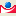 367 618,3367 618,3364 622,1364 622,1376 276,9376 276,9Администрация Чамзинского муниципального района Республики Мордовия90028 722,528 722,528 767,128 767,128 962,528 962,5Общегосударственные вопросы9000116 382,216 382,216 321,116 321,116 339,816 339,8Функционирование высшего должностного лица субъекта Российской Федерации и муниципального образования90001021 487,71 487,71 487,71 487,71 487,71 487,7Обеспечение деятельности Администрации Чамзинского муниципального района Республики Мордовия90001026501 487,71 487,71 487,71 487,71 487,71 487,7Глава Чамзинского муниципального района Республики Мордовия90001026511 487,71 487,71 487,71 487,71 487,71 487,7Расходы на обеспечение функций органов местного самоуправления 90001026510041120200,5200,5200,5200,5200,5200,5Расходы на выплаты персоналу в целях обеспечения выполнения функций государственными (муниципальными) органами, казенными учреждениями, органами управления государственными внебюджетными фондами90001026510041120100100200,5200,5200,5200,5200,5200,5Расходы на выплаты персоналу государственных (муниципальных) органов90001026510041120120120200,5200,5200,5200,5200,5200,5Расходы на выплаты по оплате труда высшего должностного лица900010265100411501 287,21 287,21 287,21 287,21 287,21 287,2Расходы на выплаты персоналу в целях обеспечения выполнения функций государственными (муниципальными) органами, казенными учреждениями, органами управления государственными внебюджетными фондами900010265100411501001001 287,21 287,21 287,21 287,21 287,21 287,2Расходы на выплаты персоналу государственных (муниципальных) органов900010265100411501201201 287,21 287,21 287,21 287,21 287,21 287,2Функционирование Правительства Российской Федерации, высших исполнительных органов государственной власти субъектов Российской Федерации, местных администраций900010413 804,513 804,513 823,413 823,413 842,113 842,1Муниципальная программа "Развитие муниципальной службы в Чамзинском муниципальном районе Республики Мордовия"90001040105,05,05,05,05,05,0Основное мероприятие "Подготовка, переподготовка и повышение квалификации муниципальных служащих и лиц, замещающих муниципальные должности на постоянной основе"9000104010025,05,05,05,05,05,0Расходы на обеспечение функций органов местного самоуправления 900010401002411205,05,05,05,05,05,0Расходы на выплаты персоналу в целях обеспечения выполнения функций государственными (муниципальными) органами, казенными учреждениями, органами управления государственными внебюджетными фондами900010401002411201001005,05,05,05,05,05,0Расходы на выплаты персоналу государственных (муниципальных) органов900010401002411201201205,05,05,05,05,05,0Муниципальная программа "Развитие культуры и туризма в Чамзинском муниципальном районе" 900010405071,971,971,671,671,671,6Подпрограмма "Обеспечение условий реализации муниципальной программы" 900010405371,971,971,671,671,671,6Основное мероприятие "Обеспечение функций муниципального архива"90001040530271,971,971,671,671,671,6Осуществление государственных полномочий Республики Мордовия по хранению, комплектованию, учету и использованию архивных документов, находящихся в собственности Республики Мордовия и хранящихся в муниципальных архивах9000104053027751071,971,971,671,671,671,6Расходы на выплаты персоналу в целях обеспечения выполнения функций государственными (муниципальными) органами, казенными учреждениями, органами управления государственными внебюджетными фондами9000104053027751010010071,971,971,671,671,671,6Расходы на выплаты персоналу государственных (муниципальных) органов9000104053027751012012071,971,971,671,671,671,6Муниципальная программа Чамзинского муниципального района Республики Мордовия "Обеспечение доступным и комфортным жильем и коммунальными услугами граждан Российской Федерации" 90001042610,710,710,810,810,810,8Подпрограмма "Обеспечение жилыми помещениями детей-сирот и детей, оставшихся без попечения родителей, лиц из числа детей-сирот и детей, оставшихся без попечения родителей,  лиц, которые относились к категории детей-сирот и детей, оставшихся без попечения родителей, лиц из числа детей-сирот и детей, оставшихся без попечения родителей, и достигли возраста 23 лет в Чамзинском муниципальном районе Республики Мордовия"900010426210,710,710,810,810,810,8Основное мероприятие "Формирование списка детей-сирот и детей, оставшихся без попечения родителей, а также лиц из их числа, подлежащих обеспечению жилыми помещениями"90001042620110,710,710,810,810,810,8Осуществление государственных полномочий Республики Мордовия по обеспечению детей-сирот и детей, оставшихся без попечения родителей, лиц из числа детей-сирот и детей, оставшихся без попечения родителей, жилыми помещениями специализированного жилищного фонда900010426201Z082010,710,710,810,810,810,8Расходы на выплаты персоналу в целях обеспечения выполнения функций государственными (муниципальными) органами, казенными учреждениями, органами управления государственными внебюджетными фондами900010426201Z08201001009,59,59,59,59,59,5Расходы на выплаты персоналу государственных (муниципальных) органов900010426201Z08201201209,59,59,59,59,59,5Закупка товаров, работ и услуг для обеспечения государственных (муниципальных) нужд900010426201Z08202002001,21,21,31,31,31,3Иные закупки товаров, работ и услуг для обеспечения государственных (муниципальных) нужд900010426201Z08202402401,21,21,31,31,31,3Муниципальная программа "Укрепление общественного порядка и обеспечение общественной безопасности в Чамзинском муниципальном районе"9000104360714,7714,7715,2715,2715,2715,2Основное мероприятие "Мероприятия по укреплению общественного порядка и обеспечению общественной безопасности в сфере охраны прав и интересов несовершеннолетних, предупреждение безнадзорности и беспризорности среди несовершеннолетних"900010436005445,5445,5445,5445,5445,5445,5Осуществление государственных полномочий Республики Мордовия по профилактике безнадзорности и правонарушений несовершеннолетних, защите прав и законных интересов детей и подростков, предусмотренных Законом Республики Мордовия от 30 марта 2005 года № 26-З "Об организации деятельности комиссий по делам несовершеннолетних и защите их прав в Республике Мордовия"90001043600577030445,5445,5445,5445,5445,5445,5Расходы на выплаты персоналу в целях обеспечения выполнения функций государственными (муниципальными) органами, казенными учреждениями, органами управления государственными внебюджетными фондами90001043600577030100100445,5445,5445,5445,5445,5445,5Расходы на выплаты персоналу государственных (муниципальных) органов90001043600577030120120445,5445,5445,5445,5445,5445,5Основное мероприятие "Реализация государственных полномочий в области законодательства об административных правонарушениях"900010436010269,2269,2269,7269,7269,7269,7Осуществление государственных полномочий Республики Мордовия по созданию, материально-техническому и организационному обеспечению деятельности административных комиссий90001043601077020260,7260,7261,2261,2261,2261,2Расходы на выплаты персоналу в целях обеспечения выполнения функций государственными (муниципальными) органами, казенными учреждениями, органами управления государственными внебюджетными фондами90001043601077020100100260,7260,7261,2261,2261,2261,2Расходы на выплаты персоналу государственных (муниципальных) органов90001043601077020120120260,7260,7261,2261,2261,2261,2Осуществление государственных полномочий Республики Мордовия по определению перечня должностных лиц, уполномоченных составлять протоколы об административных правонарушениях, предусмотренных Законом Республики Мордовия от 15 июня 2015 года N 38-З "Об административной ответственности на территории Республики Мордовия"900010436010771508,58,58,58,58,58,5Закупка товаров, работ и услуг для обеспечения государственных (муниципальных) нужд900010436010771502002008,58,58,58,58,58,5Иные закупки товаров, работ и услуг для обеспечения государственных (муниципальных) нужд900010436010771502402408,58,58,58,58,58,5Обеспечение деятельности Администрации Чамзинского муниципального района Республики Мордовия900010465012 655,512 655,512 673,412 673,412 692,112 692,1Непрограммные расходы в рамках обеспечения деятельности Администрации Чамзинского муниципального района Республики Мордовия900010465212 655,512 655,512 673,412 673,412 692,112 692,1Расходы на выплаты по оплате труда работников органов местного самоуправления 9000104652004111011 676,011 676,011 676,011 676,011 676,011 676,0Расходы на выплаты персоналу в целях обеспечения выполнения функций государственными (муниципальными) органами, казенными учреждениями, органами управления государственными внебюджетными фондами9000104652004111010010011 676,011 676,011 676,011 676,011 676,011 676,0Расходы на выплаты персоналу государственных (муниципальных) органов9000104652004111012012011 676,011 676,011 676,011 676,011 676,011 676,0Расходы на обеспечение функций органов местного самоуправления 90001046520041120979,5979,5997,4997,41 016,11 016,1Расходы на выплаты персоналу в целях обеспечения выполнения функций государственными (муниципальными) органами, казенными учреждениями, органами управления государственными внебюджетными фондами9000104652004112010010096,796,797,097,097,497,4Расходы на выплаты персоналу государственных (муниципальных) органов9000104652004112012012096,796,797,097,097,497,4Закупка товаров, работ и услуг для обеспечения государственных (муниципальных) нужд90001046520041120200200882,8882,8900,4900,4918,7918,7Иные закупки товаров, работ и услуг для обеспечения государственных (муниципальных) нужд90001046520041120240240882,8882,8900,4900,4918,7918,7Непрограммные расходы главных распорядителей средств бюджета Чамзинского муниципального района Республики Мордовия900010489346,7346,7347,4347,4347,4347,4Непрограммные расходы в рамках обеспечения деятельности главных распорядителей средств бюджета Чамзинского муниципального района Республики Мордовия9000104891346,7346,7347,4347,4347,4347,4Осуществление государственных полномочий Республики Мордовия по ведению учета в качестве нуждающихся в жилых помещениях граждан, которые в соответствии с законодательством Республики Мордовия имеют право на государственную поддержку в строительстве или приобретении жилья90001048910077540318,1318,1318,7318,7318,7318,7Расходы на выплаты персоналу в целях обеспечения выполнения функций государственными (муниципальными) органами, казенными учреждениями, органами управления государственными внебюджетными фондами90001048910077540100100318,1318,1318,7318,7318,7318,7Расходы на выплаты персоналу государственных (муниципальных) органов90001048910077540120120318,1318,1318,7318,7318,7318,7Осуществление государственных полномочий Республики Мордовия по квотированию рабочих мест для трудоустройства граждан, особо нуждающихся в социальной защите900010489100775606,76,76,86,86,86,8Закупка товаров, работ и услуг для обеспечения государственных (муниципальных) нужд900010489100775602002006,76,76,86,86,86,8Иные закупки товаров, работ и услуг для обеспечения государственных (муниципальных) нужд900010489100775602402406,76,76,86,86,86,8Осуществление государственных полномочий Республики Мордовия по установлению регулируемых тарифов на перевозки пассажиров и багажа автомобильным транспортом и городским наземным электрическим транспортом по муниципальным маршрутам регулярных перевозок в границах соответствующего муниципального образования9000104891007758021,921,921,921,921,921,9Расходы на выплаты персоналу в целях обеспечения выполнения функций государственными (муниципальными) органами, казенными учреждениями, органами управления государственными внебюджетными фондами9000104891007758010010020,020,020,020,020,020,0Расходы на выплаты персоналу государственных (муниципальных) органов9000104891007758012012020,020,020,020,020,020,0Закупка товаров, работ и услуг для обеспечения государственных (муниципальных) нужд900010489100775802002001,91,91,91,91,91,9Иные закупки товаров, работ и услуг для обеспечения государственных (муниципальных) нужд900010489100775802402401,91,91,91,91,91,9Другие общегосударственные вопросы90001131 090,01 090,01 010,01 010,01 010,01 010,0Муниципальная программа развития сельского хозяйства и регулирования рынков сельскохозяйственной продукции, сырья и продовольствия в Чамзинском муниципальном районе9000113090150,0150,0150,0150,0150,0150,0Подпрограмма "Техническая и технологическая модернизация, инновационное развитие"9000113094150,0150,0150,0150,0150,0150,0Основное мероприятие "Развитие консультационной помощи сельскохозяйственным товаропроизводителям"900011309402150,0150,0150,0150,0150,0150,0Мероприятия, связанные с муниципальным управлением90001130940241210150,0150,0150,0150,0150,0150,0Закупка товаров, работ и услуг для обеспечения государственных (муниципальных) нужд90001130940241210200200150,0150,0150,0150,0150,0150,0Иные закупки товаров, работ и услуг для обеспечения государственных (муниципальных) нужд90001130940241210240240150,0150,0150,0150,0150,0150,0Муниципальная программа "Оформление права собственности на муниципальные и бесхозяйные объекты недвижимого имущества, расположенные на территории Чамзинского муниципального района"9000113350650,0650,0570,0570,0570,0570,0Основное мероприятие «Оформление технической документации, постановка на кадастровый учет муниципальных объектов, и бесхозяйных объектов недвижимого имущества (объекты капитального строительства, в том числе объекты ЖКХ и линейные объекты)»900011335001300,0300,0300,0300,0300,0300,0Оценка недвижимости, признание прав и регулирование отношений по муниципальной собственности90001133500142200300,0300,0300,0300,0300,0300,0Закупка товаров, работ и услуг для обеспечения государственных (муниципальных) нужд90001133500142200200200300,0300,0300,0300,0300,0300,0Иные закупки товаров, работ и услуг для обеспечения государственных (муниципальных) нужд90001133500142200240240300,0300,0300,0300,0300,0300,0Основное мероприятие «Проведение кадастровых работ по формированию и постановке на государственный кадастровый учет земельных участков, занятых муниципальными объектами капитального строительства»900011335002130,0130,050,050,050,050,0Оценка недвижимости, признание прав и регулирование отношений по муниципальной собственности90001133500242200130,0130,050,050,050,050,0Закупка товаров, работ и услуг для обеспечения государственных (муниципальных) нужд90001133500242200200200130,0130,050,050,050,050,0Иные закупки товаров, работ и услуг для обеспечения государственных (муниципальных) нужд90001133500242200240240130,0130,050,050,050,050,0Основное мероприятие «Оценка муниципальных объектов и бесхозяйных объектов недвижимого имущества (объекты капитального строительства, в том числе объекты ЖКХ и линейные объекты)»90001133500350,050,050,050,050,050,0Оценка недвижимости, признание прав и регулирование отношений по муниципальной собственности9000113350034220050,050,050,050,050,050,0Закупка товаров, работ и услуг для обеспечения государственных (муниципальных) нужд9000113350034220020020050,050,050,050,050,050,0Иные закупки товаров, работ и услуг для обеспечения государственных (муниципальных) нужд9000113350034220024024050,050,050,050,050,050,0Основное мероприятие «Проведение кадастровых работ по формированию земельных участков неразграниченной собственности для реализации (предоставления в аренду) через торги»90001133500450,050,050,050,050,050,0Оценка недвижимости, признание прав и регулирование отношений по муниципальной собственности9000113350044220050,050,050,050,050,050,0Закупка товаров, работ и услуг для обеспечения государственных (муниципальных) нужд9000113350044220020020050,050,050,050,050,050,0Иные закупки товаров, работ и услуг для обеспечения государственных (муниципальных) нужд9000113350044220024024050,050,050,050,050,050,0Основное мероприятие «Определение рыночной стоимости земельных участков, государственная собственность на которые не разграничена с целью их продажи путем проведения торгов (аукционов)»90001133500530,030,030,030,030,030,0Оценка недвижимости, признание прав и регулирование отношений по муниципальной собственности9000113350054220030,030,030,030,030,030,0Закупка товаров, работ и услуг для обеспечения государственных (муниципальных) нужд9000113350054220020020030,030,030,030,030,030,0Иные закупки товаров, работ и услуг для обеспечения государственных (муниципальных) нужд9000113350054220024024030,030,030,030,030,030,0Основное мероприятие «Определение рыночной величины арендной платы за пользование земельными участками, государственная собственность на которые не разграничена с целью их предоставления в арену путем проведения торгов (аукционов)»90001133500620,020,020,020,020,020,0Оценка недвижимости, признание прав и регулирование отношений по муниципальной собственности9000113350064220020,020,020,020,020,020,0Закупка товаров, работ и услуг для обеспечения государственных (муниципальных) нужд9000113350064220020020020,020,020,020,020,020,0Иные закупки товаров, работ и услуг для обеспечения государственных (муниципальных) нужд9000113350064220024024020,020,020,020,020,020,0Основное мероприятие «Организация и проведение торгов по реализации земельных участков и объектов недвижимого имущества, находящегося в муниципальной собственности»90001133500750,050,050,050,050,050,0Оценка недвижимости, признание прав и регулирование отношений по муниципальной собственности9000113350074220050,050,050,050,050,050,0Закупка товаров, работ и услуг для обеспечения государственных (муниципальных) нужд9000113350074220020020050,050,050,050,050,050,0Иные закупки товаров, работ и услуг для обеспечения государственных (муниципальных) нужд9000113350074220024024050,050,050,050,050,050,0Основное мероприятие «Организация и проведение торгов по продаже права заключения договоров аренды в отношении земельных участков и объектов недвижимого имущества, находящегося в муниципальной собственности»90001133500820,020,020,020,020,020,0Оценка недвижимости, признание прав и регулирование отношений по муниципальной собственности9000113350084220020,020,020,020,020,020,0Закупка товаров, работ и услуг для обеспечения государственных (муниципальных) нужд9000113350084220020020020,020,020,020,020,020,0Иные закупки товаров, работ и услуг для обеспечения государственных (муниципальных) нужд9000113350084220024024020,020,020,020,020,020,0Муниципальная программа "Защита населения и территорий от чрезвычайных ситуаций, обеспечение пожарной безопасности и безопасности людей на водных объектах на территории Чамзинского муниципального района"900011340014,014,014,014,014,014,0Основное мероприятие "Обеспечение защиты населения и территории Чамзинского муниципального района от чрезвычайных ситуаций"9000113400011,01,01,01,01,01,0Мероприятия по снижению рисков и смягчению последствий чрезвычайных ситуаций900011340001421301,01,01,01,01,01,0Закупка товаров, работ и услуг для обеспечения государственных (муниципальных) нужд900011340001421302002001,01,01,01,01,01,0Иные закупки товаров, работ и услуг для обеспечения государственных (муниципальных) нужд900011340001421302402401,01,01,01,01,01,0Основное мероприятие «Укрепление материально-технической базы органов управления гражданской обороной и звена территориальной подсистемы РСЧС Чамзинского муниципального района»90001134000313,013,013,013,013,013,0Мероприятия по снижению рисков и смягчению последствий чрезвычайных ситуаций9000113400034213013,013,013,013,013,013,0Закупка товаров, работ и услуг для обеспечения государственных (муниципальных) нужд9000113400034213020020013,013,013,013,013,013,0Иные закупки товаров, работ и услуг для обеспечения государственных (муниципальных) нужд9000113400034213024024013,013,013,013,013,013,0Непрограммные расходы главных распорядителей средств бюджета Чамзинского муниципального района Республики Мордовия900011389276,0276,0276,0276,0276,0276,0Непрограммные расходы в рамках обеспечения деятельности главных распорядителей средств бюджета Чамзинского муниципального района Республики Мордовия9000113891276,0276,0276,0276,0276,0276,0Выплаты лицам, удостоенным звания «Почетный гражданин»9000113891000206020,020,020,020,020,020,0Социальное обеспечение и иные выплаты населению9000113891000206030030020,020,020,020,020,020,0Публичные нормативные выплаты гражданам несоциального характера9000113891000206033033020,020,020,020,020,020,0Мероприятия, связанные с муниципальным управлением90001138910041210256,0256,0256,0256,0256,0256,0Закупка товаров, работ и услуг для обеспечения государственных (муниципальных) нужд90001138910041210200200256,0256,0256,0256,0256,0256,0Иные закупки товаров, работ и услуг для обеспечения государственных (муниципальных) нужд90001138910041210240240256,0256,0256,0256,0256,0256,0Национальная экономика900045 915,75 915,7 6 195,4 6 195,46 302,26 302,2Сельское хозяйство и рыболовство90004053368,13368,13485,33485,33485,33485,3Муниципальная программа развития сельского хозяйства и регулирования рынков сельскохозяйственной продукции, сырья и продовольствия в Чамзинском муниципальном районе 90004050903368,13368,13485,33485,33485,33485,3Подпрограмма "Развитие ветеринарной службы"90004050931 372,11 372,11 319,41 319,41 319,41 319,4Основное мероприятие "Организация мероприятий при осуществлении деятельности по обращению с животными без владельцев"9000405093011 372,11 372,11 319,41 319,41 319,41 319,4Осуществление государственных полномочий Республики Мордовия по организации мероприятий при осуществлении деятельности по обращению с животными без владельцев900040509301772201 372,11 372,11 319,41 319,41 319,41 319,4Закупка товаров, работ и услуг для обеспечения государственных (муниципальных) нужд900040509301772202002001 372,11 372,11 319,41 319,41 319,41 319,4Иные закупки товаров, работ и услуг для обеспечения государственных (муниципальных) нужд900040509301772202402401 372,11 372,11 319,41 319,41 319,41 319,4Подпрограмма "Поддержка и развитие кадрового потенциала"90004050951 996,01 996,02165,92165,92165,92165,9Основное мероприятие "Стимулирование обучения и закрепления молодых специалистов в сельскохозяйственном производстве"9000405095011 996,01 996,02165,92165,92165,92165,9Осуществление государственных полномочий Республики Мордовия по предоставлению стипендии студентам, обучающимся по очной форме обучения за счет бюджетных ассигнований федерального бюджета, республиканского бюджета Республики Мордовия по сельскохозяйственным профессиям, специальностям, направлениям подготовки и взявшим на себя обязательство трудоустроиться в сельскохозяйственные организации или организации системы государственной ветеринарной службы в течение месяца после получения диплома либо после завершения военной службы по призыву и отработать в них не менее 5 лет, установленной Указом Главы Республики Мордовия от 27 февраля 2015 года № 91-УГ "О дополнительных мерах по подготовке и закреплению молодых специалистов в сельскохозяйственном производстве"90004050950177160281,9281,9415,6415,6415,6415,6Социальное обеспечение и иные выплаты населению90004050950177160300300281,9281,9415,6415,6415,6415,6Иные выплаты населению90004050950177160360360281,9281,9415,6415,6415,6415,6Осуществление государственных полномочий Республики Мордовия по предоставлению ежемесячной денежной выплаты молодым специалистам, трудоустроившимся в сельскохозяйственные организации и организации системы государственной ветеринарной службы не позднее года окончания образовательных организаций либо после завершения военной службы по призыву и взявшим на себя обязательство отработать не менее 5 лет с даты заключения договора о предоставлении выплат, установленной Указом Главы Республики Мордовия от 27 февраля 2015 года № 91-УГ "О дополнительных мерах по подготовке и закреплению молодых специалистов в сельскохозяйственном производстве"900040509501772001 714,11 714,11 750,31 750,31 750,31 750,3Социальное обеспечение и иные выплаты населению900040509501772003003001 714,11 714,11 750,31 750,31 750,31 750,3Иные выплаты населению900040509501772003603601 714,11 714,11 750,31 750,31 750,31 750,3Дорожное хозяйство (дорожные фонды)90004092 517,62 517,62 670,12 670,12 776,92 776,9Муниципальная программа "Развитие автомобильных дорог в Чамзинском муниципальном районе Республики Мордовия"9000409132 517,62 517,62 670,12 670,12 776,92 776,9Основное мероприятие "Капитальный ремонт, ремонт и содержание автомобильных дорог общего пользования местного значения"9000409130012 517,62 517,62 670,12 670,12 776,92 776,9Капитальный ремонт автомобильных дорог общего пользования местного значения и искусственных сооружений на них900040913001420102 517,62 517,62 670,12 670,12 776,92 776,9Закупка товаров, работ и услуг для обеспечения государственных (муниципальных) нужд900040913001420102002002 517,62 517,62 670,12 670,12 776,92 776,9Иные закупки товаров, работ и услуг для обеспечения государственных (муниципальных) нужд900040913001420102402402 517,62 517,62 670,12 670,12 776,92 776,9Другие вопросы в области национальной экономики900041230,030,040,040,040,040,0Муниципальная программа «Развитие и поддержка малого и среднего предпринимательства Чамзинского муниципального района»900041229030,030,040,040,040,040,0Основное мероприятие "Информационное, консультационное обеспечение малого и среднего бизнеса, повышение квалификации кадров"90004122900310,010,010,010,010,010,0Мероприятия по поддержке субъектов малого и среднего предпринимательства9000412290034206010,010,010,010,010,010,0Закупка товаров, работ и услуг для обеспечения государственных (муниципальных) нужд9000412290034206020020010,010,010,010,010,010,0Иные закупки товаров, работ и услуг для обеспечения государственных (муниципальных) нужд9000412290034206024024010,010,010,010,010,010,0Основное мероприятие "Формирование благоприятной социальной среды для малого и среднего предпринимательства"90004122900420,020,030,030,030,030,0Мероприятия по поддержке субъектов малого и среднего предпринимательства9000412290044206020,020,030,030,030,030,0Закупка товаров, работ и услуг для обеспечения государственных (муниципальных) нужд9000412290044206020020020,020,030,030,030,030,0Иные закупки товаров, работ и услуг для обеспечения государственных (муниципальных) нужд9000412290044206024024020,020,030,030,030,030,0Жилищно-коммунальное хозяйство90005335,4335,4335,4335,4335,4335,4Жилищное хозяйство9000501335,4335,4335,4335,4335,4335,4Муниципальная программа "Модернизация и реформирование жилищно-коммунального хозяйства в Чамзинском муниципальном районе Республики Мордовия" 9000501270335,4335,4335,4335,4335,4335,4Основное мероприятие "Капитальный ремонт МКД"900050127006335,4335,4335,4335,4335,4335,4Взнос на капитальный ремонт общего имущества в многоквартирном доме90005012700642360335,4335,4335,4335,4335,4335,4Закупка товаров, работ и услуг для обеспечения государственных (муниципальных) нужд90005012700642360200200335,4335,4335,4335,4335,4335,4Иные закупки товаров, работ и услуг для обеспечения государственных (муниципальных) нужд90005012700642360240240335,4335,4335,4335,4335,4335,4Образование9000720,020,020,020,020,020,0Профессиональная подготовка, переподготовка и повышение квалификации900070520,020,020,020,020,020,0Муниципальная программа "Развитие муниципальной службы в Чамзинском муниципальном районе Республики Мордовия"90007050110,010,010,010,010,010,0Основное мероприятие "Подготовка, переподготовка и повышение квалификации муниципальных служащих и лиц, замещающих муниципальные должности на постоянной основе"90007050100210,010,010,010,010,010,0Расходы на обеспечение функций органов местного самоуправления 9000705010024112010,010,010,010,010,010,0Закупка товаров, работ и услуг для обеспечения государственных (муниципальных) нужд9000705010024112020020010,010,010,010,010,010,0Иные закупки товаров, работ и услуг для обеспечения государственных (муниципальных) нужд9000705010024112024024010,010,010,010,010,010,0Муниципальная программа "Энергосбережение и повышение энергетической эффективности в Чамзинском муниципальном районе Республики Мордовия"90007051210,010,010,010,010,010,0Основное мероприятие "Повышение энергоэффективности в бюджетной сфере"90007051200310,010,010,010,010,010,0Мероприятия по энергосбережению и повышению энергоэффективности9000705120034209010,010,010,010,010,010,0Закупка товаров, работ и услуг для обеспечения государственных (муниципальных) нужд9000705120034209020020010,010,010,010,010,010,0Иные закупки товаров, работ и услуг для обеспечения государственных (муниципальных) нужд9000705120034209024024010,010,010,010,010,010,0Социальная политика900104869,24869,24695,24695,24765,14765,1Пенсионное обеспечение90010011 823,51 823,51 891,01 891,01 960,91 960,9Муниципальная программа "Развитие муниципальной службы в Чамзинском муниципальном районе Республики Мордовия"9001001011 823,51 823,51 891,01 891,01 960,91 960,9Основное мероприятие "Обеспечение государственных гарантий муниципальных служащих"9001001010031 823,51 823,51 891,01 891,01 960,91 960,9Доплаты к пенсиям муниципальных служащих Республики Мордовия900100101003030101 823,51 823,51 891,01 891,01 960,91 960,9Социальное обеспечение и иные выплаты населению900100101003030103003001 823,51 823,51 891,01 891,01 960,91 960,9Публичные нормативные социальные выплаты гражданам900100101003030103103101 823,51 823,51 891,01 891,01 960,91 960,9Социальное обеспечение населения90010031538,21538,21296,71296,71296,71296,7Муниципальная программа развития сельского хозяйства и регулирования рынков сельскохозяйственной продукции, сырья и продовольствия в Чамзинском муниципальном районе 9001003091538,21538,21296,71296,71296,71296,7Подпрограмма "Поддержка и развитие кадрового потенциала"90010030951538,21538,21296,71296,71296,71296,7Основное мероприятие "Стимулирование обучения и закрепления молодых специалистов в сельскохозяйственном производстве"9001003095011538,21538,21296,71296,71296,71296,7Республики Мордовия по предоставлению компенсационной выплаты молодым специалистам, трудоустроившимся в сельскохозяйственные организации и организации системы государственной ветеринарной службы не позднее года окончания образовательных организаций либо после завершения военной службы по призыву и взявшим на себя обязательство отработать не менее 5 лет с даты заключения договора о предоставлении выплат, установленной Указом Главы Республики Мордовия от 27 февраля 2015 года № 91-УГ "О дополнительных мерах по подготовке и закреплению молодых специалистов в сельскохозяйственном производстве"900100309501771901538,21538,21296,71296,71296,71296,7Социальное обеспечение и иные выплаты населению900100309501771903003001538,21538,21296,71296,71296,71296,7Публичные нормативные социальные выплаты гражданам900100309501771903103101538,21538,21296,71296,71296,71296,7Охрана семьи и детства9001004 091 407,51 407,51 407,51 407,51 407,51 407,5Муниципальная программа Чамзинского муниципального района Республики Мордовия "Обеспечение доступным и комфортным жильем и коммунальными услугами граждан Российской Федерации" 9001004261 303,51 303,51 303,51 303,51 303,51 303,5Подпрограмма "Обеспечение жилыми помещениями детей-сирот и детей, оставшихся без попечения родителей, лиц из числа детей-сирот и детей, оставшихся без попечения родителей,  лиц, которые относились к категории детей-сирот и детей, оставшихся без попечения родителей, лиц из числа детей-сирот и детей, оставшихся без попечения родителей, и достигли возраста 23 лет в Чамзинском муниципальном районе Республики Мордовия"90010042621 303,51 303,51 303,51 303,51 303,51 303,5Основное мероприятие "Предоставление жилых помещений специализированного жилищного фонда детям-сиротам и детям, оставшимся без попечения родителей, лицам из их числа"9001004262031 303,51 303,51 303,51 303,51 303,51 303,5Осуществление государственных полномочий Республики Мордовия по обеспечению детей-сирот и детей, оставшихся без попечения родителей, лиц из числа детей-сирот и детей, оставшихся без попечения родителей, жилыми помещениями специализированного жилищного фонда900100426203R08201 303,51 303,51 303,51 303,51 303,51 303,5Капитальные вложения в объекты государственной (муниципальной) собственности900100426203R08204004001 303,51 303,51 303,51 303,51 303,51 303,5Бюджетные инвестиции900100426203R08204104101 303,51 303,51 303,51 303,51 303,51 303,5Непрограммные расходы главных распорядителей средств бюджета Чамзинского муниципального района Республики Мордовия9001004890104,0104,0104,0104,0104,0104,0Непрограммные расходы в рамках обеспечения деятельности главных распорядителей средств бюджета Чамзинского муниципального района Республики Мордовия9001004891104,0104,0104,0104,0104,0104,0Осуществление государственных полномочий Республики Мордовия по назначению и предоставлению единовременной денежной выплаты на капитальный ремонт жилых помещений, единственными собственниками которых являются дети-сироты и дети, оставшиеся без попечения родителей, а также лица из числа детей-сирот и детей, оставшихся без попечения родителей90010048910077110104,0104,0104,0104,0104,0104,0Социальное обеспечение и иные выплаты населению90010048910077110300300104,0104,0104,0104,0104,0104,0Публичные нормативные социальные выплаты гражданам90010048910077110310310104,0104,0104,0104,0104,0104,0Другие вопросы в области социальной политики9001006100,0100,0100,0100,0100,0100,0Муниципальная программа "Социальная поддержка граждан" 9001006030100,0100,0100,0100,0100,0100,0Подпрограмма "Поддержка социально ориентированных некоммерческих организаций"9001006032100,0100,0100,0100,0100,0100,0Основное мероприятие "Оказание финансовой поддержки СОНКО"900100603201100,0100,0100,0100,0100,0100,0Субсидии на поддержку социально ориентированных некоммерческих организаций90010060320191010100,0100,0100,0100,0100,0100,0Предоставление субсидий бюджетным, автономным учреждениям и иным некоммерческим организациям90010060320191010600600100,0100,0100,0100,0100,0100,0Субсидии некоммерческим организациям (за исключением государственных (муниципальных) учреждений, государственных корпораций (компаний), публично-правовых компаний)90010060320191010630630100,0100,0100,0100,0100,0100,0Средства массовой информации900121 200,01 200,01 200,01 200,01 200,01 200,0Периодическая печать и издательства90012021 200,01 200,01 200,01 200,01 200,01 200,0Муниципальная программа "Социальная поддержка граждан" 90012020301 200,01 200,01 200,01 200,01 200,01 200,0Подпрограмма "Поддержка социально ориентированных некоммерческих организаций"90012020321 200,01 200,01 200,01 200,01 200,01 200,0Основное мероприятие "Оказание финансовой поддержки СОНКО"9001202032011 200,01 200,01 200,01 200,01 200,01 200,0Субсидии на поддержку социально ориентированных некоммерческих организаций900120203201910101 200,01 200,01 200,01 200,01 200,01 200,0Предоставление субсидий бюджетным, автономным учреждениям и иным некоммерческим организациям900120203201910106006001 200,01 200,01 200,01 200,01 200,01 200,0Субсидии некоммерческим организациям (за исключением государственных (муниципальных) учреждений, государственных корпораций (компаний), публично-правовых компаний)900120203201910106306301 200,01 200,01 200,01 200,01 200,01 200,0Финансовое управление администрации Чамзинского муниципального района Республики Мордовия90129 327,229 327,231 451,631 451,631 934,031 934,0Общегосударственные вопросы9010116 413,116 413,117 412,417 412,417 916,417 916,4Функционирование Правительства Российской Федерации, высших исполнительных органов государственной власти субъектов Российской Федерации, местных администраций9010104218,4218,4218,4218,4218,4218,4Муниципальная программа повышения эффективности управления муниципальными финансами в Чамзинском муниципальном районе Республики Мордовия 901010417218,4218,4218,4218,4218,4218,4Подпрограмма "Повышение эффективности межбюджетных отношений"9010104173218,4218,4218,4218,4218,4218,4Основное мероприятие " Обеспечение осуществления органами местного самоуправления поселений отдельных полномочий Чамзинского муниципального района Республики Мордовия "901010417303218,4218,4218,4218,4218,4218,4Иные межбюджетные трансферты на осуществление переданных полномочий по созданию условий для массового отдыха жителей поселения и организации обустройства мест массового отдыха населения, включая обеспечение свободного доступа граждан к водным объектам общего пользования и их береговым полосам9010104173034410572,872,872,872,872,872,8Межбюджетные трансферты9010104173034410550050072,872,872,872,872,872,8Иные межбюджетные трансферты9010104173034410554054072,872,872,872,872,872,8 Иные межбюджетные трансферты на осуществление переданных полномочий по осуществлению мероприятий по обеспечению безопасности людей на водных объектах, охране их жизни и здоровья 9010104173034410872,872,872,872,872,872,8Межбюджетные трансферты9010104173034410850050072,872,872,872,872,872,8Иные межбюджетные трансферты9010104173034410854054072,872,872,872,872,872,8Иные межбюджетные трансферты на осуществление переданных полномочий по осуществлению в пределах, установленных водным законодательством Российской Федерации, полномочий собственника водных объектов, информированию населения об ограничениях их использования9010104173034410972,872,872,872,872,872,8Межбюджетные трансферты9010104173034410950050072,872,872,872,872,872,8Иные межбюджетные трансферты9010104173034410954054072,872,872,872,872,872,8Обеспечение деятельности финансовых, налоговых и таможенных органов и органов финансового (финансово-бюджетного) надзора90101064 308,74 308,74 317,24 317,24 326,24 326,2Муниципальная программа повышения эффективности управления муниципальными финансами в Чамзинском муниципальном районе Республики Мордовия 90101061704 308,74 308,74 317,24 317,24 326,24 326,2Подпрограмма "Эффективное использование бюджетного потенциала"90101061714 308,74 308,74 317,24 317,24 326,24 326,2Основное мероприятие "Совершенствование бюджетного процесса, формирование бюджета Чамзинского муниципального района на очередной финансовый год и на плановый период"9010106171014 256,74 256,74 263,64 263,64 271,04 271,0Расходы на выплаты по оплате труда работников органов местного самоуправления 901010617101411103 983,43 983,43 983,43 983,43 983,43 983,4Расходы на выплаты персоналу в целях обеспечения выполнения функций государственными (муниципальными) органами, казенными учреждениями, органами управления государственными внебюджетными фондами901010617101411101001003 983,43 983,43 983,43 983,43 983,43 983,4Расходы на выплаты персоналу государственных (муниципальных) органов901010617101411101201203 983,43 983,43 983,43 983,43 983,43 983,4Расходы на обеспечение функций органов местного самоуправления 90101061710141120273,3273,3280,2280,2287,6287,6Закупка товаров, работ и услуг для обеспечения государственных (муниципальных) нужд90101061710141120200200273,3273,3280,2280,2287,6287,6Иные закупки товаров, работ и услуг для обеспечения государственных (муниципальных) нужд90101061710141120240240273,3273,3280,2280,2287,6287,6Основное мероприятие "Осуществление полномочий сельских поселений Чамзинского муниципального района  по вопросам составления проекта бюджета, учета исполнения бюджета, осуществления контроля за его исполнением, составления отчета об исполнении бюджета"90101061710752,052,053,653,655,255,2Осуществление полномочий по вопросам составления проекта бюджета, учета исполнения бюджета, осуществления контроля за его исполнением, составления отчета об исполнении бюджета9010106171074450152,052,053,653,655,255,2Закупка товаров, работ и услуг для обеспечения государственных (муниципальных) нужд9010106171074450120020052,052,053,653,655,255,2Иные закупки товаров, работ и услуг для обеспечения государственных (муниципальных) нужд9010106171074450124024052,052,053,653,655,255,2Резервные фонды90101112 000,02 000,02 000,02 000,02 000,02 000,0Непрограммные расходы главных распорядителей средств бюджета Чамзинского муниципального района Республики Мордовия90101118902 000,02 000,02 000,02 000,02 000,02 000,0Непрограммные расходы в рамках обеспечения деятельности главных распорядителей средств бюджета Чамзинского муниципального района Республики Мордовия90101118912 000,02 000,02 000,02 000,02 000,02 000,0Резервный фонд Администрации Чамзинского муниципального района Республики Мордовия901011189100411802 000,02 000,02 000,02 000,02 000,02 000,0Иные бюджетные ассигнования901011189100411808008002 000,02 000,02 000,02 000,02 000,02 000,0Резервные средства901011189100411808708702 000,02 000,02 000,02 000,02 000,02 000,0Другие общегосударственные вопросы90101139 886,09 886,010 876,810 876,811 371,811 371,8Муниципальная программа "Развитие культуры и туризма в Чамзинском муниципальном районе" 9010113050326,2326,2401,5401,5409,1409,1Подпрограмма "Обеспечение условий реализации муниципальной программы" 9010113053326,2326,2401,5401,5409,1409,1Основное мероприятие "Обеспечение функций МКУ Чамзинского муниципального района «Межведомственный архив документов по личному составу"901011305301326,2326,2401,5401,5409,1409,1Архивные учреждения90101130530161030326,2326,2401,5401,5409,1409,1Расходы на выплаты персоналу в целях обеспечения выполнения функций государственными (муниципальными) органами, казенными учреждениями, органами управления государственными внебюджетными фондами90101130530161030100100203,8203,8274,2274,2277,1277,1Расходы на выплаты персоналу казенных учреждений90101130530161030110110203,8203,8274,2274,2277,1277,1Закупка товаров, работ и услуг для обеспечения государственных (муниципальных) нужд90101130530161030200200122,4122,4127,3127,3132,0132,0Иные закупки товаров, работ и услуг для обеспечения государственных (муниципальных) нужд90101130530161030240240122,4122,4127,3127,3132,0132,0Муниципальная программа повышения эффективности управления муниципальными финансами в Чамзинском муниципальном районе Республики Мордовия 901011317350,3350,3350,3350,3350,3350,3Подпрограмма «Эффективное использование бюджетного потенциала» 9010113171350,3350,3350,3350,3350,3350,3Основное мероприятие "Реализация мероприятий в сфере закупок"901011317108350,3350,3350,3350,3350,3350,3Учреждения по обеспечению хозяйственного обслуживания90101131710861020350,3350,3350,3350,3350,3350,3Расходы на выплаты персоналу в целях обеспечения выполнения функций государственными (муниципальными) органами, казенными учреждениями, органами управления государственными внебюджетными фондами90101131710861020100100350,3350,3350,3350,3350,3350,3Расходы на выплаты персоналу казенных учреждений90101131710861020110110350,3350,3350,3350,3350,3350,3Муниципальная программа Чамзинского муниципального района Республики Мордовия "Цифровая трансформация Чамзинского муниципального района Республики Мордовия"901011318567,0567,0587,0587,0672,0672,0Подпрограмма "Развитие информационной инфраструктуры в Чамзинском муниципальном районе Республики Мордовия"9010113181150,0150,0150,0150,0200,0200,0Основное мероприятие "Информационная инфраструктура"901011318101150,0150,0150,0150,0200,0200,0Мероприятия в области формирования информационного общества90101131810142070150,0150,0150,0150,0200,0200,0Закупка товаров, работ и услуг для обеспечения государственных (муниципальных) нужд90101131810142070200200150,0150,0150,0150,0200,0200,0Иные закупки товаров, работ и услуг для обеспечения государственных (муниципальных) нужд90101131810142070240240150,0150,0150,0150,0200,0200,0Подпрограмма "Развитие электронного правительства в Чамзинском муниципальном районе Республики Мордовия"9010113182322,0322,0342,0342,0372,0372,0Основное мероприятие "Развитие, модернизация и эксплуатация информационных систем и ресурсов электронного правительства Чамзинского муниципального района"90101131820172,072,072,072,072,072,0Мероприятия в области формирования информационного общества9010113182014207072,072,072,072,072,072,0Закупка товаров, работ и услуг для обеспечения государственных (муниципальных) нужд 9010113182014207020020072,072,072,072,072,072,0Иные закупки товаров, работ и услуг для обеспечения государственных (муниципальных) нужд9010113182014207024024072,072,072,072,072,072,0Основное мероприятие «Цифровое управление»901011318202250,0250,0270,0270,0300,0300,0Мероприятия в области формирования информационного общества90101131820242070250,0250,0270,0270,0300,0300,0Закупка товаров, работ и услуг для обеспечения государственных (муниципальных) нужд90101131820242070200200250,0250,0270,0270,0300,0300,0Иные закупки товаров, работ и услуг для обеспечения государственных (муниципальных) нужд90101131820242070240240250,0250,0270,0270,0300,0300,0Подпрограмма "Обеспечение информационной безопасности республиканских государственных информационных систем и инфраструктуры электронного правительства"901011318395,095,095,095,0100,0100,0Основное мероприятие «Информационная безопасность»90101131830195,095,095,095,0100,0100,0Мероприятия в области формирования информационного общества9010113183014207095,095,095,095,0100,0100,0Закупка товаров, работ и услуг для обеспечения государственных (муниципальных) нужд9010113183014207020020095,095,095,095,0100,0100,0Иные закупки товаров, работ и услуг для обеспечения государственных (муниципальных) нужд9010113183014207024024095,095,095,095,0100,0100,0Непрограммные расходы главных распорядителей средств бюджета Чамзинского муниципального района Республики Мордовия9010113898 642,58 642,59 538,09 538,09 940,49 940,4Непрограммные расходы в рамках обеспечения деятельности главных распорядителей средств бюджета Чамзинского муниципального района Республики Мордовия90101138918 642,58 642,59 538,09 538,09 940,49 940,4Иные межбюджетные трансферты на осуществление переданных полномочий по утверждению генеральных планов поселений, правил землепользования и застройки, местных нормативов градостроительного проектирования поселений, осуществлению муниципального земельного контроля в границах поселения90101138910044107800,0800,0400,0400,0400,0400,0Межбюджетные трансферты90101138910044107500500800,0800,0400,0400,0400,0400,0Иные межбюджетные трансферты90101138910044107540540800,0800,0400,0400,0400,0400,0Учреждения по обеспечению хозяйственного обслуживания901011389100610207 842,57 842,59 138,09 138,09 540,49 540,4Расходы на выплаты персоналу в целях обеспечения выполнения функций государственными (муниципальными) органами, казенными учреждениями, органами управления государственными внебюджетными фондами901011389100610201001003 604,73 604,73 644,43 644,43 684,53 684,5Расходы на выплаты персоналу казенных учреждений901011389100610201101103 604,73 604,73 644,43 644,43 684,53 684,5Закупка товаров, работ и услуг для обеспечения государственных (муниципальных) нужд901011389100610202002003 853,63 853,65 109,45 109,45 471,75 471,7Иные закупки товаров, работ и услуг для обеспечения государственных (муниципальных) нужд901011389100610202402403 853,63 853,65 109,45 109,45 471,75 471,7Иные бюджетные ассигнования90101138910061020800800384,2384,2384,2384,2384,2384,2Уплата налогов, сборов и иных платежей90101138910061020850850384,2384,2384,2384,2384,2384,2Национальная безопасность и правоохранительная деятельность901031 490,21 490,21 630,11 630,11 649,51 649,5 Защита населения и территории от чрезвычайных ситуаций природного и техногенного характера, пожарная безопасность 90103101 490,21 490,21 630,11 630,11 649,51 649,5Муниципальная программа "Укрепление общественного порядка и обеспечение общественной безопасности в Чамзинском муниципальном районе"90103103601 440,21 440,21 580,11 580,11 599,51 599,5Основное мероприятие "Развитие единой дежурно-диспетчерской службы Чамзинского муниципального района"9010310360091 440,21 440,21 580,11 580,11 599,51 599,5Учреждения по защите населения и территории от чрезвычайных ситуаций природного и техногенного характера, гражданской обороне901031036009610401 440,21 440,21 580,11 580,11 599,51 599,5Расходы на выплаты персоналу в целях обеспечения выполнения функций государственными (муниципальными) органами, казенными учреждениями, органами управления государственными внебюджетными фондами901031036009610401001001 301,71 301,71 437,01 437,01 451,51 451,5Расходы на выплаты персоналу казенных учреждений901031036009610401101101 301,71 301,71 437,01 437,01 451,51 451,5Закупка товаров, работ и услуг для обеспечения государственных (муниципальных) нужд90103103600961040200200138,5138,5143,1143,1148,0148,0Иные закупки товаров, работ и услуг для обеспечения государственных (муниципальных) нужд90103103600961040240240138,5138,5143,1143,1148,0148,0Муниципальная программа "Защита населения и территорий от чрезвычайных ситуаций, обеспечение пожарной безопасности и безопасности людей на водных объектах на территории Чамзинского муниципального района"90103104050,050,050,050,050,050,0Основное мероприятие "Обеспечение защиты населения и территории Чамзинского муниципального района от чрезвычайных ситуаций"90103104000150,050,050,050,050,050,0Мероприятия по снижению рисков и смягчению последствий чрезвычайных ситуаций9010310400014213050,050,050,050,050,050,0Закупка товаров, работ и услуг для обеспечения государственных (муниципальных) нужд9010310400014213020020050,050,050,050,050,050,0Иные закупки товаров, работ и услуг для обеспечения государственных (муниципальных) нужд9010310400014213024024050,050,050,050,050,050,0Национальная экономика901042 517,62 517,62 670,02 670,02 776,92 776,9Дорожное хозяйство (дорожные фонды)90104092 517,62 517,62 670,02 670,02 776,92 776,9Муниципальная программа "Развитие автомобильных дорог в Чамзинском муниципальном районе Республики Мордовия"9010409132 517,62 517,62 670,02 670,02 776,92 776,9Основное мероприятие "Капитальный ремонт, ремонт и содержание автомобильных дорог общего пользования местного значения"9010409130012 517,62 517,62 670,02 670,02 776,92 776,9Иные межбюджетные трансферты на осуществление части переданных полномочий в сфере дорожной деятельности по текущему ремонту и содержанию автомобильных дорог местного значения и искусственных сооружений на них в границах населенных пунктов поселения901040913001441022 517,62 517,62 670,02 670,02 776,92 776,9Межбюджетные трансферты901040913001441025005002 517,62 517,62 670,02 670,02 776,92 776,9Иные межбюджетные трансферты901040913001441025405402 517,62 517,62 670,02 670,02 776,92 776,9Жилищно-коммунальное хозяйство90105270,0270,0570,0570,0270,0270,0Благоустройство9010503270,0270,0570,0570,0270,0270,0Муниципальная программа "Развитие культуры и туризма в Чамзинском муниципальном районе" 9010503050,00,0300,0300,00,00,0Подпрограмма "Культура" 90105030510,00,0300,0300,00,00,0Основное мероприятие "Укрепление материально-технической базы посредством приобретения оборудования, мягкого инвентаря, концертных костюмов; строительство, реконструкции и капитального ремонта существующих зданий"9010503051060,00,0300,0300,00,00,0Восстановление воинских захоронений, находящихся в муниципальной собственности, и установка мемориальных знаков901050305106L29900,00,0300,0300,00,00,0Межбюджетные трансферты901050305106L29905005000,00,0300,0300,00,00,0Иные межбюджетные трансферты901050305106L2990540540 0,0 0,0300,0300,0 0,0 0,0Муниципальная программа повышения эффективности управления муниципальными финансами в Чамзинском муниципальном районе Республики Мордовия 901050317270,0270,0270,0270,0270,0270,0Подпрограмма "Повышение эффективности межбюджетных отношений"9010503173270,0270,0270,0270,0270,0270,0Основное мероприятие " Обеспечение осуществления органами местного самоуправления поселений отдельных полномочий Чамзинского муниципального района Республики Мордовия "901050317303270,0270,0270,0270,0270,0270,0Иные межбюджетные трансферты на осуществление полномочий по сохранению, использованию и популяризации объектов культурного наследия (памятников истории и культуры), находящихся в собственности поселения, охране объектов культурного наследия (памятников истории и культуры) местного (муниципального) значения, расположенных на территории поселения90105031730344104270,0270,0270,0270,0270,0270,0Межбюджетные трансферты90105031730344104500500270,0270,0270,0270,0270,0270,0Иные межбюджетные трансферты90105031730344104540540270,0270,0270,0270,0270,0270,0Охрана окружающей среды90106381,3381,3381,3381,3381,3381,3Другие вопросы в области охраны окружающей среды9010605381,3381,3381,3381,3381,3381,3Муниципальная программа "Охрана окружающей среды и повышение экологической безопасности" 9010605140381,3381,3381,3381,3381,3381,3Основное мероприятие «Эксплуатация межмуниципальной системы коммунальной инфраструктуры в области обращения с твердыми коммунальными отходами на территории Чамзинского муниципального района Республики Мордовия»901060514001381,3381,3381,3381,3381,3381,3Иные межбюджетные трансферты на осуществление части полномочий по участию в организации деятельности по сбору (в том числе раздельному сбору) и транспортированию твердых коммунальных отходов90106051400144106381,3381,3381,3381,3381,3381,3Межбюджетные трансферты90106051400144106500500381,3381,3381,3381,3381,3381,3Иные межбюджетные трансферты90106051400144106540540381,3381,3381,3381,3381,3381,3Культура, кинематография901085 253,15 253,15 739,75 739,75 796,95 796,9Другие вопросы в области культуры, кинематографии90108045 253,15 253,15 739,75 739,75 796,95 796,9Муниципальная программа "Развитие культуры и туризма в Чамзинском муниципальном районе" 90108040505 253,15 253,15 739,75 739,75 796,95 796,9Подпрограмма "Культура"90108040515 253,15 253,15 739,75 739,75 796,95 796,9Основное мероприятие "Сохранение, возрождение и развитие традиционной и народной культуры, поддержка народного творчества и культурно-досуговой деятельности"9010804051034 693,64 693,65 174,65 174,65 226,25 226,2Учреждения по обеспечению хозяйственного обслуживания901080405103610204 693,64 693,65 174,65 174,65 226,25 226,2Расходы на выплаты персоналу в целях обеспечения выполнения функций государственными (муниципальными) органами, казенными учреждениями, органами управления государственными внебюджетными фондами901080405103610201001004 612,14 612,15 092,45 092,45 143,15 143,1Расходы на выплаты персоналу казенных учреждений901080405103610201101104 612,14 612,15 092,45 092,45 143,15 143,1Закупка товаров, работ и услуг для обеспечения государственных (муниципальных) нужд9010804051036102020020081,581,582,282,283,183,1Иные закупки товаров, работ и услуг для обеспечения государственных (муниципальных) нужд9010804051036102024024081,581,582,282,283,183,1Основное мероприятие "Развитие библиотечного дела"901080405104559,5559,5565,1565,1570,7570,7Учреждения по обеспечению хозяйственного обслуживания90108040510461020559,5559,5565,1565,1570,7570,7Расходы на выплаты персоналу в целях обеспечения выполнения функций государственными (муниципальными) органами, казенными учреждениями, органами управления государственными внебюджетными фондами90108040510461020100100559,5559,5565,1565,1570,7570,7Расходы на выплаты персоналу казенных учреждений90108040510461020110110559,5559,5565,1565,1570,7570,7Социальная политика901101 872,41 872,41 850,91 850,91 899,41 899,4Социальное обеспечение населения90110031 872,41 872,41 850,91 850,91 899,41 899,4Муниципальная программа Чамзинского муниципального района Республики Мордовия "Комплексное развитие сельских территорий"9011003220312,1312,1290,6290,6339,1339,1Подпрограмма "Создание условий для обеспечения доступным и комфортным жильем сельского населения"9011003221312,1312,1290,6290,6339,1339,1Основное мероприятие "Улучшение жилищных условий граждан, проживающих на сельских территориях"901100322101312,1312,1290,6290,6339,1339,1Улучшение жилищных условий граждан, проживающих на сельских территориях90110032210102040312,1312,1290,6290,6339,1339,1Социальное обеспечение и иные выплаты населению90110032210102040300300312,1312,1290,6290,6339,1339,1Социальные выплаты гражданам, кроме публичных нормативных социальных выплат90110032210102040320320312,1312,1290,6290,6339,1339,1Муниципальная программа Чамзинского муниципального района Республики Мордовия "Обеспечение доступным и комфортным жильем и коммунальными услугами граждан Российской Федерации" 9011003261 560,31 560,31 560,31 560,31 560,31 560,3Подпрограмма "Обеспечение жильем молодых семей Чамзинского муниципального района"90110032611 560,31 560,31 560,31 560,31 560,31 560,3Основное мероприятие "Обеспечение жильем молодых семей" 9011003261011 560,31 560,31 560,31 560,31 560,31 560,3Предоставление молодым семьям социальных выплат на строительство или приобретение жилья901100326101L49701 560,31 560,31 560,31 560,31 560,31 560,3Социальное обеспечение и иные выплаты населению901100326101L49703003001 560,31 560,31 560,31 560,31 560,31 560,3Социальные выплаты гражданам, кроме публичных нормативных социальных выплат901100326101L49703203201 560,31 560,31 560,31 560,31 560,31 560,3Обслуживание государственного (муниципального) долга901136,96,96,76,76,46,4Обслуживание государственного (муниципального) внутреннего долга90113016,96,96,76,76,46,4Муниципальная программа повышения эффективности управления муниципальными финансами в Чамзинском муниципальном районе Республики Мордовия 90113011706,96,96,76,76,46,4Подпрограмма "Управление муниципальным долгом Чамзинского муниципального района Республики Мордовия" 90113011726,96,96,76,76,46,4Основное мероприятие "Своевременное обслуживание долговых обязательств Чамзинского муниципального района по бюджетным кредитам перед республиканским бюджетом"9011301172026,96,96,76,76,46,4Процентные платежи по муниципальному долгу 901130117202412406,96,96,76,76,46,4Обслуживание государственного (муниципального) долга901130117202412407007006,96,96,76,76,46,4Обслуживание муниципального долга  901130117202412407307306,96,96,76,76,46,4Межбюджетные трансферты общего характера бюджетам бюджетной системы Российской Федерации901141 122,61 122,61 190,51 190,51 237,21 237,2Дотации на выравнивание бюджетной обеспеченности субъектов Российской Федерации и муниципальных образований901140123,023,023,023,023,023,0Муниципальная программа повышения эффективности управления муниципальными финансами в Чамзинском муниципальном районе Республики Мордовия 901140117023,023,023,023,023,023,0Подпрограмма "Повышение эффективности межбюджетных отношений"901140117323,023,023,023,023,023,0Основное мероприятие "Выравнивание бюджетной обеспеченности поселений Чамзинского муниципального района Республики Мордовия"90114011730123,023,023,023,023,023,0Дотации на выравнивание бюджетной обеспеченности поселений9011401173014401023,023,023,023,023,023,0Межбюджетные трансферты9011401173014401050050023,023,023,023,023,023,0Дотации9011401173014401051051023,023,023,023,023,023,0Прочие межбюджетные трансферты общего характера90114031 099,61 099,61 167,51 167,51 214,21 214,2Муниципальная программа повышения эффективности управления муниципальными финансами в Чамзинском муниципальном районе Республики Мордовия 9011403171 099,61 099,61 167,51 167,51 214,21 214,2Подпрограмма "Повышение эффективности межбюджетных отношений"90114031731 099,61 099,61 167,51 167,51 214,21 214,2Основное мероприятие "Финансовая поддержка поселений в Чамзинском муниципальном районе Республики Мордовия для решения вопросов местного значения"9011403173021 099,61 099,61 167,51 167,51 214,21 214,2Субсидии на софинансирование расходных обязательств по финансовому обеспечению деятельности органов местного самоуправления и муниципальных учреждений901140317302442051 099,61 099,61 167,51 167,51 214,21 214,2Межбюджетные трансферты901140317302442055005001 099,61 099,61 167,51 167,51 214,21 214,2Субсидии901140317302442055205201 099,61 099,61 167,51 167,51 214,21 214,2Управление по социальной работе администрации Чамзинского муниципального района Республики Мордовия902307 940,1307 940,1302 743,6302 743,6313 720,6313 720,6Общегосударственные вопросы9020111 889,311 889,311 906,311 906,312 025,212 025,2Функционирование Правительства Российской Федерации, высших исполнительных органов государственной власти субъектов Российской Федерации, местных администраций90201042 693,92 693,92 676,12 676,12 680,32 680,3Муниципальная программа "Развитие образования в Чамзинском муниципальном районе" 9020104020299,6299,6300,2300,2300,2300,2Подпрограмма "Обеспечение реализации муниципальной программы "Развитие образования в Чамзинском муниципальном районе"9020104026299,6299,6300,2300,2300,2300,2Основное мероприятие "Обеспечение реализации государственных полномочий по опеке и попечительству"902010402604299,6299,6300,2300,2300,2300,2Осуществление государственных полномочий Республики Мордовия по организации и осуществлению деятельности по опеке и попечительству в отношении несовершеннолетних граждан, проживающих на территории Республики Мордовия90201040260477550299,6299,6300,2300,2300,2300,2Расходы на выплаты персоналу в целях обеспечения выполнения функций государственными (муниципальными) органами, казенными учреждениями, органами управления государственными внебюджетными фондами90201040260477550100100299,6299,6300,2300,2300,2300,2Расходы на выплаты персоналу государственных (муниципальных) органов90201040260477550120120299,6299,6300,2300,2300,2300,2Обеспечение деятельности Администрации муниципального образования Республики Мордовия90201046502 394,32 394,32 375,92 375,92 380,12 380,1Непрограммные расходы в рамках обеспечения деятельности Администрации Чамзинского муниципального района Республики Мордовия90201046522 394,32 394,32 375,92 375,92 380,12 380,1Расходы на выплаты по оплате труда работников органов местного самоуправления 902010465200411102 193,22 193,22 193,22 193,22 193,22 193,2Расходы на выплаты персоналу в целях обеспечения выполнения функций государственными (муниципальными) органами, казенными учреждениями, органами управления государственными внебюджетными фондами902010465200411101001002 193,22 193,22 193,22 193,22 193,22 193,2Расходы на выплаты персоналу государственных (муниципальных) органов902010465200411101201202 193,22 193,22 193,22 193,22 193,22 193,2Расходы на обеспечение функций органов местного самоуправления 90201046520041120201,1201,1182,7182,7186,9186,9Расходы на выплаты персоналу в целях обеспечения выполнения функций государственными (муниципальными) органами, казенными учреждениями, органами управления государственными внебюджетными фондами902010465200411201001001,71,71,81,81,81,8Расходы на выплаты персоналу государственных (муниципальных) органов902010465200411201201201,71,71,81,81,81,8Закупка товаров, работ и услуг для обеспечения государственных (муниципальных) нужд90201046520041120200200199,4199,4180,9180,9185,1185,1Иные закупки товаров, работ и услуг для обеспечения государственных (муниципальных) нужд90201046520041120240240199,4199,4180,9180,9185,1185,1Другие общегосударственные вопросы90201139 195,49 195,49 230,29 230,29 344,99 344,9Муниципальная программа "Развитие образования в Чамзинском муниципальном районе" 90201130208 244,38 244,38 269,88 269,88 374,98 374,9Подпрограмма "Обеспечение реализации муниципальной программы "Развитие образования в Чамзинском муниципальном районе" 90201130268 244,38 244,38 269,88 269,88 374,98 374,9Основное мероприятие "Обеспечение функций бухгалтерского и экономического учета обслуживаемых образовательных организаций и организации культуры"9020113026018 244,38 244,38 269,88 269,88 374,98 374,9Централизованные бухгалтерии902011302601612308 244,38 244,38 269,88 269,88 374,98 374,9Расходы на выплаты персоналу в целях обеспечения выполнения функций государственными (муниципальными) органами, казенными учреждениями, органами управления государственными внебюджетными фондами902011302601612301001007 367,87 367,87 441,67 441,67 515,87 515,8Расходы на выплаты персоналу казенных учреждений902011302601612301101107 367,87 367,87 441,67 441,67 515,87 515,8Закупка товаров, работ и услуг для обеспечения государственных (муниципальных) нужд90201130260161230200200876,5876,5828,2828,2859,1859,1Иные закупки товаров, работ и услуг для обеспечения государственных (муниципальных) нужд90201130260161230240240876,5876,5828,2828,2859,1859,1Муниципальная программа "Повышение безопасности дорожного движения в Чамзинском муниципальном районе"902011338010,010,010,010,010,010,0Основное мероприятие "Формирование у детей навыков безопасного поведения на дорогах"90201133800210,010,010,010,010,010,0Мероприятия по укреплению общественного порядка и обеспечению общественной безопасности9020113380024230010,010,010,010,010,010,0Закупка товаров, работ и услуг для обеспечения государственных (муниципальных) нужд9020113380024230020020010,010,010,010,010,010,0Иные закупки товаров, работ и услуг для обеспечения государственных (муниципальных) нужд9020113380024230024024010,010,010,010,010,010,0Непрограммные расходы главных распорядителей средств бюджета Чамзинского муниципального района Республики Мордовия9020113890941,1941,1950,4950,4960,0960,0Непрограммные расходы в рамках обеспечения деятельности главных распорядителей средств бюджета Чамзинского муниципального района Республики Мордовия9020113891941,1941,1950,4950,4960,0960,0Централизованные бухгалтерии90201138910061230941,1941,1950,4950,4960,0960,0Расходы на выплаты персоналу в целях обеспечения выполнения функций государственными (муниципальными) органами, казенными учреждениями, органами управления государственными внебюджетными фондами90201138910061230100100941,1941,1950,4950,4960,0960,0Расходы на выплаты персоналу казенных учреждений90201138910061230110110941,1941,1950,4950,4960,0960,0Национальная безопасность и правоохранительная деятельность9020350,050,050,050,050,050,0Другие вопросы  в области национальной безопасности и правоохранительной деятельности902031450,050,050,050,050,050,0Муниципальная программа "Укрепление общественного порядка и обеспечение общественной безопасности в Чамзинском муниципальном районе"902031436050,050,050,050,050,050,0Основное мероприятие "Мероприятия по укреплению общественного порядка и обеспечению общественной безопасности в сфере охраны прав и интересов несовершеннолетних, предупреждение безнадзорности и беспризорности среди несовершеннолетних"90203143600550,050,050,050,050,050,0Мероприятия по укреплению общественного порядка и обеспечению общественной безопасности9020314360054230050,050,050,050,050,050,0Закупка товаров, работ и услуг для обеспечения государственных (муниципальных) нужд9020314360054230020020050,050,050,050,050,050,0Иные закупки товаров, работ и услуг для обеспечения государственных (муниципальных) нужд9020314360054230024024050,050,050,050,050,050,0Образование90207246 332,8246 332,8226 256,1226 256,1227 350,5227 350,5Дошкольное образование902070172 885,172 885,162 417,962 417,964 019,564 019,5Муниципальная программа "Развитие образования в Чамзинском муниципальном районе"902070102072 885,172 885,162 417,962 417,964 019,564 019,5Подпрограмма "Развитие дошкольного образования в Чамзинском муниципальном районе"902070102172 885,172 885,162 417,962 417,964 019,564 019,5Основное мероприятие "Обеспечение современного качества дошкольного образования"90207010210237,337,326,526,537,337,3Ежегодная премия для поощрения лучших педагогических работников дошкольных образовательных организаций9020701021020202017,317,311,511,517,317,3Социальное обеспечение и иные выплаты населению9020701021020202030030017,317,311,511,517,317,3Премии и гранты9020701021020202035035017,317,311,511,517,317,3Премия для поощрения муниципальных дошкольных образовательных организаций, организаций дополнительного образования, общеобразовательных организаций, внедряющих инновационные образовательные программы9020701021024232020,020,015,015,020,020,0Предоставление субсидий бюджетным, автономным учреждениям и иным некоммерческим организациям9020701021024232060060020,020,015,015,020,020,0Субсидии бюджетным учреждениям9020701021024232061061020,020,015,015,020,020,0Основное мероприятие "Обеспечение государственных гарантий реализации прав на получение общедоступного и бесплатного дошкольного образования в муниципальных дошкольных образовательных организациях"90207010210353 612,853 612,842 471,842 471,842 471,842 471,8Осуществление государственных полномочий Республики Мордовия по обеспечению государственных гарантий реализации прав на получение общедоступного и бесплатного дошкольного образования в муниципальных дошкольных образовательных организациях, в муниципальных общеобразовательных организациях, включая расходы на оплату труда, приобретение учебников и учебных пособий, средств обучения, игр, игрушек (за исключением расходов на содержание зданий и оплату коммунальных услуг)9020701021037709053 612,853 612,842 471,842 471,842 471,842 471,8Предоставление субсидий бюджетным, автономным учреждениям и иным некоммерческим организациям9020701021037709060060053 612,853 612,842 471,842 471,842 471,842 471,8Субсидии бюджетным учреждениям9020701021037709061061053 612,853 612,842 471,842 471,842 471,842 471,8Основное мероприятие "Создание современных условий для получения дошкольного образования, ухода и присмотра за детьми в образовательных организациях в соответствии с требованиями Федерального государственного стандарта дошкольного образования"90207010210419 220,019 220,019 909,619 909,621 495,421 495,4Дошкольные образовательные организации9020701021046110019 220,019 220,019 909,619 909,621 495,421 495,4Предоставление субсидий бюджетным, автономным учреждениям и иным некоммерческим организациям9020701021046110060060019 220,019 220,019 909,619 909,621 495,421 495,4Субсидии бюджетным учреждениям9020701021046110061061019 220,019 220,019 909,619 909,621 495,421 495,4Основное мероприятие "Развитие кадрового потенциала дошкольных образовательных организаций"90207010210515,015,010,010,015,015,0Дошкольные образовательные организации9020701021056110015,015,010,010,015,015,0Предоставление субсидий бюджетным, автономным учреждениям и иным некоммерческим организациям9020701021056110060060015,015,010,010,015,015,0Субсидии бюджетным учреждениям9020701021056110061061015,015,010,010,015,015,0Общее образование9020702129 300,6129 300,6113 690,2113 690,2115 874,9115 874,9Муниципальная программа "Развитие образования в Чамзинском муниципальном районе" 9020702020129 070,6129 070,6113 460,2113 460,2115 644,9115 644,9Подпрограмма "Развитие общего образования в Чамзинском муниципальном районе" 9020702022129 028,2129 028,2113 417,8113 417,8115 602,5115 602,5Основное мероприятие "Обеспечение государственных гарантий реализации прав на получение общедоступного и бесплатного начального общего, основного общего, среднего общего образования в муниципальных общеобразовательных организациях"90207020220396 950,696 950,680 274,880 274,880 274,880 274,8Обеспечение выплат ежемесячного денежного вознаграждения за классное руководство педагогическим работникам муниципальных образовательных организаций9020702022035303012 705,512 705,512 782,012 782,012 782,012 782,0Предоставление субсидий бюджетным, автономным учреждениям и иным некоммерческим организациям9020702022035303060060012 705,512 705,512 782,012 782,012 782,012 782,0Субсидии бюджетным учреждениям9020702022035303061061012 705,512 705,512 782,012 782,012 782,012 782,0Осуществление государственных полномочий Республики Мордовия по обеспечению государственных гарантий реализации прав на получение общедоступного и бесплатного начального общего, основного общего, среднего общего образования в муниципальных общеобразовательных организациях, обеспечение дополнительного образования детей в муниципальных общеобразовательных организациях, включая расходы на оплату труда, приобретение учебников и учебных пособий, средств обучения, игр, игрушек (за исключением расходов на содержание зданий и оплату коммунальных услуг)9020702022037708084 245,184 245,167 492,867 492,867 492,867 492,8Предоставление субсидий бюджетным, автономным учреждениям и иным некоммерческим организациям9020702022037708060060084 245,184 245,167 492,867 492,867 492,867 492,8Субсидии бюджетным учреждениям9020702022037708061061084 245,184 245,167 492,867 492,867 492,867 492,8Основное мероприятие "Изменение школьной инфраструктуры"90207020220521 719,621 719,622 517,622 517,624 675,824 675,8Школы-детские сады, школы начальные, неполные средние и средние9020702022056109021 719,621 719,622 517,622 517,624 675,824 675,8Предоставление субсидий бюджетным, автономным учреждениям и иным некоммерческим организациям9020702022056109060060021 719,621 719,622 517,622 517,624 675,824 675,8Субсидии бюджетным учреждениям9020702022056109061061021 719,621 719,622 517,622 517,624 675,824 675,8Основное мероприятие "Развитие системы работы с кадрами"90207020220669,569,548,048,074,574,5Поощрение лучших учителей9020702022060201034,534,523,023,034,534,5Социальное обеспечение и иные выплаты населению9020702022060201030030034,534,523,023,034,534,5Премии и гранты9020702022060201035035034,534,523,023,034,534,5Премия для поощрения муниципальных дошкольных образовательных организаций, организаций дополнительного образования, общеобразовательных организаций, внедряющих инновационные образовательные программы9020702022064232020,020,015,015,020,020,0Предоставление субсидий бюджетным, автономным учреждениям и иным некоммерческим организациям9020702022064232060060020,020,015,015,020,020,0Субсидии бюджетным учреждениям9020702022064232061061020,020,015,015,020,020,0Школы-детские сады, школы начальные, неполные средние и средние9020702022066109015,015,010,010,020,020,0Предоставление субсидий бюджетным, автономным учреждениям и иным некоммерческим организациям9020702022066109060060015,015,010,010,020,020,0Субсидии бюджетным учреждениям9020702022066109061061015,015,010,010,020,020,0Основное мероприятие "Сохранение и укрепление здоровья школьников"90207020220710 288,510 288,510 577,410 577,410 577,410 577,4Организация бесплатного горячего питания обучающихся, получающих начальное общее образование в муниципальных образовательных организациях902070202207L304010 288,510 288,510 577,410 577,410 577,410 577,4Предоставление субсидий бюджетным, автономным учреждениям и иным некоммерческим организациям902070202207L304060060010 288,510 288,510 577,410 577,410 577,410 577,4Субсидии бюджетным учреждениям902070202207L304061061010 288,510 288,510 577,410 577,410 577,410 577,4Подпрограмма "Выявление и поддержка одаренных детей и молодежи в Чамзинском муниципальном районе" 9020702024 42,442,442,442,442,442,4Основное мероприятие "Выявление и поддержка одаренных детей и молодежи"9020702024 0142,442,442,442,442,442,4Мероприятия в области образования9020702024014224037,837,837,837,837,837,8Предоставление субсидий бюджетным, автономным учреждениям и иным некоммерческим организациям9020702024014224060060037,837,837,837,837,837,8Субсидии бюджетным учреждениям9020702024014224061061037,837,837,837,837,837,8Премия для поддержки талантливой и одаренной молодежи образовательных организаций902070202401425604,64,64,64,64,64,6Социальное обеспечение и иные выплаты населению902070202401425603003004,64,64,64,64,64,6Премии и гранты902070202401425603503504,64,64,64,64,64,6Муниципальная программа "Энергосбережение и повышение энергетической эффективности в Чамзинском муниципальном районе Республики Мордовия"902070212150,0150,0150,0150,0150,0150,0Основное мероприятие "Повышение энергоэффективности в бюджетной сфере"902070212003150,0150,0150,0150,0150,0150,0Мероприятия по энергосбережению и повышению энергоэффективности90207021200342090150,0150,0150,0150,0150,0150,0Предоставление субсидий бюджетным, автономным учреждениям и иным некоммерческим организациям90207021200342090600600150,0150,0150,0150,0150,0150,0Субсидии бюджетным учреждениям90207021200342090610610150,0150,0150,0150,0150,0150,0Муниципальная программа "Повышение безопасности дорожного движения в Чамзинском муниципальном районе"90207023880,080,080,080,080,080,0Основное мероприятие "Совершенствование работы по устранению причин детского дорожно-транспортного травматизма"90207023800180,080,080,080,080,080,0Мероприятия по укреплению общественного порядка и обеспечению общественной безопасности9020702380014230080,080,080,080,080,080,0Предоставление субсидий бюджетным, автономным учреждениям и иным некоммерческим организациям9020702380014230060060080,080,080,080,080,080,0Субсидии бюджетным учреждениям9020702380014230061061080,080,080,080,080,080,0Дополнительное образование детей902070339 272,139 272,145 400,745 400,742 608,442 608,4Муниципальная программа "Развитие образования в Чамзинском муниципальном районе"902070302024 519,424 519,428 645,328 645,326 613,126 613,1Подпрограмма "Развитие дополнительного образования детей в Чамзинском муниципальном районе" 902070302324 519,424 519,428 645,328 645,326 613,126 613,1Основное мероприятие "Обеспечение качества дополнительного образования детей"90207030230122 243,122 243,127 360,327 360,325 297,325 297,3Учреждения по внешкольной работе с детьми9020703023016108022 243,122 243,127 360,327 360,325 297,325 297,3Предоставление субсидий бюджетным, автономным учреждениям и иным некоммерческим организациям9020703023016108060060022 243,122 243,127 360,327 360,325 297,325 297,3Субсидии бюджетным учреждениям9020703023016108061061022 243,122 243,127 360,327 360,325 297,325 297,3Основное мероприятие "Развитие кадрового потенциала организаций дополнительного образования детей"90207030230247,347,326,526,557,357,3Поощрение лучших тренеров-преподавателей и педагогов дополнительного образования детей9020703023020203017,317,311,511,517,317,3Социальное обеспечение и иные выплаты населению9020703023020203030030017,317,311,511,517,317,3Премии и гранты9020703023020203035035017,317,311,511,517,317,3Премия для поощрения муниципальных дошкольных образовательных организаций, организаций дополнительного образования, общеобразовательных организаций, внедряющих инновационные образовательные программы9020703023024232015,015,010,010,015,015,0Предоставление субсидий бюджетным, автономным учреждениям и иным некоммерческим организациям9020703023024232060060015,015,010,010,015,015,0Субсидии бюджетным учреждениям9020703023024232061061015,015,010,010,015,015,0Учреждения по внешкольной работе с детьми9020703023026108015,015,05,05,025,025,0Предоставление субсидий бюджетным, автономным учреждениям и иным некоммерческим организациям9020703023026108060060015,015,05,05,025,025,0Субсидии бюджетным учреждениям9020703023026108061061015,015,05,05,025,025,0Основное мероприятие "Обеспечение персонифицированного финансирования дополнительного образования детей"9020703023032 229,02 229,01 258,51 258,51 258,51 258,5Субсидии некоммерческим организациям, не являющимся муниципальными (государственными) учреждениями, на реализацию проекта по обеспечению персонифицированного финансирования дополнительного образования902070302303915602 229,02 229,01 258,51 258,51 258,51 258,5Предоставление субсидий бюджетным, автономным учреждениям и иным некоммерческим организациям902070302303915606006002 229,02 229,01 258,51 258,51 258,51 258,5Субсидии некоммерческим организациям (за исключением государственных (муниципальных) учреждений, государственных корпораций (компаний), публично-правовых компаний)902070302303915606306302 229,02 229,01 258,51 258,51 258,51 258,5Муниципальная программа "Развитие культуры и туризма в Чамзинском муниципальном районе" 902070305014 752,714 752,716 755,416 755,415 995,315 995,3Подпрограмма "Культура" 902070305114 752,714 752,716 755,416 755,415 995,315 995,3Основное мероприятие "Дополнительное образование детей"90207030510514 752,714 752,716 755,416 755,415 995,315 995,3Учреждения по внешкольной работе с детьми9020703051056108014 752,714 752,716 755,416 755,415 995,315 995,3Предоставление субсидий бюджетным, автономным учреждениям и иным некоммерческим организациям9020703051056108060060014 752,714 752,716 755,416 755,415 995,315 995,3Субсидии бюджетным учреждениям9020703051056108061061014 752,714 752,716 755,416 755,415 995,315 995,3Молодежная политика9020707102,1102,1102,1102,1102,1102,1Муниципальная программа "Молодёжь Чамзинского муниципального района"9020707320102,1102,1102,1102,1102,1102,1Основное мероприятие "Патриотическое воспитание"90207073200134,634,634,634,634,634,6Мероприятия в области молодежной политики9020707320014211034,634,634,634,634,634,6Закупка товаров, работ и услуг для обеспечения государственных (муниципальных) нужд9020707320014211020020034,634,634,634,634,634,6Иные закупки товаров, работ и услуг для обеспечения государственных (муниципальных) нужд9020707320014211024024034,634,634,634,634,634,6Основное мероприятие "Поддержка молодежи в сфере науки и образования"90207073200222,322,322,322,322,322,3Мероприятия в области молодежной политики9020707320024211022,322,322,322,322,322,3Расходы на выплаты персоналу в целях обеспечения выполнения функций государственными (муниципальными) органами, казенными учреждениями, органами управления государственными внебюджетными фондами902070732002421101001007,07,07,07,07,07,0Расходы на выплаты персоналу казенных учреждений902070732002421101101107,07,07,07,07,07,0Закупка товаров, работ и услуг для обеспечения государственных (муниципальных) нужд9020707320024211020020015,315,315,315,315,315,3Иные закупки товаров, работ и услуг для обеспечения государственных (муниципальных) нужд9020707320024211024024015,315,315,315,315,315,3Основное мероприятие "Расширение взаимодействия с молодежными общественными организациями и объединениями, работающими с молодежью"90207073200323,823,823,823,823,823,8Мероприятия в области молодежной политики9020707320034211023,823,823,823,823,823,8Расходы на выплаты персоналу в целях обеспечения выполнения функций государственными (муниципальными) органами, казенными учреждениями, органами управления государственными внебюджетными фондами9020707320034211010010021,021,021,021,021,021,0Расходы на выплаты персоналу казенных учреждений9020707320034211011011021,021,021,021,021,021,0Закупка товаров, работ и услуг для обеспечения государственных (муниципальных) нужд902070732003421102002002,82,82,82,82,82,8Иные закупки товаров, работ и услуг для обеспечения государственных (муниципальных) нужд902070732003421102402402,82,82,82,82,82,8Основное мероприятие "Укрепление здоровья, формирование здорового образа жизни молодых граждан"9020707320048,98,98,98,98,98,9Мероприятия в области молодежной политики902070732004421108,98,98,98,98,98,9Расходы на выплаты персоналу в целях обеспечения выполнения функций государственными (муниципальными) органами, казенными учреждениями, органами управления государственными внебюджетными фондами902070732004421101001002,02,02,02,02,02,0Расходы на выплаты персоналу казенных учреждений902070732004421101101102,02,02,02,02,02,0Закупка товаров, работ и услуг для обеспечения государственных (муниципальных) нужд902070732004421102002006,96,96,96,96,96,9Иные закупки товаров, работ и услуг для обеспечения государственных (муниципальных) нужд902070732004421102402406,96,96,96,96,96,9Основное мероприятие "Вовлечение в предпринимательскую деятельность"9020707320055,95,95,95,95,95,9Мероприятия в области молодежной политики902070732005421105,95,95,95,95,95,9Закупка товаров, работ и услуг для обеспечения государственных (муниципальных) нужд902070732005421102002005,95,95,95,95,95,9Иные закупки товаров, работ и услуг для обеспечения государственных (муниципальных) нужд902070732005421102402405,95,95,95,95,95,9Основное мероприятие "Молодежная культура и творчество"9020707320066,66,66,66,66,66,6Мероприятия в области молодежной политики902070732006421106,66,66,66,66,66,6Закупка товаров, работ и услуг для обеспечения государственных (муниципальных) нужд902070732006421102002006,66,66,66,66,66,6Иные закупки товаров, работ и услуг для обеспечения государственных (муниципальных) нужд902070732006421102402406,66,66,66,66,66,6Другие вопросы в области образования90207094 773,04 773,04 645,24 645,24 745,74 745,7Муниципальная программа "Развитие образования в Чамзинском муниципальном районе" 90207090202 299,62 299,62 171,82 171,82 272,32 272,3Подпрограмма "Развитие дошкольного образования в Чамзинском муниципальном районе" 902070902112,412,43,53,54,94,9Основное мероприятие "Обеспечение современного качества дошкольного образования"90207090210212,412,43,53,54,94,9Мероприятия в области образования9020709021024224012,412,43,53,54,94,9Закупка товаров, работ и услуг для обеспечения государственных (муниципальных) нужд9020709021024224020020012,412,43,53,54,94,9Иные закупки товаров, работ и услуг для обеспечения государственных (муниципальных) нужд9020709021024224024024012,412,43,53,54,94,9Подпрограмма "Развитие общего образования в Чамзинском муниципальном районе" 9020709022194,5194,5137,5137,5212,7212,7Основное мероприятие "Изменение школьной инфраструктуры"90207090220572,972,968,268,290,590,5Мероприятия в области образования9020709022054224072,972,968,268,290,590,5Закупка товаров, работ и услуг для обеспечения государственных (муниципальных) нужд9020709022054224020020072,972,968,268,290,590,5Иные закупки товаров, работ и услуг для обеспечения государственных (муниципальных) нужд9020709022054224024024072,972,968,268,290,590,5Основное мероприятие "Развитие системы работы с кадрами"90207090220697,197,154,054,0105,0105,0Мероприятия в области образования9020709022064224097,197,154,054,0105,0105,0Закупка товаров, работ и услуг для обеспечения государственных (муниципальных) нужд9020709022064224020020097,197,154,054,0105,0105,0Иные закупки товаров, работ и услуг для обеспечения государственных (муниципальных) нужд9020709022064224024024097,197,154,054,0105,0105,0Основное мероприятие "Сохранение и укрепление здоровья школьников"90207090220724,524,515,315,317,217,2Мероприятия в области образования9020709022074224024,524,515,315,317,217,2Закупка товаров, работ и услуг для обеспечения государственных (муниципальных) нужд9020709022074224020020024,524,515,315,317,217,2Иные закупки товаров, работ и услуг для обеспечения государственных (муниципальных) нужд9020709022074224024024024,524,515,315,317,217,2Подпрограмма "Выявление и поддержка одаренных детей и молодежи в Чамзинском муниципальном районе"9020709024463,3463,3365,4365,4373,1373,1Основное мероприятие "Выявление и поддержка одаренных детей и молодежи"902070902401463,3463,3365,4365,4373,1373,1Мероприятия в области образования90207090240142240463,3463,3365,4365,4373,1373,1Закупка товаров, работ и услуг для обеспечения государственных (муниципальных) нужд90207090240142240200200463,3463,3365,4365,4373,1373,1Иные закупки товаров, работ и услуг для обеспечения государственных (муниципальных) нужд90207090240142240240240463,3463,3365,4365,4373,1373,1Подпрограмма "Обеспечение реализации муниципальной программы "Развитие образования в Чамзинском муниципальном районе" 90207090261 629,41 629,41 665,41 665,41 681,61 681,6Основное мероприятие "Обеспечение методического, информационного и организационного сопровождения сферы образования"9020709026021 629,41 629,41 665,41 665,41 681,61 681,6Учебно-методические кабинеты, группы хозяйственного обслуживания, учебные фильмотеки, межшкольные учебно-производственные комбинаты, логопедические пункты902070902602611201 629,41 629,41 665,41 665,41 681,61 681,6Расходы на выплаты персоналу в целях обеспечения выполнения функций государственными (муниципальными) органами, казенными учреждениями, органами управления государственными внебюджетными фондами902070902602611201001001 569,81 569,81 585,61 585,61 601,51 601,5Расходы на выплаты персоналу казенных учреждений902070902602611201101101 569,81 569,81 585,61 585,61 601,51 601,5Закупка товаров, работ и услуг для обеспечения государственных (муниципальных) нужд9020709026026112020020059,659,679,879,880,180,1Иные закупки товаров, работ и услуг для обеспечения государственных (муниципальных) нужд9020709026026112024024059,659,679,879,880,180,1Муниципальная программа "Социальная поддержка граждан" 90207090302 459,32 459,32 459,32 459,32 459,32 459,3Подпрограмма "Организация отдыха и оздоровления детей"90207090332 459,32 459,32 459,32 459,32 459,32 459,3Основное мероприятие "Мероприятия по сохранению и развитию инфраструктуры системы детского отдыха и оздоровления"9020709033012 459,32 459,32 459,32 459,32 459,32 459,3Осуществление государственных полномочий Республики Мордовия по финансовому обеспечению отдыха и оздоровления детей в Республике Мордовия в каникулярное время902070903301772102 459,32 459,32 459,32 459,32 459,32 459,3Предоставление субсидий бюджетным, автономным учреждениям и иным некоммерческим организациям902070903301772106006002 459,32 459,32 459,32 459,32 459,32 459,3Субсидии бюджетным учреждениям902070903301772106106102 459,32 459,32 459,32 459,32 459,32 459,3Муниципальная программа "Духовно-нравственное воспитание детей, молодежи и населения в Чамзинском муниципальном районе"902070933010,010,010,010,010,010,0Основное мероприятие "Духовно-нравственное воспитание и образование в организациях дошкольного, общего среднего и дополнительного образования"90207093300410,010,010,010,010,010,0Мероприятия по духовно- нравственному воспитанию 9020709330044229010,010,010,010,010,010,0Закупка товаров, работ и услуг для обеспечения государственных (муниципальных) нужд9020709330044229020020010,010,010,010,010,010,0Иные закупки товаров, работ и услуг для обеспечения государственных (муниципальных) нужд9020709330044229024024010,010,010,010,010,010,0Муниципальная программа "Патриотическое воспитание граждан, проживающих на территории Чамзинского муниципального района"90207093704,14,14,14,14,14,1Основное мероприятие "Совершенствование системы патриотического воспитания граждан, проживающих на территории Чамзинского муниципального района"9020709370010,50,50,50,50,50,5Мероприятия по духовно- нравственному воспитанию 902070937001422900,50,50,50,50,50,5Закупка товаров, работ и услуг для обеспечения государственных (муниципальных) нужд902070937001422902002000,50,50,50,50,50,5Иные закупки товаров, работ и услуг для обеспечения государственных (муниципальных) нужд902070937001422902402400,50,50,50,50,50,5Основное мероприятие "Организация патриотического воспитания граждан в ходе подготовки и проведения мероприятий, посвященных юбилейным и другим памятным событиям Истории России"9020709370022,02,02,02,02,02,0Мероприятия по духовно- нравственному воспитанию 902070937002422902,02,02,02,02,02,0Закупка товаров, работ и услуг для обеспечения государственных (муниципальных) нужд902070937002422902002002,02,02,02,02,02,0Иные закупки товаров, работ и услуг для обеспечения государственных (муниципальных) нужд902070937002422902402402,02,02,02,02,02,0Основное мероприятие "Формирование позитивного отношения общества к военной службе и положительной мотивации у молодых людей относительно прохождения военной службы по контракту и призыву"9020709370031,61,61,61,61,61,6Мероприятия по духовно- нравственному воспитанию 902070937003422901,61,61,61,61,61,6Закупка товаров, работ и услуг для обеспечения государственных (муниципальных) нужд902070937003422902002001,61,61,61,61,61,6Иные закупки товаров, работ и услуг для обеспечения государственных (муниципальных) нужд902070937003422902402401,61,61,61,61,61,6Культура, кинематография9020834 154,934 154,944 267,244 267,248 000,648 000,6Культура902080134 154,934 154,944 267,244 267,248 000,648 000,6Муниципальная программа "Развитие культуры и туризма в Чамзинском муниципальном районе" 902080105034 043,934 043,944 156,044 156,047 889,247 889,2Подпрограмма "Культура" 902080105134 043,934 043,944 156,044 156,047 889,247 889,2Основное мероприятие "Музыкальное искусство, культурно-массовые мероприятия"902080105101700,0700,0700,0700,0700,0700,0Мероприятия в области культуры90208010510142250700,0700,0700,0700,0700,0700,0Предоставление субсидий бюджетным, автономным учреждениям и иным некоммерческим организациям90208010510142250600600700,0700,0700,0700,0700,0700,0Субсидии бюджетным учреждениям90208010510142250610610700,0700,0700,0700,0700,0700,0Основное мероприятие "Сохранение, возрождение и развитие традиционной и народной культуры, поддержка народного творчества и культурно-досуговой деятельности"90208010510321 592,521 592,527 641,127 641,130 155,130 155,1Дворцы и дома культуры, другие учреждения культуры и средств массовой информации9020801051036114021 592,521 592,527 641,127 641,130 155,130 155,1Предоставление субсидий бюджетным, автономным учреждениям и иным некоммерческим организациям9020801051036114060060021 592,521 592,527 641,127 641,130 155,130 155,1Субсидии бюджетным учреждениям9020801051036114061061021 592,521 592,527 641,127 641,130 155,130 155,1Основное мероприятие "Развитие библиотечного дела"90208010510411 751,411 751,415 814,915 814,917 034,117 034,1Библиотеки9020801051046116011 751,411 751,415 814,915 814,917 034,117 034,1Предоставление субсидий бюджетным, автономным учреждениям и иным некоммерческим организациям9020801051046116060060011 751,411 751,415 814,915 814,917 034,117 034,1Субсидии бюджетным учреждениям9020801051046116061061011 751,411 751,415 814,915 814,917 034,117 034,1Муниципальная программа "Гармонизация межнациональных и межконфессиональных  отношений в Чамзинском муниципальном районе"902080124045,045,045,045,045,045,0Основное мероприятие "Оказание поддержки общественным инициативам, направленным на укрепление гражданского единства, гармонизацию межнациональных отношений и этнокультурное развитие народов, проживающих на территории Чамзинского муниципального района"90208012400445,045,045,045,045,045,0Мероприятия, направленные на развитие межнациональных отношений9020801240044231045,045,045,045,045,045,0Предоставление субсидий бюджетным, автономным учреждениям и иным некоммерческим организациям9020801240044231060060045,045,045,045,045,045,0Субсидии бюджетным учреждениям9020801240044231061061045,045,045,045,045,045,0Муниципальная программа "Духовно-нравственное воспитание детей, молодежи и населения в Чамзинском муниципальном районе"902080133060,060,060,060,060,060,0Основное мероприятие "Информационно-просветительская и культурно-просветительская деятельность"90208013300260,060,060,060,060,060,0Мероприятия по духовно- нравственному воспитанию 9020801330024229060,060,060,060,060,060,0Предоставление субсидий бюджетным, автономным учреждениям и иным некоммерческим организациям9020801330024229060060060,060,060,060,060,060,0Субсидии бюджетным учреждениям9020801330024229061061060,060,060,060,060,060,0Муниципальная программа "Патриотическое воспитание граждан, проживающих на территории Чамзинского муниципального района"90208013706,06,06,26,26,46,4Основное мероприятие "Совершенствование системы патриотического воспитания граждан, проживающих на территории Чамзинского муниципального района"9020801370016,06,06,26,26,46,4Мероприятия по духовно- нравственному воспитанию 902080137001422906,06,06,26,26,46,4Закупка товаров, работ и услуг для обеспечения государственных (муниципальных) нужд902080137001422902002006,06,06,26,26,46,4Иные закупки товаров, работ и услуг для обеспечения государственных (муниципальных) нужд902080137001422902402406,06,06,26,26,46,4Социальная политика9021015 163,115 163,114 818,214 818,215 152,715 152,7Социальное обеспечение населения90210033 548,83 548,83 037,43 037,43 371,93 371,9Муниципальная программа "Развитие образования в Чамзинском муниципальном районе" 90210030203 548,83 548,83 037,43 037,43 371,93 371,9Подпрограмма "Развитие общего образования в Чамзинском муниципальном районе"90210030223 548,83 548,83 037,43 037,43 371,93 371,9Основное мероприятие "Сохранение и укрепление здоровья школьников"9021003022073 548,83 548,83 037,43 037,43 371,93 371,9 Организация предоставления бесплатного питания обучающимся с ограниченными возможностями здоровья в муниципальных образовательных организациях, в том числе в случае обучения по медицинским показаниям на дому 902100302207424701 324,41 324,4813,0813,01 147,51 147,5Предоставление субсидий бюджетным, автономным учреждениям и иным некоммерческим организациям902100302207424706006001 324,41 324,4813,0813,01 147,51 147,5Субсидии бюджетным учреждениям902100302207424706106101 324,41 324,4813,0813,01 147,51 147,5Осуществление государственных полномочий Республики Мордовия по организации предоставления обучающимся в муниципальных общеобразовательных организациях Республики Мордовия из малоимущих семей питания с освобождением от оплаты его стоимости902100302207770702 224,42 224,42 224,42 224,42 224,42 224,4Предоставление субсидий бюджетным, автономным учреждениям и иным некоммерческим организациям902100302207770706006002 224,42 224,42 224,42 224,42 224,42 224,4Субсидии бюджетным учреждениям902100302207770706106102 224,42 224,42 224,42 224,42 224,42 224,4Охрана семьи и детства902100411 614,311 614,311 780,811 780,811 780,811 780,8Муниципальная программа "Развитие образования в Чамзинском муниципальном районе" 902100402011 614,311 614,311 780,811 780,811 780,811 780,8Подпрограмма "Обеспечение реализации муниципальной программы "Развитие образования в Чамзинском муниципальном районе" 902100402611 614,311 614,311 780,811 780,811 780,811 780,8Основное мероприятие "Оказание мер государственной поддержки детям-сиротам, детям, оставшимся без попечения родителей, а также гражданам, желающим взять детей на воспитание в семью"90210040260311 614,311 614,311 780,811 780,811 780,811 780,8Осуществление государственных полномочий Республики Мордовия по выплате вознаграждения опекунам и попечителям несовершеннолетних граждан, проживающих на территории Республики Мордовия, с которыми органы опеки и попечительства заключили договор о приемной семье; выплате ежемесячного пособия опекуну (попечителю), приемному родителю на содержание ребенка, находящегося под опекой (попечительством), в приемной семье, в Республике Мордовия; выплате ежемесячного денежного пособия лицам из числа детей-сирот и детей, оставшихся без попечения родителей, обучающимся в государственных общеобразовательных организациях Республики Мордовия или в муниципальных общеобразовательных организациях, в период до 1 сентября года окончания обучения в общеобразовательной организации9021004026037718011 614,311 614,311 780,811 780,811 780,811 780,8Социальное обеспечение и иные выплаты населению9021004026037718030030011 614,311 614,311 780,811 780,811 780,811 780,8Публичные нормативные социальные выплаты гражданам902100402603771803103107 014,17 014,17 078,47 078,47 078,47 078,4Социальные выплаты гражданам, кроме публичных нормативных социальных выплат902100402603771803203204 600,24 600,24 702,44 702,44 702,44 702,4Физическая культура и спорт90211350,0350,0350,0350,0350,0350,0Физическая культура9021101350,0350,0350,0350,0350,0350,0Муниципальная программа "Развитие физической культуры и массового спорта в Чамзинском муниципальном районе"9021101060350,0350,0350,0350,0350,0350,0Основное мероприятие "Физическое воспитание и обеспечение организации и проведения физкультурных и массовых спортивных мероприятий"902110106002300,0300,0300,0300,0300,0300,0Мероприятия в области спорта и физической культуры90211010600242040300,0300,0300,0300,0300,0300,0Расходы на выплаты персоналу в целях обеспечения выполнения функций государственными (муниципальными) органами, казенными учреждениями, органами управления государственными внебюджетными фондами9021101060024204010010050,050,050,050,050,050,0Расходы на выплаты персоналу государственных (муниципальных) органов9021101060024204012012050,050,050,050,050,050,0Закупка товаров, работ и услуг для обеспечения государственных (муниципальных) нужд90211010600242040200200250,0250,0250,0250,0250,0250,0Иные закупки товаров, работ и услуг для обеспечения государственных (муниципальных) нужд90211010600242040240240250,0250,0250,0250,0250,0250,0Основное мероприятие "Совершенствование спортивной инфраструктуры и материально-технической базы для занятий физической культурой и массовым спортом"90211010600450,050,050,050,050,050,0Мероприятия в области спорта и физической культуры9021101060044204050,050,050,050,050,050,0Закупка товаров, работ и услуг для обеспечения государственных (муниципальных) нужд9021101060044204020020050,050,050,050,050,050,0Иные закупки товаров, работ и услуг для обеспечения государственных (муниципальных) нужд9021101060044204024024050,050,050,050,050,050,0Условно утвержденные расходы902990,00,05 095,85 095,810 791,610 791,6Условно утвержденные расходы90299990,00,05 095,85 095,810 791,610 791,6Муниципальная программа "Развитие образования в Чамзинском муниципальном районе"90299990200,00,03 397,23 397,27 194,47 194,4Подпрограмма "Развитие дополнительного образования детей в Чамзинском муниципальном районе" 90299990230,00,03 397,23 397,27 194,47 194,4Основное мероприятие "Обеспечение качества дополнительного образования детей"9029999023010,00,03 397,23 397,27 194,47 194,4Условно утвержденные расходы902999902301419900,00,03 397,23 397,27 194,47 194,4Иные бюджетные ассигнования902999902301419908008000,00,03 397,23 397,27 194,47 194,4Резервные средства902999902301419908708703 397,23 397,27 194,47 194,4Муниципальная программа "Развитие культуры и туризма в Чамзинском муниципальном районе" 9029999050,00,01 698,61 698,63 597,23 597,2Подпрограмма "Культура"90299990510,00,01 698,61 698,63 597,23 597,2Основное мероприятие "Дополнительное образование детей"9029999051050,00,01 698,61 698,63 597,23 597,2Условно утвержденные расходы902999905105419900,00,01 698,61 698,63 597,23 597,2Иные бюджетные ассигнования902999905105419908008000,00,01 698,61 698,63 597,23 597,2Резервные средства902999905105419908708701 698,61 698,63 597,23 597,2Отдел записи актов гражданского состояния администрации Чамзинского муниципального района Республики Мордовия9031 628,51 628,51 659,81 659,81 659,81 659,8Национальная безопасность и правоохранительная деятельность903031 628,51 628,51 659,81 659,81 659,81 659,8Органы юстиции90303041 628,51 628,51 659,81 659,81 659,81 659,8Непрограммные расходы главных распорядителей средств бюджета Чамзинского муниципального района Республики Мордовия9030304891 628,51 628,51 659,81 659,81 659,81 659,8Непрограммные расходы в рамках обеспечения деятельности главных распорядителей средств бюджета Чамзинского муниципального района Республики Мордовия90303048911 628,51 628,51 659,81 659,81 659,81 659,8Осуществление переданных полномочий Российской Федерации на государственную регистрацию актов гражданского состояния903030489100593001 628,51 628,51 659,81 659,81 659,81 659,8Расходы на выплаты персоналу в целях обеспечения выполнения функций государственными (муниципальными) органами, казенными учреждениями, органами управления государственными внебюджетными фондами903030489100593001001001 204,51 204,51 204,51 204,51 204,51 204,5Расходы на выплаты персоналу государственных (муниципальных) органов903030489100593001201201 204,51 204,51 204,51 204,51 204,51 204,5Закупка товаров, работ и услуг для обеспечения государственных (муниципальных) нужд90303048910059300200200349,6349,6380,9380,9380,9380,9Иные закупки товаров, работ и услуг для обеспечения государственных (муниципальных) нужд90303048910059300240240349,6349,6380,9380,9380,9380,9Иные бюджетные ассигнования9030304891005930080080074,474,474,474,474,474,4Уплата налогов, сборов и иных платежей9030304891005930085085074,474,474,474,474,474,4НаименованиеРзПрз Цср  Цср  Цср  Цср ВрСуммаСуммаСуммаСуммаСуммаНаименованиеРзПрз Цср  Цср  Цср  Цср Вр2023 ГОД2024 ГОД2024 ГОД2025 ГОД2025 ГОД123456789910101111ВСЕГО367 618,3367 618,3364 622,1364 622,1376 276,9376 276,9Общегосударственные вопросы0144 684,644 684,645 639,845 639,846 281,446 281,4Функционирование высшего должностного лица субъекта Российской Федерации и муниципального образования01021 487,71 487,71 487,71 487,71 487,71 487,7Обеспечение деятельности Администрации Чамзинского муниципального района Республики Мордовия01026501 487,71 487,71 487,71 487,71 487,71 487,7Глава Чамзинского муниципального района Республики Мордовия01026511 487,71 487,71 487,71 487,71 487,71 487,7Расходы на обеспечение функций органов местного самоуправления 01026510041120200,5200,5200,5200,5200,5200,5Расходы на выплаты персоналу в целях обеспечения выполнения функций государственными (муниципальными) органами, казенными учреждениями, органами управления государственными внебюджетными фондами01026510041120100200,5200,5200,5200,5200,5200,5Расходы на выплаты персоналу государственных (муниципальных) органов01026510041120120200,5200,5200,5200,5200,5200,5Расходы на выплаты по оплате труда высшего должностного лица010265100411501 287,21 287,21 287,21 287,21 287,21 287,2Расходы на выплаты персоналу в целях обеспечения выполнения функций государственными (муниципальными) органами, казенными учреждениями, органами управления государственными внебюджетными фондами010265100411501001 287,21 287,21 287,21 287,21 287,21 287,2Расходы на выплаты персоналу государственных (муниципальных) органов010265100411501201 287,21 287,21 287,21 287,21 287,21 287,2Функционирование Правительства Российской Федерации, высших исполнительных органов государственной власти субъектов Российской Федерации, местных администраций010416 716,816 716,816 717,916 717,916 740,816 740,8Муниципальная программа "Развитие муниципальной службы в Чамзинском муниципальном районе Республики Мордовия"01040105,05,05,05,05,05,0Основное мероприятие "Подготовка, переподготовка и повышение квалификации муниципальных служащих и лиц, замещающих муниципальные должности на постоянной основе"0104010025,05,05,05,05,05,0Расходы на обеспечение функций органов местного самоуправления 010401002411205,05,05,05,05,05,0Расходы на выплаты персоналу в целях обеспечения выполнения функций государственными (муниципальными) органами, казенными учреждениями, органами управления государственными внебюджетными фондами010401002411201005,05,05,05,05,05,0Расходы на выплаты персоналу государственных (муниципальных) органов010401002411201205,05,05,05,05,05,0Муниципальная программа "Развитие образования в Чамзинском муниципальном районе" 0104020299,6299,6300,2300,2300,2300,2Подпрограмма "Обеспечение реализации муниципальной программы "Развитие образования в Чамзинском муниципальном районе"0104026299,6299,6300,2300,2300,2300,2Основное мероприятие "Обеспечение реализации государственных полномочий по опеке и попечительству"010402604299,6299,6300,2300,2300,2300,2Осуществление государственных полномочий Республики Мордовия по организации и осуществлению деятельности по опеке и попечительству в отношении несовершеннолетних граждан, проживающих на территории Республики Мордовия01040260477550299,6299,6300,2300,2300,2300,2Расходы на выплаты персоналу в целях обеспечения выполнения функций государственными (муниципальными) органами, казенными учреждениями, органами управления государственными внебюджетными фондами01040260477550100299,6299,6300,2300,2300,2300,2Расходы на выплаты персоналу государственных (муниципальных) органов01040260477550120299,6299,6300,2300,2300,2300,2Муниципальная программа "Развитие культуры и туризма в Чамзинском муниципальном районе" 010405071,971,971,671,671,671,6Подпрограмма "Обеспечение условий реализации муниципальной программы" 010405371,971,971,671,671,671,6Основное мероприятие «Обеспечение функций муниципального архива»01040530271,971,971,671,671,671,6Осуществление государственных полномочий Республики Мордовия по хранению, комплектованию, учету и использованию архивных документов, находящихся в собственности Республики Мордовия и хранящихся в муниципальных архивах0104053027751071,971,971,671,671,671,6Расходы на выплаты персоналу в целях обеспечения выполнения функций государственными (муниципальными) органами, казенными учреждениями, органами управления государственными внебюджетными фондами0104053027751010071,971,971,671,671,671,6Расходы на выплаты персоналу государственных (муниципальных) органов0104053027751012071,971,971,671,671,671,6Муниципальная программа повышения эффективности управления муниципальными финансами в Чамзинском муниципальном районе Республики Мордовия 010417218,4218,4218,4218,4218,4218,4Подпрограмма "Повышение эффективности межбюджетных отношений"0104173218,4218,4218,4218,4218,4218,4Основное мероприятие " Обеспечение осуществления органами местного самоуправления поселений отдельных полномочий Чамзинского муниципального района Республики Мордовия"010417303218,4218,4218,4218,4218,4218,4Иные межбюджетные трансферты на осуществление переданных полномочий по созданию условий для массового отдыха жителей поселения и организации обустройства мест массового отдыха населения, включая обеспечение свободного доступа граждан к водным объектам общего пользования и их береговым полосам0104173034410572,872,872,872,872,872,8Межбюджетные трансферты0104173034410550072,872,872,872,872,872,8Иные межбюджетные трансферты0104173034410554072,872,872,872,872,872,8Иные межбюджетные трансферты на осуществление переданных полномочий по осуществлению мероприятий по обеспечению безопасности людей на водных объектах, охране их жизни и здоровья0104173034410872,872,872,872,872,872,8Межбюджетные трансферты0104173034410850072,872,872,872,872,872,8Иные межбюджетные трансферты0104173034410854072,872,872,872,872,872,8Иные межбюджетные трансферты на осуществление переданных полномочий по осуществлению в пределах, установленных водным законодательством Российской Федерации, полномочий собственника водных объектов, информированию населения об ограничениях их использования0104173034410972,872,872,872,872,872,8Межбюджетные трансферты0104173034410950072,872,872,872,872,872,8Иные межбюджетные трансферты0104173034410954072,872,872,872,872,872,8Муниципальная программа Чамзинского муниципального района Республики Мордовия "Обеспечение доступным и комфортным жильем и коммунальными услугами граждан Российской Федерации" 010426010,710,710,810,810,810,8Подпрограмма "Обеспечение жилыми помещениями детей-сирот и детей, оставшихся без попечения родителей, лиц из числа детей-сирот и детей, оставшихся без попечения родителей,  лиц, которые относились к категории детей-сирот и детей, оставшихся без попечения родителей, лиц из числа детей-сирот и детей, оставшихся без попечения родителей, и достигли возраста 23 лет в Чамзинском муниципальном районе Республики Мордовия"010426210,710,710,810,810,810,8Основное мероприятие "Формирование списка детей-сирот и детей, оставшихся без попечения родителей, а также лиц из их числа, подлежащих обеспечению жилыми помещениями"01042620110,710,710,810,810,810,8Осуществление государственных полномочий Республики Мордовия по обеспечению детей-сирот и детей, оставшихся без попечения родителей, лиц из числа детей-сирот и детей, оставшихся без попечения родителей, жилыми помещениями специализированного жилищного фонда010426201Z082010,710,710,810,810,810,8Расходы на выплаты персоналу в целях обеспечения выполнения функций государственными (муниципальными) органами, казенными учреждениями, органами управления государственными внебюджетными фондами010426201Z08201009,59,59,59,59,59,5Расходы на выплаты персоналу государственных (муниципальных) органов010426201Z08201209,59,59,59,59,59,5Закупка товаров, работ и услуг для обеспечения государственных (муниципальных) нужд010426201Z08202001,21,21,31,31,31,3Иные закупки товаров, работ и услуг для обеспечения государственных (муниципальных) нужд010426201Z08202401,21,21,31,31,31,3Муниципальная программа "Укрепление общественного порядка и обеспечение общественной безопасности в Чамзинском муниципальном районе"0104360714,7714,7715,2715,2715,2715,2Основное мероприятие "Мероприятия по укреплению общественного порядка и обеспечению общественной безопасности в сфере охраны прав и интересов несовершеннолетних, предупреждение безнадзорности и беспризорности среди несовершеннолетних"010436005445,5445,5445,5445,5445,5445,5Осуществление государственных полномочий Республики Мордовия по профилактике безнадзорности и правонарушений несовершеннолетних, защите прав и законных интересов детей и подростков, предусмотренных Законом Республики Мордовия от 30 марта 2005 года № 26-З "Об организации деятельности комиссий по делам несовершеннолетних и защите их прав в Республике Мордовия"01043600577030445,5445,5445,5445,5445,5445,5Расходы на выплаты персоналу в целях обеспечения выполнения функций государственными (муниципальными) органами, казенными учреждениями, органами управления государственными внебюджетными фондами01043600577030100445,5445,5445,5445,5445,5445,5Расходы на выплаты персоналу государственных (муниципальных) органов01043600577030120445,5445,5445,5445,5445,5445,5Основное мероприятие "Реализация государственных полномочий в области законодательства об административных правонарушениях"010436010269,2269,2269,7269,7269,7269,7Осуществление государственных полномочий Республики Мордовия по созданию, материально-техническому и организационному обеспечению деятельности административных комиссий01043601077020260,7260,7261,2261,2261,2261,2Расходы на выплаты персоналу в целях обеспечения выполнения функций государственными (муниципальными) органами, казенными учреждениями, органами управления государственными внебюджетными фондами01043601077020100260,7260,7261,2261,2261,2261,2Расходы на выплаты персоналу государственных (муниципальных) органов01043601077020120260,7260,7261,2261,2261,2261,2Осуществление государственных полномочий Республики Мордовия по определению перечня должностных лиц, уполномоченных составлять протоколы об административных правонарушениях, предусмотренных Законом Республики Мордовия от 15 июня 2015 года N 38-З "Об административной ответственности на территории Республики Мордовия"010436010771508,58,58,58,58,58,5Закупка товаров, работ и услуг для обеспечения государственных (муниципальных) нужд010436010771502008,58,58,58,58,58,5Иные закупки товаров, работ и услуг для обеспечения государственных (муниципальных) нужд010436010771502408,58,58,58,58,58,5Обеспечение деятельности Администрации Чамзинского муниципального района Республики Мордовия01046515 049,815 049,815 049,315 049,315 072,215 072,2Непрограммные расходы в рамках обеспечения деятельности Администрации Чамзинского муниципального района Республики Мордовия010465215 049,815 049,815 049,315 049,315 072,215 072,2Расходы на выплаты по оплате труда работников органов местного самоуправления 0104652004111013 869,213 869,213 869,213 869,213 869,213 869,2Расходы на выплаты персоналу в целях обеспечения выполнения функций государственными (муниципальными) органами, казенными учреждениями, органами управления государственными внебюджетными фондами0104652004111010013 869,213 869,213 869,213 869,213 869,213 869,2Расходы на выплаты персоналу государственных (муниципальных) органов0104652004111012013 869,213 869,213 869,213 869,213 869,213 869,2Расходы на обеспечение функций органов местного самоуправления 010465200411201 180,61 180,61 180,11 180,11 203,01 203,0Расходы на выплаты персоналу в целях обеспечения выполнения функций государственными (муниципальными) органами, казенными учреждениями, органами управления государственными внебюджетными фондами0104652004112010098,498,498,898,899,299,2Расходы на выплаты персоналу государственных (муниципальных) органов0104652004112012098,498,498,898,899,299,2Закупка товаров, работ и услуг для обеспечения государственных (муниципальных) нужд010465200411202001 082,21 082,21 081,31 081,31 103,81 103,8Иные закупки товаров, работ и услуг для обеспечения государственных (муниципальных) нужд010465200411202401 082,21 082,21 081,31 081,31 103,81 103,8Непрограммные расходы главных распорядителей средств бюджета Чамзинского муниципального района Республики Мордовия010489346,7346,7347,4347,4347,4347,4Непрограммные расходы в рамках обеспечения деятельности главных распорядителей средств бюджета Чамзинского муниципального района Республики Мордовия0104891346,7346,7347,4347,4347,4347,4Осуществление государственных полномочий Республики Мордовия по ведению учета в качестве нуждающихся в жилых помещениях граждан, которые в соответствии с законодательством Республики Мордовия имеют право на государственную поддержку в строительстве или приобретении жилья01048910077540318,1318,1318,7318,7318,7318,7Расходы на выплаты персоналу в целях обеспечения выполнения функций государственными (муниципальными) органами, казенными учреждениями, органами управления государственными внебюджетными фондами01048910077540100318,1318,1318,7318,7318,7318,7Расходы на выплаты персоналу государственных (муниципальных) органов01048910077540120318,1318,1318,7318,7318,7318,7Осуществление государственных полномочий Республики Мордовия по квотированию рабочих мест для трудоустройства граждан, особо нуждающихся в социальной защите010489100775606,76,76,86,86,86,8Закупка товаров, работ и услуг для обеспечения государственных (муниципальных) нужд010489100775602006,76,76,86,86,86,8Иные закупки товаров, работ и услуг для обеспечения государственных (муниципальных) нужд010489100775602406,76,76,86,86,86,8Осуществление государственных полномочий Республики Мордовия по установлению регулируемых тарифов на перевозки пассажиров и багажа автомобильным транспортом и городским наземным электрическим транспортом по муниципальным маршрутам регулярных перевозок в границах соответствующего муниципального образования0104891007758021,921,921,921,921,921,9Расходы на выплаты персоналу в целях обеспечения выполнения функций государственными (муниципальными) органами, казенными учреждениями, органами управления государственными внебюджетными фондами0104891007758010020,020,020,020,020,020,0Расходы на выплаты персоналу государственных (муниципальных) органов0104891007758012020,020,020,020,020,020,0Закупка товаров, работ и услуг для обеспечения государственных (муниципальных) нужд010489100775802001,91,91,91,91,91,9Иные закупки товаров, работ и услуг для обеспечения государственных (муниципальных) нужд010489100775802401,91,91,91,91,91,9Обеспечение деятельности финансовых, налоговых и таможенных органов и органов финансового (финансово-бюджетного) надзора01064 308,74 308,74 317,24 317,24 326,24 326,2Муниципальная программа повышения эффективности управления муниципальными финансами в Чамзинском муниципальном районе Республики Мордовия 01061704 308,74 308,74 317,24 317,24 326,24 326,2Подпрограмма "Эффективное использование бюджетного потенциала"01061714 308,74 308,74 317,24 317,24 326,24 326,2Основное мероприятие "Совершенствование бюджетного процесса, формирование бюджета Чамзинского муниципального района на очередной финансовый год и на плановый период"0106171014 256,74 256,74 263,64 263,64 271,04 271,0Расходы на выплаты по оплате труда работников органов местного самоуправления 010617101411103 983,43 983,43 983,43 983,43 983,43 983,4Расходы на выплаты персоналу в целях обеспечения выполнения функций государственными (муниципальными) органами, казенными учреждениями, органами управления государственными внебюджетными фондами010617101411101003 983,43 983,43 983,43 983,43 983,43 983,4Расходы на выплаты персоналу государственных (муниципальных) органов010617101411101203 983,43 983,43 983,43 983,43 983,43 983,4Расходы на обеспечение функций органов местного самоуправления 01061710141120273,3273,3280,2280,2287,6287,6Закупка товаров, работ и услуг для обеспечения государственных (муниципальных) нужд01061710141120200273,3273,3280,2280,2287,6287,6Иные закупки товаров, работ и услуг для обеспечения государственных (муниципальных) нужд01061710141120240273,3273,3280,2280,2287,6287,6Основное мероприятие "Осуществление полномочий сельских поселений Чамзинского муниципального района по вопросам составления проекта бюджета, учета исполнения бюджета, осуществления контроля за его исполнением, составления отчета об исполнении бюджета"01061710752,052,053,653,655,255,2Осуществление полномочий по вопросам составления проекта бюджета, учета исполнения бюджета, осуществления контроля за его исполнением, составления отчета об исполнении бюджета0106171074450152,052,053,653,655,255,2Закупка товаров, работ и услуг для обеспечения государственных (муниципальных) нужд0106171074450120052,052,053,653,655,255,2Иные закупки товаров, работ и услуг для обеспечения государственных (муниципальных) нужд0106171074450124052,052,053,653,655,255,2Резервные фонды01112 000,02 000,02 000,02 000,02 000,02 000,0Непрограммные расходы главных распорядителей средств бюджета Чамзинского муниципального района Республики Мордовия01118902 000,02 000,02 000,02 000,02 000,02 000,0Непрограммные расходы в рамках обеспечения деятельности главных распорядителей средств бюджета Чамзинского муниципального района Республики Мордовия01118912 000,02 000,02 000,02 000,02 000,02 000,0Резервный фонд Администрации Чамзинского муниципального района Республики Мордовия011189100411802 000,02 000,02 000,02 000,02 000,02 000,0Иные бюджетные ассигнования011189100411808002 000,02 000,02 000,02 000,02 000,02 000,0Резервные средства011189100411808702 000,02 000,02 000,02 000,02 000,02 000,0Другие общегосударственные вопросы011320 171,420 171,421 117,021 117,021 726,721 726,7Муниципальная программа "Развитие образования в Чамзинском муниципальном районе" 01130208 244,38 244,38 269,88 269,88 374,98 374,9Подпрограмма "Обеспечение реализации муниципальной программы "Развитие образования в Чамзинском муниципальном районе" 01130268 244,38 244,38 269,88 269,88 374,98 374,9Основное мероприятие "Обеспечение функций бухгалтерского и экономического учета обслуживаемых образовательных организаций и организации культуры"0113026018 244,38 244,38 269,88 269,88 374,98 374,9Централизованные бухгалтерии011302601612308 244,38 244,38 269,88 269,88 374,98 374,9Расходы на выплаты персоналу в целях обеспечения выполнения функций государственными (муниципальными) органами, казенными учреждениями, органами управления государственными внебюджетными фондами011302601612301007 367,87 367,87 441,67 441,67 515,87 515,8Расходы на выплаты персоналу казенных учреждений011302601612301107 367,87 367,87 441,67 441,67 515,87 515,8Закупка товаров, работ и услуг для обеспечения государственных (муниципальных) нужд01130260161230200876,5876,5828,2828,2859,1859,1Иные закупки товаров, работ и услуг для обеспечения государственных (муниципальных) нужд01130260161230240876,5876,5828,2828,2859,1859,1Муниципальная программа "Развитие культуры и туризма в Чамзинском муниципальном районе" 0113050326,2326,2401,5401,5409,1409,1Подпрограмма "Обеспечение условий реализации муниципальной программы"0113053326,2326,2401,5401,5409,1409,1Основное мероприятие "Обеспечение функций МКУ Чамзинского муниципального района «Межведомственный архив документов по личному составу"011305301326,2326,2401,5401,5409,1409,1Архивные учреждения01130530161030326,2326,2401,5401,5409,1409,1Расходы на выплаты персоналу в целях обеспечения выполнения функций государственными (муниципальными) органами, казенными учреждениями, органами управления государственными внебюджетными фондами01130530161030100203,8203,8274,2274,2277,1277,1Расходы на выплаты персоналу казенных учреждений01130530161030110203,8203,8274,2274,2277,1277,1Закупка товаров, работ и услуг для обеспечения государственных (муниципальных) нужд01130530161030200122,4122,4127,3127,3132,0132,0Иные закупки товаров, работ и услуг для обеспечения государственных (муниципальных) нужд01130530161030240122,4122,4127,3127,3132,0132,0Муниципальная программа развития сельского хозяйства и регулирования рынков сельскохозяйственной продукции, сырья и продовольствия в Чамзинском муниципальном районе0113090150,0150,0150,0150,0150,0150,0Подпрограмма "Техническая и технологическая модернизация, инновационное развитие"0113094150,0150,0150,0150,0150,0150,0Основное мероприятие "Развитие консультационной помощи сельскохозяйственным товаропроизводителям"011309402150,0150,0150,0150,0150,0150,0Мероприятия, связанные с муниципальным управлением01130940241210150,0150,0150,0150,0150,0150,0Закупка товаров, работ и услуг для обеспечения государственных (муниципальных) нужд01130940241210200150,0150,0150,0150,0150,0150,0Иные закупки товаров, работ и услуг для обеспечения государственных (муниципальных) нужд01130940241210240150,0150,0150,0150,0150,0150,0Муниципальная программа повышения эффективности управления муниципальными финансами в Чамзинском муниципальном районе Республики Мордовия 011317350,3350,3350,3350,3350,3350,3Подпрограмма "Эффективное использование бюджетного потенциала"0113171350,3350,3350,3350,3350,3350,3Основное мероприятие "Реализация мероприятий в сфере закупок"011317108350,3350,3350,3350,3350,3350,3Учреждения по обеспечению хозяйственного обслуживания01131710861020350,3350,3350,3350,3350,3350,3Расходы на выплаты персоналу в целях обеспечения выполнения функций государственными (муниципальными) органами, казенными учреждениями, органами управления государственными внебюджетными фондами01131710861020100350,3350,3350,3350,3350,3350,3Расходы на выплаты персоналу казенных учреждений01131710861020110350,3350,3350,3350,3350,3350,3Муниципальная программа Чамзинского муниципального района Республики Мордовия "Цифровая трансформация Чамзинского муниципального района Республики Мордовия"011318567,0567,0587,0587,0672,0672,0Подпрограмма "Развитие информационной инфраструктуры в Чамзинском муниципальном районе Республики Мордовия"0113181150,0150,0150,0150,0200,0200,0Основное мероприятие "Информационная инфраструктура"011318101150,0150,0150,0150,0200,0200,0Мероприятия в области формирования информационного общества01131810142070150,0150,0150,0150,0200,0200,0Закупка товаров, работ и услуг для обеспечения государственных (муниципальных) нужд01131810142070200150,0150,0150,0150,0200,0200,0Иные закупки товаров, работ и услуг для обеспечения государственных (муниципальных) нужд01131810142070240150,0150,0150,0150,0200,0200,0Подпрограмма "Развитие электронного правительства в Чамзинском муниципальном районе Республики Мордовия"0113182322,0322,0342,0342,0372,0372,0Основное мероприятие "Развитие, модернизация и эксплуатация информационных систем и ресурсов электронного правительства Чамзинского муниципального района"01131820172,072,072,072,072,072,0Мероприятия в области формирования информационного общества0113182014207072,072,072,072,072,072,0Закупка товаров, работ и услуг для обеспечения государственных (муниципальных) нужд0113182014207020072,072,072,072,072,072,0Иные закупки товаров, работ и услуг для обеспечения государственных (муниципальных) нужд0113182014207024072,072,072,072,072,072,0Основное мероприятие «Цифровое управление»011318202250,0250,0270,0270,0300,0300,0Мероприятия в области формирования информационного общества01131820242070250,0250,0270,0270,0300,0300,0Закупка товаров, работ и услуг для обеспечения государственных (муниципальных) нужд01131820242070200250,0250,0270,0270,0300,0300,0Иные закупки товаров, работ и услуг для обеспечения государственных (муниципальных) нужд01131820242070240250,0250,0270,0270,0300,0300,0Подпрограмма "Обеспечение информационной безопасности республиканских государственных информационных систем и инфраструктуры электронного правительства"011318395,095,095,095,0100,0100,0Основное мероприятие «Информационная безопасность»01131830195,095,095,095,0100,0100,0Мероприятия в области формирования информационного общества0113183014207095,095,095,095,0100,0100,0Закупка товаров, работ и услуг для обеспечения государственных (муниципальных) нужд0113183014207020095,095,095,095,0100,0100,0Иные закупки товаров, работ и услуг для обеспечения государственных (муниципальных) нужд0113183014207024095,095,095,095,0100,0100,0Муниципальная программа "Оформление права собственности на муниципальные и бесхозяйные объекты недвижимого имущества, расположенные на территории Чамзинского муниципального района"0113350650,0650,0570,0570,0570,0570,0Основное мероприятие «Оформление технической документации, постановка на кадастровый учет муниципальных объектов, и бесхозяйных объектов недвижимого имущества (объекты капитального строительства, в том числе объекты ЖКХ и линейные объекты)»011335001300,0300,0300,0300,0300,0300,0Оценка недвижимости, признание прав и регулирование отношений по муниципальной собственности01133500142200300,0300,0300,0300,0300,0300,0Закупка товаров, работ и услуг для обеспечения государственных (муниципальных) нужд01133500142200200300,0300,0300,0300,0300,0300,0Иные закупки товаров, работ и услуг для обеспечения государственных (муниципальных) нужд01133500142200240300,0300,0300,0300,0300,0300,0Основное мероприятие «Проведение кадастровых работ по формированию и постановке на государственный кадастровый учет земельных участков, занятых муниципальными объектами капитального строительства»011335002130,0130,050,050,050,050,0Оценка недвижимости, признание прав и регулирование отношений по муниципальной собственности01133500242200130,0130,050,050,050,050,0Закупка товаров, работ и услуг для обеспечения государственных (муниципальных) нужд01133500242200200130,0130,050,050,050,050,0Иные закупки товаров, работ и услуг для обеспечения государственных (муниципальных) нужд01133500242200240130,0130,050,050,050,050,0Основное мероприятие «Оценка муниципальных объектов и бесхозяйных объектов недвижимого имущества (объекты капитального строительства, в том числе объекты ЖКХ и линейные объекты)»01133500350,050,050,050,050,050,0Оценка недвижимости, признание прав и регулирование отношений по муниципальной собственности0113350034220050,050,050,050,050,050,0Закупка товаров, работ и услуг для обеспечения государственных (муниципальных) нужд0113350034220020050,050,050,050,050,050,0Иные закупки товаров, работ и услуг для обеспечения государственных (муниципальных) нужд0113350034220024050,050,050,050,050,050,0Основное мероприятие «Проведение кадастровых работ по формированию земельных участков неразграниченной собственности для реализации (предоставления в аренду) через торги»01133500450,050,050,050,050,050,0Оценка недвижимости, признание прав и регулирование отношений по муниципальной собственности0113350044220050,050,050,050,050,050,0Закупка товаров, работ и услуг для обеспечения государственных (муниципальных) нужд0113350044220020050,050,050,050,050,050,0Иные закупки товаров, работ и услуг для обеспечения государственных (муниципальных) нужд0113350044220024050,050,050,050,050,050,0Основное мероприятие «Определение рыночной стоимости земельных участков, государственная собственность на которые не разграничена с целью их продажи путем проведения торгов (аукционов)»01133500530,030,030,030,030,030,0Оценка недвижимости, признание прав и регулирование отношений по муниципальной собственности0113350054220030,030,030,030,030,030,0Закупка товаров, работ и услуг для обеспечения государственных (муниципальных) нужд0113350054220020030,030,030,030,030,030,0Иные закупки товаров, работ и услуг для обеспечения государственных (муниципальных) нужд0113350054220024030,030,030,030,030,030,0Основное мероприятие «Определение рыночной величины арендной платы за пользование земельными участками, государственная собственность на которые не разграничена с целью их предоставления в арену путем проведения торгов (аукционов)»01133500620,020,020,020,020,020,0Оценка недвижимости, признание прав и регулирование отношений по муниципальной собственности0113350064220020,020,020,020,020,020,0Закупка товаров, работ и услуг для обеспечения государственных (муниципальных) нужд0113350064220020020,020,020,020,020,020,0Иные закупки товаров, работ и услуг для обеспечения государственных (муниципальных) нужд0113350064220024020,020,020,020,020,020,0Основное мероприятие «Организация и проведение торгов по реализации земельных участков и объектов недвижимого имущества, находящегося в муниципальной собственности»01133500750,050,050,050,050,050,0Оценка недвижимости, признание прав и регулирование отношений по муниципальной собственности0113350074220050,050,050,050,050,050,0Закупка товаров, работ и услуг для обеспечения государственных (муниципальных) нужд0113350074220020050,050,050,050,050,050,0Иные закупки товаров, работ и услуг для обеспечения государственных (муниципальных) нужд0113350074220024050,050,050,050,050,050,0Основное мероприятие «Организация и проведение торгов по продаже права заключения договоров аренды в отношении земельных участков и объектов недвижимого имущества, находящегося в муниципальной собственности»01133500820,020,020,020,020,020,0Оценка недвижимости, признание прав и регулирование отношений по муниципальной собственности0113350084220020,020,020,020,020,020,0Закупка товаров, работ и услуг для обеспечения государственных (муниципальных) нужд0113350084220020020,020,020,020,020,020,0Иные закупки товаров, работ и услуг для обеспечения государственных (муниципальных) нужд0113350084220024020,020,020,020,020,020,0Муниципальная программа "Повышение безопасности дорожного движения в Чамзинском муниципальном районе"011338010,010,010,010,010,010,0Основное мероприятие "Формирование у детей навыков безопасного поведения на дорогах"01133800210,010,010,010,010,010,0Мероприятия по укреплению общественного порядка и обеспечению общественной безопасности0113380024230010,010,010,010,010,010,0Закупка товаров, работ и услуг для обеспечения государственных (муниципальных) нужд0113380024230020010,010,010,010,010,010,0Иные закупки товаров, работ и услуг для обеспечения государственных (муниципальных) нужд0113380024230024010,010,010,010,010,010,0Муниципальная программа "Защита населения и территорий от чрезвычайных ситуаций, обеспечение пожарной безопасности и безопасности людей на водных объектах на территории Чамзинского муниципального района"011340014,014,014,014,014,014,0Основное мероприятие "Обеспечение защиты населения и территории Чамзинского муниципального района от чрезвычайных ситуаций"0113400011,01,01,01,01,01,0Мероприятия по снижению рисков и смягчению последствий чрезвычайных ситуаций011340001421301,01,01,01,01,01,0Закупка товаров, работ и услуг для обеспечения государственных (муниципальных) нужд011340001421302001,01,01,01,01,01,0Иные закупки товаров, работ и услуг для обеспечения государственных (муниципальных) нужд011340001421302401,01,01,01,01,01,0Основное мероприятие «Укрепление материально-технической базы органов управления гражданской обороной и звена территориальной подсистемы РСЧС Чамзинского муниципального района»01134000313,013,013,013,013,013,0Мероприятия по снижению рисков и смягчению последствий чрезвычайных ситуаций0113400034213013,013,013,013,013,013,0Закупка товаров, работ и услуг для обеспечения государственных (муниципальных) нужд0113400034213020013,013,013,013,013,013,0Иные закупки товаров, работ и услуг для обеспечения государственных (муниципальных) нужд0113400034213024013,013,013,013,013,013,0Непрограммные расходы главных распорядителей средств бюджета Чамзинского муниципального района Республики Мордовия01138909 859,69 859,610 764,410 764,411 176,411 176,4Непрограммные расходы в рамках обеспечения деятельности главных распорядителей средств бюджета Чамзинского муниципального района Республики Мордовия01138919 859,69 859,610 764,410 764,411 176,411 176,4Выплаты лицам, удостоенным звания «Почетный гражданин»0113891000206020,020,020,020,020,020,0Социальное обеспечение и иные выплаты населению0113891000206030020,020,020,020,020,020,0Публичные нормативные выплаты гражданам несоциального характера0113891000206033020,020,020,020,020,020,0Мероприятия, связанные с муниципальным управлением01138910041210256,0256,0256,0256,0256,0256,0Закупка товаров, работ и услуг для обеспечения государственных (муниципальных) нужд01138910041210200256,0256,0256,0256,0256,0256,0Иные закупки товаров, работ и услуг для обеспечения государственных (муниципальных) нужд01138910041210240256,0256,0256,0256,0256,0256,0Иные межбюджетные трансферты на осуществление переданных полномочий по утверждению генеральных планов поселений, правил землепользования и застройки, местных нормативов градостроительного проектирования поселений, осуществлению муниципального земельного контроля в границах поселения01138910044107800,0800,0400,0400,0400,0400,0Межбюджетные трансферты01138910044107500800,0800,0400,0400,0400,0400,0Иные межбюджетные трансферты01138910044107540800,0800,0400,0400,0400,0400,0Учреждения по обеспечению хозяйственного обслуживания011389100610207 842,57 842,59 138,09 138,09 540,49 540,4Расходы на выплаты персоналу в целях обеспечения выполнения функций государственными (муниципальными) органами, казенными учреждениями, органами управления государственными внебюджетными фондами011389100610201003 604,73 604,73 644,43 644,43 684,53 684,5Расходы на выплаты персоналу казенных учреждений011389100610201103 604,73 604,73 644,43 644,43 684,53 684,5Закупка товаров, работ и услуг для обеспечения государственных (муниципальных) нужд011389100610202003 853,63 853,65 109,45 109,45 471,75 471,7Иные закупки товаров, работ и услуг для обеспечения государственных (муниципальных) нужд011389100610202403 853,63 853,65 109,45 109,45 471,75 471,7Иные бюджетные ассигнования01138910061020800384,2384,2384,2384,2384,2384,2Уплата налогов, сборов и иных платежей01138910061020850384,2384,2384,2384,2384,2384,2Централизованные бухгалтерии01138910061230941,1941,1950,4950,4960,0960,0Расходы на выплаты персоналу в целях обеспечения выполнения функций государственными (муниципальными) органами, казенными учреждениями, органами управления государственными внебюджетными фондами01138910061230100941,1941,1950,4950,4960,0960,0Расходы на выплаты персоналу казенных учреждений01138910061230110941,1941,1950,4950,4960,0960,0Национальная безопасность и правоохранительная деятельность033 168,73 168,73 339,93 339,93 359,33 359,3Органы юстиции03041 628,51 628,51 659,81 659,81 659,81 659,8Непрограммные расходы главных распорядителей средств бюджета Чамзинского муниципального района Республики Мордовия0304891 628,51 628,51 659,81 659,81 659,81 659,8Непрограммные расходы в рамках обеспечения деятельности главных распорядителей средств бюджета Чамзинского муниципального района Республики Мордовия03048911 628,51 628,51 659,81 659,81 659,81 659,8Осуществление переданных полномочий Российской Федерации на государственную регистрацию актов гражданского состояния030489100593001 628,51 628,51 659,81 659,81 659,81 659,8Расходы на выплаты персоналу в целях обеспечения выполнения функций государственными (муниципальными) органами, казенными учреждениями, органами управления государственными внебюджетными фондами030489100593001001 204,51 204,51 204,51 204,51 204,51 204,5Расходы на выплаты персоналу государственных (муниципальных) органов030489100593001201 204,51 204,51 204,51 204,51 204,51 204,5Закупка товаров, работ и услуг для обеспечения государственных (муниципальных) нужд03048910059300200349,6349,6380,9380,9380,9380,9Иные закупки товаров, работ и услуг для обеспечения государственных (муниципальных) нужд03048910059300240349,6349,6380,9380,9380,9380,9Иные бюджетные ассигнования0304891005930080074,474,474,474,474,474,4Уплата налогов, сборов и иных платежей0304891005930085074,474,474,474,474,474,4 Защита населения и территории от чрезвычайных ситуаций природного и техногенного характера, пожарная безопасность 03101 490,21 490,21 630,11 630,11 649,51 649,5Муниципальная программа "Укрепление общественного порядка и обеспечение общественной безопасности в Чамзинском муниципальном районе"03103601 440,21 440,21 580,11 580,11 599,51 599,5Основное мероприятие "Развитие единой дежурно-диспетчерской службы Чамзинского муниципального района"0310360091 440,21 440,21 580,11 580,11 599,51 599,5Учреждения по защите населения и территории от чрезвычайных ситуаций природного и техногенного характера, гражданской обороне031036009610401 440,21 440,21 580,11 580,11 599,51 599,5Расходы на выплаты персоналу в целях обеспечения выполнения функций государственными (муниципальными) органами, казенными учреждениями, органами управления государственными внебюджетными фондами031036009610401001 301,71 301,71 437,01 437,01 451,51 451,5Расходы на выплаты персоналу казенных учреждений031036009610401101 301,71 301,71 437,01 437,01 451,51 451,5Закупка товаров, работ и услуг для обеспечения государственных (муниципальных) нужд03103600961040200138,5138,5143,1143,1148,0148,0Иные закупки товаров, работ и услуг для обеспечения государственных (муниципальных) нужд03103600961040240138,5138,5143,1143,1148,0148,0Муниципальная программа "Защита населения и территорий от чрезвычайных ситуаций, обеспечение пожарной безопасности и безопасности людей на водных объектах на территории Чамзинского муниципального района"03104050,050,050,050,050,050,0Основное мероприятие "Обеспечение защиты населения и территории Чамзинского муниципального района от чрезвычайных ситуаций"03104000150,050,050,050,050,050,0Мероприятия по снижению рисков и смягчению последствий чрезвычайных ситуаций0310400014213050,050,050,050,050,050,0Закупка товаров, работ и услуг для обеспечения государственных (муниципальных) нужд0310400014213020050,050,050,050,050,050,0Иные закупки товаров, работ и услуг для обеспечения государственных (муниципальных) нужд0310400014213024050,050,050,050,050,050,0Другие вопросы  в области национальной безопасности и правоохранительной деятельности031450,050,050,050,050,050,0Муниципальная программа "Укрепление общественного порядка и обеспечение общественной безопасности в Чамзинском муниципальном районе"031436050,050,050,050,050,050,0Основное мероприятие "Мероприятия по укреплению общественного порядка и обеспечению общественной безопасности в сфере охраны прав и интересов несовершеннолетних, предупреждение безнадзорности и беспризорности среди несовершеннолетних"03143600550,050,050,050,050,050,0Мероприятия по укреплению общественного порядка и обеспечению общественной безопасности0314360054230050,050,050,050,050,050,0Закупка товаров, работ и услуг для обеспечения государственных (муниципальных) нужд0314360054230020050,050,050,050,050,050,0Иные закупки товаров, работ и услуг для обеспечения государственных (муниципальных) нужд0314360054230024050,050,050,050,050,050,0Национальная экономика048433,38433,38865,48865,49079,19079,1Сельское хозяйство и рыболовство04053368,13368,13485,33485,33485,33485,3Муниципальная программа развития сельского хозяйства и регулирования рынков сельскохозяйственной продукции, сырья и продовольствия в Чамзинском муниципальном районе 04050903368,13368,13485,33485,33485,33485,3Подпрограмма "Развитие ветеринарной службы"04050931 372,11 372,11 319,41 319,41 319,41 319,4Основное мероприятие "Организация мероприятий при осуществлении деятельности по обращению с животными без владельцев"0405093011 372,11 372,11 319,41 319,41 319,41 319,4Осуществление государственных полномочий Республики Мордовия по организации мероприятий при осуществлении деятельности по обращению с животными без владельцев040509301772201 372,11 372,11 319,41 319,41 319,41 319,4Закупка товаров, работ и услуг для обеспечения государственных (муниципальных) нужд040509301772202001 372,11 372,11 319,41 319,41 319,41 319,4Иные закупки товаров, работ и услуг для обеспечения государственных (муниципальных) нужд040509301772202401 372,11 372,11 319,41 319,41 319,41 319,4Подпрограмма "Поддержка и развитие кадрового потенциала"04050951996,01996,02165,92165,92165,92165,9Основное мероприятие "Стимулирование обучения и закрепления молодых специалистов в сельскохозяйственном производстве"0405095011 996,01 996,02165,92165,92165,92165,9Осуществление государственных полномочий Республики Мордовия по предоставлению стипендии студентам, обучающимся по очной форме обучения за счет бюджетных ассигнований федерального бюджета, республиканского бюджета Республики Мордовия по сельскохозяйственным профессиям, специальностям, направлениям подготовки и взявшим на себя обязательство трудоустроиться в сельскохозяйственные организации или организации системы государственной ветеринарной службы в течение месяца после получения диплома либо после завершения военной службы по призыву и отработать в них не менее 5 лет, установленной Указом Главы Республики Мордовия от 27 февраля 2015 года № 91-УГ "О дополнительных мерах по подготовке и закреплению молодых специалистов в сельскохозяйственном производстве"04050950177160281,9281,9415,6415,6415,6415,6Социальное обеспечение и иные выплаты населению04050950177160300281,9281,9415,6415,6415,6415,6Иные выплаты населению04050950177160360281,9281,9415,6415,6415,6415,6Осуществление государственных полномочий Республики Мордовия по предоставлению ежемесячной денежной выплаты молодым специалистам, трудоустроившимся в сельскохозяйственные организации и организации системы государственной ветеринарной службы не позднее года окончания образовательных организаций либо после завершения военной службы по призыву и взявшим на себя обязательство отработать не менее 5 лет с даты заключения договора о предоставлении выплат, установленной Указом Главы Республики Мордовия от 27 февраля 2015 года № 91-УГ "О дополнительных мерах по подготовке и закреплению молодых специалистов в сельскохозяйственном производстве"040509501772001 714,11 714,11 750,31 750,31 750,31 750,3Социальное обеспечение и иные выплаты населению040509501772003001 714,11 714,11 750,31 750,31 750,31 750,3Иные выплаты населению040509501772003601 714,11 714,11 750,31 750,31 750,31 750,3Дорожное хозяйство (дорожные фонды)04095 035,25 035,25 340,15 340,15 553,85 553,8Муниципальная программа "Развитие автомобильных дорог в Чамзинском муниципальном районе Республики Мордовия"0409135 035,25 035,25 340,15 340,15 553,85 553,8Основное мероприятие "Капитальный ремонт, ремонт и содержание автомобильных дорог общего пользования местного значения"0409130015 035,25 035,25 340,15 340,15 553,85 553,8Капитальный ремонт автомобильных дорог общего пользования местного значения и искусственных сооружений на них040913001420102 517,62 517,62 670,12 670,12 776,92 776,9Закупка товаров, работ и услуг для обеспечения государственных (муниципальных) нужд040913001420102002 517,62 517,62 670,12 670,12 776,92 776,9Иные закупки товаров, работ и услуг для обеспечения государственных (муниципальных) нужд040913001420102402 517,62 517,62 670,12 670,12 776,92 776,9Иные межбюджетные трансферты на осуществление части переданных полномочий в сфере дорожной деятельности по текущему ремонту и содержанию автомобильных дорог местного значения и искусственных сооружений на них в границах населенных пунктов поселения040913001441022 517,62 517,62 670,02 670,02 776,92 776,9Межбюджетные трансферты040913001441025002 517,62 517,62 670,02 670,02 776,92 776,9Иные межбюджетные трансферты040913001441025402 517,62 517,62 670,02 670,02 776,92 776,9Другие вопросы в области национальной экономики041230,030,040,040,040,040,0Муниципальная программа «Развитие и поддержка малого и среднего предпринимательства Чамзинского муниципального района»041229030,030,040,040,040,040,0Основное мероприятие "Информационное, консультационное обеспечение малого и среднего бизнеса, повышение квалификации кадров"04122900310,010,010,010,010,010,0Мероприятия по поддержке субъектов малого и среднего предпринимательства0412290034206010,010,010,010,010,010,0Закупка товаров, работ и услуг для обеспечения государственных (муниципальных) нужд0412290034206020010,010,010,010,010,010,0Иные закупки товаров, работ и услуг для обеспечения государственных (муниципальных) нужд0412290034206024010,010,010,010,010,010,0Основное мероприятие "Формирование благоприятной социальной среды для малого и среднего предпринимательства"04122900420,020,030,030,030,030,0Мероприятия по поддержке субъектов малого и среднего предпринимательства0412290044206020,020,030,030,030,030,0Закупка товаров, работ и услуг для обеспечения государственных (муниципальных) нужд0412290044206020020,020,030,030,030,030,0Иные закупки товаров, работ и услуг для обеспечения государственных (муниципальных) нужд0412290044206024020,020,030,030,030,030,0Жилищно-коммунальное хозяйство05605,4605,4905,4905,4605,4605,4Жилищное хозяйство0501335,4335,4335,4335,4335,4335,4Муниципальная программа "Модернизация и реформирование жилищно-коммунального хозяйства в Чамзинском муниципальном районе Республики Мордовия" 0501270335,4335,4335,4335,4335,4335,4Основное мероприятие "Капитальный ремонт МКД"050127006335,4335,4335,4335,4335,4335,4Взнос на капитальный ремонт общего имущества в многоквартирном доме05012700642360335,4335,4335,4335,4335,4335,4Закупка товаров, работ и услуг для обеспечения государственных (муниципальных) нужд05012700642360200335,4335,4335,4335,4335,4335,4Иные закупки товаров, работ и услуг для обеспечения государственных (муниципальных) нужд05012700642360240335,4335,4335,4335,4335,4335,4Благоустройство0503270,0270,0570,0570,0270,0270,0Муниципальная программа "Развитие культуры и туризма в Чамзинском муниципальном районе" 0503050,00,0300,0300,00,00,0Подпрограмма "Культура" 05030510,00,0300,0300,00,00,0Основное мероприятие "Укрепление материально-технической базы посредством приобретения оборудования, мягкого инвентаря, концертных костюмов; строительство, реконструкции и капитального ремонта существующих зданий"0503051060,00,0300,0300,00,00,0Восстановление воинских захоронений, находящихся в муниципальной собственности, и установка мемориальных знаков050305106L29900,00,0300,0300,00,00,0Межбюджетные трансферты050305106L29905000,00,0300,0300,00,00,0Иные межбюджетные трансферты050305106L29905400,00,0300,0300,00,00,0Муниципальная программа "Охрана окружающей среды и повышение экологической безопасности" 05031400,00,00,00,00,00,0 Региональный проект "Комплексная система обращения с твердыми коммунальными отходами" 0503140G20,00,00,00,00,00,0 Создание (обустройство) мест (площадок) накопления (в том числе раздельного накопления) твердых коммунальных отходов и приобретение контейнеров и/или бункеров для накопления твердых коммунальных отходов 0503140G2763700,00,00,00,00,00,0Межбюджетные трансферты0503140G2763705000,00,00,00,00,00,0Иные межбюджетные трансферты0503140G2763705400,00,00,00,00,00,0Муниципальная программа повышения эффективности управления муниципальными финансами в Чамзинском муниципальном районе Республики Мордовия 050317270,0270,0270,0270,0270,0270,0Подпрограмма "Повышение эффективности межбюджетных отношений"0503173270,0270,0270,0270,0270,0270,0Основное мероприятие " Обеспечение осуществления органами местного самоуправления поселений отдельных полномочий Чамзинского муниципального района Республики Мордовия"050317303270,0270,0270,0270,0270,0270,0Иные межбюджетные трансферты на осуществление полномочий по сохранению, использованию и популяризации объектов культурного наследия (памятников истории и культуры), находящихся в собственности поселения, охране объектов культурного наследия (памятников истории и культуры) местного (муниципального) значения, расположенных на территории поселения05031730344104270,0270,0270,0270,0270,0270,0Межбюджетные трансферты05031730344104500270,0270,0270,0270,0270,0270,0Иные межбюджетные трансферты05031730344104540270,0270,0270,0270,0270,0270,0Охрана окружающей среды06381,3381,3381,3381,3381,3381,3Охрана объектов растительного и животного мира и среды их обитания06030,00,00,00,00,00,0Муниципальная программа "Охрана окружающей среды и повышение экологической безопасности" 0603140,00,00,00,00,00,0Основное мероприятие «Эксплуатация межмуниципальной системы коммунальной инфраструктуры в области обращения с твердыми коммунальными отходами на территории Чамзинского муниципального района Республики Мордовия»0603140010,00,00,00,00,00,0Осуществление полномочий городского поселения по участию в организации деятельности по накоплению (в том числе раздельному накоплению) и транспортированию твердых коммунальных отходов060314001445040,00,00,00,00,00,0Закупка товаров, работ и услуг для обеспечения государственных (муниципальных) нужд060314001445042000,00,00,00,00,00,0Иные закупки товаров, работ и услуг для обеспечения государственных (муниципальных) нужд060314001445042400,00,00,00,00,00,0Другие вопросы в области охраны окружающей среды0605381,3381,3381,3381,3381,3381,3Муниципальная программа "Охрана окружающей среды и повышение экологической безопасности" 060514381,3381,3381,3381,3381,3381,3Основное мероприятие «Эксплуатация межмуниципальной системы коммунальной инфраструктуры в области обращения с твердыми коммунальными отходами на территории Чамзинского муниципального района Республики Мордовия»060514001381,3381,3381,3381,3381,3381,3Мероприятия в области охраны окружающей среды060514001420500,00,00,00,00,00,0Закупка товаров, работ и услуг для обеспечения государственных (муниципальных) нужд060514001420502000,00,00,00,00,00,0Иные закупки товаров, работ и услуг для обеспечения государственных (муниципальных) нужд060514001420502400,00,00,00,00,00,0Иные межбюджетные трансферты на осуществление части полномочий по участию в организации деятельности по сбору (в том числе раздельному сбору) и транспортированию твердых коммунальных отходов06031400144106381,3381,3381,3381,3381,3381,3Межбюджетные трансферты06031400144106500381,3381,3381,3381,3381,3381,3Иные межбюджетные трансферты06031400144106540381,3381,3381,3381,3381,3381,3Федеральный проект "Комплексная система обращения с твердыми коммунальными отходами"0605140G20,00,00,00,00,00,0Государственная поддержка закупки контейнеров для раздельного накопления твердых коммунальных отходов0605140G2526900,00,00,00,00,00,0Закупка товаров, работ и услуг для обеспечения государственных (муниципальных) нужд0605140G2526902000,00,00,00,00,00,0Иные закупки товаров, работ и услуг для обеспечения государственных (муниципальных) нужд0605140G2526902400,00,00,00,00,00,0Образование07246 352,8246 352,8226 276,1226 276,1227 370,5227 370,5Дошкольное образование070172 885,172 885,162 417,962 417,964 019,564 019,5Муниципальная программа "Развитие образования в Чамзинском муниципальном районе" 07010272 885,172 885,162 417,962 417,964 019,564 019,5Подпрограмма "Развитие дошкольного образования в Чамзинском муниципальном районе" 070102172 885,172 885,162 417,962 417,964 019,564 019,5Основное мероприятие "Обеспечение современного качества дошкольного образования"07010210237,337,326,526,537,337,3Ежегодная премия для поощрения лучших педагогических работников дошкольных образовательных организаций0701021020202017,317,311,511,517,317,3Социальное обеспечение и иные выплаты населению0701021020202030017,317,311,511,517,317,3Премии и гранты0701021020202035017,317,311,511,517,317,3Премия для поощрения муниципальных дошкольных образовательных организаций, организаций дополнительного образования, общеобразовательных организаций, внедряющих инновационные образовательные программы0701021024232020,020,015,015,020,020,0Предоставление субсидий бюджетным, автономным учреждениям и иным некоммерческим организациям0701021024232060020,020,015,015,020,020,0Субсидии бюджетным учреждениям0701021024232061020,020,015,015,020,020,0Основное мероприятие "Обеспечение государственных гарантий реализации прав на получение общедоступного и бесплатного дошкольного образования в муниципальных дошкольных образовательных организациях"07010210353 612,853 612,842 471,842 471,842 471,842 471,8Осуществление государственных полномочий Республики Мордовия по обеспечению государственных гарантий реализации прав на получение общедоступного и бесплатного дошкольного образования в муниципальных дошкольных образовательных организациях, в муниципальных общеобразовательных организациях, включая расходы на оплату труда, приобретение учебников и учебных пособий, средств обучения, игр, игрушек (за исключением расходов на содержание зданий и оплату коммунальных услуг)0701021037709053 612,853 612,842 471,842 471,842 471,842 471,8Предоставление субсидий бюджетным, автономным учреждениям и иным некоммерческим организациям0701021037709060053 612,853 612,842 471,842 471,842 471,842 471,8Субсидии бюджетным учреждениям0701021037709061053 612,853 612,842 471,842 471,842 471,842 471,8Основное мероприятие "Создание современных условий для получения дошкольного образования, ухода и присмотра за детьми в образовательных организациях в соответствии с требованиями Федерального государственного стандарта дошкольного образования"07010210419 220,019 220,019 909,619 909,621 495,421 495,4Дошкольные образовательные организации0701021046110019 220,019 220,019 909,619 909,621 495,421 495,4Предоставление субсидий бюджетным, автономным учреждениям и иным некоммерческим организациям0701021046110060019 220,019 220,019 909,619 909,621 495,421 495,4Субсидии бюджетным учреждениям0701021046110061019 220,019 220,019 909,619 909,621 495,421 495,4Основное мероприятие "Развитие кадрового потенциала дошкольных образовательных организаций"07010210515,015,010,010,015,015,0Дошкольные образовательные организации0701021056110015,015,010,010,015,015,0Предоставление субсидий бюджетным, автономным учреждениям и иным некоммерческим организациям0701021056110060015,015,010,010,015,015,0Субсидии бюджетным учреждениям0701021056110061015,015,010,010,015,015,0Общее образование0702129 300,6129 300,6113 690,2113 690,2115 874,9115 874,9Муниципальная программа "Развитие образования в Чамзинском муниципальном районе"0702020129 070,6129 070,6113 460,2113 460,2115 644,9115 644,9Подпрограмма "Развитие общего образования в Чамзинском муниципальном районе" 0702022129 028,2129 028,2113 417,8113 417,8115 602,5115 602,5Основное мероприятие "Обеспечение государственных гарантий реализации прав на получение общедоступного и бесплатного начального общего, основного общего, среднего общего образования в муниципальных общеобразовательных организациях"07020220396 950,696 950,680 274,880 274,880 274,880 274,8Обеспечение выплат ежемесячного денежного вознаграждения за классное руководство педагогическим работникам муниципальных образовательных организаций0702022035303012 705,512 705,512 782,012 782,012 782,012 782,0Предоставление субсидий бюджетным, автономным учреждениям и иным некоммерческим организациям0702022035303060012 705,512 705,512 782,012 782,012 782,012 782,0Субсидии бюджетным учреждениям0702022035303061012 705,512 705,512 782,012 782,012 782,012 782,0Осуществление государственных полномочий Республики Мордовия по обеспечению государственных гарантий реализации прав на получение общедоступного и бесплатного начального общего, основного общего, среднего общего образования в муниципальных общеобразовательных организациях, обеспечение дополнительного образования детей в муниципальных общеобразовательных организациях, включая расходы на оплату труда, приобретение учебников и учебных пособий, средств обучения, игр, игрушек (за исключением расходов на содержание зданий и оплату коммунальных услуг)0702022037708084 245,184 245,167 492,867 492,867 492,867 492,8Предоставление субсидий бюджетным, автономным учреждениям и иным некоммерческим организациям0702022037708060084 245,184 245,167 492,867 492,867 492,867 492,8Субсидии бюджетным учреждениям0702022037708061084 245,184 245,167 492,867 492,867 492,867 492,8Основное мероприятие "Изменение школьной инфраструктуры"07020220521 719,621 719,622 517,622 517,624 675,824 675,8Школы-детские сады, школы начальные, неполные средние и средние0702022056109021 719,621 719,622 517,622 517,624 675,824 675,8Предоставление субсидий бюджетным, автономным учреждениям и иным некоммерческим организациям0702022056109060021 719,621 719,622 517,622 517,624 675,824 675,8Субсидии бюджетным учреждениям0702022056109061021 719,621 719,622 517,622 517,624 675,824 675,8Основное мероприятие "Развитие системы работы с кадрами"07020220669,569,548,048,074,574,5Поощрение лучших учителей0702022060201034,534,523,023,034,534,5Социальное обеспечение и иные выплаты населению0702022060201030034,534,523,023,034,534,5Премии и гранты0702022060201035034,534,523,023,034,534,5Премия для поощрения муниципальных дошкольных образовательных организаций, организаций дополнительного образования, общеобразовательных организаций, внедряющих инновационные образовательные программы0702022064232020,020,015,015,020,020,0Предоставление субсидий бюджетным, автономным учреждениям и иным некоммерческим организациям0702022064232060020,020,015,015,020,020,0Субсидии бюджетным учреждениям0702022064232061020,020,015,015,020,020,0Школы-детские сады, школы начальные, неполные средние и средние0702022066109015,015,010,010,020,020,0Предоставление субсидий бюджетным, автономным учреждениям и иным некоммерческим организациям0702022066109060015,015,010,010,020,020,0Субсидии бюджетным учреждениям0702022066109061015,015,010,010,020,020,0Основное мероприятие "Сохранение и укрепление здоровья школьников"07020220710 288,510 288,510 577,410 577,410 577,410 577,4Организация бесплатного горячего питания обучающихся, получающих начальное общее образование в муниципальных образовательных организациях070202207L304010 288,510 288,510 577,410 577,410 577,410 577,4Предоставление субсидий бюджетным, автономным учреждениям и иным некоммерческим организациям070202207L304060010 288,510 288,510 577,410 577,410 577,410 577,4Субсидии бюджетным учреждениям070202207L304061010 288,510 288,510 577,410 577,410 577,410 577,4Подпрограмма "Выявление и поддержка одаренных детей и молодежи в Чамзинском муниципальном районе" 0702024 42,442,442,442,442,442,4Основное мероприятие "Выявление и поддержка одаренных детей и молодежи"0702024 0142,442,442,442,442,442,4Мероприятия в области образования0702024014224037,837,837,837,837,837,8Предоставление субсидий бюджетным, автономным учреждениям и иным некоммерческим организациям0702024014224060037,837,837,837,837,837,8Субсидии бюджетным учреждениям0702024014224061037,837,837,837,837,837,8Премия для поддержки талантливой и одаренной молодежи образовательных организаций070202401425604,64,64,64,64,64,6Социальное обеспечение и иные выплаты населению070202401425603004,64,64,64,64,64,6Премии и гранты070202401425603504,64,64,64,64,64,6Муниципальная программа "Энергосбережение и повышение энергетической эффективности в Чамзинском муниципальном районе Республики Мордовия" 070212150,0150,0150,0150,0150,0150,0Основное мероприятие "Повышение энергоэффективности в бюджетной сфере"070212003150,0150,0150,0150,0150,0150,0Мероприятия по энергосбережению и повышению энергоэффективности07021200342090150,0150,0150,0150,0150,0150,0Предоставление субсидий бюджетным, автономным учреждениям и иным некоммерческим организациям07021200342090600150,0150,0150,0150,0150,0150,0Субсидии бюджетным учреждениям07021200342090610150,0150,0150,0150,0150,0150,0Муниципальная программа "Повышение безопасности дорожного движения в Чамзинском муниципальном районе"07023880,080,080,080,080,080,0Основное мероприятие "Совершенствование работы по устранению причин детского дорожно-транспортного травматизма"07023800180,080,080,080,080,080,0Мероприятия по укреплению общественного порядка и обеспечению общественной безопасности0702380014230080,080,080,080,080,080,0Предоставление субсидий бюджетным, автономным учреждениям и иным некоммерческим организациям0702380014230060080,080,080,080,080,080,0Субсидии бюджетным учреждениям0702380014230061080,080,080,080,080,080,0Дополнительное образование детей070339 272,139 272,145 400,745 400,742 608,442 608,4Муниципальная программа "Развитие образования в Чамзинском муниципальном районе"07030224 519,424 519,428 645,328 645,326 613,126 613,1Подпрограмма "Развитие дополнительного образования детей в Чамзинском муниципальном районе"070302324 519,424 519,428 645,328 645,326 613,126 613,1Основное мероприятие "Обеспечение качества дополнительного образования детей"07030230122 243,122 243,127 360,327 360,325 297,325 297,3Учреждения по внешкольной работе с детьми0703023016108022 243,122 243,127 360,327 360,325 297,325 297,3Предоставление субсидий бюджетным, автономным учреждениям и иным некоммерческим организациям0703023016108060022 243,122 243,127 360,327 360,325 297,325 297,3Субсидии бюджетным учреждениям0703023016108061022 243,122 243,127 360,327 360,325 297,325 297,3Основное мероприятие "Развитие кадрового потенциала организаций дополнительного образования детей"07030230247,347,326,526,557,357,3Поощрение лучших тренеров-преподавателей и педагогов дополнительного образования детей0703023020203017,317,311,511,517,317,3Социальное обеспечение и иные выплаты населению0703023020203030017,317,311,511,517,317,3Премии и гранты0703023020203035017,317,311,511,517,317,3Премия для поощрения муниципальных дошкольных образовательных организаций, организаций дополнительного образования, общеобразовательных организаций, внедряющих инновационные образовательные программы0703023024232015,015,010,010,015,015,0Предоставление субсидий бюджетным, автономным учреждениям и иным некоммерческим организациям0703023024232060015,015,010,010,015,015,0Субсидии бюджетным учреждениям0703023024232061015,015,010,010,015,015,0Учреждения по внешкольной работе с детьми0703023026108015,015,05,05,025,025,0Предоставление субсидий бюджетным, автономным учреждениям и иным некоммерческим организациям0703023026108060015,015,05,05,025,025,0Субсидии бюджетным учреждениям0703023026108061015,015,05,05,025,025,0Основное мероприятие "Обеспечение персонифицированного финансирования дополнительного образования детей"0703023032 229,02 229,01 258,51 258,51 258,51 258,5Субсидии некоммерческим организациям, не являющимся муниципальными (государственными) учреждениями, на реализацию проекта по обеспечению персонифицированного финансирования дополнительного образования070302303915602 229,02 229,01 258,51 258,51 258,51 258,5Предоставление субсидий бюджетным, автономным учреждениям и иным некоммерческим организациям070302303915606002 229,02 229,01 258,51 258,51 258,51 258,5Субсидии некоммерческим организациям (за исключением государственных (муниципальных) учреждений, государственных корпораций (компаний), публично-правовых компаний)070302303915606302 229,02 229,01 258,51 258,51 258,51 258,5Муниципальная программа "Развитие культуры и туризма в Чамзинском муниципальном районе" 070305014 752,714 752,716 755,416 755,415 995,315 995,3Подпрограмма "Культура" 070305114 752,714 752,716 755,416 755,415 995,315 995,3Основное мероприятие "Дополнительное образование детей"07030510514 752,714 752,716 755,416 755,415 995,315 995,3Учреждения по внешкольной работе с детьми0703051056108014 752,714 752,716 755,416 755,415 995,315 995,3Предоставление субсидий бюджетным, автономным учреждениям и иным некоммерческим организациям0703051056108060014 752,714 752,716 755,416 755,415 995,315 995,3Субсидии бюджетным учреждениям0703051056108061014 752,714 752,716 755,416 755,415 995,315 995,3Профессиональная подготовка, переподготовка и повышение квалификации070520,020,020,020,020,020,0Муниципальная программа "Развитие муниципальной службы в Чамзинском муниципальном районе Республики Мордовия"07050110,010,010,010,010,010,0Основное мероприятие «Подготовка, переподготовка и повышение квалификации муниципальных служащих и лиц, замещающих муниципальные должности на постоянной основе»07050100210,010,010,010,010,010,0Расходы на обеспечение функций органов местного самоуправления 0705010024112010,010,010,010,010,010,0Закупка товаров, работ и услуг для обеспечения государственных (муниципальных) нужд0705010024112020010,010,010,010,010,010,0Иные закупки товаров, работ и услуг для обеспечения государственных (муниципальных) нужд0705010024112024010,010,010,010,010,010,0Муниципальная программа "Энергосбережение и повышение энергетической эффективности в Чамзинском муниципальном районе Республики Мордовия" 07051210,010,010,010,010,010,0Основное мероприятие "Повышение энергоэффективности в бюджетной сфере"07051200310,010,010,010,010,010,0Мероприятия по энергосбережению и повышению энергоэффективности0705120034209010,010,010,010,010,010,0Закупка товаров, работ и услуг для обеспечения государственных (муниципальных) нужд0705120034209020010,010,010,010,010,010,0Иные закупки товаров, работ и услуг для обеспечения государственных (муниципальных) нужд0705120034209024010,010,010,010,010,010,0Молодежная политика 0707102,1102,1102,1102,1102,1102,1Муниципальная программа "Молодёжь Чамзинского муниципального района"0707320102,1102,1102,1102,1102,1102,1Основное мероприятие "Патриотическое воспитание"07073200134,634,634,634,634,634,6Мероприятия в области молодежной политики0707320014211034,634,634,634,634,634,6Закупка товаров, работ и услуг для обеспечения государственных (муниципальных) нужд0707320014211020034,634,634,634,634,634,6Иные закупки товаров, работ и услуг для обеспечения государственных (муниципальных) нужд0707320014211024034,634,634,634,634,634,6Основное мероприятие "Поддержка молодежи в сфере науки и образования"07073200222,322,322,322,322,322,3Мероприятия в области молодежной политики0707320024211022,322,322,322,322,322,3Расходы на выплаты персоналу в целях обеспечения выполнения функций государственными (муниципальными) органами, казенными учреждениями, органами управления государственными внебюджетными фондами070732002421101007,07,07,07,07,07,0Расходы на выплаты персоналу казенных учреждений070732002421101107,07,07,07,07,07,0Закупка товаров, работ и услуг для обеспечения государственных (муниципальных) нужд0707320024211020015,315,315,315,315,315,3Иные закупки товаров, работ и услуг для обеспечения государственных (муниципальных) нужд0707320024211024015,315,315,315,315,315,3Основное мероприятие "Расширение взаимодействия с молодежными общественными организациями и объединениями, работающими с молодежью"07073200323,823,823,823,823,823,8Мероприятия в области молодежной политики0707320034211023,823,823,823,823,823,8Расходы на выплаты персоналу в целях обеспечения выполнения функций государственными (муниципальными) органами, казенными учреждениями, органами управления государственными внебюджетными фондами0707320034211010021,021,021,021,021,021,0Расходы на выплаты персоналу казенных учреждений0707320034211011021,021,021,021,021,021,0Закупка товаров, работ и услуг для обеспечения государственных (муниципальных) нужд070732003421102002,82,82,82,82,82,8Иные закупки товаров, работ и услуг для обеспечения государственных (муниципальных) нужд070732003421102402,82,82,82,82,82,8Основное мероприятие "Укрепление здоровья, формирование здорового образа жизни молодых граждан"0707320048,98,98,98,98,98,9Мероприятия в области молодежной политики070732004421108,98,98,98,98,98,9Расходы на выплаты персоналу в целях обеспечения выполнения функций государственными (муниципальными) органами, казенными учреждениями, органами управления государственными внебюджетными фондами070732004421101002,02,02,02,02,02,0Расходы на выплаты персоналу казенных учреждений070732004421101102,02,02,02,02,02,0Закупка товаров, работ и услуг для обеспечения государственных (муниципальных) нужд070732004421102006,96,96,96,96,96,9Иные закупки товаров, работ и услуг для обеспечения государственных (муниципальных) нужд070732004421102406,96,96,96,96,96,9Основное мероприятие "Вовлечение в предпринимательскую деятельность"0707320055,95,95,95,95,95,9Мероприятия в области молодежной политики070732005421105,95,95,95,95,95,9Закупка товаров, работ и услуг для обеспечения государственных (муниципальных) нужд070732005421102005,95,95,95,95,95,9Иные закупки товаров, работ и услуг для обеспечения государственных (муниципальных) нужд070732005421102405,95,95,95,95,95,9Основное мероприятие "Молодежная культура и творчество"0707320066,66,66,66,66,66,6Мероприятия в области молодежной политики070732006421106,66,66,66,66,66,6Закупка товаров, работ и услуг для обеспечения государственных (муниципальных) нужд070732006421102006,66,66,66,66,66,6Иные закупки товаров, работ и услуг для обеспечения государственных (муниципальных) нужд070732006421102406,66,66,66,66,66,6Другие вопросы в области образования07094 773,04 773,04 645,24 645,24 745,74 745,7Муниципальная программа "Развитие образования в Чамзинском муниципальном районе" 07090202 299,62 299,62 171,82 171,82 272,32 272,3Подпрограмма "Развитие дошкольного образования в Чамзинском муниципальном районе" 070902112,412,43,53,54,94,9Основное мероприятие "Обеспечение современного качества дошкольного образования"07090210212,412,43,53,54,94,9Мероприятия в области образования0709021024224012,412,43,53,54,94,9Закупка товаров, работ и услуг для обеспечения государственных (муниципальных) нужд0709021024224020012,412,43,53,54,94,9Иные закупки товаров, работ и услуг для обеспечения государственных (муниципальных) нужд0709021024224024012,412,43,53,54,94,9Подпрограмма "Развитие общего образования в Чамзинском муниципальном районе" 0709022194,5194,5137,5137,5212,7212,7Основное мероприятие "Изменение школьной инфраструктуры"07090220572,972,968,268,290,590,5Мероприятия в области образования0709022054224072,972,968,268,290,590,5Закупка товаров, работ и услуг для обеспечения государственных (муниципальных) нужд0709022054224020072,972,968,268,290,590,5Иные закупки товаров, работ и услуг для обеспечения государственных (муниципальных) нужд0709022054224024072,972,968,268,290,590,5Основное мероприятие "Развитие системы работы с кадрами"07090220697,197,154,054,0105,0105,0Мероприятия в области образования0709022064224097,197,154,054,0105,0105,0Закупка товаров, работ и услуг для обеспечения государственных (муниципальных) нужд0709022064224020097,197,154,054,0105,0105,0Иные закупки товаров, работ и услуг для обеспечения государственных (муниципальных) нужд0709022064224024097,197,154,054,0105,0105,0Основное мероприятие "Сохранение и укрепление здоровья школьников"07090220724,524,515,315,317,217,2Мероприятия в области образования0709022074224024,524,515,315,317,217,2Закупка товаров, работ и услуг для обеспечения государственных (муниципальных) нужд0709022074224020024,524,515,315,317,217,2Иные закупки товаров, работ и услуг для обеспечения государственных (муниципальных) нужд0709022074224024024,524,515,315,317,217,2Подпрограмма "Выявление и поддержка одаренных детей и молодежи в Чамзинском муниципальном районе" 0709024463,3463,3365,4365,4373,1373,1Основное мероприятие "Выявление и поддержка одаренных детей и молодежи"070902401463,3463,3365,4365,4373,1373,1Мероприятия в области образования07090240142240463,3463,3365,4365,4373,1373,1Закупка товаров, работ и услуг для обеспечения государственных (муниципальных) нужд07090240142240200463,3463,3365,4365,4373,1373,1Иные закупки товаров, работ и услуг для обеспечения государственных (муниципальных) нужд07090240142240240463,3463,3365,4365,4373,1373,1Подпрограмма "Обеспечение реализации муниципальной программы "Развитие образования в Чамзинском муниципальном районе"07090261 629,41 629,41 665,41 665,41 681,61 681,6Основное мероприятие "Обеспечение методического, информационного и  организационного сопровождения сферы образования"0709026021 629,41 629,41 665,41 665,41 681,61 681,6Учебно-методические кабинеты, группы хозяйственного обслуживания, учебные фильмотеки, межшкольные учебно-производственные комбинаты, логопедические пункты070902602611201 629,41 629,41 665,41 665,41 681,61 681,6Расходы на выплаты персоналу в целях обеспечения выполнения функций государственными (муниципальными) органами, казенными учреждениями, органами управления государственными внебюджетными фондами070902602611201001 569,81 569,81 585,61 585,61 601,51 601,5Расходы на выплаты персоналу казенных учреждений070902602611201101 569,81 569,81 585,61 585,61 601,51 601,5Закупка товаров, работ и услуг для обеспечения государственных (муниципальных) нужд0709026026112020059,659,679,879,880,180,1Иные закупки товаров, работ и услуг для обеспечения государственных (муниципальных) нужд0709026026112024059,659,679,879,880,180,1Муниципальная программа "Социальная поддержка граждан" 0709032 459,32 459,32 459,32 459,32 459,32 459,3Подпрограмма "Организация отдыха и оздоровления детей"07090332 459,32 459,32 459,32 459,32 459,32 459,3Основное мероприятие "Мероприятия по сохранению и развитию инфраструктуры системы детского отдыха и оздоровления"0709033012 459,32 459,32 459,32 459,32 459,32 459,3Осуществление государственных полномочий Республики Мордовия по финансовому обеспечению отдыха и оздоровления детей в Республике Мордовия в каникулярное время070903301772102 459,32 459,32 459,32 459,32 459,32 459,3Предоставление субсидий бюджетным, автономным учреждениям и иным некоммерческим организациям070903301772106002 459,32 459,32 459,32 459,32 459,32 459,3Субсидии бюджетным учреждениям070903301772106102 459,32 459,32 459,32 459,32 459,32 459,3Муниципальная программа "Духовно-нравственное воспитание детей, молодежи и населения в Чамзинском муниципальном районе"070933010,010,010,010,010,010,0Основное мероприятие "Духовно-нравственное воспитание и образование в организациях дошкольного, общего среднего и дополнительного образования"07093300410,010,010,010,010,010,0Мероприятия по духовно- нравственному воспитанию 0709330044229010,010,010,010,010,010,0Закупка товаров, работ и услуг для обеспечения государственных (муниципальных) нужд0709330044229020010,010,010,010,010,010,0Иные закупки товаров, работ и услуг для обеспечения государственных (муниципальных) нужд0709330044229024010,010,010,010,010,010,0Муниципальная программа "Патриотическое воспитание граждан, проживающих на территории Чамзинского муниципального района"07093704,14,14,14,14,14,1Основное мероприятие "Совершенствование системы патриотического воспитания граждан, проживающих на территории Чамзинского муниципального района"0709370010,50,50,50,50,50,5Мероприятия по духовно- нравственному воспитанию 070937001422900,50,50,50,50,50,5Закупка товаров, работ и услуг для обеспечения государственных (муниципальных) нужд070937001422902000,50,50,50,50,50,5Иные закупки товаров, работ и услуг для обеспечения государственных (муниципальных) нужд070937001422902400,50,50,50,50,50,5Основное мероприятие "Организация патриотического воспитания граждан в ходе подготовки и проведения мероприятий, посвященных юбилейным и другим памятным событиям Истории России"0709370022,02,02,02,02,02,0Мероприятия по духовно- нравственному воспитанию 070937002422902,02,02,02,02,02,0Закупка товаров, работ и услуг для обеспечения государственных (муниципальных) нужд070937002422902002,02,02,02,02,02,0Иные закупки товаров, работ и услуг для обеспечения государственных (муниципальных) нужд070937002422902402,02,02,02,02,02,0Основное мероприятие "Формирование позитивного отношения общества к военной службе и положительной мотивации у молодых людей относительно прохождения военной службы по контракту и призыву"0709370031,61,61,61,61,61,6Мероприятия по духовно- нравственному воспитанию 070937003422901,61,61,61,61,61,6Закупка товаров, работ и услуг для обеспечения государственных (муниципальных) нужд070937003422902001,61,61,61,61,61,6Иные закупки товаров, работ и услуг для обеспечения государственных (муниципальных) нужд070937003422902401,61,61,61,61,61,6Культура, кинематография0839 408,039 408,050 006,950 006,953 797,553 797,5Культура080134 154,934 154,944 267,244 267,248 000,648 000,6Муниципальная программа "Развитие культуры и туризма в Чамзинском муниципальном районе" 080105034 043,934 043,944 156,044 156,047 889,247 889,2Подпрограмма "Культура"080105134 043,934 043,944 156,044 156,047 889,247 889,2Основное мероприятие "Музыкальное искусство, культурно-массовые мероприятия"080105101700,0700,0700,0700,0700,0700,0Мероприятия в области культуры08010510142250700,0700,0700,0700,0700,0700,0Предоставление субсидий бюджетным, автономным учреждениям и иным некоммерческим организациям08010510142250600700,0700,0700,0700,0700,0700,0Субсидии бюджетным учреждениям08010510142250610700,0700,0700,0700,0700,0700,0Основное мероприятие "Сохранение, возрождение и развитие традиционной и народной культуры, поддержка народного творчества и культурно-досуговой деятельности"08010510321 592,521 592,527 641,127 641,130 155,130 155,1Дворцы и дома культуры, другие учреждения культуры и средств массовой информации0801051036114021 592,521 592,527 641,127 641,130 155,130 155,1Предоставление субсидий бюджетным, автономным учреждениям и иным некоммерческим организациям0801051036114060021 592,521 592,527 641,127 641,130 155,130 155,1Субсидии бюджетным учреждениям0801051036114061021 592,521 592,527 641,127 641,130 155,130 155,1Основное мероприятие "Развитие библиотечного дела"08010510411 751,411 751,415 814,915 814,917 034,117 034,1Библиотеки0801051046116011 751,411 751,415 814,915 814,917 034,117 034,1Предоставление субсидий бюджетным, автономным учреждениям и иным некоммерческим организациям0801051046116060011 751,411 751,415 814,915 814,917 034,117 034,1Субсидии бюджетным учреждениям0801051046116061011 751,411 751,415 814,915 814,917 034,117 034,1Муниципальная программа "Гармонизация межнациональных и межконфессиональных  отношений в Чамзинском муниципальном районе"080124045,045,045,045,045,045,0Основное мероприятие "Оказание поддержки общественным инициативам, направленным на укрепление гражданского единства, гармонизацию межнациональных отношений и этнокультурное развитие народов, проживающих на территории Чамзинского муниципального района"08012400445,045,045,045,045,045,0Мероприятия, направленные на развитие межнациональных отношений0801240044231045,045,045,045,045,045,0Предоставление субсидий бюджетным, автономным учреждениям и иным некоммерческим организациям0801240044231060045,045,045,045,045,045,0Субсидии бюджетным учреждениям0801240044231061045,045,045,045,045,045,0Муниципальная программа "Духовно-нравственное воспитание детей, молодежи и населения в Чамзинском муниципальном районе"080133060,060,060,060,060,060,0Основное мероприятие "Информационно-просветительская и культурно-просветительская деятельность"08013300260,060,060,060,060,060,0Мероприятия по духовно- нравственному воспитанию 0801330024229060,060,060,060,060,060,0Предоставление субсидий бюджетным, автономным учреждениям и иным некоммерческим организациям0801330024229060060,060,060,060,060,060,0Субсидии бюджетным учреждениям0801330024229061060,060,060,060,060,060,0Муниципальная программа "Оформление права собственности на муниципальные и бесхозяйные объекты недвижимого имущества, расположенные на территории Чамзинского муниципального района"08013500,00,00,00,00,00,0Основное мероприятие "Оформление технической документации, постановка на кадастровый учет муниципальных объектов, в том числе бесхозяйных объектов (объекты капитального строительства, в том числе объекты жилищно-коммунального хозяйства и линейные объекты)"0801350010,00,00,00,00,00,0Оценка недвижимости, признание прав и регулирование отношений по муниципальной собственности080135001422000,00,00,00,00,00,0Предоставление субсидий бюджетным, автономным учреждениям и иным некоммерческим организациям080135001422006000,00,00,00,00,00,0Субсидии бюджетным учреждениям080135001422006100,00,00,00,00,00,0Основное мероприятие «Проведение кадастровых работ по формированию и постановке на ГКУ земельных участков»0801350020,00,00,00,00,00,0Оценка недвижимости, признание прав и регулирование отношений по муниципальной собственности080135002422000,00,00,00,00,00,0Предоставление субсидий бюджетным, автономным учреждениям и иным некоммерческим организациям080135002422006000,00,00,00,00,00,0Субсидии бюджетным учреждениям080135002422006100,00,00,00,00,00,0Муниципальная программа "Патриотическое воспитание граждан, проживающих на территории Чамзинского муниципального района"08013706,06,06,26,26,46,4Основное мероприятие "Совершенствование системы патриотического воспитания граждан, проживающих на территории Чамзинского муниципального района"0801370016,06,06,26,26,46,4Мероприятия по духовно- нравственному воспитанию 080137001422906,06,06,26,26,46,4Закупка товаров, работ и услуг для обеспечения государственных (муниципальных) нужд080137001422902006,06,06,26,26,46,4Иные закупки товаров, работ и услуг для обеспечения государственных (муниципальных) нужд080137001422902406,06,06,26,26,46,4Непрограммные расходы главных распорядителей средств бюджета Чамзинского муниципального района Республики Мордовия08018900,00,00,00,00,00,0Непрограммные расходы в рамках обеспечения деятельности главных распорядителей средств бюджета Чамзинского муниципального района Республики Мордовия0801891000,00,00,00,00,00,0Библиотеки080189100611600,00,00,00,00,00,0Предоставление субсидий бюджетным, автономным учреждениям и иным некоммерческим организациям080189100611606000,00,00,00,00,00,0Субсидии бюджетным учреждениям080189100611606100,00,00,00,00,00,0Другие вопросы в области культуры, кинематографии08045 253,15 253,15 739,75 739,75 796,95 796,9Муниципальная программа "Развитие культуры и туризма в Чамзинском муниципальном районе" 08040505 253,15 253,15 739,75 739,75 796,95 796,9Подпрограмма "Культура"08040515 253,15 253,15 739,75 739,75 796,95 796,9Основное мероприятие "Сохранение, возрождение и развитие традиционной и народной культуры, поддержка народного творчества и культурно-досуговой деятельности"0804051034 693,64 693,65 174,65 174,65 226,25 226,2Учреждения по обеспечению хозяйственного обслуживания080405103610204 693,64 693,65 174,65 174,65 226,25 226,2Расходы на выплаты персоналу в целях обеспечения выполнения функций государственными (муниципальными) органами, казенными учреждениями, органами управления государственными внебюджетными фондами080405103610201004 612,14 612,15 092,45 092,45 143,15 143,1Расходы на выплаты персоналу казенных учреждений080405103610201104 612,14 612,15 092,45 092,45 143,15 143,1Закупка товаров, работ и услуг для обеспечения государственных (муниципальных) нужд0804051036102020081,581,582,282,283,183,1Иные закупки товаров, работ и услуг для обеспечения государственных (муниципальных) нужд0804051036102024081,581,582,282,283,183,1Основное мероприятие "Развитие библиотечного дела"080405104559,5559,5565,1565,1570,7570,7Учреждения по обеспечению хозяйственного обслуживания 08040510461020559,5559,5565,1565,1570,7570,7Расходы на выплаты персоналу в целях обеспечения выполнения функций государственными (муниципальными) органами, казенными учреждениями, органами управления государственными внебюджетными фондами08040510461020100559,5559,5565,1565,1570,7570,7Расходы на выплаты персоналу казенных учреждений08040510461020110559,5559,5565,1565,1570,7570,7Социальная политика1020 366,520 366,520 067,620 067,620 520,520 520,5Пенсионное обеспечение10011 823,51 823,51 891,01 891,01 960,91 960,9Муниципальная программа "Развитие муниципальной службы в Чамзинском муниципальном районе Республики Мордовия"1001011 823,51 823,51 891,01 891,01 960,91 960,9Основное мероприятие "Обеспечение государственных гарантий муниципальных служащих"1001010031 823,51 823,51 891,01 891,01 960,91 960,9Доплаты к пенсиям муниципальных служащих Республики Мордовия100101003030101 823,51 823,51 891,01 891,01 960,91 960,9Социальное обеспечение и иные выплаты населению100101003030103001 823,51 823,51 891,01 891,01 960,91 960,9Публичные нормативные социальные выплаты гражданам100101003030103101 823,51 823,51 891,01 891,01 960,91 960,9Социальное обеспечение населения10036959,46959,46185,06185,06568,06568,0Муниципальная программа "Развитие образования в Чамзинском муниципальном районе"10030203 548,83 548,83 037,43 037,43 371,93 371,9Подпрограмма "Развитие общего образования в Чамзинском муниципальном районе" 10030223 548,83 548,83 037,43 037,43 371,93 371,9Основное мероприятие "Сохранение и укрепление здоровья школьников"1003022073 548,83 548,83 037,43 037,43 371,93 371,9 Организация предоставления бесплатного питания обучающимся с ограниченными возможностями здоровья в муниципальных образовательных организациях, в том числе в случае обучения по медицинским показаниям на дому 100302207424701 324,41 324,4813,0813,01 147,51 147,5Предоставление субсидий бюджетным, автономным учреждениям и иным некоммерческим организациям100302207424706001 324,41 324,4813,0813,01 147,51 147,5Субсидии бюджетным учреждениям100302207424706101 324,41 324,4813,0813,01 147,51 147,5Осуществление государственных полномочий Республики Мордовия по организации предоставления обучающимся в муниципальных общеобразовательных организациях Республики Мордовия из малоимущих семей питания с освобождением от платы его стоимости100302207770702 224,42 224,42 224,42 224,42 224,42 224,4Предоставление субсидий бюджетным, автономным учреждениям и иным некоммерческим организациям100302207770706002 224,42 224,42 224,42 224,42 224,42 224,4Субсидии бюджетным учреждениям100302207770706102 224,42 224,42 224,42 224,42 224,42 224,4Муниципальная программа развития сельского хозяйства и регулирования рынков сельскохозяйственной продукции, сырья и продовольствия в Чамзинском муниципальном районе 1003091538,21538,21296,71296,71296,71296,7Подпрограмма "Поддержка и развитие кадрового потенциала"10030951538,21538,21296,71296,71296,71296,7Основное мероприятие "Стимулирование обучения и закрепления молодых специалистов в сельскохозяйственном производстве"1003095011538,21538,21296,71296,71296,71296,7Республики Мордовия по предоставлению компенсационной выплаты молодым специалистам, трудоустроившимся в сельскохозяйственные организации и организации системы государственной ветеринарной службы не позднее года окончания образовательных организаций либо после завершения военной службы по призыву и взявшим на себя обязательство отработать не менее 5 лет с даты заключения договора о предоставлении выплат, установленной Указом Главы Республики Мордовия от 27 февраля 2015 года № 91-УГ "О дополнительных мерах по подготовке и закреплению молодых специалистов в сельскохозяйственном производстве"100309501771901538,21538,21296,71296,71296,71296,7Социальное обеспечение и иные выплаты населению100309501771903001538,21538,21296,71296,71296,71296,7Публичные нормативные социальные выплаты гражданам100309501771903101538,21538,21296,71296,71296,71296,7Муниципальная программа Чамзинского муниципального района Республики Мордовия "Комплексное развитие сельских территорий"1003220312,1312,1290,6290,6339,1339,1Подпрограмма "Создание условий для обеспечения доступным и комфортным жильем сельского населения"1003221312,1312,1290,6290,6339,1339,1Основное мероприятие "Улучшение жилищных условий граждан, проживающих на сельских территориях"100322101312,1312,1290,6290,6339,1339,1Улучшение жилищных условий граждан, проживающих на сельских территориях10032210102040312,1312,1290,6290,6339,1339,1Социальное обеспечение и иные выплаты населению10032210102040300312,1312,1290,6290,6339,1339,1Социальные выплаты гражданам, кроме публичных нормативных социальных выплат10032210102040320312,1312,1290,6290,6339,1339,1Муниципальная программа Чамзинского муниципального района Республики Мордовия "Обеспечение доступным и комфортным жильем и коммунальными услугами граждан Российской Федерации" 1003261 560,31 560,31 560,31 560,31 560,31 560,3Подпрограмма "Обеспечение жильем молодых семей"10032611 560,31 560,31 560,31 560,31 560,31 560,3Основное мероприятие "Обеспечение жильем молодых семей"1003261011 560,31 560,31 560,31 560,31 560,31 560,3Предоставление молодым семьям социальных выплат на строительство или приобретение жилья100326101L49701 560,31 560,31 560,31 560,31 560,31 560,3Социальное обеспечение и иные выплаты населению100326101L49703001 560,31 560,31 560,31 560,31 560,31 560,3Социальные выплаты гражданам, кроме публичных нормативных социальных выплат100326101L49703201 560,31 560,31 560,31 560,31 560,31 560,3Охрана семьи и детства100413 021,813 021,813 188,313 188,313 188,313 188,3Муниципальная программа "Развитие образования в Чамзинском муниципальном районе" 10040211 614,311 614,311 780,811 780,811 780,811 780,8Подпрограмма "Обеспечение реализации муниципальной программы "Развитие образования в Чамзинском муниципальном районе" 1004020611 614,311 614,311 780,811 780,811 780,811 780,8Основное мероприятие "Оказание мер государственной поддержки детям-сиротам, детям, оставшимся без попечения родителей, а также гражданам, желающим взять детей на воспитание в семью"10040260311 614,311 614,311 780,811 780,811 780,811 780,8Осуществление государственных полномочий Республики Мордовия по выплате вознаграждения опекунам и попечителям несовершеннолетних граждан, проживающих на территории Республики Мордовия, с которыми органы опеки и попечительства заключили договор о приемной семье; выплате ежемесячного пособия опекуну (попечителю), приемному родителю на содержание ребенка, находящегося под опекой (попечительством), в приемной семье, в Республике Мордовия; выплате ежемесячного денежного пособия лицам из числа детей-сирот и детей, оставшихся без попечения родителей, обучающимся в государственных общеобразовательных организациях Республики Мордовия или в муниципальных общеобразовательных организациях, в период до 1 сентября года окончания обучения в общеобразовательной организации1004026037718011 614,311 614,311 780,811 780,811 780,811 780,8Социальное обеспечение и иные выплаты населению1004026037718030011 614,311 614,311 780,811 780,811 780,811 780,8Публичные нормативные социальные выплаты гражданам100402603771803107 014,17 014,17 078,47 078,47 078,47 078,4Социальные выплаты гражданам, кроме публичных нормативных социальных выплат100402603771803204 600,24 600,24 702,44 702,44 702,44 702,4Муниципальная программа Чамзинского муниципального района Республики Мордовия "Обеспечение доступным и комфортным жильем и коммунальными услугами граждан Российской Федерации" 1004261 303,51 303,51 303,51 303,51 303,51 303,5Подпрограмма "Обеспечение жилыми помещениями детей-сирот и детей, оставшихся без попечения родителей, лиц из числа детей-сирот и детей, оставшихся без попечения родителей,  лиц, которые относились к категории детей-сирот и детей, оставшихся без попечения родителей, лиц из числа детей-сирот и детей, оставшихся без попечения родителей, и достигли возраста 23 лет в Чамзинском муниципальном районе Республики Мордовия"10042621 303,51 303,51 303,51 303,51 303,51 303,5Основное мероприятие "Предоставление жилых помещений специализированного жилищного фонда детям-сиротам и детям, оставшимся без попечения родителей, лицам из их числа"1004262031 303,51 303,51 303,51 303,51 303,51 303,5Осуществление государственных полномочий Республики Мордовия по обеспечению детей-сирот и детей, оставшихся без попечения родителей, лиц из числа детей-сирот и детей, оставшихся без попечения родителей, жилыми помещениями специализированного жилищного фонда100426203R08201 303,51 303,51 303,51 303,51 303,51 303,5Капитальные вложения в объекты государственной (муниципальной) собственности100426203R08204001 303,51 303,51 303,51 303,51 303,51 303,5Бюджетные инвестиции100426203R08204101 303,51 303,51 303,51 303,51 303,51 303,5Непрограммные расходы главных распорядителей средств бюджета Чамзинского муниципального района Республики Мордовия1004890104,0104,0104,0104,0104,0104,0Непрограммные расходы в рамках обеспечения деятельности главных распорядителей средств бюджета Чамзинского муниципального района Республики Мордовия1004891104,0104,0104,0104,0104,0104,0Осуществление государственных полномочий Республики Мордовия по назначению и предоставлению единовременной денежной выплаты на капитальный ремонт жилых помещений, единственными собственниками которых являются дети-сироты и дети, оставшиеся без попечения родителей, а также лица из числа детей-сирот и детей, оставшихся без попечения родителей10048910077110104,0104,0104,0104,0104,0104,0Социальное обеспечение и иные выплаты населению10048910077110300104,0104,0104,0104,0104,0104,0Публичные нормативные социальные выплаты гражданам10048910077110310104,0104,0104,0104,0104,0104,0Другие вопросы в области социальной политики1006100,0100,0100,0100,0100,0100,0Муниципальная программа "Социальная поддержка граждан"1006030100,0100,0100,0100,0100,0100,0Подпрограмма "Поддержка социально ориентированных некоммерческих организаций"1006032100,0100,0100,0100,0100,0100,0Основное мероприятие "Оказание финансовой поддержки СОНКО"100603201100,0100,0100,0100,0100,0100,0Субсидии на поддержку социально ориентированных некоммерческих организаций10060320191010100,0100,0100,0100,0100,0100,0Предоставление субсидий бюджетным, автономным учреждениям и иным некоммерческим организациям10060320191010600100,0100,0100,0100,0100,0100,0Субсидии некоммерческим организациям (за исключением государственных (муниципальных) учреждений, государственных корпораций (компаний), публично-правовых компаний)10060320191010630100,0100,0100,0100,0100,0100,0Физическая культура и спорт11350,0350,0350,0350,0350,0350,0Физическая культура1101350,0350,0350,0350,0350,0350,0Муниципальная программа "Развитие физической культуры и массового спорта в Чамзинском муниципальном районе"1101060350,0350,0350,0350,0350,0350,0Основное мероприятие "Физическое воспитание и обеспечение организации и проведения физкультурных и массовых спортивных мероприятий"110106002300,0300,0300,0300,0300,0300,0Мероприятия в области спорта и физической культуры11010600242040300,0300,0300,0300,0300,0300,0Расходы на выплаты персоналу в целях обеспечения выполнения функций государственными (муниципальными) органами, казенными учреждениями, органами управления государственными внебюджетными фондами1101060024204010050,050,050,050,050,050,0Расходы на выплаты персоналу государственных (муниципальных) органов1101060024204012050,050,050,050,050,050,0Закупка товаров, работ и услуг для обеспечения государственных (муниципальных) нужд11010600242040200250,0250,0250,0250,0250,0250,0Иные закупки товаров, работ и услуг для обеспечения государственных (муниципальных) нужд11010600242040240250,0250,0250,0250,0250,0250,0Основное мероприятие "Совершенствование спортивной инфраструктуры и материально-технической базы для занятий физической культурой и массовым спортом"11010600450,050,050,050,050,050,0Мероприятия в области спорта и физической культуры1101060044204050,050,050,050,050,050,0Закупка товаров, работ и услуг для обеспечения государственных (муниципальных) нужд1101060044204020050,050,050,050,050,050,0Иные закупки товаров, работ и услуг для обеспечения государственных (муниципальных) нужд1101060044204024050,050,050,050,050,050,0Средства массовой информации121 200,01 200,01 200,01 200,01 200,01 200,0Периодическая печать и издательства12021 200,01 200,01 200,01 200,01 200,01 200,0Муниципальная программа "Социальная поддержка граждан" 12020301 200,01 200,01 200,01 200,01 200,01 200,0Подпрограмма "Поддержка социально ориентированных некоммерческих организаций"12020321 200,01 200,01 200,01 200,01 200,01 200,0Основное мероприятие "Оказание финансовой поддержки СОНКО"1202032011 200,01 200,01 200,01 200,01 200,01 200,0Субсидии на поддержку социально ориентированных некоммерческих организаций120203201910101 200,01 200,01 200,01 200,01 200,01 200,0Предоставление субсидий бюджетным, автономным учреждениям и иным некоммерческим организациям120203201910106001 200,01 200,01 200,01 200,01 200,01 200,0Субсидии некоммерческим организациям (за исключением государственных (муниципальных) учреждений, государственных корпораций (компаний), публично-правовых компаний)120203201910106301 200,01 200,01 200,01 200,01 200,01 200,0Муниципальная программа "Повышение безопасности дорожного движения в Чамзинском муниципальном районе"12023800,00,00,00,00,00,0Основное мероприятие "Совершенствование работы по устранению причин детского дорожно-транспортного травматизма"1202380010,00,00,00,00,00,0Мероприятия по укреплению общественного порядка и обеспечению общественной безопасности120238001423000,00,00,00,00,00,0Закупка товаров, работ и услуг для обеспечения государственных (муниципальных) нужд120238001423002000,00,00,00,00,00,0Иные закупки товаров, работ и услуг для обеспечения государственных (муниципальных) нужд120238001423002400,00,00,00,00,00,0Обслуживание государственного (муниципального) долга136,96,96,76,76,46,4Обслуживание государственного (муниципального) внутреннего долга13016,96,96,76,76,46,4Муниципальная программа повышения эффективности управления муниципальными финансами в Чамзинском муниципальном районе Республики Мордовия 13011706,96,96,76,76,46,4Подпрограмма "Управление муниципальным долгом Чамзинского муниципального района Республики Мордовия" 13011726,96,96,76,76,46,4Основное мероприятие "Своевременное обслуживание долговых обязательств Чамзинского муниципального района по бюджетным кредитам перед республиканским бюджетом"1301172026,96,96,76,76,46,4Процентные платежи по муниципальному долгу 130117202412406,96,96,76,76,46,4Обслуживание государственного (муниципального) долга130117202412407006,96,96,76,76,46,4Обслуживание муниципального долга  130117202412407306,96,96,76,76,46,4Межбюджетные трансферты общего характера бюджетам бюджетной системы Российской Федерации141 122,61 122,61 190,51 190,51 237,21 237,2Дотации на выравнивание бюджетной обеспеченности субъектов Российской Федерации и муниципальных образований140123,023,023,023,023,023,0Муниципальная программа повышения эффективности управления муниципальными финансами в Чамзинском муниципальном районе Республики Мордовия 140117023,023,023,023,023,023,0Подпрограмма "Повышение эффективности межбюджетных отношений"140117323,023,023,023,023,023,0Основное мероприятие "Выравнивание бюджетной обеспеченности поселений Чамзинского муниципального района Республики Мордовия"14011730123,023,023,023,023,023,0Дотации на выравнивание бюджетной обеспеченности поселений1401173014401023,023,023,023,023,023,0Межбюджетные трансферты1401173014401050023,023,023,023,023,023,0Дотации1401173014401051023,023,023,023,023,023,0Прочие межбюджетные трансферты общего характера14031 099,61 099,61 167,51 167,51 214,21 214,2Муниципальная программа повышения эффективности управления муниципальными финансами в Чамзинском муниципальном районе Республики Мордовия 1403171 099,61 099,61 167,51 167,51 214,21 214,2Подпрограмма "Повышение эффективности межбюджетных отношений"14031731 099,61 099,61 167,51 167,51 214,21 214,2Основное мероприятие "Финансовая поддержка поселений в Чамзинском муниципальном районе Республики Мордовия для решения вопросов местного значения"1403173021 099,61 099,61 167,51 167,51 214,21 214,2Субсидии на софинансирование расходных обязательств по финансовому обеспечению деятельности органов местного самоуправления и муниципальных учреждений140317302442051 099,61 099,61 167,51 167,51 214,21 214,2Межбюджетные трансферты140317302442055001 099,61 099,61 167,51 167,51 214,21 214,2Субсидии140317302442055201 099,61 099,61 167,51 167,51 214,21 214,2Условно утвержденные расходы990,00,05 095,85 095,810 791,610 791,6Условно утвержденные расходы99990,00,05 095,85 095,810 791,610 791,6Муниципальная программа "Развитие образования в Чамзинском муниципальном районе" 9999020,00,03 397,23 397,27 194,47 194,4Подпрограмма "Развитие дополнительного образования детей в Чамзинском муниципальном районе" 99990230,00,03 397,23 397,27 194,47 194,4Основное мероприятие "Обеспечение качества дополнительного образования детей"9999023010,00,03 397,23 397,27 194,47 194,4Условно утвержденные расходы999902301419900,00,03 397,23 397,27 194,47 194,4Иные бюджетные ассигнования999902301419908000,00,03 397,23 397,27 194,47 194,4Резервные средства999902301419908700,00,03 397,23 397,27 194,47 194,4Муниципальная программа "Развитие культуры и туризма в Чамзинском муниципальном районе" 99990500,00,01 698,61 698,63 597,23 597,2Подпрограмма "Культура"99990510,00,01 698,61 698,63 597,23 597,2Основное мероприятие "Дополнительное образование детей"9999051050,00,01 698,61 698,63 597,23 597,2Условно утвержденные расходы999905105419900,00,01 698,61 698,63 597,23 597,2Иные бюджетные ассигнования999905105419908000,00,01 698,61 698,63 597,23 597,2Резервные средства999905105419908700,00,01 698,61 698,63 597,23 597,2НаименованиеЦсрЦсрЦсрЦср Вр РзПрзАдмСуммаСуммаСуммаНаименованиеЦсрЦсрЦсрЦср Вр РзПрзАдм2023 ГОД2024 ГОД2025 ГОД123456789101112ВСЕГО367 618,3364 622,1376 276,9Муниципальная программа "Развитие муниципальной службы в Чамзинском муниципальном районе Республики Мордовия"011 838,51 906,01 975,9Основное мероприятие "Подготовка, переподготовка и повышение квалификации муниципальных служащих и лиц, замещающих муниципальные должности на постоянной основе"0100215,015,015,0Расходы на обеспечение функций органов местного самоуправления 010024112015,015,015,0Расходы на выплаты персоналу в целях обеспечения выполнения функций государственными (муниципальными) органами, казенными учреждениями, органами управления государственными внебюджетными фондами01002411201005,05,05,0Расходы на выплаты персоналу государственных (муниципальных) органов01002411201205,05,05,0Общегосударственные вопросы0100241120120015,05,05,0Функционирование Правительства Российской Федерации, высших исполнительных органов государственной власти субъектов Российской Федерации, местных администраций010024112012001045,05,05,0Администрация Чамзинского муниципального района Республики Мордовия010024112012001049005,05,05,0Закупка товаров, работ и услуг для обеспечения государственных (муниципальных) нужд010024112020010,010,010,0Иные закупки товаров, работ и услуг для обеспечения государственных (муниципальных) нужд010024112024010,010,010,0Образование01002411202400710,010,010,0Профессиональная подготовка, переподготовка и повышение квалификации0100241120240070510,010,010,0Администрация Чамзинского муниципального района Республики Мордовия0100241120240070590010,010,010,0Основное мероприятие "Обеспечение государственных гарантий муниципальных служащих"010031 823,51 891,01 960,9Доплаты к пенсиям муниципальных служащих Республики Мордовия01003030101 823,51 891,01 960,9Социальное обеспечение и иные выплаты населению01003030103001 823,51 891,01 960,9Публичные нормативные социальные выплаты гражданам01003030103101 823,51 891,01 960,9Социальная политика0100303010310101 823,51 891,01 960,9Пенсионное обеспечение010030301031010011 823,51 891,01 960,9Администрация Чамзинского муниципального района Республики Мордовия010030301031010019001 823,51 891,01 960,9Муниципальная программа "Развитие образования в Чамзинском муниципальном районе"02252 481,6233 480,6239 571,9Подпрограмма "Развитие дошкольного образования в Чамзинском муниципальном районе" 02172 897,562 421,464 024,4Основное мероприятие "Обеспечение современного качества дошкольного образования"0210249,730,042,2Ежегодная премия для поощрения лучших педагогических работников дошкольных образовательных организаций021020202017,311,517,3Социальное обеспечение и иные выплаты населению021020202030017,311,517,3Премии и гранты021020202035017,311,517,3Образование02102020203500717,311,517,3Дошкольное образование0210202020350070117,311,517,3Управление по социальной работе администрации Чамзинского муниципального района Республики Мордовия0210202020350070190217,311,517,3Мероприятия в области образования021024224012,43,54,9Закупка товаров, работ и услуг для обеспечения государственных (муниципальных) нужд021024224020012,43,54,9Иные закупки товаров, работ и услуг для обеспечения государственных (муниципальных) нужд021024224024012,43,54,9Образование02102422402400712,43,54,9Другие вопросы в области образования0210242240240070912,43,54,9Управление по социальной работе администрации Чамзинского муниципального района Республики Мордовия0210242240240070990212,43,54,9Премия для поощрения муниципальных дошкольных образовательных организаций, организаций дополнительного образования, общеобразовательных организаций, внедряющих инновационные образовательные программы021024232020,015,020,0Предоставление субсидий бюджетным, автономным учреждениям и иным некоммерческим организациям021024232060020,015,020,0Субсидии бюджетным учреждениям021024232061020,015,020,0Образование02102423206100720,015,020,0Дошкольное образование0210242320610070120,015,020,0Управление по социальной работе администрации Чамзинского муниципального района Республики Мордовия0210242320610070190220,015,020,0Основное мероприятие «Обеспечение государственных гарантий реализации прав на получение общедоступного и бесплатного дошкольного образования в муниципальных дошкольных образовательных организациях»0210353 612,842 471,842 471,8Осуществление государственных полномочий Республики Мордовия по обеспечению государственных гарантий реализации прав на получение общедоступного и бесплатного дошкольного образования в муниципальных дошкольных образовательных организациях, в муниципальных общеобразовательных организациях, включая расходы на оплату труда, приобретение учебников и учебных пособий, средств обучения, игр, игрушек (за исключением расходов на содержание зданий и оплату коммунальных услуг)021037709053 612,842 471,842 471,8Предоставление субсидий бюджетным, автономным учреждениям и иным некоммерческим организациям021037709060053 612,842 471,842 471,8Субсидии бюджетным учреждениям021037709061053 612,842 471,842 471,8Образование02103770906100753 612,842 471,842 471,8Дошкольное образование0210377090610070153 612,842 471,842 471,8Управление по социальной работе администрации Чамзинского муниципального района Республики Мордовия0210377090610070190253 612,842 471,842 471,8Основное мероприятие «Создание современных условий для получения дошкольного образования, ухода и присмотра за детьми в образовательных организациях в соответствии с требованиями Федерального государственного стандарта дошкольного образования»0210419 220,019 909,621 495,4Дошкольные образовательные организации021046110019 220,019 909,621 495,4Предоставление субсидий бюджетным, автономным учреждениям и иным некоммерческим организациям021046110060019 220,019 909,621 495,4Субсидии бюджетным учреждениям021046110061019 220,019 909,621 495,4Образование02104611006100719 220,019 909,621 495,4Дошкольное образование0210461100610070119 220,019 909,621 495,4Управление по социальной работе администрации Чамзинского муниципального района Республики Мордовия0210461100610070190219 220,019 909,621 495,4Основное мероприятие "Развитие кадрового потенциала дошкольных образовательных организаций"0210515,010,015,0Дошкольные образовательные организации021056110015,010,015,0Предоставление субсидий бюджетным, автономным учреждениям и иным некоммерческим организациям021056110060015,010,015,0Субсидии бюджетным учреждениям021056110061015,010,015,0Образование02105611006100715,010,015,0Дошкольное образование0210561100610070115,010,015,0Управление по социальной работе администрации Чамзинского муниципального района Республики Мордовия0210561100610070190215,010,015,0Подпрограмма "Развитие общего образования в Чамзинском муниципальном районе"022132 771,5116 592,7119 187,1Основное мероприятие "Обеспечение государственных гарантий реализации прав на получение общедоступного и бесплатного начального общего, основного общего, среднего общего образования в муниципальных общеобразовательных организациях"0220396 950,680 274,880 274,8Обеспечение выплат ежемесячного денежного вознаграждения за классное руководство педагогическим работникам муниципальных образовательных организаций022035303012 705,512 782,012 782,0Предоставление субсидий бюджетным, автономным учреждениям и иным некоммерческим организациям022035303060012 705,512 782,012 782,0Субсидии бюджетным учреждениям022035303061012 705,512 782,012 782,0Образование02203530306100712 705,512 782,012 782,0Общее образование0220353030610070212 705,512 782,012 782,0Управление по социальной работе администрации Чамзинского муниципального района Республики Мордовия0220353030610070290212 705,512 782,012 782,0Осуществление государственных полномочий Республики Мордовия по обеспечению государственных гарантий реализации прав на получение общедоступного и бесплатного начального общего, основного общего, среднего общего образования в муниципальных общеобразовательных организациях, обеспечение дополнительного образования детей в муниципальных общеобразовательных организациях, включая расходы на оплату труда, приобретение учебников и учебных пособий, средств обучения, игр, игрушек (за исключением расходов на содержание зданий и оплату коммунальных услуг)022037708084 245,167 492,867 492,8Предоставление субсидий бюджетным, автономным учреждениям и иным некоммерческим организациям022037708060084 245,167 492,867 492,8Субсидии бюджетным учреждениям022037708061084 245,167 492,867 492,8Образование02203770806100784 245,167 492,867 492,8Общее образование0220377080610070284 245,167 492,867 492,8Управление по социальной работе администрации Чамзинского муниципального района Республики Мордовия0220377080610070290284 245,167 492,867 492,8Основное мероприятие "Изменение школьной инфраструктуры"0220521 792,522 585,824 766,3Мероприятия в области образования022054224072,968,290,5Закупка товаров, работ и услуг для обеспечения государственных (муниципальных) нужд022054224020072,968,290,5Иные закупки товаров, работ и услуг для обеспечения государственных (муниципальных) нужд022054224024072,968,290,5Образование02205422402400772,968,290,5Другие вопросы в области образования0220542240240070972,968,290,5Управление по социальной работе администрации Чамзинского муниципального района Республики Мордовия0220542240240070990272,968,290,5Школы-детские сады, школы начальные, неполные средние и средние022056109021 719,622 517,624 675,8Предоставление субсидий бюджетным, автономным учреждениям и иным некоммерческим организациям022056109060021 719,622 517,624 675,8Субсидии бюджетным учреждениям022056109061021 719,622 517,624 675,8Образование02205610906100721 719,622 517,624 675,8Общее образование0220561090610070221 719,622 517,624 675,8Управление по социальной работе администрации Чамзинского муниципального района Республики Мордовия0220561090610070290221 719,622 517,624 675,8Основное мероприятие "Развитие системы работы с кадрами"02206166,6102,0179,5Поощрение лучших учителей022060201034,523,034,5Социальное обеспечение и иные выплаты населению022060201030034,523,034,5Премии и гранты022060201035034,523,034,5Образование02206020103500734,523,034,5Общее образование0220602010350070234,523,034,5Управление по социальной работе администрации Чамзинского муниципального района Республики Мордовия0220602010350070290234,523,034,5Мероприятия в области образования022064224097,154,0105,0Закупка товаров, работ и услуг для обеспечения государственных (муниципальных) нужд022064224020097,154,0105,0Иные закупки товаров, работ и услуг для обеспечения государственных (муниципальных) нужд022064224024097,154,0105,0Образование02206422402400797,154,0105,0Другие вопросы в области образования0220642240240070997,154,0105,0Управление по социальной работе администрации Чамзинского муниципального района Республики Мордовия0220642240240070990297,154,0105,0Премия для поощрения муниципальных дошкольных образовательных организаций, организаций дополнительного образования, общеобразовательных организаций, внедряющих инновационные образовательные программы022064232020,015,020,0Предоставление субсидий бюджетным, автономным учреждениям и иным некоммерческим организациям022064232060020,015,020,0Субсидии бюджетным учреждениям022064232061020,015,020,0Образование02206423206100720,015,020,0Общее образование0220642320610070220,015,020,0Управление по социальной работе администрации Чамзинского муниципального района Республики Мордовия0220642320610070290220,015,020,0Школы-детские сады, школы начальные, неполные средние и средние022066109015,010,020,0Предоставление субсидий бюджетным, автономным учреждениям и иным некоммерческим организациям022066109060015,010,020,0Субсидии бюджетным учреждениям022066109061015,010,020,0Образование02206610906100715,010,020,0Общее образование0220661090610070215,010,020,0Управление по социальной работе администрации Чамзинского муниципального района Республики Мордовия0220661090610070290215,010,020,0Основное мероприятие "Сохранение и укрепление здоровья школьников"0220713 861,813 630,113 966,5Мероприятия в области образования022074224024,515,317,2Закупка товаров, работ и услуг для обеспечения государственных (муниципальных) нужд022074224020024,515,317,2Иные закупки товаров, работ и услуг для обеспечения государственных (муниципальных) нужд022074224024024,515,317,2Образование02207422402400724,515,317,2Другие вопросы в области образования0220742240240070924,515,317,2Управление по социальной работе администрации Чамзинского муниципального района Республики Мордовия0220742240240070990224,515,317,2 Организация предоставления бесплатного питания обучающимся с ограниченными возможностями здоровья в муниципальных образовательных организациях, в том числе в случае обучения по медицинским показаниям на дому 02207424701 324,4813,01 147,5Предоставление субсидий бюджетным, автономным учреждениям и иным некоммерческим организациям02207424706001 324,4813,01 147,5Субсидии бюджетным учреждениям02207424706101 324,4813,01 147,5Социальная политика0220742470610101 324,4813,01 147,5Социальное обеспечение населения022074247061010031 324,4813,01 147,5Управление по социальной работе администрации Чамзинского муниципального района Республики Мордовия022074247061010039021 324,4813,01 147,5Осуществление государственных полномочий Республики Мордовия по организации предоставления обучающимся в муниципальных общеобразовательных организациях Республики Мордовия из малоимущих семей питания с освобождением от оплаты его стоимости02207770702 224,42 224,42 224,4Предоставление субсидий бюджетным, автономным учреждениям и иным некоммерческим организациям02207770706002 224,42 224,42 224,4Субсидии бюджетным учреждениям02207770706102 224,42 224,42 224,4Социальная политика0220777070610102 224,42 224,42 224,4Социальное обеспечение населения022077707061010032 224,42 224,42 224,4Управление по социальной работе администрации Чамзинского муниципального района Республики Мордовия022077707061010039022 224,42 224,42 224,4Организация бесплатного горячего питания обучающихся, получающих начальное общее образование в муниципальных образовательных организациях02207L304010 288,510 577,410 577,4Предоставление субсидий бюджетным, автономным учреждениям и иным некоммерческим организациям02207L304060010 288,510 577,410 577,4Субсидии бюджетным учреждениям02207L304061010 288,510 577,410 577,4Образование02207L30406100710 288,510 577,410 577,4Общее образование02207L3040610070210 288,510 577,410 577,4Управление по социальной работе администрации Чамзинского муниципального района Республики Мордовия02207L3040610070290210 288,510 577,410 577,4Подпрограмма "Развитие дополнительного образования детей в Чамзинском муниципальном районе" 02324 519,432 042,533 807,5Основное мероприятие «Обеспечение качества дополнительного образования детей»0230122 243,130 757,532 491,7Условно утвержденные расходы02301419900,03 397,27 194,4Иные бюджетные ассигнования02301419908000,03 397,27 194,4Резервные средства02301419908700,03 397,27 194,4Условно утвержденные расходы0230141990870990,03 397,27 194,4Условно утвержденные расходы023014199087099990,03 397,27 194,4Управление по социальной работе администрации Чамзинского муниципального района Республики Мордовия023014199087099999020,03 397,27 194,4Учреждения по внешкольной работе с детьми023016108022 243,127 360,325 297,3Предоставление субсидий бюджетным, автономным учреждениям и иным некоммерческим организациям023016108060022 243,127 360,325 297,3Субсидии бюджетным учреждениям023016108061022 243,127 360,325 297,3Образование02301610806100722 243,127 360,325 297,3Дополнительное образование детей0230161080610070322 243,127 360,325 297,3Управление по социальной работе администрации Чамзинского муниципального района Республики Мордовия0230161080610070390222 243,127 360,325 297,3Основное мероприятие "Развитие кадрового потенциала организаций дополнительного образования детей"0230247,326,557,3Поощрение лучших тренеров-преподавателей и педагогов дополнительного образования детей023020203017,311,517,3Социальное обеспечение и иные выплаты населению023020203030017,311,517,3Премии и гранты023020203035017,311,517,3Образование02302020303500717,311,517,3Дополнительное образование детей0230202030350070317,311,517,3Управление по социальной работе администрации Чамзинского муниципального района Республики Мордовия0230202030350070390217,311,517,3Премия для поощрения муниципальных дошкольных образовательных организаций, организаций дополнительного образования, общеобразовательных организаций, внедряющих инновационные образовательные программы023024232015,010,015,0Предоставление субсидий бюджетным, автономным учреждениям и иным некоммерческим организациям023024232060015,010,015,0Субсидии бюджетным учреждениям023024232061015,010,015,0Образование02302423206100715,010,015,0Дополнительное образование детей0230242320610070315,010,015,0Управление по социальной работе администрации Чамзинского муниципального района Республики Мордовия0230242320610070390215,010,015,0Учреждения по внешкольной работе с детьми023026108015,05,025,0Предоставление субсидий бюджетным, автономным учреждениям и иным некоммерческим организациям023026108060015,05,025,0Субсидии бюджетным учреждениям023026108061015,05,025,0Образование02302610806100715,05,025,0Дополнительное образование детей0230261080610070315,05,025,0Управление по социальной работе администрации Чамзинского муниципального района Республики Мордовия0230261080610070390215,05,025,0Основное мероприятие "Обеспечение персонифицированного финансирования дополнительного образования детей"023032 229,01 258,51 258,5Субсидии некоммерческим организациям, не являющимся муниципальными (государственными) учреждениями, на реализацию проекта по обеспечению персонифицированного финансирования дополнительного образования02303915602 229,01 258,51 258,5Предоставление субсидий бюджетным, автономным учреждениям и иным некоммерческим организациям02303915606002 229,01 258,51 258,5Субсидии некоммерческим организациям (за исключением государственных (муниципальных) учреждений, государственных корпораций (компаний), публично-правовых компаний)02303915606302 229,01 258,51 258,5Образование0230391560630072 229,01 258,51 258,5Дополнительное образование детей023039156063007032 229,01 258,51 258,5Управление по социальной работе администрации Чамзинского муниципального района Республики Мордовия023039156063007039022 229,01 258,51 258,5Подпрограмма "Выявление и поддержка одаренных детей и молодежи в Чамзинском муниципальном районе" 024505,7407,8415,5Основное мероприятие "Выявление и поддержка одаренных детей и молодежи"02401505,7407,8415,5Мероприятия в области образования0240142240501,1403,2410,9Закупка товаров, работ и услуг для обеспечения государственных (муниципальных) нужд0240142240200463,3365,4373,1Иные закупки товаров, работ и услуг для обеспечения государственных (муниципальных) нужд0240142240240463,3365,4373,1Образование024014224024007463,3365,4373,1Другие вопросы в области образования02401422402400709463,3365,4373,1Управление по социальной работе администрации Чамзинского муниципального района Республики Мордовия02401422402400709902463,3365,4373,1Предоставление субсидий бюджетным, автономным учреждениям и иным некоммерческим организациям024014224060037,837,837,8Субсидии бюджетным учреждениям024014224061037,837,837,8Образование02401422406100737,837,837,8Общее образование0240142240610070237,837,837,8Управление по социальной работе администрации Чамзинского муниципального района Республики Мордовия0240142240610070290237,837,837,8Премия для поддержки талантливой и одаренной молодежи образовательных организаций02401425604,64,64,6Социальное обеспечение и иные выплаты населению02401425603004,64,64,6Премии и гранты02401425603504,64,64,6Образование0240142560350074,64,64,6Общее образование024014256035007024,64,64,6Управление по социальной работе администрации Чамзинского муниципального района Республики Мордовия024014256035007029024,64,64,6Подпрограмма "Обеспечение реализации муниципальной программы "Развитие образования в Чамзинском муниципальном районе" 02621 787,622 016,222 137,5Основное мероприятие "Обеспечение функций бухгалтерского и экономического учета обслуживаемых образовательных организаций и организации культуры"026018 244,38 269,88 374,9Централизованные бухгалтерии02601612308 244,38 269,88 374,9Расходы на выплаты персоналу в целях обеспечения выполнения функций государственными (муниципальными) органами, казенными учреждениями, органами управления государственными внебюджетными фондами02601612301007 367,87 441,67 515,8Расходы на выплаты персоналу казенных учреждений02601612301107 367,87 441,67 515,8Общегосударственные вопросы0260161230110017 367,87 441,67 515,8Другие общегосударственные вопросы026016123011001137 367,87 441,67 515,8Управление по социальной работе администрации Чамзинского муниципального района Республики Мордовия026016123011001139027 367,87 441,67 515,8Закупка товаров, работ и услуг для обеспечения государственных (муниципальных) нужд0260161230200876,5828,2859,1Иные закупки товаров, работ и услуг для обеспечения государственных (муниципальных) нужд0260161230240876,5828,2859,1Общегосударственные вопросы026016123024001876,5828,2859,1Другие общегосударственные вопросы02601612302400113876,5828,2859,1Управление по социальной работе администрации Чамзинского муниципального района Республики Мордовия02601612302400113902876,5828,2859,1Основное мероприятие "Обеспечение методического, информационного и  организационного сопровождения сферы образования"026021 629,41 665,41 681,6Учебно-методические кабинеты, группы хозяйственного обслуживания, учебные фильмотеки, межшкольные учебно-производственные комбинаты, логопедические пункты02602611201 629,41 665,41 681,6Расходы на выплаты персоналу в целях обеспечения выполнения функций государственными (муниципальными) органами, казенными учреждениями, органами управления государственными внебюджетными фондами02602611201001 569,81 585,61 601,5Расходы на выплаты персоналу казенных учреждений02602611201101 569,81 585,61 601,5Образование0260261120110071 569,81 585,61 601,5Другие вопросы в области образования026026112011007091 569,81 585,61 601,5Управление по социальной работе администрации Чамзинского муниципального района Республики Мордовия026026112011007099021 569,81 585,61 601,5Закупка товаров, работ и услуг для обеспечения государственных (муниципальных) нужд026026112020059,679,880,1Иные закупки товаров, работ и услуг для обеспечения государственных (муниципальных) нужд026026112024059,679,880,1Образование02602611202400759,679,880,1Другие вопросы в области образования0260261120240070959,679,880,1Управление по социальной работе администрации Чамзинского муниципального района Республики Мордовия0260261120240070990259,679,880,1Основное мероприятие "Оказание мер государственной поддержки детям-сиротам, детям, оставшимся без попечения родителей, а также гражданам, желающим взять детей на воспитание в семью"0260311 614,311 780,811 780,8Осуществление государственных полномочий Республики Мордовия по выплате вознаграждения опекунам и попечителям несовершеннолетних граждан, проживающих на территории Республики Мордовия, с которыми органы опеки и попечительства заключили договор о приемной семье; выплате ежемесячного пособия опекуну (попечителю), приемному родителю на содержание ребенка, находящегося под опекой (попечительством), в приемной семье, в Республике Мордовия; выплате ежемесячного денежного пособия лицам из числа детей-сирот и детей, оставшихся без попечения родителей, обучающимся в государственных общеобразовательных организациях Республики Мордовия или в муниципальных общеобразовательных организациях, в период до 1 сентября года окончания обучения в общеобразовательной организации026037718011 614,311 780,811 780,8Социальное обеспечение и иные выплаты населению026037718030011 614,311 780,811 780,8Публичные нормативные социальные выплаты гражданам02603771803107 014,17 078,47 078,4Социальная политика0260377180310107 014,17 078,47 078,4Охрана семьи и детства026037718031010047 014,17 078,47 078,4Управление по социальной работе администрации Чамзинского муниципального района Республики Мордовия026037718031010049027 014,17 078,47 078,4Социальные выплаты гражданам, кроме публичных нормативных социальных выплат02603771803204 600,24 702,44 702,4Социальная политика0260377180320104 600,24 702,44 702,4Охрана семьи и детства026037718032010044 600,24 702,44 702,4Управление по социальной работе администрации Чамзинского муниципального района Республики Мордовия026037718032010049024 600,24 702,44 702,4Основное мероприятие "Обеспечение реализации государственных полномочий по опеке и попечительству"02604299,6300,2300,2Осуществление государственных полномочий Республики Мордовия по организации и осуществлению деятельности по опеке и попечительству в отношении несовершеннолетних граждан, проживающих на территории Республики Мордовия0260477550299,6300,2300,2Расходы на выплаты персоналу в целях обеспечения выполнения функций государственными (муниципальными) органами, казенными учреждениями, органами управления государственными внебюджетными фондами0260477550100299,6300,2300,2Расходы на выплаты персоналу государственных (муниципальных) органов0260477550120299,6300,2300,2Общегосударственные вопросы026047755012001299,6300,2300,2Функционирование Правительства Российской Федерации, высших исполнительных органов государственной власти субъектов Российской Федерации, местных администраций02604775501200104299,6300,2300,2Управление по социальной работе администрации Чамзинского муниципального района Республики Мордовия02604775501200104902299,6300,2300,2Муниципальная программа "Социальная поддержка граждан"033 759,33 759,33 759,3Подпрограмма "Поддержка социально ориентированных некоммерческих организаций"0321 300,01 300,01 300,0Основное мероприятие "Оказание финансовой поддержки СОНКО"032011 300,01 300,01 300,0Субсидии на поддержку социально ориентированных некоммерческих организаций03201910101 300,01 300,01 300,0Предоставление субсидий бюджетным, автономным учреждениям и иным некоммерческим организациям03201910106001 300,01 300,01 300,0Субсидии некоммерческим организациям (за исключением государственных (муниципальных) учреждений, государственных корпораций (компаний), публично-правовых компаний)03201910106301 300,01 300,01 300,0Социальная политика032019101063010100,0100,0100,0Другие вопросы в области социальной политики03201910106301006100,0100,0100,0Администрация Чамзинского муниципального района Республики Мордовия03201910106301006900100,0100,0100,0Средства массовой информации0320191010630121 200,01 200,01 200,0Периодическая печать и издательства032019101063012021 200,01 200,01 200,0Администрация Чамзинского муниципального района Республики Мордовия032019101063012029001 200,01 200,01 200,0Подпрограмма "Организация отдыха и оздоровления детей"0332 459,32 459,32 459,3Основное мероприятие "Мероприятия по сохранению и развитию инфраструктуры системы детского отдыха и оздоровления"033012 459,32 459,32 459,3Осуществление государственных полномочий Республики Мордовия по финансовому обеспечению отдыха и оздоровления детей в Республике Мордовия в каникулярное время03301772102 459,32 459,32 459,3Предоставление субсидий бюджетным, автономным учреждениям и иным некоммерческим организациям03301772106002 459,32 459,32 459,3Субсидии бюджетным учреждениям03301772106102 459,32 459,32 459,3Образование0330177210610072 459,32 459,32 459,3Другие вопросы в области образования033017721061007092 459,32 459,32 459,3Управление по социальной работе администрации Чамзинского муниципального района Республики Мордовия033017721061007099022 459,32 459,32 459,3Муниципальная программа "Развитие культуры и туризма в Чамзинском муниципальном районе" 0554 447,869 122,873 759,3Подпрограмма "Культура"05154 049,768 649,773 278,6Основное мероприятие "Музыкальное искусство, культурно-массовые мероприятия"05101700,0700,0700,0Мероприятия в области культуры0510142250700,0700,0700,0Предоставление субсидий бюджетным, автономным учреждениям и иным некоммерческим организациям0510142250600700,0700,0700,0Субсидии бюджетным учреждениям0510142250610700,0700,0700,0Культура, кинематография051014225061008700,0700,0700,0Культура05101422506100801700,0700,0700,0Управление по социальной работе администрации Чамзинского муниципального района Республики Мордовия05101422506100801902700,0700,0700,0Основное мероприятие "Сохранение, возрождение и развитие традиционной и народной культуры, поддержка народного творчества и культурно-досуговой деятельности"0510326 286,132 815,735 381,3Учреждения по обеспечению хозяйственного обслуживания05103610204 693,65 174,65 226,2Расходы на выплаты персоналу в целях обеспечения выполнения функций государственными (муниципальными) органами, казенными учреждениями, органами управления государственными внебюджетными фондами05103610201004 612,15 092,45 143,1Расходы на выплаты персоналу казенных учреждений05103610201104 612,15 092,45 143,1Культура, кинематография0510361020110084 612,15 092,45 143,1Другие вопросы в области культуры, кинематографии051036102011008044 612,15 092,45 143,1Финансовое управление администрации Чамзинского муниципального района Республики Мордовия051036102011008049014 612,15 092,45 143,1Закупка товаров, работ и услуг для обеспечения государственных (муниципальных) нужд051036102020081,582,283,1Иные закупки товаров, работ и услуг для обеспечения государственных (муниципальных) нужд051036102024081,582,283,1Культура, кинематография05103610202400881,582,283,1Другие вопросы в области культуры, кинематографии0510361020240080481,582,283,1Финансовое управление администрации Чамзинского муниципального района Республики Мордовия0510361020240080490181,582,283,1Дворцы и дома культуры, другие учреждения культуры и средств массовой информации051036114021 592,527 641,130 155,1Предоставление субсидий бюджетным, автономным учреждениям и иным некоммерческим организациям051036114060021 592,527 641,130 155,1Субсидии бюджетным учреждениям051036114061021 592,527 641,130 155,1Культура, кинематография05103611406100821 592,527 641,130 155,1Культура0510361140610080121 592,527 641,130 155,1Управление по социальной работе администрации Чамзинского муниципального района Республики Мордовия0510361140610080190221 592,527 641,130 155,1Основное мероприятие "Развитие библиотечного дела"0510412 310,916 380,017 604,8Учреждения по обеспечению хозяйственного обслуживания0510461020559,5565,1570,7Расходы на выплаты персоналу в целях обеспечения выполнения функций государственными (муниципальными) органами, казенными учреждениями, органами управления государственными внебюджетными фондами0510461020100559,5565,1570,7Расходы на выплаты персоналу казенных учреждений0510461020110559,5565,1570,7Культура, кинематография051046102011008559,5565,1570,7Другие вопросы в области культуры, кинематографии05104610201100804559,5565,1570,7Финансовое управление администрации Чамзинского муниципального района Республики Мордовия05104610201100804901559,5565,1570,7Библиотеки051046116011 751,415 814,917 034,1Предоставление субсидий бюджетным, автономным учреждениям и иным некоммерческим организациям051046116060011 751,415 814,917 034,1Субсидии бюджетным учреждениям051046116061011 751,415 814,917 034,1Культура, кинематография05104611606100811 751,415 814,917 034,1Культура0510461160610080111 751,415 814,917 034,1Управление по социальной работе администрации Чамзинского муниципального района Республики Мордовия0510461160610080190211 751,415 814,917 034,1Основное мероприятие "Дополнительное образование детей"0510514 752,718 454,019 592,5Условно утвержденные расходы05105419900,01 698,63 597,2Иные бюджетные ассигнования05105419908000,01 698,63 597,2Резервные средства05105419908700,01 698,63 597,2Условно утвержденные расходы0510541990870990,01 698,63 597,2Условно утвержденные расходы051054199087099990,01 698,63 597,2Управление по социальной работе администрации Чамзинского муниципального района Республики Мордовия051054199087099999020,01 698,63 597,2Учреждения по внешкольной работе с детьми051056108014 752,716 755,415 995,3Предоставление субсидий бюджетным, автономным учреждениям и иным некоммерческим организациям051056108060014 752,716 755,415 995,3Субсидии бюджетным учреждениям051056108061014 752,716 755,415 995,3Образование05105610806100714 752,716 755,415 995,3Дополнительное образование детей0510561080610070314 752,716 755,415 995,3Управление по социальной работе администрации Чамзинского муниципального района Республики Мордовия0510561080610070390214 752,716 755,415 995,3Основное мероприятие "Укрепление материально-технической базы посредством приобретения оборудования, мягкого инвентаря, концертных костюмов; строительство, реконструкции и капитального ремонта существующих зданий"051060,0300,00,0Восстановление воинских захоронений, находящихся в муниципальной собственности, и установка мемориальных знаков05106L29900,0300,00,0Межбюджетные трансферты05106L29905000,0300,00,0Иные межбюджетные трансферты05106L29905400,0300,00,0Жилищно-коммунальное хозяйство05106L2990540050,0300,00,0Благоустройство05106L299054005030,0300,00,0Финансовое управление администрации Чамзинского муниципального района Республики Мордовия05106L299054005039010,0300,00,0Подпрограмма "Обеспечение условий реализации муниципальной программы" 053398,1473,1480,7Основное мероприятие "Обеспечение функций МКУ Чамзинского муниципального района «Межведомственный архив документов по личному составу"05301326,2401,5409,1Архивные учреждения0530161030326,2401,5409,1Расходы на выплаты персоналу в целях обеспечения выполнения функций государственными (муниципальными) органами, казенными учреждениями, органами управления государственными внебюджетными фондами0530161030100203,8274,2277,1Расходы на выплаты персоналу казенных учреждений0530161030110203,8274,2277,1Общегосударственные вопросы053016103011001203,8274,2277,1Другие общегосударственные вопросы05301610301100113203,8274,2277,1Финансовое управление администрации Чамзинского муниципального района Республики Мордовия05301610301100113901203,8274,2277,1Закупка товаров, работ и услуг для обеспечения государственных (муниципальных) нужд0530161030200122,4127,3132,0Иные закупки товаров, работ и услуг для обеспечения государственных (муниципальных) нужд0530161030240122,4127,3132,0Общегосударственные вопросы053016103024001122,4127,3132,0Другие общегосударственные вопросы05301610302400113122,4127,3132,0Финансовое управление администрации Чамзинского муниципального района Республики Мордовия05301610302400113901122,4127,3132,0Основное мероприятие "Обеспечение функций муниципального архива"0530271,971,671,6Осуществление государственных полномочий Республики Мордовия по хранению, комплектованию, учету и использованию архивных документов, находящихся в собственности Республики Мордовия и хранящихся в муниципальных архивах053027751071,971,671,6Расходы на выплаты персоналу в целях обеспечения выполнения функций государственными (муниципальными) органами, казенными учреждениями, органами управления государственными внебюджетными фондами053027751010071,971,671,6Расходы на выплаты персоналу государственных (муниципальных) органов053027751012071,971,671,6Общегосударственные вопросы05302775101200171,971,671,6Функционирование Правительства Российской Федерации, высших исполнительных органов государственной власти субъектов Российской Федерации, местных администраций0530277510120010471,971,671,6Администрация Чамзинского муниципального района Республики Мордовия0530277510120010490071,971,671,6Муниципальная программа "Развитие физической культуры и массового спорта в Чамзинском муниципальном районе"06350,0350,0350,0Основное мероприятие "Физическое воспитание и обеспечение организации и проведения физкультурных и массовых спортивных мероприятий"06002300,0300,0300,0Мероприятия в области спорта и физической культуры0600242040300,0300,0300,0Расходы на выплаты персоналу в целях обеспечения выполнения функций государственными (муниципальными) органами, казенными учреждениями, органами управления государственными внебюджетными фондами060024204010050,050,050,0Расходы на выплаты персоналу государственных (муниципальных) органов060024204012050,050,050,0Физическая культура и спорт06002420401201150,050,050,0Физическая культура0600242040120110150,050,050,0Управление по социальной работе администрации Чамзинского муниципального района Республики Мордовия0600242040120110190250,050,050,0Закупка товаров, работ и услуг для обеспечения государственных (муниципальных) нужд0600242040200250,0250,0250,0Иные закупки товаров, работ и услуг для обеспечения государственных (муниципальных) нужд0600242040240250,0250,0250,0Физическая культура и спорт060024204024011250,0250,0250,0Физическая культура06002420402401101250,0250,0250,0Управление по социальной работе администрации Чамзинского муниципального района Республики Мордовия06002420402401101902250,0250,0250,0Основное мероприятие "Совершенствование спортивной инфраструктуры и материально-технической базы для занятий физической культурой и массовым спортом"0600450,050,050,0Мероприятия в области спорта и физической культуры060044204050,050,050,0Закупка товаров, работ и услуг для обеспечения государственных (муниципальных) нужд060044204020050,050,050,0Иные закупки товаров, работ и услуг для обеспечения государственных (муниципальных) нужд060044204024050,050,050,0Физическая культура и спорт06004420402401150,050,050,0Физическая культура0600442040240110150,050,050,0Управление по социальной работе администрации Чамзинского муниципального района Республики Мордовия0600442040240110190250,050,050,0Муниципальная программа развития сельского хозяйства и регулирования рынков сельскохозяйственной продукции, сырья и продовольствия в Чамзинском муниципальном районе 095 056,34 932,04 932,0Подпрограмма "Развитие ветеринарной службы"0931 372,11 319,41 319,4Основное мероприятие "Организация мероприятий при осуществлении деятельности по обращению с животными без владельцев"093011 372,11 319,41 319,4Осуществление государственных полномочий Республики Мордовия по организации мероприятий при осуществлении деятельности по обращению с животными без владельцев09301772201 372,11 319,41 319,4Закупка товаров, работ и услуг для обеспечения государственных (муниципальных) нужд09301772202001 372,11 319,41 319,4Иные закупки товаров, работ и услуг для обеспечения государственных (муниципальных) нужд09301772202401 372,11 319,41 319,4Национальная экономика0930177220240041 372,11 319,41 319,4Сельское хозяйство и рыболовство093017722024004051 372,11 319,41 319,4Администрация Чамзинского муниципального района Республики Мордовия093017722024004059001 372,11 319,41 319,4Подпрограмма "Техническая и технологическая модернизация, инновационное развитие"094150,0150,0150,0Основное мероприятие "Развитие консультационной помощи сельскохозяйственным товаропроизводителям"09402150,0150,0150,0Мероприятия, связанные с муниципальным управлением0940241210150,0150,0150,0Закупка товаров, работ и услуг для обеспечения государственных (муниципальных) нужд0940241210200150,0150,0150,0Иные закупки товаров, работ и услуг для обеспечения государственных (муниципальных) нужд0940241210240150,0150,0150,0Общегосударственные вопросы094024121024001150,0150,0150,0Другие общегосударственные вопросы09402412102400113150,0150,0150,0Администрация Чамзинского муниципального района Республики Мордовия09402412102400113900150,0150,0150,0Подпрограмма "Поддержка и развитие кадрового потенциала"0953 534,23 462,63 462,6Основное мероприятие "Стимулирование обучения и закрепления молодых специалистов в сельскохозяйственном производстве"095013 534,23 462,63 462,6Осуществление государственных полномочий Республики Мордовия по предоставлению стипендии студентам, обучающимся по очной форме обучения за счет бюджетных ассигнований федерального бюджета, республиканского бюджета Республики Мордовия по сельскохозяйственным профессиям, специальностям, направлениям подготовки и взявшим на себя обязательство трудоустроиться в сельскохозяйственные организации или организации системы государственной ветеринарной службы в течение месяца после получения диплома либо после завершения военной службы по призыву и отработать в них не менее 5 лет, установленной Указом Главы Республики Мордовия от 27 февраля 2015 года № 91-УГ "О дополнительных мерах по подготовке и закреплению молодых специалистов в сельскохозяйственном производстве"0950177160281,9415,6415,6Социальное обеспечение и иные выплаты населению0950177160300281,9415,6415,6Иные выплаты населению0950177160360281,9415,6415,6Национальная экономика095017716036004281,9415,6415,6Сельское хозяйство и рыболовство09501771603600405281,9415,6415,6Администрация Чамзинского муниципального района Республики Мордовия09501771603600405900281,9415,6415,6Осуществление государственных полномочий Республики Мордовия по предоставлению компенсационной выплаты молодым специалистам, трудоустроившимся в сельскохозяйственные организации и организации системы государственной ветеринарной службы не позднее года окончания образовательных организаций либо после завершения военной службы по призыву и взявшим на себя обязательство отработать не менее 5 лет с даты заключения договора о предоставлении выплат, установленной Указом Главы Республики Мордовия от 27 февраля 2015 года № 91-УГ "О дополнительных мерах по подготовке и закреплению молодых специалистов в сельскохозяйственном производстве"09501771901 538,21 296,71 296,7Социальное обеспечение и иные выплаты населению09501771903001 538,21 296,71 296,7Публичные нормативные выплаты гражданам несоциального характера09501771903101 538,21 296,71 296,7Социальная политика0950177190310101 538,21 296,71 296,7Социальное обеспечение населения095017719031010031 538,21 296,71 296,7Администрация Чамзинского муниципального района Республики Мордовия095017719031010039001 538,21 296,71 296,7Осуществление государственных полномочий Республики Мордовия по предоставлению ежемесячной денежной выплаты молодым специалистам, трудоустроившимся в сельскохозяйственные организации и организации системы государственной ветеринарной службы не позднее года окончания образовательных организаций либо после завершения военной службы по призыву и взявшим на себя обязательство отработать не менее 5 лет с даты заключения договора о предоставлении выплат, установленной Указом Главы Республики Мордовия от 27 февраля 2015 года № 91-УГ "О дополнительных мерах по подготовке и закреплению молодых специалистов в сельскохозяйственном производстве"09501772001 714,11 750,31 750,3Социальное обеспечение и иные выплаты населению09501772003001 714,11 750,31 750,3Иные выплаты населению09501772003601 714,11 750,31 750,3Национальная экономика0950177200360041 714,11 750,31 750,3Сельское хозяйство и рыболовство095017720036004051 714,11 750,31 750,3Администрация Чамзинского муниципального района Республики Мордовия095017720036004059001 714,11 750,31 750,3Муниципальная программа "Энергосбережение и повышение энергетической эффективности в Чамзинском муниципальном районе Республики Мордовия" 12160,0160,0160,0Основное мероприятие "Повышение энергоэффективности в бюджетной сфере"12003160,0160,0160,0Мероприятия по энергосбережению и повышению энергоэффективности1200342090160,0160,0160,0Закупка товаров, работ и услуг для обеспечения государственных (муниципальных) нужд120034209020010,010,010,0Иные закупки товаров, работ и услуг для обеспечения государственных (муниципальных) нужд120034209024010,010,010,0Образование12003420902400710,010,010,0Профессиональная подготовка, переподготовка и повышение квалификации1200342090240070510,010,010,0Администрация Чамзинского муниципального района Республики Мордовия1200342090240070590010,010,010,0Предоставление субсидий бюджетным, автономным учреждениям и иным некоммерческим организациям1200342090600150,0150,0150,0Субсидии бюджетным учреждениям1200342090610150,0150,0150,0Образование120034209061007150,0150,0150,0Общее образование12003420906100702150,0150,0150,0Управление по социальной работе администрации Чамзинского муниципального района Республики Мордовия12003420906100702902150,0150,0150,0Муниципальная программа "Развитие автомобильных дорог в Чамзинском муниципальном районе Республики Мордовия"135 035,25 340,15 553,8Основное мероприятие "Капитальный ремонт, ремонт и содержание автомобильных дорог общего пользования местного значения"130015 035,25 340,15 553,8Капитальный ремонт автомобильных дорог общего пользования местного значения и искусственных сооружений на них13001420102 517,62 670,12 776,9Закупка товаров, работ и услуг для обеспечения государственных (муниципальных) нужд13001420102002 517,62 670,12 776,9Иные закупки товаров, работ и услуг для обеспечения государственных (муниципальных) нужд13001420102402 517,62 670,12 776,9Национальная экономика1300142010240042 517,62 670,12 776,9Дорожное хозяйство (дорожные фонды)130014201024004092 517,62 670,12 776,9Администрация Чамзинского муниципального района Республики Мордовия130014201024004099002 517,62 670,12 776,9Иные межбюджетные трансферты на осуществление части переданных полномочий в сфере дорожной деятельности по текущему ремонту и содержанию автомобильных дорог местного значения и искусственных сооружений на них в границах населенных пунктов поселения13001441022 517,62 670,02 776,9Межбюджетные трансферты13001441025002 517,62 670,02 776,9Иные межбюджетные трансферты13001441025402 517,62 670,02 776,9Национальная экономика1300144102540042 517,62 670,02 776,9Дорожное хозяйство (дорожные фонды)130014410254004092 517,62 670,02 776,9Финансовое управление администрации Чамзинского муниципального района Республики Мордовия130014410254004099012 517,62 670,02 776,9Муниципальная программа "Охрана окружающей среды и повышение экологической безопасности" 14381,3381,3381,3Основное мероприятие «Эксплуатация межмуниципальной системы коммунальной инфраструктуры в области обращения с твердыми коммунальными отходами на территории Чамзинского муниципального района Республики Мордовия»14001381,3381,3381,3Иные межбюджетные трансферты на осуществление части полномочий по участию в организации деятельности по сбору (в том числе раздельному сбору) и транспортированию твердых коммунальных отходов1400144106381,3381,3381,3Межбюджетные трансферты1400144106500381,3381,3381,3Иные межбюджетные трансферты1400144106540381,3381,3381,3Охрана окружающей среды140014410654006381,3381,3381,3Другие вопросы в области охраны окружающей среды14001441065400605381,3381,3381,3Финансовое управление администрации Чамзинского муниципального района Республики Мордовия14001441065400605901381,3381,3381,3Муниципальная программа повышения эффективности управления муниципальными финансами в Чамзинском муниципальном районе Республики Мордовия 176 276,96 353,16 408,5Подпрограмма "Эффективное использование бюджетного потенциала" 1714 659,04 667,54 676,5Основное мероприятие "Совершенствование бюджетного процесса, формирование бюджета Чамзинского муниципального района на очередной финансовый год и на плановый период"171014 256,74 263,64 271,0Расходы на выплаты по оплате труда работников органов местного самоуправления 17101411103 983,43 983,43 983,4Расходы на выплаты персоналу в целях обеспечения выполнения функций государственными (муниципальными) органами, казенными учреждениями, органами управления государственными внебюджетными фондами17101411101003 983,43 983,43 983,4Общегосударственные вопросы1710141110120013 983,43 983,43 983,4Обеспечение деятельности финансовых, налоговых и таможенных органов и органов финансового (финансово-бюджетного) надзора171014111012001063 983,43 983,43 983,4Финансовое управление администрации Чамзинского муниципального района Республики Мордовия171014111012001069013 983,43 983,43 983,4Расходы на обеспечение функций органов местного самоуправления 1710141120273,3280,2287,6Закупка товаров, работ и услуг для обеспечения государственных (муниципальных) нужд1710141120200273,3280,2287,6Иные закупки товаров, работ и услуг для обеспечения государственных (муниципальных) нужд1710141120240273,3280,2287,6Общегосударственные вопросы171014112024001273,3280,2287,6Обеспечение деятельности финансовых, налоговых и таможенных органов и органов финансового (финансово-бюджетного) надзора17101411202400106273,3280,2287,6Финансовое управление администрации Чамзинского муниципального района Республики Мордовия17101411202400106901273,3280,2287,6Основное мероприятие "Осуществление полномочий сельских поселений Чамзинского муниципального района  по вопросам составления проекта бюджета, учета исполнения бюджета, осуществления контроля за его исполнением, составления отчета об исполнении бюджета"1710752,053,655,2Осуществление полномочий по вопросам составления проекта бюджета, учета исполнения бюджета, осуществления контроля за его исполнением, составления отчета об исполнении бюджета171074450152,053,655,2Закупка товаров, работ и услуг для обеспечения государственных (муниципальных) нужд171074450120052,053,655,2Иные закупки товаров, работ и услуг для обеспечения государственных (муниципальных) нужд171074450124052,053,655,2Общегосударственные вопросы17107445012400152,053,655,2Обеспечение деятельности финансовых, налоговых и таможенных органов и органов финансового (финансово-бюджетного) надзора1710744501240010652,053,655,2Финансовое управление администрации Чамзинского муниципального района Республики Мордовия1710744501240010690152,053,655,2Основное мероприятие "Реализация мероприятий в сфере закупок"17108350,3350,3350,3Учреждения по обеспечению хозяйственного обслуживания1710861020350,3350,3350,3Расходы на выплаты персоналу в целях обеспечения выполнения функций государственными (муниципальными) органами, казенными учреждениями, органами управления государственными внебюджетными фондами1710861020100350,3350,3350,3Расходы на выплаты персоналу казенных учреждений1710861020110350,3350,3350,3Общегосударственные вопросы171086102011001350,3350,3350,3Другие общегосударственные вопросы17108610201100113350,3350,3350,3Финансовое управление администрации Чамзинского муниципального района Республики Мордовия17108610201100113901350,3350,3350,3Подпрограмма "Управление муниципальным долгом Чамзинского муниципального района Республики Мордовия" 1726,96,76,4Основное мероприятие "Своевременное обслуживание долговых обязательств Чамзинского муниципального района по бюджетным кредитам перед республиканским бюджетом"172026,96,76,4Процентные платежи по муниципальному долгу 17202412406,96,76,4Обслуживание государственного (муниципального) долга17202412407006,96,76,4Обслуживание муниципального долга  17202412407306,96,76,4Обслуживание государственного (муниципального) долга1720241240730136,96,76,4Обслуживание государственного (муниципального) внутреннего долга172024124073013016,96,76,4Финансовое управление администрации Чамзинского муниципального района Республики Мордовия172024124073013019016,96,76,4Подпрограмма "Повышение эффективности межбюджетных отношений"1731 611,01 678,91 725,6Основное мероприятие "Выравнивание бюджетной обеспеченности поселений Чамзинского муниципального района Республики Мордовия"1730123,023,023,0Дотации на выравнивание бюджетной обеспеченности поселений173014401023,023,023,0Межбюджетные трансферты173014401050023,023,023,0Дотации173014401051023,023,023,0Межбюджетные трансферты общего характера бюджетам бюджетной системы Российской Федерации17301440105101423,023,023,0Дотации на выравнивание бюджетной обеспеченности субъектов Российской Федерации и муниципальных образований1730144010510140123,023,023,0Финансовое управление администрации Чамзинского муниципального района Республики Мордовия1730144010510140190123,023,023,0Основное мероприятие "Финансовая поддержка поселений в Чамзинском муниципальном районе Республики Мордовия для решения вопросов местного значения"173021 099,61 167,51 214,2Субсидии на софинансирование расходных обязательств по финансовому обеспечению деятельности органов местного самоуправления и муниципальных учреждений17302442051 099,61 167,51 214,2Межбюджетные трансферты17302442055001 099,61 167,51 214,2Субсидии17302442055201 099,61 167,51 214,2Межбюджетные трансферты общего характера бюджетам бюджетной системы Российской Федерации1730244205520141 099,61 167,51 214,2Прочие межбюджетные трансферты общего характера173024420552014031 099,61 167,51 214,2Финансовое управление администрации Чамзинского муниципального района Республики Мордовия173024420552014039011 099,61 167,51 214,2Основное мероприятие " Обеспечение осуществления органами местного самоуправления поселений отдельных полномочий Чамзинского муниципального района Республики Мордовия"17303488,4488,4488,4Иные межбюджетные трансферты на осуществление полномочий по сохранению, использованию и популяризации объектов культурного наследия (памятников истории и культуры), находящихся в собственности поселения, охране объектов культурного наследия (памятников истории и культуры) местного (муниципального) значения, расположенных на территории поселения1730344104270,0270,0270,0Межбюджетные трансферты1730344104500270,0270,0270,0Иные межбюджетные трансферты1730344104540270,0270,0270,0Жилищно-коммунальное хозяйство173034410454005270,0270,0270,0Благоустройство17303441045400503270,0270,0270,0Финансовое управление администрации Чамзинского муниципального района Республики Мордовия17303441045400503901270,0270,0270,0Иные межбюджетные трансферты на осуществление переданных полномочий по созданию условий для массового отдыха жителей поселения и организации обустройства мест массового отдыха населения, включая обеспечение свободного доступа граждан к водным объектам общего пользования и их береговым полосам173034410572,872,872,8Межбюджетные трансферты173034410550072,872,872,8Иные межбюджетные трансферты173034410554072,872,872,8Общегосударственные вопросы17303441055400172,872,872,8Функционирование Правительства Российской Федерации, высших исполнительных органов государственной власти субъектов Российской Федерации, местных администраций1730344105540010472,872,872,8Финансовое управление администрации Чамзинского муниципального района Республики Мордовия1730344105540010490172,872,872,8 Иные межбюджетные трансферты на осуществление переданных полномочий по осуществлению мероприятий по обеспечению безопасности людей на водных объектах, охране их жизни и здоровья 173034410872,872,872,8Межбюджетные трансферты173034410850072,872,872,8Иные межбюджетные трансферты173034410854072,872,872,8Общегосударственные вопросы17303441085400172,872,872,8Функционирование Правительства Российской Федерации, высших исполнительных органов государственной власти субъектов Российской Федерации, местных администраций1730344108540010472,872,872,8Финансовое управление администрации Чамзинского муниципального района Республики Мордовия1730344108540010490172,872,872,8Иные межбюджетные трансферты на осуществление переданных полномочий по осуществлению в пределах, установленных водным законодательством Российской Федерации, полномочий собственника водных объектов, информированию населения об ограничениях их использования173034410972,872,872,8Межбюджетные трансферты173034410950072,872,872,8Иные межбюджетные трансферты173034410954072,872,872,8Общегосударственные вопросы17303441095400172,872,872,8Функционирование Правительства Российской Федерации, высших исполнительных органов государственной власти субъектов Российской Федерации, местных администраций1730344109540010472,872,872,8Финансовое управление администрации Чамзинского муниципального района Республики Мордовия1730344109540010490172,872,872,8Муниципальная программа Чамзинского муниципального района Республики Мордовия "Цифровая трансформация Чамзинского муниципального района Республики Мордовия"18567,0587,0672,0Подпрограмма "Развитие информационной инфраструктуры в Чамзинском муниципальном районе Республики Мордовия"181150,0150,0200,0Основное мероприятие "Информационная инфраструктура"18101150,0150,0200,0Мероприятия в области формирования информационного общества1810142070150,0150,0200,0Закупка товаров, работ и услуг для обеспечения государственных (муниципальных) нужд1810142070200150,0150,0200,0Иные закупки товаров, работ и услуг для обеспечения государственных (муниципальных) нужд1810142070240150,0150,0200,0Общегосударственные вопросы181014207024001150,0150,0200,0Другие общегосударственные вопросы18101420702400113150,0150,0200,0Финансовое управление администрации Чамзинского муниципального района Республики Мордовия18101420702400113901150,0150,0200,0Подпрограмма "Развитие электронного правительства в Чамзинском муниципальном районе Республики Мордовия"182322,0342,0372,0Основное мероприятие "Развитие, модернизация и эксплуатация информационных систем и ресурсов электронного правительства Чамзинского муниципального района"1820172,072,072,0Мероприятия в области формирования информационного общества182014207072,072,072,0Закупка товаров, работ и услуг для обеспечения государственных (муниципальных) нужд182014207020072,072,072,0Иные закупки товаров, работ и услуг для обеспечения государственных (муниципальных) нужд182014207024072,072,072,0Общегосударственные вопросы18201420702400172,072,072,0Другие общегосударственные вопросы1820142070240011372,072,072,0Финансовое управление администрации Чамзинского муниципального района Республики Мордовия1820142070240011390172,072,072,0Основное мероприятие «Цифровое управление»18202250,0270,0300,0Мероприятия в области формирования информационного общества1820242070250,0270,0300,0Закупка товаров, работ и услуг для обеспечения государственных (муниципальных) нужд1820242070200250,0270,0300,0Иные закупки товаров, работ и услуг для обеспечения государственных (муниципальных) нужд1820242070240250,0270,0300,0Общегосударственные вопросы182024207024001250,0270,0300,0Другие общегосударственные вопросы18202420702400113250,0270,0300,0Финансовое управление администрации Чамзинского муниципального района Республики Мордовия18202420702400113901250,0270,0300,0Подпрограмма "Обеспечение информационной безопасности республиканских государственных информационных систем и инфраструктуры электронного правительства"18395,095,0100,0Основное мероприятие «Информационная безопасность»1830195,095,0100,0Мероприятия в области формирования информационного общества183014207095,095,0100,0Закупка товаров, работ и услуг для обеспечения государственных (муниципальных) нужд183014207020095,095,0100,0Иные закупки товаров, работ и услуг для обеспечения государственных (муниципальных) нужд183014207024095,095,0100,0Общегосударственные вопросы18301420702400195,095,0100,0Другие общегосударственные вопросы1830142070240011395,095,0100,0Финансовое управление администрации Чамзинского муниципального района Республики Мордовия1830142070240011390195,095,0100,0Муниципальная программа Чамзинского муниципального района Республики Мордовия "Комплексное развитие сельских территорий"22312,1290,6339,1Подпрограмма "Создание условий для обеспечения доступным и комфортным жильем сельского населения"221312,1290,6339,1Основное мероприятие "Улучшение жилищных условий граждан, проживающих на сельских территориях"22101312,1290,6339,1Улучшение жилищных условий граждан, проживающих на сельских территориях2210102040312,1290,6339,1Социальное обеспечение и иные выплаты населению2210102040300312,1290,6339,1Социальные выплаты гражданам, кроме публичных нормативных социальных выплат2210102040320312,1290,6339,1Социальная политика221010204032010312,1290,6339,1Социальное обеспечение населения22101020403201003312,1290,6339,1Финансовое управление администрации Чамзинского муниципального района Республики Мордовия22101020403201003901312,1290,6339,1Муниципальная программа "Гармонизация межнациональных и межконфессиональных  отношений в Чамзинском муниципальном районе"2445,045,045,0Основное мероприятие "Оказание поддержки общественным инициативам, направленным на укрепление гражданского единства, гармонизацию межнациональных отношений и этнокультурное развитие народов, проживающих на территории Чамзинского муниципального района"2400445,045,045,0Мероприятия, направленные на развитие межнациональных отношений240044231045,045,045,0Предоставление субсидий бюджетным, автономным учреждениям и иным некоммерческим организациям240044231060045,045,045,0Субсидии бюджетным учреждениям240044231061045,045,045,0Культура, кинематография24004423106100845,045,045,0Культура2400442310610080145,045,045,0Управление по социальной работе администрации Чамзинского муниципального района Республики Мордовия2400442310610080190245,045,045,0Муниципальная программа Чамзинского муниципального района Республики Мордовия "Обеспечение доступным и комфортным жильем и коммунальными услугами граждан Российской Федерации"262 874,52 874,62 874,6Подпрограмма "Обеспечение жильем молодых семей Чамзинского муниципального района"2611 560,31 560,31 560,3Основное мероприятие "Обеспечение жильем молодых семей"261011 560,31 560,31 560,3Предоставление молодым семьям социальных выплат на строительство или приобретение жилья26101L49701 560,31 560,31 560,3Социальное обеспечение и иные выплаты населению26101L49703001 560,31 560,31 560,3Социальные выплаты гражданам, кроме публичных нормативных социальных выплат26101L49703201 560,31 560,31 560,3Социальная политика26101L4970320101 560,31 560,31 560,3Социальное обеспечение населения26101L497032010031 560,31 560,31 560,3Финансовое управление администрации Чамзинского муниципального района Республики Мордовия26101L497032010039011 560,31 560,31 560,3Подпрограмма "Обеспечение жилыми помещениями детей-сирот и детей, оставшихся без попечения родителей, лиц из числа детей-сирот и детей, оставшихся без попечения родителей,  лиц, которые относились к категории детей-сирот и детей, оставшихся без попечения родителей, лиц из числа детей-сирот и детей, оставшихся без попечения родителей, и достигли возраста 23 лет в Чамзинском муниципальном районе Республики Мордовия"2621 314,21 314,31 314,3Основное мероприятие "Формирование списка детей-сирот и детей, оставшихся без попечения родителей, а также лиц из их числа, подлежащих обеспечению жилыми помещениями"2620110,710,810,8Осуществление государственных полномочий Республики Мордовия по обеспечению детей-сирот и детей, оставшихся без попечения родителей, лиц из числа детей-сирот и детей, оставшихся без попечения родителей, жилыми помещениями специализированного жилищного фонда26201Z082010,710,810,8Расходы на выплаты персоналу в целях обеспечения выполнения функций государственными (муниципальными) органами, казенными учреждениями, органами управления государственными внебюджетными фондами26201Z08201009,59,59,5Расходы на выплаты персоналу государственных (муниципальных) органов26201Z08201209,59,59,5Общегосударственные вопросы26201Z0820120019,59,59,5Функционирование Правительства Российской Федерации, высших исполнительных органов государственной власти субъектов Российской Федерации, местных администраций26201Z082012001049,59,59,5Администрация Чамзинского муниципального района Республики Мордовия26201Z082012001049009,59,59,5Закупка товаров, работ и услуг для обеспечения государственных (муниципальных) нужд26201Z08202001,21,31,3Иные закупки товаров, работ и услуг для обеспечения государственных (муниципальных) нужд26201Z08202401,21,31,3Общегосударственные вопросы26201Z0820240011,21,31,3Функционирование Правительства Российской Федерации, высших исполнительных органов государственной власти субъектов Российской Федерации, местных администраций26201Z082024001041,21,31,3Администрация Чамзинского муниципального района Республики Мордовия26201Z082024001049001,21,31,3Основное мероприятие "Предоставление жилых помещений специализированного жилищного фонда детям-сиротам, детям, оставшимся без попечения родителей, и лицам из их числа"262031 303,51 303,51 303,5Осуществление государственных полномочий Республики Мордовия по обеспечению детей-сирот и детей, оставшихся без попечения родителей, лиц из числа детей-сирот и детей, оставшихся без попечения родителей, жилыми помещениями специализированного жилищного фонда26203R08201 303,51 303,51 303,5Капитальные вложения в объекты государственной (муниципальной) собственности26203R08204001 303,51 303,51 303,5Бюджетные инвестиции26203R08204101 303,51 303,51 303,5Социальная политика26203R0820410101 303,51 303,51 303,5Охрана семьи и детства26203R082041010041 303,51 303,51 303,5Администрация Чамзинского муниципального района Республики Мордовия26203R082041010049001 303,51 303,51 303,5Муниципальная программа "Модернизация и реформирование жилищно-коммунального хозяйства в Чамзинском муниципальном районе Республики Мордовия" 27335,4335,4335,4Основное мероприятие "Капитальный ремонт МКД"27006335,4335,4335,4Взнос на капитальный ремонт общего имущества в многоквартирном доме2700642360335,4335,4335,4Закупка товаров, работ и услуг для обеспечения государственных (муниципальных) нужд2700642360200335,4335,4335,4Иные закупки товаров, работ и услуг для обеспечения государственных (муниципальных) нужд2700642360240335,4335,4335,4Жилищно-коммунальное хозяйство270064236024005335,4335,4335,4Жилищное хозяйство27006423602400501335,4335,4335,4Администрация Чамзинского муниципального района Республики Мордовия27006423602400501900335,4335,4335,4Муниципальная программа «Развитие и поддержка малого и среднего предпринимательства Чамзинского муниципального района»2930,040,040,0Основное мероприятие "Информационное, консультационное обеспечение малого и среднего бизнеса, повышение квалификации кадров"2900310,010,010,0Мероприятия по поддержке субъектов малого и среднего предпринимательства290034206010,010,010,0Закупка товаров, работ и услуг для обеспечения государственных (муниципальных) нужд290034206020010,010,010,0Иные закупки товаров, работ и услуг для обеспечения государственных (муниципальных) нужд290034206024010,010,010,0Национальная экономика29003420602400410,010,010,0Другие вопросы в области национальной экономики2900342060240041210,010,010,0Администрация Чамзинского муниципального района Республики Мордовия2900342060240041290010,010,010,0Основное мероприятие "Формирование благоприятной социальной среды для малого и среднего предпринимательства"2900420,030,030,0Мероприятия по поддержке субъектов малого и среднего предпринимательства290044206020,030,030,0Закупка товаров, работ и услуг для обеспечения государственных (муниципальных) нужд290044206020020,030,030,0Иные закупки товаров, работ и услуг для обеспечения государственных (муниципальных) нужд290044206024020,030,030,0Национальная экономика29004420602400420,030,030,0Другие вопросы в области национальной экономики2900442060240041220,030,030,0Администрация Чамзинского муниципального района Республики Мордовия2900442060240041290020,030,030,0Муниципальная программа "Молодёжь Чамзинского муниципального района"32102,1102,1102,1Основное мероприятие "Патриотическое воспитание"3200134,634,634,6Мероприятия в области молодежной политики320014211034,634,634,6Закупка товаров, работ и услуг для обеспечения государственных (муниципальных) нужд320014211020034,634,634,6Иные закупки товаров, работ и услуг для обеспечения государственных (муниципальных) нужд320014211024034,634,634,6Образование32001421102400734,634,634,6Молодежная политика3200142110240070734,634,634,6Управление по социальной работе администрации Чамзинского муниципального района Республики Мордовия3200142110240070790234,634,634,6Основное мероприятие "Поддержка молодежи в сфере науки и образования"3200222,322,322,3Мероприятия в области молодежной политики320024211022,322,322,3Расходы на выплаты персоналу в целях обеспечения выполнения функций государственными (муниципальными) органами, казенными учреждениями, органами управления государственными внебюджетными фондами32002421101007,07,07,0Расходы на выплаты персоналу казенных учреждений32002421101107,07,07,0Образование3200242110110077,07,07,0Молодежная политика320024211011007077,07,07,0Управление по социальной работе администрации Чамзинского муниципального района Республики Мордовия320024211011007079027,07,07,0Закупка товаров, работ и услуг для обеспечения государственных (муниципальных) нужд320024211020015,315,315,3Иные закупки товаров, работ и услуг для обеспечения государственных (муниципальных) нужд320024211024015,315,315,3Образование32002421102400715,315,315,3Молодежная политика3200242110240070715,315,315,3Управление по социальной работе администрации Чамзинского муниципального района Республики Мордовия3200242110240070790215,315,315,3Основное мероприятие "Расширение взаимодействия с молодежными общественными организациями и объединениями, работающими с молодежью"3200323,823,823,8Мероприятия в области молодежной политики320034211023,823,823,8Расходы на выплаты персоналу в целях обеспечения выполнения функций государственными (муниципальными) органами, казенными учреждениями, органами управления государственными внебюджетными фондами320034211010021,021,021,0Расходы на выплаты персоналу казенных учреждений320034211011021,021,021,0Образование32003421101100721,021,021,0Молодежная политика3200342110110070721,021,021,0Управление по социальной работе администрации Чамзинского муниципального района Республики Мордовия3200342110110070790221,021,021,0Закупка товаров, работ и услуг для обеспечения государственных (муниципальных) нужд32003421102002,82,82,8Иные закупки товаров, работ и услуг для обеспечения государственных (муниципальных) нужд32003421102402,82,82,8Образование3200342110240072,82,82,8Молодежная политика320034211024007072,82,82,8Управление по социальной работе администрации Чамзинского муниципального района Республики Мордовия320034211024007079022,82,82,8Основное мероприятие "Укрепление здоровья, формирование здорового образа жизни молодых граждан"320048,98,98,9Мероприятия в области молодежной политики32004421108,98,98,9Расходы на выплаты персоналу в целях обеспечения выполнения функций государственными (муниципальными) органами, казенными учреждениями, органами управления государственными внебюджетными фондами32004421101002,02,02,0Расходы на выплаты персоналу казенных учреждений32004421101102,02,02,0Образование3200442110110072,02,02,0Молодежная политика320044211011007072,02,02,0Управление по социальной работе администрации Чамзинского муниципального района Республики Мордовия320044211011007079022,02,02,0Закупка товаров, работ и услуг для обеспечения государственных (муниципальных) нужд32004421102006,96,96,9Иные закупки товаров, работ и услуг для обеспечения государственных (муниципальных) нужд32004421102406,96,96,9Образование3200442110240076,96,96,9Молодежная политика320044211024007076,96,96,9Управление по социальной работе администрации Чамзинского муниципального района Республики Мордовия320044211024007079026,96,96,9Основное мероприятие "Вовлечение в предпринимательскую деятельность"320055,95,95,9Мероприятия в области молодежной политики32005421105,95,95,9Закупка товаров, работ и услуг для обеспечения государственных (муниципальных) нужд32005421102005,95,95,9Иные закупки товаров, работ и услуг для обеспечения государственных (муниципальных) нужд32005421102405,95,95,9Образование3200542110240075,95,95,9Молодежная политика320054211024007075,95,95,9Управление по социальной работе администрации Чамзинского муниципального района Республики Мордовия320054211024007079025,95,95,9Основное мероприятие "Молодежная культура и творчество"320066,66,66,6Мероприятия в области молодежной политики32006421106,66,66,6Закупка товаров, работ и услуг для обеспечения государственных (муниципальных) нужд32006421102006,66,66,6Иные закупки товаров, работ и услуг для обеспечения государственных (муниципальных) нужд32006421102406,66,66,6Образование3200642110240076,66,66,6Молодежная политика320064211024007076,66,66,6Управление по социальной работе администрации Чамзинского муниципального района Республики Мордовия320064211024007079026,66,66,6Муниципальная программа "Духовно-нравственное воспитание детей, молодежи и населения в Чамзинском муниципальном районе"3370,070,070,0Основное мероприятие "Информационно-просветительская и культурно-просветительская деятельность"3300260,060,060,0Мероприятия по духовно- нравственному воспитанию 330024229060,060,060,0Предоставление субсидий бюджетным, автономным учреждениям и иным некоммерческим организациям330024229060060,060,060,0Субсидии бюджетным учреждениям330024229061060,060,060,0Культура, кинематография33002422906100860,060,060,0Культура3300242290610080160,060,060,0Управление по социальной работе администрации Чамзинского муниципального района Республики Мордовия3300242290610080190260,060,060,0Основное мероприятие "Духовно-нравственное воспитание и образование в организациях дошкольного, общего среднего и дополнительного образования"3300410,010,010,0Мероприятия по духовно- нравственному воспитанию 330044229010,010,010,0Закупка товаров, работ и услуг для обеспечения государственных (муниципальных) нужд330044229020010,010,010,0Иные закупки товаров, работ и услуг для обеспечения государственных (муниципальных) нужд330044229024010,010,010,0Образование33004422902400710,010,010,0Другие вопросы в области образования3300442290240070910,010,010,0Управление по социальной работе администрации Чамзинского муниципального района Республики Мордовия3300442290240070990210,010,010,0Муниципальная программа "Оформление права собственности на муниципальные и бесхозяйные объекты недвижимого имущества, расположенные на территории Чамзинского муниципального района"35650,0570,0570,0Основное мероприятие «Оформление технической документации, постановка на кадастровый учет муниципальных объектов, и бесхозяйных объектов недвижимого имущества (объекты капитального строительства, в том числе объекты ЖКХ и линейные объекты)»35001300,0300,0300,0Оценка недвижимости, признание прав и регулирование отношений по муниципальной собственности3500142200300,0300,0300,0Оценка недвижимости, признание прав и регулирование отношений по муниципальной собственности3500142200300,0300,0300,0Закупка товаров, работ и услуг для обеспечения государственных (муниципальных) нужд3500142200200300,0300,0300,0Иные закупки товаров, работ и услуг для обеспечения государственных (муниципальных) нужд3500142200240300,0300,0300,0Общегосударственные вопросы350014220024001300,0300,0300,0Другие общегосударственные вопросы35001422002400113300,0300,0300,0Администрация Чамзинского муниципального района Республики Мордовия35001422002400113900300,0300,0300,0Основное мероприятие «Проведение кадастровых работ по формированию и постановке на государственный кадастровый учет земельных участков, занятых муниципальными объектами капитального строительства»35002130,050,050,0Оценка недвижимости, признание прав и регулирование отношений по муниципальной собственности3500242200130,050,050,0Закупка товаров, работ и услуг для обеспечения государственных (муниципальных) нужд3500242200200130,050,050,0Иные закупки товаров, работ и услуг для обеспечения государственных (муниципальных) нужд3500242200240130,050,050,0Общегосударственные вопросы350024220024001130,050,050,0Другие общегосударственные вопросы35002422002400113130,050,050,0Администрация Чамзинского муниципального района Республики Мордовия35002422002400113900130,050,050,0Основное мероприятие «Оценка муниципальных объектов и бесхозяйных объектов недвижимого имущества (объекты капитального строительства, в том числе объекты ЖКХ и линейные объекты)»3500350,050,050,0Оценка недвижимости, признание прав и регулирование отношений по муниципальной собственности350034220050,050,050,0Закупка товаров, работ и услуг для обеспечения государственных (муниципальных) нужд350034220020050,050,050,0Иные закупки товаров, работ и услуг для обеспечения государственных (муниципальных) нужд350034220024050,050,050,0Общегосударственные вопросы35003422002400150,050,050,0Другие общегосударственные вопросы3500342200240011350,050,050,0Администрация Чамзинского муниципального района Республики Мордовия3500342200240011390050,050,050,0Основное мероприятие «Проведение кадастровых работ по формированию земельных участков неразграниченной собственности для реализации (предоставления в аренду) через торги»3500450,050,050,0Оценка недвижимости, признание прав и регулирование отношений по муниципальной собственности350044220050,050,050,0Закупка товаров, работ и услуг для обеспечения государственных (муниципальных) нужд350044220020050,050,050,0Иные закупки товаров, работ и услуг для обеспечения государственных (муниципальных) нужд350044220024050,050,050,0Общегосударственные вопросы35004422002400150,050,050,0Другие общегосударственные вопросы3500442200240011350,050,050,0Администрация Чамзинского муниципального района Республики Мордовия3500442200240011390050,050,050,0Основное мероприятие «Определение рыночной стоимости земельных участков, государственная собственность на которые не разграничена с целью их продажи путем проведения торгов (аукционов)»3500530,030,030,0Оценка недвижимости, признание прав и регулирование отношений по муниципальной собственности350054220030,030,030,0Закупка товаров, работ и услуг для обеспечения государственных (муниципальных) нужд350054220020030,030,030,0Иные закупки товаров, работ и услуг для обеспечения государственных (муниципальных) нужд350054220024030,030,030,0Общегосударственные вопросы35005422002400130,030,030,0Другие общегосударственные вопросы3500542200240011330,030,030,0Администрация Чамзинского муниципального района Республики Мордовия3500542200240011390030,030,030,0Основное мероприятие «Определение рыночной величины арендной платы за пользование земельными участками, государственная собственность на которые не разграничена с целью их предоставления в арену путем проведения торгов (аукционов)»3500620,020,020,0Оценка недвижимости, признание прав и регулирование отношений по муниципальной собственности350064220020,020,020,0Закупка товаров, работ и услуг для обеспечения государственных (муниципальных) нужд350064220020020,020,020,0Иные закупки товаров, работ и услуг для обеспечения государственных (муниципальных) нужд350064220024020,020,020,0Общегосударственные вопросы35006422002400120,020,020,0Другие общегосударственные вопросы3500642200240011320,020,020,0Администрация Чамзинского муниципального района Республики Мордовия3500642200240011390020,020,020,0Основное мероприятие «Организация и проведение торгов по реализации земельных участков и объектов недвижимого имущества, находящегося в муниципальной собственности»3500750,050,050,0Оценка недвижимости, признание прав и регулирование отношений по муниципальной собственности350074220050,050,050,0Закупка товаров, работ и услуг для обеспечения государственных (муниципальных) нужд350074220020050,050,050,0Иные закупки товаров, работ и услуг для обеспечения государственных (муниципальных) нужд350074220024050,050,050,0Общегосударственные вопросы35007422002400150,050,050,0Другие общегосударственные вопросы3500742200240011350,050,050,0Администрация Чамзинского муниципального района Республики Мордовия3500742200240011390050,050,050,0Основное мероприятие «Организация и проведение торгов по продаже права заключения договоров аренды в отношении земельных участков и объектов недвижимого имущества, находящегося в муниципальной собственности»3500820,020,020,0Оценка недвижимости, признание прав и регулирование отношений по муниципальной собственности350084220020,020,020,0Закупка товаров, работ и услуг для обеспечения государственных (муниципальных) нужд350084220020020,020,020,0Иные закупки товаров, работ и услуг для обеспечения государственных (муниципальных) нужд350084220024020,020,020,0Общегосударственные вопросы35008422002400120,020,020,0Другие общегосударственные вопросы3500842200240011320,020,020,0Администрация Чамзинского муниципального района Республики Мордовия3500842200240011390020,020,020,0Муниципальная программа "Укрепление общественного порядка и обеспечение общественной безопасности в Чамзинском муниципальном районе"362 204,92 345,32 364,7Основное мероприятие «Мероприятия по укреплению общественного порядка и обеспечению общественной безопасности в сфере охраны прав и интересов несовершеннолетних, предупреждение безнадзорности и беспризорности среди несовершеннолетних»36005495,5495,5495,5Мероприятия по укреплению общественного порядка и обеспечению общественной безопасности360054230050,050,050,0Закупка товаров, работ и услуг для обеспечения государственных (муниципальных) нужд360054230020050,050,050,0Иные закупки товаров, работ и услуг для обеспечения государственных (муниципальных) нужд360054230024050,050,050,0Национальная безопасность и правоохранительная деятельность36005423002400350,050,050,0Другие вопросы  в области национальной безопасности и правоохранительной деятельности3600542300240031450,050,050,0Управление по социальной работе администрации Чамзинского муниципального района Республики Мордовия3600542300240031490250,050,050,0Осуществление государственных полномочий Республики Мордовия по профилактике безнадзорности и правонарушений несовершеннолетних, защите прав и законных интересов детей и подростков, предусмотренных Законом Республики Мордовия от 30 марта 2005 года № 26-З "Об организации деятельности комиссий по делам несовершеннолетних и защите их прав в Республике Мордовия"3600577030445,5445,5445,5Расходы на выплаты персоналу в целях обеспечения выполнения функций государственными (муниципальными) органами, казенными учреждениями, органами управления государственными внебюджетными фондами3600577030100445,5445,5445,5Расходы на выплаты персоналу государственных (муниципальных) органов3600577030120445,5445,5445,5Общегосударственные вопросы360057703012001445,5445,5445,5Функционирование Правительства Российской Федерации, высших исполнительных органов государственной власти субъектов Российской Федерации, местных администраций36005770301200104445,5445,5445,5Администрация Чамзинского муниципального района Республики Мордовия36005770301200104900445,5445,5445,5Основное мероприятие "Развитие единой дежурно-диспетчерской службы Чамзинского муниципального района"360091 440,21 580,11 599,5Учреждения по защите населения и территории от чрезвычайных ситуаций природного и техногенного характера, гражданской обороне36009610401 440,21 580,11 599,5Расходы на выплаты персоналу в целях обеспечения выполнения функций государственными (муниципальными) органами, казенными учреждениями, органами управления государственными внебюджетными фондами36009610401001 301,71 437,01 451,5Расходы на выплаты персоналу казенных учреждений36009610401101 301,71 437,01 451,5Национальная безопасность и правоохранительная деятельность3600961040110031 301,71 437,01 451,5 Защита населения и территории от чрезвычайных ситуаций природного и техногенного характера, пожарная безопасность 360096104011003101 301,71 437,01 451,5Финансовое управление администрации Чамзинского муниципального района Республики Мордовия360096104011003109011 301,71 437,01 451,5Закупка товаров, работ и услуг для обеспечения государственных (муниципальных) нужд3600961040200138,5143,1148,0Иные закупки товаров, работ и услуг для обеспечения государственных (муниципальных) нужд3600961040240138,5143,1148,0Национальная безопасность и правоохранительная деятельность360096104024003138,5143,1148,0 Защита населения и территории от чрезвычайных ситуаций природного и техногенного характера, пожарная безопасность 36009610402400310138,5143,1148,0Финансовое управление администрации Чамзинского муниципального района Республики Мордовия36009610402400310901138,5143,1148,0Основное мероприятие "Реализация государственных полномочий в области законодательства об административных правонарушениях"36010269,2269,7269,7Осуществление государственных полномочий Республики Мордовия по созданию, материально-техническому и организационному обеспечению деятельности административных комиссий3601077020260,7261,2261,2Расходы на выплаты персоналу в целях обеспечения выполнения функций государственными (муниципальными) органами, казенными учреждениями, органами управления государственными внебюджетными фондами3601077020100260,7261,2261,2Расходы на выплаты персоналу государственных (муниципальных) органов3601077020120260,7261,2261,2Общегосударственные вопросы360107702012001260,7261,2261,2Функционирование Правительства Российской Федерации, высших исполнительных органов государственной власти субъектов Российской Федерации, местных администраций36010770201200104260,7261,2261,2Администрация Чамзинского муниципального района Республики Мордовия36010770201200104900260,7261,2261,2Осуществление государственных полномочий Республики Мордовия по определению перечня должностных лиц, уполномоченных составлять протоколы об административных правонарушениях, предусмотренных Законом Республики Мордовия от 15 июня 2015 года N 38-З "Об административной ответственности на территории Республики Мордовия"36010771508,58,58,5Закупка товаров, работ и услуг для обеспечения государственных (муниципальных) нужд36010771502008,58,58,5Иные закупки товаров, работ и услуг для обеспечения государственных (муниципальных) нужд36010771502408,58,58,5Общегосударственные вопросы3601077150240018,58,58,5Функционирование Правительства Российской Федерации, высших исполнительных органов государственной власти субъектов Российской Федерации, местных администраций360107715024001048,58,58,5Администрация Чамзинского муниципального района Республики Мордовия360107715024001049008,58,58,5Муниципальная программа "Патриотическое воспитание граждан, проживающих на территории Чамзинского муниципального района"37010,110,310,5Основное мероприятие "Совершенствование системы патриотического воспитания граждан, проживающих на территории Чамзинского муниципального района"370016,56,76,9Мероприятия по духовно- нравственному воспитанию 37001422906,56,76,9Закупка товаров, работ и услуг для обеспечения государственных (муниципальных) нужд37001422902006,56,76,9Иные закупки товаров, работ и услуг для обеспечения государственных (муниципальных) нужд37001422902406,56,76,9Образование3700142290240070,50,50,5Другие вопросы в области образования370014229024007090,50,50,5Управление по социальной работе администрации Чамзинского муниципального района Республики Мордовия370014229024007099020,50,50,5Культура, кинематография3700142290240086,06,26,4Культура370014229024008016,06,26,4Управление по социальной работе администрации Чамзинского муниципального района Республики Мордовия370014229024008019026,06,26,4Основное мероприятие "Организация патриотического воспитания граждан в ходе подготовки и проведения мероприятий, посвященных юбилейным и другим памятным событиям Истории России"370022,02,02,0Мероприятия по духовно- нравственному воспитанию 37002422902,02,02,0Закупка товаров, работ и услуг для обеспечения государственных (муниципальных) нужд37002422902002,02,02,0Иные закупки товаров, работ и услуг для обеспечения государственных (муниципальных) нужд37002422902402,02,02,0Образование3700242290240072,02,02,0Другие вопросы в области образования370024229024007092,02,02,0Управление по социальной работе администрации Чамзинского муниципального района Республики Мордовия370024229024007099022,02,02,0Основное мероприятие "Формирование позитивного отношения общества к военной службе и положительной мотивации у молодых людей относительно прохождения военной службы по контракту и призыву"370031,61,61,6Мероприятия по духовно- нравственному воспитанию 37003422901,61,61,6Закупка товаров, работ и услуг для обеспечения государственных (муниципальных) нужд37003422902001,61,61,6Иные закупки товаров, работ и услуг для обеспечения государственных (муниципальных) нужд37003422902401,61,61,6Образование3700342290240071,61,61,6Другие вопросы в области образования370034229024007091,61,61,6Управление по социальной работе администрации Чамзинского муниципального района Республики Мордовия370034229024007099021,61,61,6Муниципальная программа "Повышение безопасности дорожного движения в Чамзинском муниципальном районе"38090,090,090,0Основное мероприятие "Совершенствование работы по устранению причин детского дорожно-транспортного травматизма"3800180,080,080,0Мероприятия по укреплению общественного порядка и обеспечению общественной безопасности380014230080,080,080,0Предоставление субсидий бюджетным, автономным учреждениям и иным некоммерческим организациям380014230060080,080,080,0Субсидии бюджетным учреждениям380014230061080,080,080,0Образование38001423006100780,080,080,0Общее образование3800142300610070280,080,080,0Управление по социальной работе администрации Чамзинского муниципального района Республики Мордовия3800142300610070290280,080,080,0Основное мероприятие "Формирование у детей навыков безопасного поведения на дорогах"3800210,010,010,0Мероприятия по укреплению общественного порядка и обеспечению общественной безопасности380024230010,010,010,0Закупка товаров, работ и услуг для обеспечения государственных (муниципальных) нужд380024230020010,010,010,0Иные закупки товаров, работ и услуг для обеспечения государственных (муниципальных) нужд380024230024010,010,010,0Общегосударственные вопросы38002423002400110,010,010,0Другие общегосударственные вопросы3800242300240011310,010,010,0Управление по социальной работе администрации Чамзинского муниципального района Республики Мордовия3800242300240011390210,010,010,0Муниципальная программа "Защита населения и территорий от чрезвычайных ситуаций, обеспечение пожарной безопасности и безопасности людей на водных объектах на территории Чамзинского муниципального района"4064,064,064,0Основное мероприятие "Обеспечение защиты населения и территории Чамзинского муниципального района от чрезвычайных ситуаций"4000151,051,051,0Мероприятия по снижению рисков и смягчению последствий чрезвычайных ситуаций400014213051,051,051,0Закупка товаров, работ и услуг для обеспечения государственных (муниципальных) нужд400014213020051,051,051,0Иные закупки товаров, работ и услуг для обеспечения государственных (муниципальных) нужд400014213024051,051,051,0Общегосударственные вопросы4000142130240011,01,01,0Другие общегосударственные вопросы400014213024001131,01,01,0Администрация Чамзинского муниципального района Республики Мордовия400014213024001139001,01,01,0Национальная безопасность и правоохранительная деятельность40001421302400350,050,050,0 Защита населения и территории от чрезвычайных ситуаций природного и техногенного характера, пожарная безопасность 4000142130240031050,050,050,0Финансовое управление администрации Чамзинского муниципального района Республики Мордовия4000142130240031090150,050,050,0Основное мероприятие «Укрепление материально-технической базы органов управления гражданской обороной и звена территориальной подсистемы РСЧС Чамзинского муниципального района»4000313,013,013,0Мероприятия по снижению рисков и смягчению последствий чрезвычайных ситуаций400034213013,013,013,0Закупка товаров, работ и услуг для обеспечения государственных (муниципальных) нужд400034213020013,013,013,0Иные закупки товаров, работ и услуг для обеспечения государственных (муниципальных) нужд400034213024013,013,013,0Общегосударственные вопросы40003421302400113,013,013,0Другие общегосударственные вопросы4000342130240011313,013,013,0Администрация Чамзинского муниципального района Республики Мордовия4000342130240011390013,013,013,0Обеспечение деятельности Администрации Чамзинского муниципального района Республики Мордовия65016 537,516 537,016 559,9Глава Чамзинского муниципального района Республики Мордовия6511 487,71 487,71 487,7Расходы на обеспечение функций органов местного самоуправления 6510041120200,5200,5200,5Расходы на выплаты персоналу в целях обеспечения выполнения функций государственными (муниципальными) органами, казенными учреждениями, органами управления государственными внебюджетными фондами6510041120100200,5200,5200,5Расходы на выплаты персоналу государственных (муниципальных) органов6510041120120200,5200,5200,5Общегосударственные вопросы651004112012001200,5200,5200,5Функционирование высшего должностного лица субъекта Российской Федерации и муниципального образования65100411201200102200,5200,5200,5Администрация Чамзинского муниципального района Республики Мордовия65100411201200102900200,5200,5200,5Расходы на выплаты по оплате труда высшего должностного лица65100411501 287,21 287,21 287,2Расходы на выплаты персоналу в целях обеспечения выполнения функций государственными (муниципальными) органами, казенными учреждениями, органами управления государственными внебюджетными фондами65100411501001 287,21 287,21 287,2Расходы на выплаты персоналу государственных (муниципальных) органов65100411501201 287,21 287,21 287,2Общегосударственные вопросы6510041150120011 287,21 287,21 287,2Функционирование высшего должностного лица субъекта Российской Федерации и муниципального образования651004115012001021 287,21 287,21 287,2Администрация Чамзинского муниципального района Республики Мордовия651004115012001029001 287,21 287,21 287,2Непрограммные расходы в рамках обеспечения деятельности Администрации Чамзинского муниципального района Республики Мордовия6520015 049,815 049,315 072,2Расходы на выплаты по оплате труда работников органов местного самоуправления 652004111013 869,213 869,213 869,2Расходы на выплаты персоналу в целях обеспечения выполнения функций государственными (муниципальными) органами, казенными учреждениями, органами управления государственными внебюджетными фондами652004111010013 869,213 869,213 869,2Расходы на выплаты персоналу государственных (муниципальных) органов652004111012013 869,213 869,213 869,2Общегосударственные вопросы65200411101200113 869,213 869,213 869,2Функционирование Правительства Российской Федерации, высших исполнительных органов государственной власти субъектов Российской Федерации, местных администраций6520041110120010413 869,213 869,213 869,2Администрация Чамзинского муниципального района Республики Мордовия6520041110120010490011 676,011 676,011 676,0Управление по социальной работе администрации Чамзинского муниципального района Республики Мордовия652004111012001049022 193,22 193,22 193,2Расходы на обеспечение функций органов местного самоуправления 65200411201 180,61 180,11 203,0Расходы на выплаты персоналу в целях обеспечения выполнения функций государственными (муниципальными) органами, казенными учреждениями, органами управления государственными внебюджетными фондами652004112010098,498,899,2Расходы на выплаты персоналу государственных (муниципальных) органов652004112012098,498,899,2Общегосударственные вопросы65200411201200198,498,899,2Функционирование Правительства Российской Федерации, высших исполнительных органов государственной власти субъектов Российской Федерации, местных администраций6520041120120010498,498,899,2Администрация Чамзинского муниципального района Республики Мордовия6520041120120010490096,797,097,4Управление по социальной работе администрации Чамзинского муниципального района Республики Мордовия652004112012001049021,71,81,8Закупка товаров, работ и услуг для обеспечения государственных (муниципальных) нужд65200411202001 082,21 081,31 103,8Иные закупки товаров, работ и услуг для обеспечения государственных (муниципальных) нужд65200411202401 082,21 081,31 103,8Общегосударственные вопросы6520041120240011 082,21 081,31 103,8Функционирование Правительства Российской Федерации, высших исполнительных органов государственной власти субъектов Российской Федерации, местных администраций652004112024001041 082,21 081,31 103,8Администрация Чамзинского муниципального района Республики Мордовия65200411202400104900882,8900,4918,7Управление по социальной работе администрации Чамзинского муниципального района Республики Мордовия65200411202400104902199,4180,9185,1Непрограммные расходы главных распорядителей средств бюджета Чамзинского муниципального района Республики Мордовия89013 938,814 875,615 287,6Непрограммные расходы в рамках обеспечения деятельности главных распорядителей средств бюджета Чамзинского муниципального района Республики Мордовия89113 938,814 875,615 287,6Выплаты лицам, удостоенным звания «Почетный гражданин»891000206020,020,020,0Социальное обеспечение и иные выплаты населению891000206030020,020,020,0Публичные нормативные выплаты гражданам несоциального характера891000206033020,020,020,0Общегосударственные вопросы89100020603300120,020,020,0Другие общегосударственные вопросы8910002060330011320,020,020,0Администрация Чамзинского муниципального района Республики Мордовия8910002060330011390020,020,020,0Резервный фонд Администрации Чамзинского муниципального района Республики Мордовия89100411802 000,02 000,02 000,0Иные бюджетные ассигнования89100411808002 000,02 000,02 000,0Резервные средства89100411808702 000,02 000,02 000,0Общегосударственные вопросы8910041180870012 000,02 000,02 000,0Резервные фонды891004118087001112 000,02 000,02 000,0Финансовое управление администрации Чамзинского муниципального района Республики Мордовия891004118087001119012 000,02 000,02 000,0Мероприятия, связанные с муниципальным управлением8910041210256,0256,0256,0Закупка товаров, работ и услуг для обеспечения государственных (муниципальных) нужд8910041210200256,0256,0256,0Иные закупки товаров, работ и услуг для обеспечения государственных (муниципальных) нужд8910041210240256,0256,0256,0Общегосударственные вопросы891004121024001256,0256,0256,0Другие общегосударственные вопросы89100412102400113256,0256,0256,0Администрация Чамзинского муниципального района Республики Мордовия89100412102400113900256,0256,0256,0Иные межбюджетные трансферты на осуществление переданных полномочий по утверждению генеральных планов поселений, правил землепользования и застройки, местных нормативов градостроительного проектирования поселений, осуществлению муниципального земельного контроля в границах поселения8910044107800,0400,0400,0Межбюджетные трансферты8910044107500800,0400,0400,0Иные межбюджетные трансферты8910044107540800,0400,0400,0Общегосударственные вопросы891004410754001800,0400,0400,0Другие общегосударственные вопросы89100441075400113800,0400,0400,0Финансовое управление администрации Чамзинского муниципального района Республики Мордовия89100441075400113901800,0400,0400,0Осуществление переданных полномочий Российской Федерации на государственную регистрацию актов гражданского состояния89100593001 628,51 659,81 659,8Расходы на выплаты персоналу в целях обеспечения выполнения функций государственными (муниципальными) органами, казенными учреждениями, органами управления государственными внебюджетными фондами89100593001001 204,51 204,51 204,5Расходы на выплаты персоналу государственных (муниципальных) органов89100593001201 204,51 204,51 204,5Национальная безопасность и правоохранительная деятельность8910059300120031 204,51 204,51 204,5Органы юстиции891005930012003041 204,51 204,51 204,5Отдел записи актов гражданского состояния администрации Чамзинского муниципального района Республики Мордовия891005930012003049031 204,51 204,51 204,5Закупка товаров, работ и услуг для обеспечения государственных (муниципальных) нужд8910059300200349,6380,9380,9Иные закупки товаров, работ и услуг для обеспечения государственных (муниципальных) нужд8910059300240349,6380,9380,9Национальная безопасность и правоохранительная деятельность891005930024003349,6380,9380,9Органы юстиции89100593002400304349,6380,9380,9Отдел записи актов гражданского состояния администрации Чамзинского муниципального района Республики Мордовия89100593002400304903349,6380,9380,9Иные бюджетные ассигнования891005930080074,474,474,4Уплата налогов, сборов и иных платежей891005930085074,474,474,4Национальная безопасность и правоохранительная деятельность89100593008500374,474,474,4Органы юстиции8910059300850030474,474,474,4Отдел записи актов гражданского состояния администрации Чамзинского муниципального района Республики Мордовия8910059300850030490374,474,474,4Учреждения по обеспечению хозяйственного обслуживания89100610207 842,59 138,09 540,4Расходы на выплаты персоналу в целях обеспечения выполнения функций государственными (муниципальными) органами, казенными учреждениями, органами управления государственными внебюджетными фондами89100610201003 604,73 644,43 684,5Расходы на выплаты персоналу казенных учреждений89100610201103 604,73 644,43 684,5Общегосударственные вопросы8910061020110013 604,73 644,43 684,5Другие общегосударственные вопросы891006102011001133 604,73 644,43 684,5Финансовое управление администрации Чамзинского муниципального района Республики Мордовия891006102011001139013 604,73 644,43 684,5Закупка товаров, работ и услуг для обеспечения государственных (муниципальных) нужд89100610202003 853,65 109,45 471,7Иные закупки товаров, работ и услуг для обеспечения государственных (муниципальных) нужд89100610202403 853,65 109,45 471,7Общегосударственные вопросы8910061020240013 853,65 109,45 471,7Другие общегосударственные вопросы891006102024001133 853,65 109,45 471,7Финансовое управление администрации Чамзинского муниципального района Республики Мордовия891006102024001139013 853,65 109,45 471,7Иные бюджетные ассигнования8910061020800384,2384,2384,2Уплата налогов, сборов и иных платежей8910061020850384,2384,2384,2Общегосударственные вопросы891006102085001384,2384,2384,2Другие общегосударственные вопросы89100610208500113384,2384,2384,2Финансовое управление администрации Чамзинского муниципального района Республики Мордовия89100610208500113901384,2384,2384,2Централизованные бухгалтерии8910061230941,1950,4960,0Расходы на выплаты персоналу в целях обеспечения выполнения функций государственными (муниципальными) органами, казенными учреждениями, органами управления государственными внебюджетными фондами8910061230100941,1950,4960,0Расходы на выплаты персоналу казенных учреждений8910061230110941,1950,4960,0Общегосударственные вопросы891006123011001941,1950,4960,0Другие общегосударственные вопросы89100612301100113941,1950,4960,0Управление по социальной работе администрации Чамзинского муниципального района Республики Мордовия89100612301100113902941,1950,4960,0Осуществление государственных полномочий Республики Мордовия по назначению и предоставлению единовременной денежной выплаты на капитальный ремонт жилых помещений, единственными собственниками которых являются дети-сироты и дети, оставшиеся без попечения родителей, а также лица из числа детей-сирот и детей, оставшихся без попечения родителей8910077110104,0104,0104,0Социальное обеспечение и иные выплаты населению8910077110300104,0104,0104,0Публичные нормативные социальные выплаты гражданам8910077110310104,0104,0104,0Социальная политика891007711031010104,0104,0104,0Охрана семьи и детства89100771103101004104,0104,0104,0Администрация Чамзинского муниципального района Республики Мордовия89100771103101004900104,0104,0104,0Осуществление государственных полномочий Республики Мордовия по ведению учета в качестве нуждающихся в жилых помещениях граждан, которые в соответствии с законодательством Республики Мордовия имеют право на государственную поддержку в строительстве или приобретении жилья8910077540318,1318,7318,7Расходы на выплаты персоналу в целях обеспечения выполнения функций государственными (муниципальными) органами, казенными учреждениями, органами управления государственными внебюджетными фондами8910077540100318,1318,7318,7Расходы на выплаты персоналу государственных (муниципальных) органов8910077540120318,1318,7318,7Общегосударственные вопросы891007754012001318,1318,7318,7Функционирование Правительства Российской Федерации, высших исполнительных органов государственной власти субъектов Российской Федерации, местных администраций89100775401200104318,1318,7318,7Администрация Чамзинского муниципального района Республики Мордовия89100775401200104900318,1318,7318,7Осуществление государственных полномочий Республики Мордовия по квотированию рабочих мест для трудоустройства граждан, особо нуждающихся в социальной защите89100775606,76,86,8Закупка товаров, работ и услуг для обеспечения государственных (муниципальных) нужд89100775602006,76,86,8Иные закупки товаров, работ и услуг для обеспечения государственных (муниципальных) нужд89100775602406,76,86,8Общегосударственные вопросы8910077560240016,76,86,8Функционирование Правительства Российской Федерации, высших исполнительных органов государственной власти субъектов Российской Федерации, местных администраций891007756024001046,76,86,8Администрация Чамзинского муниципального района Республики Мордовия891007756024001049006,76,86,8Осуществление государственных полномочий Республики Мордовия по установлению регулируемых тарифов на перевозки пассажиров и багажа автомобильным транспортом и городским наземным электрическим транспортом по муниципальным маршрутам регулярных перевозок в границах соответствующего муниципального образования891007758021,921,921,9Расходы на выплаты персоналу в целях обеспечения выполнения функций государственными (муниципальными) органами, казенными учреждениями, органами управления государственными внебюджетными фондами891007758010020,020,020,0Расходы на выплаты персоналу государственных (муниципальных) органов891007758012020,020,020,0Общегосударственные вопросы89100775801200120,020,020,0Функционирование Правительства Российской Федерации, высших исполнительных органов государственной власти субъектов Российской Федерации, местных администраций8910077580120010420,020,020,0Администрация Чамзинского муниципального района Республики Мордовия8910077580120010490020,020,020,0Закупка товаров, работ и услуг для обеспечения государственных (муниципальных) нужд89100775802001,91,91,9Иные закупки товаров, работ и услуг для обеспечения государственных (муниципальных) нужд89100775802401,91,91,9Общегосударственные вопросы8910077580240011,91,91,9Функционирование Правительства Российской Федерации, высших исполнительных органов государственной власти субъектов Российской Федерации, местных администраций891007758024001041,91,91,9Администрация Чамзинского муниципального района Республики Мордовия891007758024001049001,91,91,9НаименованиеЦсрЦсрЦсрЦсрРзПрзАдм Сумма  Сумма  Сумма НаименованиеЦсрЦсрЦсрЦсрРзПрзАдм2023 ГОД2024 ГОД2025 ГОД123456 7 8 91011ВСЕГО1303,31303,51303,5Муниципальная программа Чамзинского муниципального района Республики Мордовия "Обеспечение доступным и комфортным жильем и коммунальными услугами граждан Российской Федерации" 261303,51303,51303,5Охрана семьи и детства26203R082010041303,51303,51303,5Осуществление государственных полномочий Республики Мордовия по обеспечению детей-сирот и детей, оставшихся без попечения родителей, лиц из числа детей-сирот и детей, оставшихся без попечения родителей, жилыми помещениями специализированного жилищного фонда26203R082010049001303,51303,51303,5ПоселениеСуммаСуммаСуммаПоселение2023 ГОД2024 ГОД2025 ГОД1234Алексеевское сельское поселение23,0 23,0 23,0 ИТОГО:23,0 23,0 23,0 ПоселениеСуммаСуммаСуммаПоселение2023 ГОД2024 ГОД2025 ГОД1234Алексеевское сельское поселение29,640,746,6Апраксинское сельское поселение44,455,461,4Большемаресевское сельское поселение263,7254,5260,3Большеремезенское сельское поселение93,5104,5110,3Медаевское сельское поселение145,8156,8162,6Мичуринское сельское поселение158,7169,7175,5Отрадненское сельское поселение250,9261,9267,7Пичеурское сельское поселение113,0124,0129,8ИТОГО:1099,61167,51214,2ПоселениеСуммаСуммаСуммаПоселение2023 ГОД2024 ГОД2025 ГОД1234Алексеевское сельское поселение147,20156,1162,4Апраксинское сельское поселение321,6341,1354,7Большемаресевское сельское поселение406,20430,8448,1Большеремезенское сельское поселение183,30194,4202,2Медаевское сельское поселение466,80495514,8Мичуринское сельское поселение474,60503,3523,4Отрадненское сельское поселение253,90269,3280Пичеурское сельское поселение264,00280291,3ИТОГО:2517,62670,002776,90ПоселениеСуммаСуммаСуммаПоселение2023 ГОД2024 ГОД2025 ГОД1234Алексеевское сельское поселение10,510,510,5Апраксинское сельское поселение10,210,210,2Большемаресевское сельское поселение14,014,014,0Большеремезенское сельское поселение7,27,27,2Медаевское сельское поселение6,96,96,9Мичуринское сельское поселение7,27,27,2Отрадненское сельское поселение10,710,710,7Пичеурское сельское поселение6,16,16,1ИТОГО:72,872,872,8ПоселениеСуммаСуммаСуммаПоселение2023 ГОД2024 ГОД2025 ГОД1234Алексеевское сельское поселение400,0-Апраксинское сельское поселение - -400,0Большемаресевское сельское поселение400,0 -- Мичуринское сельское поселение -400,0- ИТОГО:800,0400,0400,0ПоселениеСуммаСуммаСуммаПоселение2023 ГОД2024 ГОД2025 ГОД1234 Алексеевское сельское поселение 15,015,015,0 Апраксинское сельское поселение 30,030,030,0 Большемаресевское сельское поселение 45,045,045,0 Большеремезенское сельское поселение 30,030,030,0 Медаевское сельское поселение 30,030,030,0 Мичуринское сельское поселение 45,045,045,0 Отрадненское сельское поселение 60,060,060,0 Пичеурское сельское поселение 15,015,015,0 ИТОГО: 270,0270,0270,0ПоселениеСуммаСуммаСуммаПоселение2023 ГОД2024 ГОД2025 ГОД1234Алексеевское сельское поселение10,510,510,5Апраксинское сельское поселение10,210,210,2Большемаресевское сельское поселение14,014,014,0Большеремезенское сельское поселение7,27,27,2Медаевское сельское поселение6,96,96,9Мичуринское сельское поселение7,27,27,2Отрадненское сельское поселение10,710,710,7Пичеурское сельское поселение6,16,16,1ИТОГО:72,872,872,8ПоселениеСуммаСуммаСуммаПоселение2023 ГОД2024 ГОД2025 ГОД1234Алексеевское сельское поселение10,510,510,5Апраксинское сельское поселение10,210,210,2Большемаресевское сельское поселение14,014,014,0Большеремезенское сельское поселение7,27,27,2Медаевское сельское поселение6,96,96,9Мичуринское сельское поселение7,27,27,2Отрадненское сельское поселение10,710,710,7Пичеурское сельское поселение6,16,16,1ИТОГО:72,872,872,8ПоселениеСуммаСуммаСуммаПоселение2023 ГОД2024 ГОД2025 ГОД1234 Алексеевское сельское поселение 55,155,155,1 Апраксинское сельское поселение 53,253,253,2 Большемаресевское сельское поселение 73,373,373,3 Большеремезенское сельское поселение 37,837,837,8 Медаевское сельское поселение 36,336,336,3 Мичуринское сельское поселение 38,038,038,0 Отрадненское сельское поселение 55,955,955,9 Пичеурское сельское поселение 31,731,731,7 ИТОГО: 381,3381,3381,3КодНаименование кода группы, подгруппы, статьи, вида источника финансирования дефицитов бюджетов, кода классификации операций сектора государственного управления, относящихся к источникам финансирования дефицитов бюджетов Российской ФедерацииСуммаСуммаСуммаКодНаименование кода группы, подгруппы, статьи, вида источника финансирования дефицитов бюджетов, кода классификации операций сектора государственного управления, относящихся к источникам финансирования дефицитов бюджетов Российской ФедерацииСуммаСуммаСуммаКодНаименование кода группы, подгруппы, статьи, вида источника финансирования дефицитов бюджетов, кода классификации операций сектора государственного управления, относящихся к источникам финансирования дефицитов бюджетов Российской Федерации2023 ГОД2024 ГОД2025 ГОД12345000 01 00 00 00 00 0000 000ИСТОЧНИКИ ВНУТРЕННЕГО ФИНАНСИРОВАНИЯ ДЕФИЦИТОВ БЮДЖЕТОВ-98,4-147,6-196,8000 01 03 00 00 00 0000 000Бюджетные кредиты из других бюджетов бюджетной системы Российской Федерации-204,8-307,2-409,6000 01 03 01 00 00 0000 000Бюджетные кредиты из других бюджетов бюджетной системы Российской Федерации в валюте Российской Федерации-204,8-307,2-409,6000 01 03 01 00 00 0000 800Погашение бюджетных кредитов, полученных из других бюджетов бюджетной системы Российской Федерации в валюте Российской Федерации-204,8-307,2-409,6000 01 03 01 00 05 0000 810Погашение бюджетами муниципальных районов кредитов из других бюджетов бюджетной системы Российской Федерации в валюте Российской Федерации-204,8-307,2-409,6000 01 05 00 00 00 0000 000Изменение остатков средств на счетах по учету средств бюджетов0,00,00,0000 01 05 00 00 00 0000 500Увеличение остатков средств бюджетов-367823,1-364929,3-376686,5000 01 05 02 00 00 0000 500Увеличение прочих остатков средств бюджетов-367823,1-364929,3-376686,5000 01 05 02 01 00 0000 510Увеличение прочих остатков денежных средств бюджетов-367823,1-364929,3-376686,5000 01 05 02 01 05 0000 510Увеличение прочих остатков денежных средств бюджетов муниципальных районов-367823,1-364929,3-376686,5000 01 05 00 00 00 0000 600Уменьшение остатков средств бюджетов367823,1364929,3376686,5000 01 05 02 00 00 0000 600Уменьшение прочих остатков средств бюджетов367823,1364929,3376686,5000 01 05 02 01 00 0000 610Уменьшение прочих остатков денежных средств бюджетов367823,1364929,3376686,5000 01 05 02 01 00 0000 610Уменьшение прочих остатков денежных средств бюджетов364929,3376686,5000 01 05 02 01 05 0000 610Уменьшение прочих остатков денежных средств бюджетов муниципальных районов367823,1364929,3376686,5000 01 06 00 00 00 0000 000Иные источники внутреннего финансирования дефицитов бюджетов106,4159,6212,8000 01 06 05 00 00 0000 000Бюджетные кредиты, предоставленные внутри страны в валюте Российской Федерации 106,4159,6212,8000 01 06 05 00 00 0000 600Возврат бюджетных кредитов, предоставленных внутри страны в валюте Российской Федерации106,4159,6212,8000 01 06 05 02 00 0000 600Возврат бюджетных кредитов, предоставленных другим бюджетам бюджетной системы Российской Федерации в валюте Российской Федерации106,4159,6212,8000 01 06 05 02 05 0000 640Возврат бюджетных кредитов, предоставленных другим бюджетам бюджетной системы Российской Федерации из бюджетов муниципальных районов в валюте Российской Федерации106,4159,6212,8000 01 00 00 00 00 0000 000Итого источников внутреннего финансирования дефицита районного бюджета-98,4-147,6-196,8Привлечение средств0,00,00,0Погашение основной суммы задолженности-204,8-307,2-409,6№ п/пВиды заимствованийСуммаСуммаСумма№ п/пВиды заимствований 2023 ГОД  2024 ГОД  2025 ГОД 123451Кредиты кредитных организаций в валюте Российской Федерации0,00,00,0в том числе:Объем привлечения0,00,00,0Объем средств, направляемых на погашение основной суммы долга0,00,00,02Бюджетные кредиты от других бюджетов бюджетной системы Российской Федерации-204,8-307,2-409,6в том числе:Объем привлечения0,00,00,0Объем средств, направляемых на погашение основной суммы долга-204,8-307,2-409,6Всего-204,8-307,2-409,6Показатели2021 год (Отчет)2022 годПроектПроектПроектПоказатели2021 год (Отчет)2022 год2023 год2024 год2025 год123456Доходы, тыс. рублей626 877,2386 546,0367 716,7364 769,7376 473,7в % к предшествующему году-61,795,199,2103,2Расходы, тыс. рублей624 119,1386 447,6367 618,3364 622,1376 276,9в % к предшествующему году-61,995,199,2103,2Дефицит/профицит, тыс. рублей+2 758,1+98,4+98,4+147,6+196,8дефицит в % к налоговым и неналоговым доходам+1,9+0,1+0,1+0,1+0,12022 год (Решение)ПроектПроектПроект2022 год (Решение)2023 год2024 год2025 годОбщий объем, тыс.рублей386 546,0367 716,7364 769,7376 473,7376 473,7в % к предшествующему году-95,199,2103,2в том числе:Налоговые и неналоговые доходы129 077,0173 541,1198 449,2210 448,6в % к предшествующему году-134,4114,4106,0Безвозмездные поступления257 469,0194 175,6166 320,5166 025,1в % к предшествующему году-75,485,799,8Дотации бюджетам бюджетной системы Российской Федерации41 153,46 082,45 381,85 381,8в % к предшествующему году-14,888,5100,0Субсидии бюджетам субъектов Российской Федерации и муниципальных образований, тыс. рублей17 015,811 793,912 379,512 082,5в % к предшествующему году-69,3105,097,6Субвенции бюджетам субъектов Российской Федерации и муниципальных образований, тыс. рублей186 751,0163 541,8135 723,6135 723,6в % к предшествующему году-87,683,0100,0Иные межбюджетные трансферты, тыс. рублей12 548,812 757,512 835,612 837,2в % к предшествующему году-101,7100,6100,02022 год (Решение)ПроектПроектПроект2022 год (Решение)2023 год2024 год2025 годРасходы, всего386 447,6367 618,3364 622,1376 276,9в % к предшествующему году-95,199,2103,2ОБЩЕГОСУДАРСТВЕННЫЕ ВОПРОСЫ33 295,344684,645639,846281,4в % к предшествующему году-134,2102,1101,4удельный вес в общем объеме расходов, %8,612,212,512,3НАЦИОНАЛЬНАЯ БЕЗОПАСНОСТЬ ИПРАВООХРАНИТЕЛЬНАЯ ДЕЯТЕЛЬНОСТЬ3 458,33168,73339,93359,3в % к предшествующему году-91,6105,4100,6удельный вес в общем объеме расходов, %0,90,90,90,9НАЦИОНАЛЬНАЯ ЭКОНОМИКА9 845,48433,38865,59078,8в % к предшествующему году-85,7105,2102,4удельный вес в общем объеме расходов, %2,52,32,42,4ЖИЛИЩНО-КОММУНАЛЬНОЕ ХОЗЯЙСТВО26 433,4605,4905,4605,4в % к предшествующему году-2,3149,666,9удельный вес в общем объеме расходов, %6,80,20,20,2ОХРАНА ОКРУЖАЮЩЕЙ СРЕДЫ381,3381,3381,3381,3в % к предшествующему году-100,0100,0100,0удельный вес в общем объеме расходов, %0,10,10,10,1ОБРАЗОВАНИЕ261 034,0246352,8226276,1227370,5в % к предшествующему году-94,491,9100,5удельный вес в общем объеме расходов, %67,567,062,160,4КУЛЬТУРА И КИНЕМАТОГРАФИЯ29 029,739408,050006,853797,5в % к предшествующему году-135,8126,9107,6удельный вес в общем объеме расходов, %7,510,713,714,3СОЦИАЛЬНАЯ ПОЛИТИКА20 310,821904,721364,321817,2в % к предшествующему году-107,897,5102,1удельный вес в общем объеме расходов, %5,35,95,95,9ФИЗИЧЕСКАЯ КУЛЬТУРА И СПОРТ350,0350,0350,0350,0в % к предшествующему году-100,0100,0100,0удельный вес в общем объеме расходов, %0,10,10,10,1СРЕДСТВА МАССОВОЙ ИНФОРМАЦИИ1 200,01200,01200,01200,0в % к предшествующему году-100,0100,0100,0удельный вес в общем объеме расходов, %0,30,30,30,3ОБСЛУЖИВАНИЕ ГОСУДАРСТВЕННОГО И МУНИЦИПАЛЬНОГО ДОЛГА6,96,96,76,4в % к предшествующему году-100,097,195,5удельный вес в общем объеме расходов, %----МЕЖБЮДЖЕТНЫЕ ТРАНСФЕРТЫ1 102,61122,61190,51237,2в % к предшествующему году-101,8106,0103,9удельный вес в общем объеме расходов, %0,30,30,30,3УСЛОВНО УТВЕРЖДЕННЫЕ РАСХОДЫ--5095,810791,6в % к предшествующему году---211,8удельный вес в общем объеме расходов, %--1,42,9ПоказателиФакт2021 г.Оценка2022 г.Прогноз 2023 г.Темп роста прогноза 2023 г.к оценке 2022 г.Прогноз2024г.Прогноз2025 г.Индекс потребительских цен106,5117,0110,294,2105,0104,2Фонд оплаты труда, тыс. рублей4 129 9425 026 8855 489 358109,25 873 6136 261 271Показатели2022 год (Оценка)ПроектПроектПроектПоказатели2022 год (Оценка)2023 годТемп роста 2023/20222024 год2025 годНалоговые и неналоговые доходы161 669,8173 541,1107,3198 449,2210 448,6Налоговые доходы149 576,7165 140,2110,4189 782,8201 535,5Доля в общем объеме налоговых и неналоговых доходов, %92,595,195,695,8Налог на доходы физических лиц 119 448,7133 839,5112,0148 531,4159 219,5Доля в общем объеме налоговых доходов, %73,877,174,875,7Доходы от уплаты акцизов на нефтепродукты, подлежащие распределению в консолидированные бюджеты субъектов Российской Федерации5 263,35 035,295,7 5 340,15 553,8Доля в общем объеме налоговых доходов, %3,32,92,72,6Единый налог на вмененный доход для отдельных видов деятельности25,3Доля в общем объеме налоговых доходов, %Единый сельскохозяйственный налог7 533,43 323,944,112 070,212 082,4Доля в общем объеме налоговых доходов, %4,71,96,15,7Налог, взимаемый в связи с применением патентной системы налогообложения5 373,011 320,0210,711 829,312 302,4Доля в общем объеме налоговых доходов, %3,36,56,05,9Налог, взимаемый в связи с применением упрощенной системы налогообложения7 271,47 396,0101,77 596,07 785,0Доля в общем объеме налоговых доходов, %4,54,33,83,7Государственная пошлина4 661,64 225,690,64 415,84 592,4Доля в общем объеме налоговых доходов, %2,92,42,22,2Неналоговые доходы 12 093,18 400,969,58 666,48 913,1Доля в общем объеме налоговых и неналоговых доходов, %7,54,94,44,2Доходы от использования имущества, находящегося в государственной и муниципальной собственности3 514,02 388,468,02 495,82 595,7Доля в общем объеме неналоговых доходов, %2,21,41,31,2Платежи при пользовании природными ресурсами2 735,02 500,091,42 500,02 500,0Доля в общем объеме неналоговых доходов, %1,71,41,31,2Доходы от оказания платных услуг и компенсации затрат государства 621,9659,7106,1689,4717,0Доля в общем объеме неналоговых доходов, %0,40,40,30,3Доходы от продажи материальных и нематериальных активов3 996,51 138,028,51 189,21 236,8Доля в общем объеме неналоговых доходов, %2,40,70,60,6Штрафы, санкции, возмещение ущерба1 225,71 714,8139,91 792,01 863,6Доля в общем объеме неналоговых доходов, %0,81,00,90,92022 год (Решение)2023 годТемп роста к 2022 году, %ПроектПроект2022 год (Решение)2023 годТемп роста к 2022 году, %2024 год2025 годБезвозмездные поступления257 469,0194 175,675,4166 320,5166 025,1Дотации всего41 153,46 082,414,75 381,85 381,8Дотации бюджетам муниципальных районов на выравнивание бюджетной обеспеченности3 728,46082,4163,15381,85381,8Дотации бюджетам на поддержку мер по обеспечению сбалансированности бюджетов37 425,0----Субсидии всего17 015,811 793,969,312 379,512 082,5Субсидии бюджетам на создание в общеобразовательных организациях, расположенных в сельской местности и малых городах, условий для занятий физической культурой и спортом3 694,3----Субсидии бюджетам муниципальных районов на строительство и реконструкцию (модернизацию) объектов питьевого водоснабжения-----Субсидии бюджетам на реализацию мероприятий по обеспечению жильем молодых семей2 526,11515,71515,71515,7Субсидии бюджетам муниципальных районов на организацию бесплатного горячего питания обучающихся, получающих начальное общее образование в государственных и муниципальных образовательных организациях10 795,410278,210566,810566,8Прочие субсидии бюджетам муниципальных районов---297,00,0Субвенции всего186 751,0163 541,887,6135 723,6135 723,6Субвенция на обеспечение деятельности органов гос. регистрации актов гражданского состояния2 079,71628,578,31659,81659,8Субвенции на обеспечение деятельности административных комиссий260,2260,7100,2261,2261,2Субвенции на реализацию переданных полномочий РМ по профилактике безнадзорности и правонарушений несовершеннолетних (содержание комиссий ПДН)445,5445,5100,0445,5445,5Субвенции на реализацию гос.полномочий по ведению списков кандидатов в присяжные заседатели58,3----Субвенция на реализацию государственных полномочий по обеспечению государственных гарантий реализации прав на получение общедоступного и бесплатного дошкольного образования в муниципальных дошкольных образовательных организациях, муниципальных общеобразовательных организациях, включая расходы на оплату труда, на приобретение учебников и учебных пособий, средств обучения, игр, игрушек (за исключением расходов на содержание зданий и оплату коммунальных услуг)62 294,553 612,886,142471,842471,8Субвенция на реализацию государственных полномочий по обеспечению государственных гарантий реализации прав на получение общедоступного и бесплатного начального общего, основного общего, среднего общего образования в муниципальных общеобразовательных организациях, обеспечение дополнительного образования детей в муниципальных общеобразовательных организациях, включая расходы на оплату труда, приобретение учебников и учебных пособий, средств обучения, игр, игрушек (за исключением расходов на содержание зданий и коммунальных услуг)98 952,184245,185,167492,867492,8Субвенция на реализацию государственных полномочий по оплате труда приемных родителей, проживающих на территории РМ, и выплате ежемесячного денежного пособия опекуну (попечителю) на содержание ребенка, находящегося под опекой (попечительством), в приемной семье, в Республике Мордовия11 283,811614,3102,911780,811780,8Субвенция на реализацию государственных полномочий по организации предоставления обучающимся в муниципальных общеобразовательных организациях Республики Мордовия из малоимущих семей питания с освобождением от оплаты его стоимости2 224,42224,4100,02224,42224,4Субвенция на реализацию государственных полномочий по обеспечению детей-сиротам и детей, оставшихся без попечения родителей, лиц из числа детей-сирот и детей, оставшихся без попечения родителей, жилыми помещениями специализированного жилищного фонда1 314,21314,2100,01314,21314,2Субвенции бюджетам муниципальных районов на выполнение передаваемых полномочий субъектов Российской Федерации (реализация государственных полномочий по назначению и предоставлению единовременной денежной выплаты на капитальный ремонт жилых помещений, единственными собственниками которых являются дети-сироты и дети, оставшиеся без попечения родителей, а также лица из числа детей-сирот и детей, оставшихся без попечения родителей)104,0104,0100,0104,0104,0Субвенция на  реализацию государственных полномочий по предоставлению стипендии студентам, обучающимся по очной форме обучения за счет бюджетных ассигнований федерального бюджета, республиканского бюджета Республики Мордовия  по сельскохозяйственным профессиям, специальностям, направлениям подготовки и изъявившим на себя обязательство  трудоустроиться в сельскохозяйственные организации или организации системы государственной ветеринарной службы в течение месяца после получения диплома либо после завершения военной службы по призыву и отработать в них не менее 5 лет131,8281,9213,9415,6415,6Субвенция на реализацию государственных полномочий по предоставлению компенсационной выплаты молодым специалистам, трудоустроившимся в сельскохозяйственные организации и организации системы государственной ветеринарной службы в год окончания образовательных организаций либо после завершения военной службы по призыву на срок не менее 5 лет1 328,11538,2115,81296,71296,7Субвенция на реализацию государственных полномочий по предоставлению ежемесячной денежной выплаты молодым специалистам, трудоустроившимся в сельскохозяйственные организации и организации системы государственной ветеринарной службы в год окончания образовательных организаций либо после завершения военной службы по призыву на срок не менее 5 лет1 667,31714,1102,81750,31750,3Субвенция на реализацию гос.полномочий по определению перечня должностных лиц, уполномоченных составлять протоколы об административных правонарушениях8,58,5100,08,58,5Субвенция на реализацию государственных полномочий по организации мероприятий при осуществлении деятельности по обращению с животными без владельцев1 424,91372,196,31319,41319,4Субвенции бюджетам муниципальных районов на выполнение передаваемых полномочий субъектов Российской Федерации (реализация государственных полномочий по финансовому обеспечению отдыха и оздоровления детей в Республике Мордовия в каникулярное время)2 459,32459,3100,02459,32459,3Единая субвенция (Осуществление государственных полномочий Республики Мордовия по хранению, комплектованию, учету и использованию архивных документов, находящихся в собственности Республики Мордовия и хранящихся в муниципальных архивах)69,171,9104,171,671,6Единая субвенция (Осуществление государственных полномочий Республики Мордовия по ведению учета в качестве нуждающихся в жилых помещениях граждан, которые в соответствии с законодательством Республики Мордовия имеют право на государственную поддержку в строительстве или приобретении жилья)317,6318,1100,2318,7318,7Единая субвенция (Осуществление государственных полномочий Республики Мордовия по организации и осуществлению деятельности по опеке и попечительству в отношении несовершеннолетних граждан, проживающих на территории Республики Мордовия)299,1299,6100,2300,2300,2Единая субвенция (Осуществление государственных полномочий Республики Мордовия по квотированию рабочих мест для трудоустройства граждан, особо нуждающихся в социальной защите)6,76,7100,06,86,8Единая субвенция (Осуществление государственных полномочий Республики Мордовия по установлению регулируемых тарифов на перевозки пассажиров и багажа автомобильным транспортом и городским наземным электрическим транспортом по муниципальным маршрутам регулярных перевозок в границах соответствующего муниципального образования)21,921,9100,021,921,9Иные межбюджетные трансферты12 548,812 757,5101,712 835,612 837,2 Межбюджетные трансферты, передаваемые бюджетам муниципальных районов из бюджетов поселений на осуществление части полномочий по решению вопросов местного значения в соответствии с заключенными соглашениями49,652,0104,853,655,2Межбюджетные трансферты, передаваемые бюджетам на ежемесячное денежное вознаграждение за классное руководство педагогическим работникам государственных и муниципальных общеобразовательных организаций12 499,212 705,5101,712 782,012 782,0Показатели2021 год (отчет)2022 год (Решение)ПроектПроектПроектПоказатели2021 год (отчет)2022 год (Решение)2023 год2024 год2025 годРасходы, всего624119,1386 447,6367618,3364622,176276,9в том числе:расходы, формируемые в рамках муниципальных программ564421,8336 370,9337942,0333609,5344829,4Муниципальная программа «Развитие муниципальной службы в Чамзинском муниципальном районе Республики Мордовия»1476,61574,21838,51906,01975,9Муниципальная программа «Развитие образования в Чамзинском муниципальном районе»372257,9267 648,2252481,6233480,6239571,9Муниципальная программа «Социальная поддержка граждан»3419,63 759,3 3759,33759,33759,3Муниципальная программа «Развитие культуры и туризма в Чамзинском муниципальном районе»52194,640 456,854447,869122,873759,3Муниципальная программа «Развитие физической культуры и массового спорта в Чамзинском муниципальном районе»190,8350,0350,0350,0350,0Муниципальная программа развития сельского хозяйства и регулирования рынков сельскохозяйственной продукции, сырья и продовольствия в Чамзинском муниципальном районе 1756,03 277,25056,3932,04932,0Муниципальная программа «Энергосбережение и повышение энергетической эффективности в Чамзинском муниципальном районе Республики Мордовия»265,1112,0160,0160,0160,0Муниципальная программа «Развитие автомобильных дорог в Чамзинском муниципальном районе Республики Мордовия»6173,15 263,35035,25340,15553,8Муниципальная программа «Охрана окружающей среды и повышение экологической безопасности»104,4381,3381,3381,3381,3Муниципальная программа повышения эффективности управления муниципальными финансами в Чамзинском муниципальном районе Республики Мордовия8347,75 375,17076,96753,16808,5Муниципальная программа Чамзинского муниципального района Республики Мордовия «Цифровая трансформация Чамзинского муниципального района Республики Мордовия»516,4552,0567,0587,0672,0Муниципальная программа Чамзинского муниципального района Республики Мордовия «Комплексное развитие сельских территорий»28,6322,4312,1290,6339,1Муниципальная программа «Гармонизация межнациональных и межконфессиональных отношений в Чамзинском муниципальном районе»45,045,045,045,045,0Муниципальная программа Чамзинского муниципального района Республики Мордовия «Обеспечение доступным и комфортным жильем и коммунальными услугами граждан Российской Федерации»3544,63 914,72874,52874,62874,6Муниципальная программа «Модернизация и реформирование жилищно-коммунального хозяйства в Чамзинском муниципальном районе»111267,5264,6335,4335,4335,4Муниципальная программа развития и поддержки малого и среднего предпринимательства Чамзинского муниципального района10,030,030,040,040,0Муниципальная программа «Молодёжь Чамзинского муниципального района»39,8102,1102,1102,1102,1Муниципальная программа «Духовно-нравственное воспитание детей, молодежи и населения в Чамзинском муниципальном районе»70,070,070,070,070,0Муниципальная программа «Оформление права собственности на муниципальные и бесхозяйные объекты недвижимого имущества, расположенные на территории Чамзинского муниципального района»534,0690,0650,0570,0570,0Муниципальная программа «Укрепление общественного порядка и обеспечение общественной безопасности в Чамзинском муниципальном районе»2121,02 092,82204,92345,32364,7Муниципальная программа «Патриотическое воспитание граждан, проживающих на территории Чамзинского муниципального района»1,29,910,110,310,5Муниципальная программа «Повышение безопасности дорожного движения в Чамзинском муниципальном районе»58,080,090,090,090,0Муниципальная программа «Защита населения и территорий от чрезвычайных ситуаций, обеспечение пожарной безопасности и безопасности людей на водных объектах на территории Чамзинского муниципального района»--64,064,064,0непрограммные расходы59697,250 076,729676,331012,631447,5Удельный вес расходов, формируемых в рамках муниципальных программ в общем объеме расходов, %90,487,091,991,591,62022 год (Решение)ПроектПроектПроект2022 год (Решение)2023 год2024 год2025 годОбщий объем, тыс.рублей33 295,344684,645639,846281,4Доля в бюджетных ассигнованиях бюджета района, %8,612,212,512,3Прирост (снижение) к 2022 году, тыс.рублей-+11389,3+12344,5+12986,1Рост (снижение) к уровню 2022 года, %-+34,2+37,1+39,0Показатели2022 год(первоначаль-ный план)Плановый периодПлановый периодПлановый периодПоказатели2022 год(первоначаль-ный план)2023 год2024 год2025 год12345Общегосударственные вопросы33 295,344684,645639,846281,4Функционирование высшего должностного лица субъекта Российской Федерации и муниципального образования1118,31487,71487,71487,7Функционирование Правительства Российской Федерации, высших исполнительных органов государственной власти субъектов Российской Федерации, местных администраций12634,216716,816717,916740,8Судебная система58,3---Обеспечение деятельности финансовых, налоговых и таможенных органов и органов финансового (финансово-бюджетного) надзора3299,44308,74317,24326,2Резервные фонды1000,02000,02000,02000,0Другие общегосударственные вопросы15185,120171,421117,021726,7Показатели2022 год (Решение)ПроектПроектПроектПоказатели2022 год (Решение)2023 год2024 год2025 годОбщий объем, тыс. рублей.3458,33168,73339,93359,3Доля в бюджетных ассигнованиях районного бюджета, %0,90,90,90,9Прирост (снижение) к 2022 году, тыс. рублей.--289,6-118,4-99,0Рост (снижение) к уровню 2022 года, %--8,4-3,4-2,9Показатели2022 год (Решение)Плановый периодПлановый периодПлановый периодПоказатели2022 год (Решение)2023 год2024 год2025 годОбщий объем, тыс. рублей.26 433,4605,4905,4605,4Доля в бюджетных ассигнованиях районного бюджета, %6,80,20,20,2Прирост (снижение) к 2022 году, тыс. рублей.--25828,0-25528,0-25828,0Рост (снижение) к уровню 2022 года, %--97,7-96,6-97,7Показатели2022 год (Решение)Плановый периодПлановый периодПлановый периодПоказатели2022 год (Решение)2023 год2024 год2025 годЖилищно-коммунальное хозяйство26 433,4605,4905,4605,4Жилищное хозяйство264,6335,4335,4335,4Коммунальное хозяйство25 898,8---Благоустройство270,0270,0570,0270,0Показатели2022 год (Решение)Плановый периодПлановый периодПлановый периодПоказатели2022 год (Решение)2023 год2024 год2025 годОбщий объем, тыс. рублей.381,3381,3381,3381,3Доля в бюджетных ассигнованиях  районного бюджета, %0,10,10,10,1Прирост (снижение) к 2022 году, тыс. рублей.----Рост (снижение) к уровню 2022 года, %----2022 год (Решение)Плановый периодПлановый периодПлановый период2022 год (Решение)2023 год2024 год2025 годОбщий объем, тыс.рублей261 034,0246352,8226276,1227370,5Доля в бюджетных ассигнованиях районного бюджета, %67,567,062,160,4Прирост (снижение) к 2022 году, тыс.рублей--14681,2-34757,9-33663,5Рост (снижение) к уровню 2022 года, %--5,6-13,3-12,9Показатели2022 год (Решение)ПроектПроектПроектПоказатели2022 год (Решение)2023 год2024 год2025 год12345Образование261 034,0246352,8226276,1227370,5Дошкольное образование79 167,872885,162417,964019,5Общее образование143 362,3129300,6113690,2115874,9Дополнительное образование детей34 006,739272,145400,742608,4Профессиональная подготовка, переподготовка и повышение квалификации20,020,020,020,0Молодежная политика и оздоровление детей2 561,4102,1102,1102,1Другие вопросы в области образования1 915,84773,04645,24745,7Показатели2022 год (Решение)ПроектПроектПроектПоказатели2022 год (Решение)2023 год2024 год2025 годОбщий объем, тыс. рублей.29 029,739408,050006,853797,5Доля в бюджетных ассигнованиях районного бюджета, %7,510,713,714,3Прирост (снижение) к 2022 году, тыс. рублей-+10378,320977,1+24767,8Рост (снижение) к уровню 2022 года, %-+35,8+72,3+85,3Показатели2022 годПроектПроектПроектПоказатели2022 год2023 год2024 год2025 годОбщий объем, тыс. рублей.20 310,821904,721364,321817,2Доля в бюджетных ассигнованиях районного бюджета, %5,35,95,95,9Прирост (снижение) к 2022 году, тыс. рублей.-+55,7+1053,5+1506,4Рост (снижение) к уровню 2022 года, %-+0,3+5,2+7,4